Yönetici Özeti	i1.	Amaç	i2.	1. Kısım AEP’e Konu Etki Alanı ve Arazi Edinimi Etkileri	i3.	Arazi Edinim Planı Hazırlığı için Uygulanan Yöntem	viii4.	Projeye PEK’ler ve Paydaşların Yaklaşımı	x5.	Şikayet Mekanizması	x6.	Hak Sahipleri	x7.	AEP Uygulaması ve Alınacak Tedbirler	xTanımlar	1Kısaltmalar	3Tablo ve Şekiller Listesi	41.	Giriş	81.1.	AEP’in Amaç, Hedef ve Kapsamı	81.2.	Projenin Tanıtımı	91.3.	Atabey Sulama Birliği’nin Tanıtımı	111.4.	1. Kısım AEP’e Konu Etki Alanı ve Arazi Edinimi Etkileri	111.5.	Yöntem	131.6.	Kısıtlar	171.7.	Arazi Edinimi Süreci	172.	Sosyo-Ekonomik Mevcut Durum	212.1.	Demografi	212.2.	Eğitim, Sağlık, Altyapı	262.3.	Gelir Kaynakları ve Giderler	272.3.1.	Gelir Kaynakları	312.3.2.	Giderler	332.4.	Tarımsal Faaliyetler ve Arazi Kullanımı	342.4.1.	Tarım	372.4.2.	Hayvancılık	422.5.	Örgütlenme	482.5.1.	Sulama Birliği	502.6.	Hassas Gruplar ve Sosyal Yardım Destekleri	522.6.1.	Hassas Gruplar	522.6.2.	Sosyal Yardım Destekleri	533.	Potansiyel Etkiler	543.1.	Proje Etkilerinin Tanımlanması	543.2.	Arazi Edinimi Etkisi	543.2.1.	Etkilenen Arazi Türleri	543.2.2.	Edinim Şekline ve Etkinin Süresine Göre Şahıs Parselleri	553.2.3.	Diğer Parseller Üzerindeki Arazi Edinimi Etkisi	593.2.4.	Diğer Parsellerin Kullanıcıları Üzerindeki Etki Düzeyi	593.2.5.	Anket Yapılan PEK’lerin Etkilenme Durumu	603.2.5.	Parselinin Tamamı Kamulaştırmadan Etkilenen Hanelerin Durumu	613.3.	Etkilenen Taşınmaz Varlıklar	613.4.	Etkilenen Ağaçlar	623.4.1.	Etkilenen Şahıs Parsellerindeki Ağaç Sayısı ve Türleri	623.4.2.	Etkilenen Diğer Parsellerdeki Ağaç Sayısı ve Türleri	633.4.3.	Parselin Tamamı Kamulaştırmadan Etkilenen Meyve Bahçelerinin Edinimi Etkisi	633.5.	Paydaş İstişareleri	643.5.1.	Projeden Etkilenen Yerleşim Muhtarları	643.5.2.	Görüşme Yapılan PEK’ler	653.5.3.	Kurumsal Paydaşlar	663.6.	Projenin Etkileri ve Önerilen Tedbirler	664.	Yasal Çerçeve	714.1.	Ulusal Mevzuat	714.1.1.	Arazi Edinimi ile İlgili Yürürlükteki Ulusal Mevzuat	714.1.2.	İrtifak Hakkına İlişkin Ulusal Mevzuat	724.1.3.	Yürürlükteki Arazi Toplulaştırmasına ilişkin Ulusal Mevzuat	724.2.	Dünya Bankası O.P: 4.12	734.2.1.	Gönülsüz Yeniden Yerleşime İlişkin Dünya Bankası’nın 4.12 No.lu Operasyonel Politikası	734.3.	Boşluk Analizi ve Türk Mevzuatı ile Dünya Bankasının OP 4.12 No.lu Operasyonel Politikasının Uyumlaştırılmasına Yönelik Önlemler	755.	Uygulama, Tazminat ve Diğer Yardımlar	835.1.	Arazi Edinimi Süreci	835.2.	Hak Sahiplerinin Belirlenmesi	845.3.	AEP Uygulanmasına Yönelik Olarak DSİ’nin Sorumlulukları	855.4.	Diğer İlgili Kurumların Bölgedeki Çalışmaları ve İşbirliği Olanakları	885.5.	Etki Azaltma Önlemleri	895.6.	Eşik Tarih (Cut-off date)	905.7.	Hak Sahipliği Matrisi	906.	Değerleme Yöntemi	1046.1.	Arazilerde Kıymet Takdiri	1046.2.	Arsalarda Kıymet Takdiri	1046.3.	Arazi ve Arsalardaki Yapı Değerlemesi	1056.4.	Enkaz Bedeli	1056.5.	İrtifak Hakkı Bedeli Emsal Mukayesesi	1056.6.	Geçici İrtifak Hakkı Bedeli Hesaplaması	1066.7.	Daimi İrtifak Hakkı Bedeli Hesaplaması	1066.8.	Daimi İrtifak Değer Düşüklüğü Hesaplaması	1076.9.	Yenileme Maliyeti Bedeli	1076.10.	Ağaç Bedelinin Belirlenmesi	1077.	İstişare Katılım	1087.1.	Gerçekleştirilen Paydaş Katılımı Çalışmaları	1087.2.	Paydaş Katılımı İle İlgili Saha Bulguları	1097.3.	Projenin İlan ve İstişare Süreci	1107.3.1.	AEP İlan, İstişare ve Geri Bildirim Süreci	1117.4.	İç Paydaşların AEP Paydaş Katılım Sorumlulukları	1137.5.	AEP Dış Paydaş Katılım Planı	1168.	Şikayet Mekanizması	1218.1.	Şikayet ve Talep Mekanizması	1218.2.	Şikayet ve Talepler İle İlgili Saha Bulguları	1239.	İzleme, Değerlendirme ve Raporlama	12510.	Bütçe ve İş Planı	13110.1.	Bütçe	13110.2.	İş Planı	13611.	Ekler	13911.1.	DSİ Tarafından Yapılacak Hassas Grup Tespitinde Kullanılacak Yöntem	13911.2.	Şikayet Başvuru Formu/Kapanış Formu	14011.3.	Yerleşimlerin Piyasada Oluşan Arazi Fiyatları	14211.4.	Sahadan Fotoğraflar	143Yönetici ÖzetiAmaçBu Birinci Kısım Arazi Edinim Planı (AEP), Türkiye Sulama Modernizasyonu Projesi kapsamında yapılması planlanan Isparta Atabey Sulaması Yenileme Projesi (IASYP) için Devlet Su İşleri (DSİ) tarafından yapılacak olan arazi edinim çalışmalardan etkilenen yerleşim, parseller ve PEK’ler için hazırlanmıştır. Halihazırda DSİ tarafından bir Arazi Edinim Çerçevesi (AEPÇ) hazırlanmış olup, AEPÇ’de uygulanacak arazi edinimi ilkeleri, yapısal düzenlemeler ve tasarım kriterleri belirtilmiştir. Bu AEP Atabey birinci kısımdan etkilenen yerleşimlerde uygulanacak olan hak sahipliğini ve yöntemleri tanımlamaktadır. AEP ile IASYP’nin ilk kısmında yer alan 5 yerleşimde projeden etkilenen kişi ve topluluklar tespit edilmiş, arazi ediniminden kaynaklanabilecek olası olumsuz etkilerin azaltılması için tedbirler geliştirilmiş, kayıpların nasıl tazmin edileceği tanımlanmıştır. Bu AEP, öncelikle Türk kanun ve yönetmeliklerine, bunlara ek olarak da Dünya Bankası’nın OP 4.12 No.lu Operasyonel Politikasında geçen ilke ve amaçlara uygun olarak hazırlanmıştır. AEP ile AEPÇ arasında ortak yanlar bulunmakla birlikte AEP ile arazi edinimi etkileri, yapılacak uygulamalar ve hassas gruplar alt proje özelinde odaklı bir şekilde açığa çıkartılmıştır.1. Kısım AEP’e Konu Etki Alanı ve Arazi Edinimi Etkileri IASYP kapsamında kamulaştırma yoluyla arazi edinimi Isparta ili Atabey ilçesine bağlı 3 köy, Eğirdir ilçesine bağlı 2 köy, Merkez ilçeye bağlı 8 yerleşim (1’i belde, 7 köy) ve Gönen ilçesine bağlı 1 mahalle, 1 köy olmak üzere toplam 15 yerleşim yerinde gerçekleştirilecektir. 1. Kısım AEP’in etki alanı kamulaştırma vasıtasıyla mülkiyet, daimi ve geçici irtifak sebebi ile arazi ediniminden etkilenen 5 yerleşimi kapsamaktadır. IASYP’nin geri kalan kısımda etkilenecek parsel sayısı kamulaştırma planlarına göre DSİ tarafından tespit edilecektir. ASYP 1. Kısım ve kalan kısım alanı vaziyet planı aşağıda sunulmuştur. 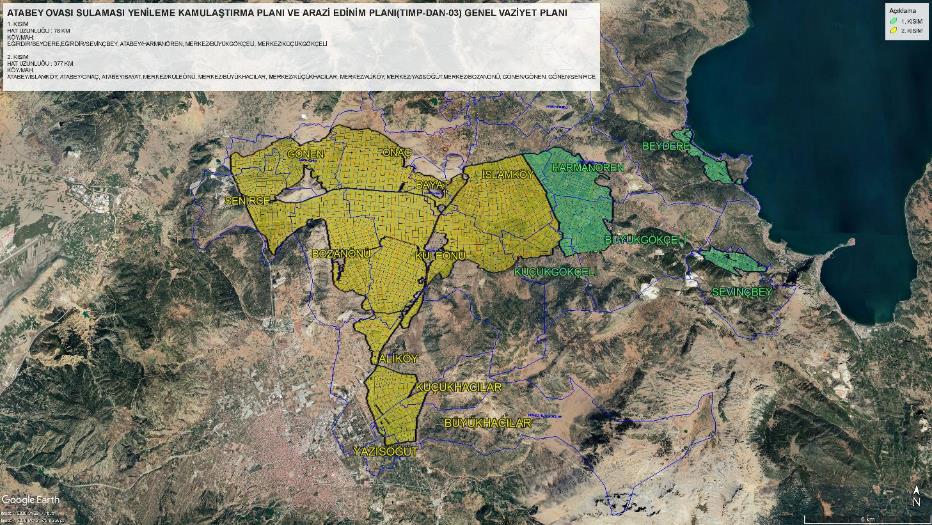 Şekil 0-1. Proje Alanı Vaziyet PlanıProje uygulaması lineer bir yapıya sahip olduğu ve proje alanının tamamında eş zamanlı olarak kamulaştırma işlerinin planlanması mümkün olmadığı için DSİ arazi edinimi çalışmalarını kademeli olarak, yıllara yayılacak şekilde yapacaktır. Bu nedenle, Atabey Sulama Modernizasyonu projesi kapsamında yapılacak olan kamulaştırma işleri öncelikle ASYP’nin kapsadığı 1. Kısım AEP için gerçekleştirilecektir. Birinci Kısım AEP kapsamında sırasıyla yapılan işler; Kesinleşen güzergaha göre tüm PEK’leri, etkilenen varlıkları ve arazi bilgilerini gösterecek şekilde kamulaştırma planlarının hazırlanması ve onaylanması, Arazi ediniminden etkilenen hassas grupların tespit edilmesi, Yerleşimlerde DSİ’ce malik, kullanıcı, hassas gruplar ve muhtarların arazi edinimi, şikayet mekanizması, inşaat faaliyetleri, AEP uygulamaları hakkında bilgilendirilmesi, 330 parsel için tamamlanan araziye girmeden önce ürün ve kullanıcı tespitlerinin yapılması,Tamamlanmış ve 1. Kısım AEP kapsamında yapılan ve yapılacak işler şunlardır:Kamulaştırma görüşmelerinin başlatılması, Kalan 1. Kısım arazileri için araziye girmeden önce ürün ve kullanıcı tespitlerinin yapılması,Arazi giriş protokollerinin hazırlanarak arazide inşaat çalışmalarının başlatılması, Daimi ve geçici irtifak olan yerlerde arazi çıkış protokollerine göre arazinin kullanıcılarına bırakılması,Birinci ve ikinci izleme çalışmalarının yapılmasıdır. Aşağıdaki şekilde ASYP aşamalarına ve yerleşim yerlerine göre etkilenen parsel ve yerleşim sayısı belirtilmektedir. Şekil 0-2. AEP Aşamalarına Göre Etkilenen Yerleşim ve Parsel SayısıProje’nin 1. Kısmında etkilenen mesken yoktur, Proje’nin geçim kaynakları ve taşınmaz varlıklar üzerinde önemli bir risk teşkil edecek etkisi tespit edilmemiştir. Projenin arazi edinimi etkileri sadece inşaat çalışması yapılacak parseller ile sınırlıdır. Bu parsellerde geçici arazi edinimi yapılan alanlar eski haline getirilerek kullanıcılarına devredilecektir. Dolayısıyla bu etki geçicidir. Daimi irtifakta ise inşaat sonrasında hat üzerindeki arazi bazı kısıtlamalara tabi tutularak kullanılmaya devam edilecektir. Kamulaştırma etkisi ise kamulaştırılacak alanların genelde vana, hidrant yeri, servis yolu olması nedeniyle oldukça küçüktür ve toplam parsel ve arazi büyüklüğünün oldukça küçük bir kısmını teşkil ettiğinden etkisi yok denecek kadar azdır. Hanelerin etkilenen parselleri haricinde ekip biçtikleri başka arazileri de bulunmaktadır. Parsel Büyüklüğü, Parsel Türü ve Arazi Edinimi Metoduna Göre Etki Değerlendirmesi Arazi edinimi metoduna gçre etkilenen arazilerin %32’si kamulaştırma, %34’ü daimi irtifak, % 34’ü geçici irtifak alanıdır. Şahıs parselinde arazi edinimi etkisi tüm arazi edinimi yöntemlerinde oldukça azdır. Şahıs parsellerinde kamulaştırmadan etkilenen alanın toplam tapu alanına oranı %1,3 daimi irtifakta %1,8 geçici irtifakta %1,8 toplam arazi ediniminde ise etkilenen alanın tapu alanına oranı %4,9’dur. Tablo 0-1. Arazi Türü ve Edinim Yöntemine Göre EtkiBirinci Kısım AEP kapsamında, 1.341 şahıs parseli arasında kamulaştırmadan etkilenen 2000-2427 m2 arasında 2 parsel, 1000-1738 m2 arasında etkilenen 9 parsel, 500-997 m2 arasında etkilenen 12 parsel, 100-496 m2 arasında etkilenen 134 parsel, 0,1-99 m2 arasında kamulaştırmadan etkilenen 374 parsel bulunmaktadır.Tablo 0-2. 1. Kısım 5 Yerleşimde 1341 Şahıs Parselindeki EtkiKamulaştırmadan etkilenen alan en az 0,1 m2 en çok ise 2.427 m2 (ortalama tarla büyüklüğüne oranı %5,7; ortalama meyve bahçesine oranı %13,8) ortalamada ise 118 m2 (ortalama tarla büyüklüğüne oranı %0,3; ortalama meyve bahçesine oranı %0,7) etkilenmektedir. Bu oranlar oldukça az olup projenin geçim kaynakları üzerinde önemli bir etki meydana getirmediğini ortaya koymaktadır.1.341 şahıs parseli arasında parselinin tamamı (%100) mülkiyet ediniminden etkilenen 16 parsel bulunmaktadır. Bu parsellerin 15 maliki bulunmaktadır ve sosyo-ekonomik mevcut durum tespiti çalışmasında 4’ü ile anket yapılmıştır. Bu parsellerin maliklerinin başka tapulu arazileri incelendiğinde mülkiyet edinimi etkisinin kalan arazi varlığına oranı %1 ila %17 arasında değiştiği, etkilenen alan büyüklüğünün geçim kaynağını etkilemeyecek düzeyde olduğu tespit edilmiştir.Tablo 0-3. Parselinin %100'ü Kamulaştırmadan Etkilenen Şahıs Parsellerinin DurumuMülkiyet ediniminden %20-%89 arası etkilenen 13 parsel bulunmaktadır. Etkilenen parsellerin tamamına yakınının büyüklüğü  42-149 m2 arasında değişmektedir. Sadece bir parselin etkilenen alan büyüklüğü 1.229 m2 dir. Bu parsellerin maliklerinin başka tapulu arazileri incelendiğinde mülkiyet edinimi etkisinin kalan arazi varlığına oranı bir parsel haricinde  %0,1 ila %8,5 arasında değişmektedir. Bir parselin ise %89’u etkilenmesine karşın etkilenen alan büyüklüğü 61 m2 oldukça küçüktür ve tarımsal üretim için uygun değildir (bkz. Tablo 0-4 satır 2). Sosyo-ekonomik mevcut durum tespiti çalışmasında etkilenen kişinin köyde ikamet etmediği de öğrenilmiştir. Sonuç olarak etkilenen parselin geçim kaynağını etkilemeyeceği tespit edilmiştir. Tablo 0-4. Parselinin %20'si Kamulaştırmadan Etkilenen Şahıs Parsellerinin DurumuAnket Yapılan PEK’lerin Etkilenme DurumuSahada ulaşılabilen toplam 112 PEK ile görüşme yapılmış ve kullandıkları 251 şahıs parseline dair bilgi toplanmıştır. Buna göre;1.Kısımda kamulaştırmadan toplam arazi varlığının %20 ve üzerini kaybeden PEK bulunmamaktadır. Arazi edinimi etkisi PEK’lerin toplam arazi varlıklarının ortalama %1’ini etkilemekte olup bu oran oldukça düşüktür. Proje alanındaki yerleşimlerin çoğunda tarım ve meyvecilik ana gelir kaynağıdır. Etkilenen araziler genelde tarla ve meyve bahçesidir. Anket yapılan hanelerin ortalama arazi büyüklüğü tarlada 42.900 m2 meyve bahçesinde 17.600 m2dir. Projeden etkilenen mülkiyet edinimi + daimi irtifak + geçici irtifak alan toplamı ortalaması 490 m2, en az 1 m2, en çok 3.248 m2olup etki son derece azdır. Yapılan görüşmelerde etkilenen arazilerin PEK’lerin kullandıkları araziye oranı ile kıyaslandığında oldukça düşük bir etki meydana getirdiği tespit edilmiştir. Detaylar aşağıda gösterilmiştir. Tablo 0-5. Arazi Edinim Şekli ve Etki TürleriKaynak: HAPA, 2020Diğer Parsellerin Kullanıcıları Üzerindeki Etki DüzeyiI. Kısımda şahıs parseli olmayan 121 parsel bulunmaktadır. 23 parsel maliye hazinesine, 5 parsel kamu orta malına, 9 parsel tüzel kurumlara (Isparta Belediyesi, İl Özel İdaresi), 81 parsel DSİ’ye aittir. 3 parsel ise davalı durumdadır.Davalı parsellerde taraflar arasında şahıslar bulunmamaktadır. Davalar idari kurumlar (Maliye ve Orman İşletme) arasındadır. Sosyo-ekonomik mevcut durum tespiti çalışmasında bu parseller üzerinde kullanıcı tespit edilmemiştir.Diğer parseller arasında 1 DSİ parselinde kullanıcı tespiti yapılmıştır. 2 parselde ise sadece geçici irtifaktan, 1 parsel ise daimi irtifak ve mülkiyet ediniminden etkilenmektedir. Sosyo-ekonomik mevcut durum tespiti çalışmasında mülkiyet ediniminden etkilenen kişiye ulaşılamamıştır. Mülkiyet ediniminden etkilenen alan 80 m2 gibi oldukça küçük bir alan olup, geçim kaybına neden olabilecek büyüklükte değildir. Arazi Değerlemesi Danışmanı tarafından yapılan arazi tespitinde arazilerin tamamının boş olduğu, üzerinde ağaç veya başka bir taşınmaz bulunmadığı tespit edilmiştir. Tablo 0-6. Tespit Edilen Kullanıcılar ve Etkilenen Alan Kaynak: HAPA, 2020Arazi Edinim Planı Hazırlığı için Uygulanan Yöntem Projenin 1 Kısım ve kalan kısımlarının kamulaştırma, daimi ve geçici irtifak çalışmalarından etkilenecek yerleşim sayısı 15, AEPÇ’ye göre etkilenmesi muhtemel parsel sayısı 6.000’dir. Arazi ediniminde temel prensip olabildiğince Sulama Birliğinin (SB) mevcut hatlarına paralel ve/veya aynı hattı kullanarak kapalı sistem boruların geçirilmesidir. Bu sayede, etkilenen şahıs parseli ve kullanıcı sayısı azaltılmış olmaktadır. Bu prensibin uygulanamadığı hallerde ise ilgili parselde inşaat çalışması başlamadan önce kamulaştırma ve irtifak sürecinin başlatılmış, malik ve kullanıcı tespitlerinin yapılmış, ürün, yapı ve arazi bedellerinin ödenmiş ve araziye giriş protokollerinin imzalanmış olması koşulları aranmaktadır. Arazi edinim çalışmalarının anlatılan ikinci yöntemle yürütülmesi gerekli alanlar için AEP hazırlanmıştır. AEP’in bu ilk versiyonu, iki aşamanın ilki için hazırlanmış olup, 455 km’lik sulama modernizasyonu projesinin yalnızca 78 km’lik kısmında, etkilenen sadece 5 yerleşimi kapsayan ve Arazi Değerlemesi Danışmanı tarafından kamulaştırma planları hazırlanan toplam 1.462 parsel için hazırlanmıştır. Bunlardan 1.341 parsel özel mülkiyete, 121 parsel diğer parsellere aittir. Şahıs parsellerinde malik PEK sayısı 2.604 kişidir.Projenin lineer yapıda olması ve etki alanının coğrafi özellikleri, arazi kullanım şekilleri ve icra edilen tarımsal faaliyetler anlamında benzerlikler taşıması sebebiyle sosyo-ekonomik çalışmaların örneklem alınarak yapılmasının proje etkilerini, etkilenen kişi ve grupları temsil ve tespit etmek için yeterli olacağı kararına varılmıştır. AEP hazırlığı, etkilenen taşınmaz varlıkların ve bunların sahipleri ve kullanıcılarına ilişkin tam sayım, hane anketleri, saha çalışmaları ve masaüstü çalışmaları yoluyla elde edilen ikincil verilerden önce gelen DSİ kamulaştırma planlarına dayanmaktadır. AEP hak sahipliğini belirlerken şunları dikkate almıştır: i. DSİ tarafından tam varlık envanterine göre hazırlanan kamulaştırma planları, ii. PEK’lerin tüm arazileri hakkında Tapu Dairesi’nden alınan kayıtlar, iii. Kamulaştırma dosyaları, varlık envanteri, hissedarların tam listesini de içeren kamulaştırma dosyalarının hazırlanması sırasında, etkilenen tüm parsellerdeki mülk sahipleri ve kullanıcılarla yapılan bire bir görüşmeler.  Tüm PEK’lerle hane düzeyinde bir sosyo-ekonomik durum anketi yapılmamış, ancak yapılan anketler örnekleme dayandırılmış ve Proje alanının sosyo-ekonomik profilini belirlemek ve gerekli önlemleri geliştirmek tüm yerleşimlerin (15) muhtarları ile derinlemesine görüşmeler yapılmıştır. Alınan örneklem, tüm PEK’lerin tarımsal modellerini ve sosyo-ekonomik özelliklerini temsil etmektedir. Arazi Değerlemesi Danışmanı tarafından 1. Kısımda 78 km’lik proje hattında bulunan 5 yerleşim arasından Büyükgökçeli ve Harmanören’de toplam 355 parsel için Arazi Değerlemesi Danışmanı tarafından arazi ve kullanıcı tespiti çalışması yapılmış ve bu AEP kapsamına dahil edilmiştir. Detaylı tespiti yapılan 355 parselin 295’inin şahıs parseli, 57’si DSİ, Hazine, vb. kamuya, 3 adedi ise kullanıcılara ait arazilerdir. Sosyo-ekonomik mevcut durum tespiti çalışmasında parselinin %20 ve üzeri ile parselinin tamamı etkilenen parsel malik ve kullanıcıları ile görüşme yapılması hedeflenmiştir. Arazi tespiti yapılan Büyükgökçeli ve Harmanören’e ilaveten, projeden etkilenen Beydere, Küçükgökçeli ve Sevinçbey yerleşimleri sosyo-ekonomik mevcut durum çalışmasına dahil edilmiş ve etkilenen şahıs parsellerinin %15’i kadar bir örneklem alınmıştır. Toplamda 195 anket yapılması hedeflenmiştir. Ayrıca, mevcut durum araştırması için ortak, Hazine veya tüzel kişi mülkiyetindeki 121 parselin ise varsa kullanıcıları hedeflenmiştir. Sosyo-ekonomik durum çalışması sırasında 112 anket gerçekleştirilmiş ve 251 şahıs parseli ve 121 diğer parsel olmak üzere toplam 372 parsel hakkında bilgi alınmıştır. Buna göre sosyo-ekonomik mevcut durum tespiti çalışmasında bilgi alınan parsel sayısı toplam etkilenen parsel sayısının %25’ine tekabül etmekte olup temsil kabiliyeti oldukça güçlüdür. 195 anket yapılması hedeflenirken 112 anket yapılabilmesinin nedeni sahaya çıkıldığında diğer PEK’lerin ya sahada olmaması ya da uygun olmaması (işini bırakıp görüşme yapmak istememesi, vb) veyahut iletişim bilgisi bulunamadığı için ulaşılamamış olmasıdır. Masabaşı çalışma ve sosyo-ekonomik mevcut durum tespiti çalışmasında sonuçlarından hareketle de Hak Sahipliği Matrisi, uygun hak sahipleri, olası etkiler ve alınacak tedbirler belirlenerek oluşturulmuştur.Hak sahipliği matrisine göre etki kategorileri Daimi mülkiyet edinimi Daimi irtifak hakkı edinimiGeçici arazi kaybı (irtifak hakkı tesisi ve arazi kısıtları) (koridor)Geçici Kullanım Hakkı (Geçici tesisler, kamp, şantiye, sok alanları, vb)Konut harici yapılar (Ahırlar, sulama düzenekleri, su kuyuları, çitler, kümes vs.)AğaçlarEkili ürünler Arazi bazlı geçim kaynağı kayıpları Geçim kaynaklarına erişimin hayvan ve insan geçişleri için yol bırakılmamasından dolayı kısıtlanmasıİnşaat sırasında yapılara, yollara, evlere ve ürünlere verilen zararlarİnşaat esnasında altyapı ve üstyapıya verilen zararlarİnşaat esnasında yaşam kalitesinin ve toplum sağlığının korunmasıProjeye PEK’ler ve Paydaşların YaklaşımıProje arazi ediniminden etkilenen PEK’ler, muhtarlar ve yerel kurumsal paydaşlar tarafından desteklenmektedir. Saha çalışması kapsamında 16 muhtar, 112 PEK ile birlikte 4 belediye, 3 tarım ve orman ilçe  müdürlüğü ve 4 ziraat odası ile görüşme yapılmış, AEP’in istişare çalışmaları esnasında toplam 16 muhtar, 5290 su kullanıcısı, 10 kurum (3 kaymakamlık, 4 belediye, 3 kamu kurumu) bilgilendirilmiştir. Saha çalışmasında 15 muhtarın tamamı projenin olumsuz etkisi olmayacağını, tam aksine olumlu etkisi olacağını, PEK’lerin büyük çoğunluğu (%79) projenin sadece olumlu etkileri olacağını, PEK’lerin %7’si hem olumlu hem olumsuz etkileri olacağını bildirmiştir. PEK’lerin %4’ü olumsuz etkileri olacağını bildirmiştir. PEK’lerin %9’unun ise proje etkileri hakkında fikri yoktur. Görüşme yapılan kurumsal paydaşların tamamı (belediyeler, odalar, kamu kurumları) projenin olumlu etkileri olacağı konusunda hem fikirdir. İstişare çalışmaları sonucunda toplam 2 ilçeye bağlı 9 yerleşimdeki 15 çiftçiden projenin bir an önce tamamlanması ve faaliyete geçirilmesi yönünde talep gelmiştir. Şikayet MekanizmasıDSİ tarafından dört kademeli bir şikayet mekanizması oluşturulmuştur. Buna göre şikayet-talep sahipleri bildirimlerini i) DSİ Genel Müdürlüğü’ne, ii) Bölge ve Şube Müdürlüklerine, iii) SB’ye ve inşaat çalışması yapacak yüklenici firmaya yapabileceklerdir. Bunlara ek olarak, kişiler CİMER ve/veya turkiye.gov.tr adresi üzerinden de şikayet ve taleplerini yapabilirler. Her dört alternatifte de başvuru sahipleri isimlerini belirtmeden anonim başvuruda bulunabilirler. Hak Sahipleri Projenin mülkiyet kamulaştırması, daimi ve geçici irtifak arazi ediniminden etkilenen hak sahipleri;Tapulu arazi sahipleri ve kullanıcıları Davalı parsellerde taraflardan biri şahıs olması durumunda (kamulaşan taşınmazın bedeli mahkemece tespit edilir ve bankada bloke edilir. Mülkiyet davası sonuçlandıktan sonra malike ödeme yapılır)Hakları yasallaştırılabilir arazi kullanıcıları (Davalı parseller dahil, arazi üzerinde zilyetlik hakkı bulunanlar),Taşınmaz sahipleri ve taşınmaz kullanıcıları (izinsiz kullanıcılar dahil),Arazi tapusu bulunan ürün sahipleri,Resmi kiracılar (Şahıs ve kamu arazilerinde),Arazi tapusu bulunmayan ürün sahipleri (izinsiz kullanıcılar dahil),Kadın çiftçiler,Hassas topluluklar,Projeden etkilenen arazilerde otlatma yapan hayvan sahipleri,Projenin inşaat aşamasında zarar gören PEK’lerdir.  AEP Uygulaması ve Alınacak TedbirlerAEP, kamulaştırmadan dolayı geçim kaynakları üzerindeki olumsuz etkinin telafi edilmesini gerekli kılmaktadır. AEP’te, kamulaştırma bedellerinin DB Op 4.12’de belirtilen yenileme maliyeti tutarında olması garanti edilmiştir. Ödemelerin yenileme maliyetinde yapılabilmesi için arazi değerlemesi konusunda lisanslı bir Arazi Değerlemesi Danışmanı tarafından Arazi Piyasası Araştırma Raporu Ekim 2020’de hazırlanmıştır. Arazi Piyasası Araştırma Raporunda sunulan bilgiler doğrultusunda taşınmazları projeden etkilenen arazi sahipleri ya da kullanıcıları için yenileme maliyetinde tazminat hesaplaması yapmak mümkün olacaktır. Bu AEP kapsamında kullanıcı tespitinin de nasıl yapılacağı ayrıntılı bir şekilde belirtilmiştir. Bu sayede kullanıcıların da olası ekonomik kayıplarının önüne geçilmesi garanti altına alınmış ve etkilenen arazi ve sabit varlıkların, kalıcı arazi ve varlık kaybı olması durumunda Proje’den etkilenen kişilerin eşdeğerde varlıklar edinmelerine izin verecek şekilde uygun yenileme maliyetiyle tazmin edilmesi sağlanmıştır.  Bu AEP için yürütülen anket ve varlık envanteri çalışmaları, varlıklarının %20’sinden fazlası etkilenen herhangi bir PEK öngörmemesine rağmen, böyle bir durumun ortaya çıkması durumunda bu AEP, gerekli yardımları sağlamayı taahhüt etmiş ve Dünya Bankası OP 4.12 ile uyumlu olarak proje öncesi geçim seviyelerini eski haline getirme hedefini gerçekleştirmek için Haklar Matrisi’nde detaylandırmıştır. Arazi ve taşınmaz edinimi için uygulamalar;Yapılabildiği takdirde güzergâh değişikliği yapılması ya da zorunlu hallerde kamulaştırma yoluna gidilmesi Tapulu arazilerde arazi ve taşınmazlar için yenileme bedelini de kapsayacak şekilde tazminat ödenmesi Ürün ve ağaç bedellerinin ödenmesi Tapusu olmayan arazilerde zilyetlik hakkı bulunan arazi kullanıcılarının zilyetlik hakkı almalarının sağlanması ve ürün ve ağaç bedelleri için yenileme bedelini kapsayacak şekilde tazminat ödenmesi  Taşınmazların daimi ve geçici irtifak bedellerinin ödenmesiArazi kullanıcılarının tespit edilerek ürün bedelinin kullanıcı veya resmi kiracılara ödenmesi Arazi bedelleri bankaya yatırılmadan araziye girilmemesi 3 yıllık geçici irtifak süresinin sonunda, arazilerin eski haline getirilerek teslim edilmesi49 yıllık irtifak tesis edilen yerlerde arazilerin eski haline getirilerek belirli şartlarla kullanıma açılması olarak özetlenebilir. PEK’ler İçin TedbirlerProjenin Paydaş Katılım Planı’na göre inşaat öncesi ve sırasında yapılacak olan sürekli istişarelerle halkın görüş ve önerilerini alınacak, gerekli bilgilendirmeler yapılacaktır. PEK’lere kamu kurumları (Tarım ve Orman Bakanlığı, Batı Akdeniz Kalkınma Ajansı (BAKA) gibi) tarafından sağlanan gelir getirici tarım ve hayvancılık programları hakkında bilgi verilecektir. İnşaat döneminde SB tarafından sulama hizmetlerinin sağlanması, üreticilerin sulu tarım faaliyetlerine devam edebilmesi, bağların ve ürünlerin zarar görmeyeceği şekilde su temini sağlanacaktır. Boru hattı lokasyonu ve vana yerlerinin belirlenmesinde tarla bütünlüğünün ve tarla kullanım şekli göz önünde bulundurulacaktır. Beton su kanalların kaldırılarak bu alanlar tarıma açılacaktır. Yeni sulama sisteminin etkin kullanımına yönelik SB tarafından eğitimler verilecektir. İlgili kurumlar tarafından sulu tarım, ürün deseni, akıllı tarım uygulamaları vb. konularda eğitimler düzenlenecektir.İnşaat nedeniyle tarım arazisinin bölünmesi sonucunda bir tarafta kalan ve ekonomik olarak ya da inşaat sebebiyle ekilemeyen küçük araziler ortaya çıkabilir. Bu nedenle oluşacak gelir kayıpları olması durumunda hak sahiplerinin başvurusu halinde kayıpların tazmini yapılacaktır.İnşaat esnasında yüklenici sebebiyle meydana gelebilecek zararlar (sulama altyapısı, su kanalı, tarla yolu bozulması, vb.) yüklenici firma tarafından karşılanacaktır. Hassas Gruplar İçin TedbirlerHassas gruplar hakkında sosyo-ekonomik hane halkı anketleri, muhtar görüşmeleri ve Sosyal Yardımlaşma ve Dayanışma Vakfından bilgi alınmıştır. SE hane halkı anketleri ile projenin arazi ediniminden etkilenen kişilerle ilgili hassas grup kategorileri tespit edilmiştir. Proje kapsamında hassas gruplar; SB kayıtlarına göre su kullanıcısı kadın çiftçi sayısı 15 yerleşimde 925’dir. Görüşme yapılan 112 hanenin hiçbirinde topraksız hane yoktur, işsiz hane reisi oranı%5, kadın hane reisi oranı %11, 65 yaş üstü PEK’lerin oranı %72’dir. PEK’ler arasında 7 engelli birey bulunmaktadır. Görüşme yapılan 15 muhtardan alınan bilgilere göre 65 yaş üstü olup bakıma muhtaç olan toplam 78 kişi vardır. Muhtarlardan alınan bilgilere göre yerleşimlerin tamamında mevsimlik işçi kullanılmaktadır. Sayıları 10 (Küçükgökçeli) ile 1500 (Harmanören) arasında değişmektedir. Mevsimlik işçiler daha çok hasat döneminde (Haziran-Eylül ayları arası) gelmektedirler. Yerleşimlerin büyük çoğunluğu mevsimlik işçi teminini komşu köy, mahalle, komşu ilçe ve bölgeden temin etmektedir. Bununla birlikte 2 yerleşim (Büyükgökçeli ve İslamköy) Güneydoğu bölgesinden de mevsimlik işçi temin ettiklerini bildirmişlerdir. 15 yerleşimde SYDV’den yaşlılık aylığı alan kişi sayısı 60, nakdi yardım alan kişi sayısı 157’dir.Hassas gruplarla ilgili uygulanacak tedbirler;Kadın su kullanıcılarına yönelik sulu tarımla ilgili eğitimler düzenlenecektir. Hazine veya 3. Kurumlara ait arazilerde ürünler, ağaçlar ve taşınmazlarla ilgili zararlar, zilyetlik ve kullanımın DSI tarafından gerçekleştirilecek aidiyet tespiti akabinde tazmin edilecektir. Kullanıcıların arazinin tapusunu çıkartabilmeleri halinde arazi bedeli ödenebilecektir. Mevsimlik işçi çalıştıran çiftçilere ve inşaat esnasında bölgede çalışan mevsimlik işçilere dair bilgilendirme toplantıları düzenlenecektir. Hassas gruplara yönelik İş-kur ve SYDV destekleri konularında bilgilendirmeler yapılacaktır. Yüklenici firma tarafından gerçekleştirilecek istihdam çalışmalarında yerel ve bölgeden, özellikle de hassas grupta yer alan PEK’lerden işgücü temin edilecektir. TanımlarAEP (Arazi Edinimi Planı), bir projeden etkilenen kişi ve topluluklar için olumsuz etkilerin azaltılması, kayıpların tazmin edilmesi ve kalkınmaya yönelik faydalar sağlamak üzere izlenecek usuller ve yapılması gerekenleri ifade eder. Bu belge, yasal mevzuat da dikkate alınarak Dünya Bankasının OP 4.12 No.lu Operasyonel Politikasında geçen ilke ve amaçlar ve Arazi Edinimi Politika Çerçevesi (AEPÇ) dikkate alınarak hazırlanmıştır. AEPÇ (Arazi Edinimi Politika Çerçevesi), Proje uygulama sürecinde uygulanacak arazi edinimi ilkelerini, yapısal düzenlemeler ve tasarım kriterlerini ifade eder. Arazi, bina ve ürünler gibi arazinin üzerinde yetişen veya kalıcı olarak araziye bağlı bulunan her şeyi ifade eder.Azaltıcı önlem, etkilenen kişilerin geçim kaynakları üzerindeki olumsuz etkilerin en aza indirgenmesine yönelik olarak alınan önlemleri ifade eder. Birinci Kısım Arazi Edinim Planı, çalışmadan etkilenen 5 yerleşimi, kamulaştırmadan dolayı mülkiyet edinimi, daimi ve geçici irtifaktan etkilenen 1341’i şahıs, 121’i diğer parsel olmak üzere toplam 1462 parsel ve projeden etkilenen kişiler için geçerli etkiler, uygulamalar ve tedbirler ile sınırlıdır. Ekonomik olarak yerinden edilme, bir Projenin yapımı işletme veya bağlantılı tesis ve işlemleri neticesinde, arazi edinimi nedeniyle gelir veya geçim kaynaklarının ortadan kalkması veya kaynaklara (arazi, su vb.) erişimin kısıtlanmasını ifade eder. Eşik tarih (Cut-off date), PEK'lerin sayımının ve taşınmazların varlık envanterinin tamamlanma tarihini ifade eder. Kamu Yararı Kararı'nın açıklanmasından sonraki 15 günlük bekleme süresinin bitiminden itibaren başlayacaktır. Proje alanını bitiş tarihinden sonra işgal eden kişiler tazminat ve/veya yeniden yerleşim yardımı için dikkate alınmayacaktır. Aynı şekilde, kesim tarihinden sonra kurulan sabit kıymetler (inşa edilmiş yapılar, mahsuller, meyve ağaçları ve ağaçlıklar gibi) tazmin edilmeyecektir. Bu Proje için 31 Ağustos 2020 tarihinde Kamu Yararı Kararı ilan edilmiş olup eşik tarih 17 Ekim 2020 olarak belirlenmiştir. Fiziksel olarak yerinden edilme, projeyle ilgili arazinin kamulaştırılmasının sonucunda PEK'lerin evinden, iş yerinden veya iş alanından başka bir yere taşınması ve böylelikle konut ve varlıklarının kaybını ifade eder.Geçim kaynaklarının eski haline getirilmesi, fiziksel veya ekonomik olarak yerinden edilen Projeden Etkilenen Kişilerin (PEK) geçim durumlarının ve yaşam standartlarının iyileştirilmesi veya en azından bunlardan hangisinin daha iyi durumda olduğu dikkate alınmak suretiyle yerinden edilme veya projenin uygulama safhasından önceki seviyeye geri getirilmesine yönelik her türlü destek ve yardımı kapsar. Geçim kaynağının ikamesi için verilecek destek için bir geçiş dönemi tespit edilerek bu doğrultuda makul bir süre belirlenecektir. Gönüllü olmayan yeniden yerleşim, Projenin uygulanması sebebiyle arazi veya varlıklara maliklerin rızası veya tercih hakkı olmadan adli süreçle el konulması ve neticesinde yer değişikliği veya konut kaybı, varlık veya varlıklara erişimin veya gelir ve geçim kaynaklarının kaybına neden olan sosyal veya ekonomik etki doğuran her türlü durumu ifade eder.Hassas grup, ilgili kamu kurumlarından ayni ve/veya nakdi destek alan ihtiyaç sahibi, arazi sahibi olmayan kişilerle yaşlılar, kadınlar, çocuklar ve cinsiyetleri, etnik kökenleri, yaşları, fiziksel veya zihinsel engelleri, ekonomik dezavantajları veya sosyal statüleri nedeniyle yeniden yerleştirmeden diğer kişilere kıyasla daha olumsuz etkilenebilecek veya yeniden yerleştirme yardımından ve bununla ilgili kalkınma faydalarından yararlanma ve bunları elde etme kabiliyeti sınırlı olabilen kişileri ifade eder.İzinsiz kullanıcı, ikametgah, iş yeri ve/veya başka sebeplerle işgal ettikleri arazi üzerinde tanınan herhangi bir yasal hak veya talebi olamayacak kimseleri ifade eder.  Arazi tazminatı almaya uygun olmamakla beraber bu kişilerin yapı, ıslah ve mahsul kayıplarına ilişkin tazminat ve geçici geçim desteğinden yararlanma hakkı bulunmaktadır.Kamulaştırma, bir mülkün piyasa değerine denk bir tazminat karşılığında mülk üzerindeki sahiplik hakkına el konulması veya bu hakkın sınırlandırılmasını ifade eder.Paydaş, bir proje tarafından etkilenme veya bir projeyi etkileme ihtimali bulunan ve bu projeyle ilgili kişi, grup, kurum ve kuruluşları ifade eder.Proje, bütün alt-projeleri (planlar), bileşenleri ve fazları dahil olmak üzere Türkiye Sulama Modernizasyonu Projesini ifade eder. Bu çalışma özelinde Türkiye Sulama Modernizasyonu Projesi kapsamında yapılması planlanan Isparta Atabey Sulaması Yenileme Projesini tanımlamaktadır. Proje Birinci Kısım AEP (5 yerleşim) ve İkinci Kısım AEP (10 yerleşim) olmak üzere iki kısımdan müteşekkildir. Projeden Etkilenen Kişi (PEK), projenin uygulanması sonucunda inşa edilmiş bir yapıya, araziye (yerleşim, tarım vb.), yıllık veya çok yıllık ürün ve ağaçlara veya diğer her türlü sabit veya taşınabilir varlığa tamamen veya kısmen sahip olma, bunları kullanma veya bunlardan başka bir biçimde faydalanma hakkını kaybeden kişileri ifade eder.Tazminat, arazi, su veya diğer kritik doğal kaynaklar ve gelir kaynaklarına erişiminin kısıtlanması veya topluluk üyelerinin her tür bireysel veya ortak varlıklarına kasıtlı veya kasıtsız olarak zarar verilmesi veyahut bu varlıkların tahrip edilmesi sonucu mağdur olan kişilere bu belirlenmiş ve üzerinde anlaşılmış zarara sebep olan kişiler tarafından yapılan ödemeleri ifade eder.Yeniden yerleşim, fiili bir yer değişikliği, arazi, konut, varlık kaybı, ekonomik olarak yerinden veya diğer geçim kaynaklarından edilme olup olmadığına bakılmaksızın arazi edinimi ve varlık kaybının tazminiyle ilgili bütün halleri ifade eder ve tazminat, yer değişikliği (varsa) ve rehabilitasyon dahil olmak üzere Projenin PEK'in mülkü ve/veya geçim kaynağı üzerindeki olumsuz etkilerini azaltmaya yönelik, alınan bütün tedbirleri içerir. Fiziksel yer değişikliğinden ayrı olarak ürün ve gelir kaybı da yeniden yerleştirmenin etkileri arasında yer alır.Yenileme bedeli, kaybedilen varlıkların ikamesi ve işlem bedellerinin karşılanmasına yetecek miktarın belirlenmesine yardımcı olan değer takdir yöntemini ifade eder. Bu değer takdir yönteminin uygulanmasında yapı ve varlıklarının eşdeğerinin ikame edilecek kadar değer öngörülmektedir. Kıymet takdiri kolay olmayan veya parasal olarak tazmin edilmesi mümkün olmayan kayıplar (ör. kamu hizmetlerine, müşterilere ve tedarikçilere veya balıkçılık vb. alanlarına erişim gibi) için eşdeğer ve kültürel olarak kabul edilebilir kaynaklara ve geçim olanaklarına erişim sağlamaya yönelik çaba gösterilir. Tarım arazileri için bu bedel, etkilenen araziye komşu ve eşdeğer üretim potansiyeline sahip veya kullanım açısından eşdeğer özellikte bir arazinin projeden veya yerinden edilme durumundan önceki (hangisi daha iyiyse) piyasa fiyatına ek olarak söz konusu arazinin koşullarının etkilenen araziyle aynı düzeye getirilmesiyle ilgili maliyetler ve tapu ve devir harç ve vergisi maliyetlerinin toplamını karşılayacak kadar bir tutarı ifade eder. Kentsel alanlarda yer alan araziler için bu bedel, etkilenen araziye komşu ve benzer veya iyileştirilmiş kamusal altyapı olanak ve hizmetlerine sahip bir arazinin yerinden edilme durumundan önceki piyasa fiyatına ilaveten tapu ve devir harç ve vergi maliyetlerinin toplamıdır Konutlar ve diğer yapılar için bu bedel, etkilenen yapıyla benzer veya bu yapıdan daha büyük bir alan ve daha iyi nitelikteki ikame bir yapının inşası veya kısmen etkilenmiş bir yapının onarılması için gereken malzemelerin piyasa fiyatına ilaveten bu yapı malzemelerinin inşaat sahasına nakliye maliyeti, işçilik ve müteahhitlik bedelleriyle tapu ve devir harç ve vergi maliyetlerinin toplamını karşılayacak kadar tutardır.KısaltmalarTablo ve Şekiller ListesiTablolarTablo 0-1. Arazi Türü ve Edinim Yöntemine Göre Etki	vTablo 0-2. 1. Kısım 5 Yerleşimde 1341 Şahıs Parselindeki Etki	vTablo 0-3. Parselinin %100'ü Kamulaştırmadan Etkilenen Şahıs Parsellerinin Durumu	viTablo 0-4. Parselinin %20'si Kamulaştırmadan Etkilenen Şahıs Parsellerinin Durumu	viTablo 0-5. Arazi Edinim Şekli ve Etki Türleri	viiTablo 0-6. Tespit Edilen Kullanıcılar ve Etkilenen Alan	viiiTablo 1-1. Arazi Ediniminden Etkilenen Yerleşimler	12Tablo 1-2. Mülkiyet Dağılım Tablosu	12Tablo 1-3. Özel Mülkiyete Ait Parsellerin Dağılımı	13Tablo 1-4. Hedeflenen Anket Sayısı ve Bilgi Toplanan Şahıs Parseli Sayısı	14Tablo 1-5. Saha Çalışmasında Görüşülen Paydaşlar	16Tablo 1-6. Görüşme Yapılan Muhtarlar	16Tablo 1-7. Yerleşimlere Göre Anket Dağılımı	17Tablo 1-8. Arazi Edinimi Türleri	18Tablo 2-1. Proje Sahasındaki Nüfusun Dağılımı ve Yerleşim Karakteristiği	22Tablo 2-2. Yerleşimlerdeki Kayıtlı Seçmen Sayısı	23Tablo 2-3. Hanelerin İkamet Durumu	24Tablo 2-4. Hanehalkı Üyelerinin Demografik Bilgisi	24Tablo 2-5. Hane Reislerinin Cinsiyet Dağılımı	26Tablo 2-6. Yerleşimlerdeki Eğitim Kurumları	26Tablo 2-7. Yerleşimlerde Altyapı Durumu	26Tablo 2-8. Hanelerin Gelir Gider Göstergeleri	29Tablo 2-9. Yerleşimlerde Ana Gelir Kaynağı	31Tablo 2-10. Hanelerin Gelir Bilgileri	32Tablo 2-11. Hanelerin Gelir Kaynağı Önceliklendirmesi	33Tablo 2-12. Hanelerin Gider Bilgileri	33Tablo 2-13. Çiftçi Kayıt Sistemi Verileri	34Tablo 2-14. İlçe Bazlı Ürün Deseni	35Tablo 2-15. Tarım Arazilerinin İlçe Bazında Dağılımı (Da)	35Tablo 2-16. İlçelerde Arazi Büyüklüklerine Göre İşletme Dağılımları	36Tablo 2-17. Isparta Tarım Arazilerinin Sulama Durumu	36Tablo 2-18. Sulanan Tarım Arazilerinde Sulama Kaynağı Dağılımı (Ha)	37Tablo 2-19. Hanelerin Mevcut Arazi Varlığı	37Tablo 2-20. Proje Sahasında Bulunan İlçelerde 2019 Yılında Tarım Alanlarının Kullanımı	38Tablo 2-21. Yerleşimlerde Gelir Amaçlı Üretilen Meyveler	38Tablo 2-22. En Fazla Yetiştirilen Ürünlerin Yıllık Gelirleri	39Tablo 2-23. PEK'lerin Sulama Suyu İle İlgili Görüşleri	40Tablo 2-24. Kendisine Ait Olmayan Arazi Kullanımı	42Tablo 2-25. Yetiştirilen Ağaç Türü ve Sayısı	42Tablo 2-26. Isparta İli Hayvan Sayıları	42Tablo 2-27. Isparta İli Hayvancılık İşletme Sayıları	43Tablo 2-28. İlçelere Göre Süt Toplama Merkezleri	43Tablo 2-29. Isparta İli İhracatı Yapılan Su Ürünleri	44Tablo 2-30. İlçe Bazlı Genç Çiftçi Programı Destekleri	45Tablo 2-31. Yerleşimlerde Büyükbaş ve Küçükbaş Hayvan Sayıları	46Tablo 2-32. Yerleşimlerde Arıcılık ve Kümes Hayvancılığı	47Tablo 2-33. Hayvansal Ürün Satan Haneler	47Tablo 2-34. Yerleşimlerde Mera Büyüklükleri	48Tablo 2-35. İlçelere Göre Kooperatif Dağılımı	48Tablo 2-36. Etkilenen Yerleşimerden Ziraat Odalarına Üye Sayısı	49Tablo 2-37. PEK'lerin Örgütlenme Durumu	49Tablo 2-38. Sulama Birliğine Bağlı Yerleşimlerde Sulama Alanı, Oranı, Ortalama Parsel Büyüklüğü	50Tablo 2-39. Son 3 Yıla Ait Atabey Sulama Birliği Sulama Verileri	51Tablo 2-40. 1. Kısım RAP Hassas Grup RAP Çalışması	52Tablo 2-41. Hanelerin Faydalandığı Sosyal Yardım Destekleri*	53Tablo 3-1. Yerleşimlere Göre Etkilenen Parsellerin Dağılımı	54Tablo 3-2. Arazi Türü ve Edinim Yöntemine Göre Etki	55Tablo 3-3. 1. Kısım 5 Yerleşimde 1341 Şahıs Parselindeki Etki	55Tablo 3-4. Parselinin %100'ü Kamulaştırmadan Etkilenen Şahıs Parsellerinin Durumu	56Tablo 3-5. Parselinin %20'si Kamulaştırmadan Etkilenen Şahıs Parsellerinin Durumu	57Tablo 3-6. Etkilenen Alan ve Tapu Alanı Büyüklükleri	59Tablo 3-7. Tespit Edilen Kullanıcılar ve Etkilenen Alan	60Tablo 3-8. Anket Yapılan PEK’lerin Arazi Edinim Şekli ve Etki Türleri	60Tablo 3-9. Parselin Tamamı Kamulaştırmadan Etkilenen Şahıs Parselleri	61Tablo 3-10. PEK’lerin Etkilenen Şahıs Parselinde Bulunan Ağaç Sayısı ve Türleri	62Tablo 3-11. Büyükgökçeli ve Harmanören’de Şahıs Parselinde Etkilenen  Ağaç Sayısı ve Türleri	63Tablo 3-12. Büyükgökçeli ve Harmanören’de Diğer Parsel Türlerinde Etkilenen Ağaç Sayısı ve Türleri	63Tablo 3-13. Tamamı Etkilenen Parsellerde Ağaç Sayısı ve Türleri	64Tablo 3-14. Muhtarlara Göre Projenin Faydaları	64Tablo 3-15. PEK'lerin Projeye Yaklaşımları	65Tablo 4-1. Boşluk Analizi ve Farklılıkların Giderilmesine Yönelik Tedbirler	77Tablo 5-1. DSİ Birimlerinin Sorumlulukları	85Tablo 5-2. Hak Sahipliği Matrisi	91Tablo 7-1. Paydaş Katılımı Saha Bulguları	109Tablo 7-2. DSİ Web Sitesinde Yayımlanan AEP Belgeleri	112Tablo 7-3. Alınan Bildirimlere Dair Detay Bilgiler	113Tablo 7-4. İç Paydaşların AEP Paydaş Katılım Sorumlulukları	113Tablo 7-5. AEP Dış Paydaş Katılım Planı	116Tablo 8-1. Muhtarların Şikayet ve Talepleri	124Tablo 9-1. İzleme-Değerlendirme Göstergeleri	126Tablo 10-1. AEP Bütçe	132Tablo 10-2. AEP İş Planı	136ŞekillerŞekil 0-1. Proje Alanı Vaziyet Planı	iiŞekil 0-2. AEP Aşamalarına Göre Etkilenen Yerleşim ve Parsel Sayısı	ivŞekil 1-1. Proje Kapsamındaki Yerleşimlerin Konumu	12Şekil 1-2. PEK'lerin Belirlenmesinde Kullanılan Yöntem	15Şekil 2-1. Proje Alanı Uydu Görüntüsü ve Mesafe Bilgisi	22Şekil 2-2. Yerleşimlerin Yaz ve Kış Nüfusları	23Şekil 2-3. Sanayi İşletmelerinin Sektörel Dağılımı	27Şekil 2-4. İstihdamın Sektörel Dağılımı	28Şekil 2-5. Hanelerin Gelir Kaynaklarının Dağılımı	32Şekil 2-6. Hanelerin Harcama Kalemleri	34Şekil 2-7. Isparta İli Yıllara Göre Tarımsal Üretim	35Şekil 2-8. Isparta Tarım Arazilerinin Sulanabilirliği	36Şekil 2-9. Etkilenen Mahallerin Tarla Bitkileri Ekim Alanının Isparta İline Oranı (%)	40Şekil 2-10. PEK'lerin Sulama Kaynaklarının Dağılımı	40Şekil 2-11. Proje'nin Ürün Desenine Olası Etkisi	41Şekil 2-12. PEK'lerin Sulama İle İlgili Belirttiği Öncelikli Sorunların Dağılımı (%)	41Şekil 2-13. İlçelerin Isparta Süt Toplama Kapasitesindeki Payı	43Şekil 2-14. İlçe Bazlı Toplam Otlatma Alanı Durumu	44Şekil 2-15. İlçe Bazlı Alabalık Yetiştiricilik Tesisleri	45Şekil 2-16. Hayvancılık Yapan Hane Sayıları	46Şekil 2-17. Etkilenen Yerleşimlerde Hayvan Sayısı ve Hayvancılık Yapan Hane Sayısı	47Şekil 2-18. Hanelerin Yem Bitkisi Bilgileri	48Şekil 2-19. Atabey Sulama Birliği'ne Kayıtlı Üretim	52Şekil 2-20. SYDV Desteği Alan Hanelerin Dağılımı	54Şekil 5-1. Kamulaştırma Süreci	83Şekil 5-2. Uzlaşma, Dava Açma ve Ödeme Süreci	84Şekil 7-7. SB Üyelerine DSİ Tarafından SMS ile Gönderilen AEP Duyuru Metni	113Şekil 8-1. Şikayet Mekanizması Kanalları ve Süreci	122Şekil 8-2. Şikayet Başvuru Merciileri	123GirişBu Birinci Kısım Arazi Edinim Planı (AEP), Türkiye Sulama Modernizasyonu Projesi kapsamında yapılması planlanan Isparta Atabey Sulaması Yenileme Projesi (IASYP) için Devlet Su İşleri (DSİ) tarafından yapılacak olan arazi edinim çalışmalardan etkilenen yerleşim, parseller ve PEK’ler için hazırlanmıştır. Halihazırda DSİ tarafından bir Arazi Edinim Çerçevesi (AEPÇ) hazırlanmış olup, AEPÇ’de uygulanacak arazi edinimi ilkeleri, yapısal düzenlemeler ve tasarım kriterleri belirtilmiştir. DSİ IASYP’nin inşaat çalışması için aşamalı bir yaklaşım takip edecektir, dolayısıyla Proje için yapılacak arazi edinimi de aşamalar halinde gerçekleştirilecektir. Bu AEP, onaylanan AEPÇ’nin gerekliliklerini ve prosedürlerini (Haklar Matrisi dahil) Atabey Planı’nın 1. Kısmında edinilecek belirli arazilere uygular. AEP ile IASYP’nin ilk kısmında yer alan 5 yerleşimde projeden etkilenen kişi ve topluluklar tespit edilmiş, arazi ediniminden kaynaklanabilecek olası olumsuz etkilerin azaltılması için tedbirler geliştirilmiş, kayıpların nasıl tazmin edileceği tanımlanmıştır. Bu AEP, PEK’lerin kayıp varlıkları için adil bir şekilde tazmin edilmesini ve geçimlerini Türk yasalarına  ve Dünya Bankası’nın OP 4.12 No.lu Operasyonel Politikasında geçen ilke ve amaçlara uygun olarakgeri kazanmalarına yardımcı olmayı sağlar. AEP ile AEPÇ arasında ortak yanlar bulunmakla birlikte AEP ile arazi edinimi etkileri, yapılacak uygulamalar ve hassas gruplar alt proje özelinde odaklı bir şekilde açığa çıkartılmıştır.AEP’in Amaç, Hedef ve KapsamıASYP geçici ve kalıcı arazi edinimi gerektirmektedir. Proje arazi ediniminin olumsuz etkisini azaltmak için tedbirler geliştirmiş, fiziksel yeniden yerleşimi engellemiştir. Arazi edinimi fiziksel yer değişimine sebebiyet vermese de projenin ekonomik yerinden etme etkisi beklenmektedir. AEP’nin amacı:Arazi edinimi kaynaklı ekonomik yerinden edilmeyi mümkün olduğunca önlemek ve en aza indirmekProjenin ekonomik yerinden edilmeye etkilerini tanımlamakTaşınmazların edinimi sırasında izlenecek mevzuat yaklaşımını analiz etmekArazi ve diğer varlıkların edinilmesinde izlenecek prosedürlerin detaylandırılmasıArazi edinimi için kurumsal düzenlemeleri özetlemekHanehalkı anketleri, derinlemesine görüşmeler, doğrudan gözlemler ve odak grup toplantıları ile PEKlerin sosyo-ekonomik profilini tanımlamakGelir ve geçim kaynaklarının restorasyonu için mevcut ve potansiyel proje etkilerini ve fırsatlarını belirlemekProje’nin hak sahipliği matrisini sunmakPEK'lerin tam ikame maliyetiyle tazmin edilmesini ve proje öncesi geçim kaynaklarına yardımcı olunmasını sağlamakProjeye karşı tutumlar ve yardım öncelikleri hakkında bilgi vermekHassas grupları belirlemek ve projenin arazi ediniminden olumsuz etkilenmemelerini sağlamak için tedbirler almak;Paydaşları projeye dahil etmek, projenin arazi edinimi için izlediği paydaş ilişkilerini aktarmak;Projenin ayrıntılı uygulama programını sunmak;Gelirlerin/geçim kaynaklarının varlık alımı ve restorasyonu için izleme ve değerlendirme çerçevesini tasarlamak.Şikayet prosedürlerini tanımlamakArazi edinimine konu istişare sürecini tanımlamak ve uygulamakAEP bütçesini sunmak.AEP çalışmalarının kapsamıDSİ tarafından sağlanacak ve AEP'in hazırlanmasına girdi sağlayabilecek raporları, verileri, bilgileri ve kaynakları incelemek,Kamulaştırma ihtiyacı olan arazilerin miktarı, türü ve mülkiyet durumu hakkında, projeden etkilenmesi muhtemel tüm etki gruplarını (arazi sahipleri, arazinin yasal ve yetkisiz kullanıcıları, mevsimlik işçiler, hassas gruplar vb.) tanımlamak ve listeler oluşturmak,Kamulaştırma usul ve yöntemlerini ve ilgili Dünya Bankası politikalarını belirleyen Türk yasal mevzuatının gereklerini, varsa, ve uygulama farklılıklarını ve bu farklılıkların proje için nasıl tazmin edileceğini belirlemek,Arazi edinimine konu taşınmazların değerleme yöntemlerini belirlemek, DSİ tarafından izlenecek arazi edinim sürecini tanımlamak,Proje’ye özgü toplumsal cinsiyet unsurlarını dikkate alan bir sosyoekonomik araştırma ile arazi ediniminden kaynaklanabilecek her türlü sosyal ve ekonomik etkiyi belirlemek (sulama hizmetlerinden yararlanan ve projenin arazi edinim ihtiyaçlarından etkilenen bölgedeki kadınların mevcut durumu, ihtiyaç ve talepleri dikkate alınarak), Proje’nin ilgili gruplar (arazi sahipleri, yasal ve yetkisiz arazi kullanıcıları, mevsimlik işçiler, hassas gruplar vb.) üzerindeki etkilerini belirlemek,Belirlenen her etki için ilgili etki grupları için tazminat yöntemlerini belirlemek ve bir Hak Sahipliği Matrisi aracılığıyla sunmak, varsa kadın su kullanıcıları dahil diğer hassas gruplar için uygulanacak tazminat yöntemlerini tanımlamak,Hem PME bünyesinde hem de DSİ Emlak ve Kamulaştırma Dairesi Başkanlığı ve yerel temsilciler bazında koordinasyon, uygulama ve izleme sürecinde yer alacak tüm ilgili tarafları, AEP uygulaması için bir iş programı ve bütçe ile birlikte belirlemek ve görevlerini tanımlamak,AEP'in hazırlanması sırasında Proje’den Etkilenen Kişiler (PEK) ve diğer ilgili paydaşlarla toplantılar yapmak, onların görüş, öneri ve taleplerinin AEP kapsamına alınmasını sağlamak, kadın su kullanıcıları ve diğer hassas gruplarla ayrı toplantılar yapmak, paydaşların ihtiyaç ve koşullarını göz önünde bulundurarak istişarelerde bulunmak,PKP'ye uygun olarak AEP'in uygulanması sırasında halkı bilgilendirme ve danışma faaliyetleri kapsamında DSİ tarafından yürütülecek çalışmaları tanımlamak,AEP'in sorumlu taraflarca izlenmesi ve takibi için bir izleme planı oluşturmak,Şikayet Mekanizması hakkında halkı bilgilendirmek için yapılacak istişareleri belirlemek, TSMP kapsamında kurulan şikayet mekanizmasında arazi edinimi ile ilgili şikayet ve taleplerin düzenli ve zamanında kaydı için gerekli düzenlemeleri tanımlamak,AEP'i hazırlamak ve AEP'te tanımlanan ve bunun için gerekli görülen diğer tüm çalışmaları yapmak.Projenin TanıtımıTürkiye Sulama Modernizasyonu Projesi (TSMP)’nin Bileşen 1’i kapsamında öncelikli olarak finansman sağlanacak altyapı yatırımları, mevcut açık kanal sistemlerinin (kanal ve dağıtım yapıları) kapalı ve basınçlı sistemlerle değiştirilmesini içermektedir. Bu bileşen DSİ tarafından uygulanacak olup, bileşen aynı zamanda işletmenin geliştirilmesi, bakım ve Sulama Birliklerinin (SB) kapasitelerinin güçlendirilmesi için desteği de kapsayacaktır. TSMP kapsamında gerçekleştirilecek olan proje, mevcut Isparta Atabey Ovası sulamasının modernizasyon kapsamında yapılacak inşaat çalışmaları ile sulama sisteminin işletilmesidir. DSİ tarafından hazırlanan Çevresel ve Sosyal Yönetim Planı’nda (ÇSYP) ekonomik ve fiziki ömrü tükenmekte olan tesisin yenilenme ihtiyacının kaçınılmaz olduğu; hem sulama oranının (%32,5), hem de sulama randımanının (%37) düşüklüğüne sebep olan eski teknolojiyle inşa edilmiş şebekenin değiştirilmesinin zorunlu olduğu belirtilmiştir. Isparta Atabey Ovası Sulama projesi halen işletmede olup, mevcut durumda, projede, göl kenarında kurulan ve 4200 kW kurulu güce sahip Bedre Pompa İstasyonu ile 44,50 metre terfi ettirilen su 4+231 m tünel, 104+996 m ana kanal 447+985 m yedek ve tersiyer kanallarla (beton kaplamalı açık kanal ve kanalet) sulama sahasına hizmet vermektedir. Tünel çıkışından sonra 8 adet pompa istasyonu ile muhtelif yüksekliklere terfi ettirilmektedir.Proje ile Eğirdir Gölü kenarında mevcut Bedre I ve Bedre II Pompa istasyonları yerine yapılacak Bedre pompa istasyonu vasıtasıyla terfi ettirilecek su, Atabey Tüneli çıkışından itibaren inşa edilecek kapalı borulu sisteme alınarak 6 adet pompa istasyonu ve sulama şebekesi ile brüt 13.834 ha tarım alanı sulanabilecektir. Pompa istasyonları için ilave arazi edinimi yapılmayacaktır.Modernizasyon çalışmaları ile işletme sorunları, şebekede oluşan aksaklıklar, kanallarda meydana gelen işletme ve bakım zorlukları, kanallardaki yıpranma ve deformasyon sonucu ortaya çıkan su kaçakları, suyun istenilen noktalara ulaşamaması gibi sorunların çözülmesi hedeflenmektedir. İnşaat çalışmaları kapsamında mevcut açık kanallar, kapalı sistem (borulu basınçlı sistem) dahilinde damlama ve yağmurlama ile değiştirilecektir.Sulama şebekesinin tamamı kapalı (basınçlı borulu) sistem olarak tasarlandığından projenin arazi edinimi fiziki olarak yeniden yerleşim etkisi yaratmayacaktır.  Projede yer alacak bileşenler şunlardır; Yükleme havuzu: 955,18 m su kotunda yükleme havuzu yapılarak ana boru hattına su bu vasıtayla alınacak ve mevcut sağ ve sol klasik kanallara ait tarım arazileri bu ana boru vasıtasıyla sulanacaktır.Basınçlı borulu şebeke uzunluğu: 410 kmPompa istasyonu: 6 adet pompa istasyonu kurulacaktır.Sulama hidrantı: 500 adet tek çıkışlı, 1.200 adet çift çıkışlı sulama hidrantıKontrol, regülasyon, emniyet vanaları: 5.000 adet civarında kontrol, regülasyon veya emniyet vanası yer alacaktır.Ana iletim boru hatları:Bedre ana iletim boru hattı uzunluğu 6.037 mAna iletim boru hattı uzunluğu 22.759 mBüyükgökçeli ana iletim hattı uzunluğu 4.417 mSav ana iletim boru hattı uzunluğu 8+625 mSevinçbey ana iletim boru hattı uzunluğu 4+718 mŞantiye sahası: Bir merkez (ana) şantiye ile gerekli olan yerlerde mobil veya geçici destek üniteleri şeklinde olacaktır. Ön görülen, ana şantiye sahasının büyüklüğü yaklaşık 2.600 m2’dir.Servis yolları: Servis yollarının 10 m genişlikte standart yol kesiti (genişliği) kabul edilmektedir. İnşaat bünyesinde; şantiye yerine ulaşım için 1.000 m, agrega ocağına ulaşım için 1.000 m, şantiye içi ve iş yerlerine ulaşım için 2.500 m olmak üzere toplam 4.500 m yol yapılacağı öngörülmektedir.Malzeme ocakları: Beton agregasının proje alanına yakın iki ayrı yerden temin edilebileceği öngörülmektedir. Atabey - Medini Deresi Gereç Alanı Yeri: Atabey ilçenin kuzeyinde ilçeye yaklaşık 3,5 km mesafede Medini deresinin sol sahilinde Karahanımlar çeşmesi civarında yer almaktadır.Isparta-Antalya Yolundaki Kum Ocağı Gereç Alanı Yeri: Isparta yerleşim yerinin doğusunda ve Isparta Antalya çevre yolu çıkışında, yaklaşık 1 km mesafede, Isparta merkezinden gelen Isparta Çayı kenarında yer almaktadır.Diğer tesis ve yapılar: Projenin inşaatı sırasında kanal kazılarından çıkacak olan fazla malzemenin depolanması için hafriyat depo sahalarına ihtiyaç duyulabilecektir.Atabey Sulama Birliği’nin TanıtımıAtabey Ovası Sulama projesi, DSİ gözetiminde, sol sahil sulama birliği ile işletilmektedir. Bu projenin tatbikinden sonra da yine sulama birlikleri tarafından işletileceği kabul edilmiştir.Atabey Sulama Sistemi 1974 yılında devreye alınmıştır ve o tarihten bu yana bir açık sistem olarak işletilmektedir. DSİ tarafından verilen 2019 verilerine göre SB’nin toplam parsel sayısı 16.490’dır. SB’nin üye sayısı 5.225 kişidir. Su kullanıcısı kadın sayısı 925 olup SB üyelerinin % 18’i kadındır.1. Kısım AEP’e Konu Etki Alanı ve Arazi Edinimi EtkileriProjenin kamulaştırma, daimi ve geçici irtifak çalışmalarından etkilenecek yerleşim sayısı 15, AEPÇ’ye göre etkilenmesi muhtemel parsel sayısı 6.000’dir. Arazi ediniminde temel prensip olabildiğince Sulama Birliğinin (SB) mevcut hatlarına paralel ve/veya aynı hattı kullanarak kapalı sistem boruların geçirilmesidir. Bu sayede, etkilenen şahıs parseli ve kullanıcı sayısı azaltılmış olmaktadır. Bu prensibin uygulanamadığı hallerde ise ilgili parselde inşaat çalışması başlamadan önce kamulaştırma ve irtifak sürecinin başlatılmış, malik ve kullanıcı tespitlerinin yapılmış, ürün, yapı ve arazi bedellerinin ödenmiş ve araziye giriş protokollerinin imzalanmış olması koşulları aranmaktadır. Bu AEP, ilk aşamada arazi edinimi çalışmalarının yürütüleceği alanlar için hazırlanmıştır. DSİ, tüm sulama planı için arazi edinimini aynı anda gerçekleştirmeyecek, potansiyel olumsuz etkileri azaltmak için kademeli bir yaklaşım izleyecektir. IASYP kapsamında kamulaştırma yoluyla arazi edinimi Isparta ili Atabey ilçesine bağlı 3 köy, Eğirdir ilçesine bağlı 2 köy, Merkez ilçeye bağlı 8 yerleşim (1’i belde, 7 köy) ve Gönen ilçesine bağlı 1 mahalle, 1 köy olmak üzere toplam 15 yerleşim yerinde gerçekleştirilecektir. . RAP 1. Kısım, mülkiyet, kalıcı ve geçici irtifak hakkı ve kamulaştırma yoluyla arazi ediniminden etkilenen 5 yerleşimi kapsamaktadır. IASYP’nin geri kalanında etkilenecek parsel sayısı, kamulaştırma planlarına göre DSİ tarafından belirlenecektir. IASYP 1. Kısım ve diğer aşamaların düzeni aşağıda sunulmuştur.AEP’in bu ilk versiyonu, iki aşamada yapılacak arazi ediniminin ilki için hazırlanmış olup, 455 km’lik sulama modernizasyonu projesinin yalnızca 78 km’lik kısmında, etkilenen sadece 5 yerleşimi kapsayan ve Arazi Değerlemesi Danışmanı tarafından kamulaştırma planları hazırlanan toplam 1.462 parsel için hazırlanmıştır. Bunlardan 1.341 parsel özel mülkiyete, 121 parsel diğer parsellere aittir. Şahıs parsellerinde malik PEK sayısı 2.604 kişidir.Etkilenen yerleşimlerin listesi aşağıda gösterilmiştir. 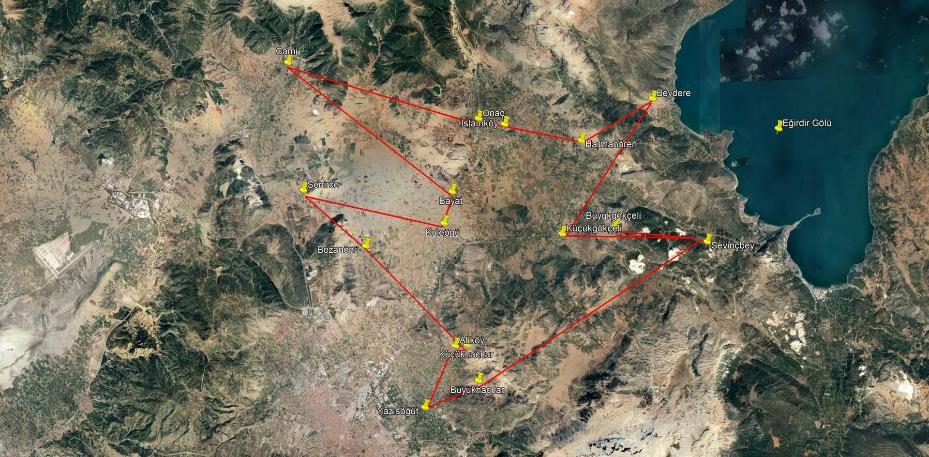 Şekil 1-1. Proje Kapsamındaki Yerleşimlerin KonumuTablo 1-1. Arazi Ediniminden Etkilenen YerleşimlerKaynak: DSİ, 2020Arazi Değerlemesi Danışmanı (HAPA firması) tarafından hazırlanan 1. Kısım (78 km) için Atabey’e bağlı Harmanören, Eğirdir’e bağlı Beydere ve Sevinçbey ile Merkez ilçelerine bağlı Büyükgökçeli ve Küçükgökçeli olmak üzere toplam 5 yerleşimi kapsayan kamulaştırma planlarına göre projeden etkilenen parsel sayısı 1.462 olup bunun 1.341’i (%92) özel mülkiyettir. Kamulaştırılacak alan 86.878 m² (87 dekar), daimi irtifak 93.481 m² (93 dekar), geçici irtifak 93.166 m²’dir (93 dekar). Etkilenen parseller arasında 3 adet de davalı parsel bulunmaktadır. Davalı taraflar arasında şahıslar bulunmamaktadır. Davalar idari kurumlar (Maliye ve Orman İşletme) arasındadır. Sosyo-ekonomik mevcut durum tespiti çalışmasında da bu arazilerin kullanıcıları tespit edilmemiştir.Tablo -. Mülkiyet Dağılım TablosuKaynak: HAPA, 2020Projeden etkilenen araziler incelendiğinde, parsellerin %11’i tüm arazi edinim yöntemlerinden etkilenmektedir. Bu bağlamda 142 parselden 256 malik hissedar kamulaştırma, daimi irtifak ve geçici irtifaktan kaynaklı arazi ediniminin hepsinden etkilenmektedir. Sadece kamulaştırmadan etkilenen parsellerin oranı % 7, malik hissedarların oranı ise % 8’dir. Etkilenen şahıs parsellerinden toplam malik hissedar sayısı 2.604 kişidir. Detaylar aşağıda gösterilmiştir.Tablo 1-3. Özel Mülkiyete Ait Parsellerin DağılımıKaynak: HAPA, 2020YöntemBu AEP, etkilenen taşınmaz varlıkların ve bunların sahipleri ve kullanıcılarına ilişkin tam sayım, hane anketleri, saha çalışmaları ve masaüstü çalışmaları yoluyla elde edilen ikincil verilere ve öncesindeki DSİ kamulaştırma planlarına dayalı olarak hazırlanmıştır. Masabaşı çalışmaMasabaşı çalışması sırasında, Proje’den etkilenen tüm yerleşim yerleri için nüfus, ürün deseni, tarımsal faaliyetler, geçim kaynakları gibi etkilenen yerleşimlerle ilgili bilgiler toplanmış ve değerlendirilmiştir. Projenin lineer yapıda olması ve etki alanının coğrafi özellikleri, arazi kullanım şekilleri ve icra edilen tarımsal faaliyetler anlamında benzerlikler taşıması sebebiyle sosyo-ekonomik çalışmaların örneklem alınarak yapılmasının proje etkilerini, etkilenen kişi ve grupları temsil ve tespit etmek için yeterli olacağı kararına varılmıştır. AEP hak sahipliğini belirlerken şunları dikkate almıştır: i. DSİ tarafından tam varlık envanterine göre hazırlanan kamulaştırma planları, ii. PEK’lerin tüm arazileri hakkında Tapu Dairesi’nden alınan kayıtlar, iii. Kamulaştırma dosyaları, varlık envanteri, hissedarların tam listesini de içeren kamulaştırma dosyalarının hazırlanması sırasında, etkilenen tüm parsellerdeki mülk sahipleri ve kullanıcılarla yapılan bire bir görüşmeler.  Bir Sosyo-Ekonomik Anket (SEA) formu ve bir Muhtar Bilgi Formu (MBF) hazırlanmış ve anketlerin DSİ tarafından onaylanması ile saha çalışmasına başlanmıştır. Saha çalışması metodolojisi, sosyo-ekonomik mevcut durum araştırmaları için PEK’lerin örneklemine, Proje’nin etki alanındaki tüm muhtarlarla yapılan görüşmelere ve paydaşlarla derinlemesine görüşmelere ve istişarelere dayanmaktadır.Sosyo-ekonomik Hane Halkı Örneklem Belirleme YöntemiKısım 1’de DSİ tarafından hazırlanan mülkiyet ve varlık envanterini içeren kamulaştırma planları incelenmiştir. Sulama güzergahı boyunca sosyo-ekonomik özellikler benzer olduğundan sosyo-ekonomik araştırma için örneklem, kamulaştırma planları incelemesi sırasında belirlenen tüm PEK’leri hedeflemiştir. Bu nedenle, 1341 parsel için örneklem büyüklüğü arazi ediniminden etkilenen yerleşim yerlerinden (Harmanören, Büyükgökçeli, Beydere, Küçükgökçeli, Sevinçbey) kalıcı kamulaştırma nedeniyle parsellerinin %20’sini veya daha fazlasını kaybeden PEK’leri içerecek şekilde belirlenmiştir. Saha çalışması sırasında 195 anket hedeflenmiştir. Tam nüfus sayımı yöntemiyle tüm maliklerle bir sosyo-ekonomik anket yapılmamasına rağmen, PEK’lerden örneklem alınması yoluyla sosyo-ekonomik araştırma yapılmış ve bu araştırmada proje alanının sosyo-ekonomik durumunu belirlemek ve gerekli tedbirleri geliştirmek için tüm yerleşimlerin (15 yerleşim) muhtarları ile derinlemesine görüşmeler yapılmıştır. Örneklem, tüm PEK’lerin tarımsal modellerini ve sosyo-ekonomik özelliklerini temsil etmektedir.14-24 Haziran 2020 tarihinde yapılan çalışma sonucunda 112 anket yapılmış ve etkilenen 251 şahıs parseli ve 121 diğer parsel (ortak araziler, Hazine ve tüzel kişiye ait araziler vb.) olmak üzere toplam 372 parsele dair bilgi toplanmıştır. Buna göre saha çalışmasında bilgi alınan parsel sayısı toplam etkilenen parsel sayısının %25’ine tekabül etmekte olup temsil kabiliyeti oldukça güçlüdür. 195 anket yapılması hedeflenirken 112 anket yapılabilmesinin nedeni sahaya çıkıldığında diğer PEK’lerin ya sahada olmaması ya da uygun olmaması (işini bırakıp görüşme yapmak istememesi, vb) veyahut iletişim bilgisi bulunamadığı için ulaşılamamış olmasıdır. Tablo 1-4. Hedeflenen Anket Sayısı ve Bilgi Toplanan Şahıs Parseli Sayısı Yerleşimler ziyaret edilerek ziyaret esnasında yerleşimde ulaşılabilen PEK’ler ile görüşme yapılmıştır. Yerleşimler ziyaret edilmeden önce isim listeleri muhtarlara whatsapp ile gönderilerek PEK’leri haberdar etmeleri istenmiştir. Buna göre görüşme yapılan PEK’lerin belirlenmesinde kullanılan aşamalar aşağıda gösterilmiştir. Saha çalışması14-24 Haziran 2020 tarihleri arasında gerçekleştirilmiştir. Saha çalışması süresince toplam 20 kurumdan (12 kamu kurumu, 4 belediye, 4 STK) 22 paydaş ile görüşme yapılmıştır. Aşağıdaki tablo yapılan görüşmeleri göstermektedir. Tablo 1-5. Saha Çalışmasında Görüşülen PaydaşlarSaha çalışması süresince Atabey Sulama Birliği’nin alanında bulunan toplam 16 yerleşimin muhtarı ile görüşülmüş ve anket çalışması yapılmıştır. Onaç köyü sadece toplulaştırmadan etkilendiğinden dolayı analizlere dahil edilmemiştir. Görüşülen muhtarların yerleşim listesi aşağıdaki tabloda gösterilmektedir. Tablo 1-6. Görüşme Yapılan MuhtarlarToplam 12’si kadın kullanıcı/malik olmak üzere toplam 112 PEK ile hane halkı anketi yapılmış ve projeden etkilenen kullandıkları ve/veya maliki oldukları 251 şahıs parseline dair bilgiler alınmıştır. Görüşme yapılan yerleşimlerde ki anket sayıları aşağıda belirtilmiştir. Tablo 1-7. Yerleşimlere Göre Anket DağılımıMasabaşı araştırmaları, hanehalkı anketleri, muhtar anketleri ve kilit paydaşlarla yapılan derinlemesine görüşmeler yoluyla PEK’lerden ve hanelerden elde edilen bilgiler, sosyo-ekonomik ortamın anlaşılmasını sağlamış ve ayrıca Proje alanındaki PEK’lerin olası herhangi bir dezavantajının belirlenmesine yardımcı olmuştur.KısıtlarÇalışma esnasında sadece sahada ulaşılabilen PEK’lerle görüşme yapılabilmiştir. Saha çalışması esnasında PEK’lerin tarımsal faaliyetlerinin sürüyor olması nedeniyle uygun olmaması ve/veya yerinde bulunmamaları ve/veya Covid-19 pandemisi nedeniyle görüşme yapmak istemeyen, ulaşılamayan PEK’lerden dolayı gerçekleştirilen anket sayısı planlanan anket sayısından az olmakla birlikte istatiksel açıdan bilimsel bir temsiliyet oranına sahiptir. Arazi Edinimi SüreciArazi edinimi gereksinmelerini asgariye indirmek için belirlenen uygun yerleşimlerde toplulaştırma yapılmasına karar verilmiştir. Ancak arazi toplulaştırması yöntemiyle temin edilemeyen veya arazi toplulaştırması için teknik yönden uygun olmayan durumlarda gerekli arazilerin edinimi kamulaştırma yoluyla sağlanmaktadır. Kamulaştırma yoluyla arazi edinimi, DSİ’nin çeşitli yatırımlarında başvurduğu yöntemlerden biri olmakla beraber DSİ, devlet veya özel arazilerin kamulaştırılmasında gönülsüz fiziksel yeniden yerleşimden mümkün olduğunca kaçınmaktadır.Sulama sistemlerinin modernizasyonu sırasında DSİ’nin projelerin kalıcı arazi edinimi ihtiyaçları için kamu arazilerinden öncelikli olarak yararlanmayı seçmiştir. Proje tasarımı mevcut sulama sisteminin takip edilmesini ve ulaşım yolu olarak mevcut yolların kullanılmasını öngörmektedir. Etkilenen şahıs parselini azaltmak ve yeniden yerleşim etkisi meydana getirmemek için şahıs arazisi edinimini minimize etmek için gerekli yerlerde güzergâh değişikliği yapılmıştır. Arazi edinim sürecinde kamulaştırma ile arazi edinimi uygulanacaktır. Takip edilecek arazi edinimi süreci aşağıda gösterilmiştir. I. Kısımda 78 km’lik kısımda yer alan yerleşimlerde projeden etkilenen 1.462 parsel, parsel türü ve etkilenme durumu tespit edilmiştir. Tespitlerden hareketle yaklaşık 6.000 parsel için uygulanacak arazi edinimleri için Hapa firması tarafından Arazi Piyasası Araştırma Raporu hazırlanmıştır. Bu raporda etkilenecek arazi ve arsaların kıymet takdiri, arazi ve arsalardaki yapı değerlemesi, geçici irtifak hakkı, daimi irtifak hakkı, ikame masraf bedeli, ağaç bedelinin belirlenmesinde kullanılacak ve uluslararası standartlar ile uyumlu yöntemler tanımlanmıştır. II. Kısımda kalan kısımlar için (yaklaşık 377 km) kamulaştırma planları Nisan 2021’e kadar hazırlanacaktır. Kamulaştırma ile arazi edinim işlemleri DSİ tarafından gerçekleştirilecektir. Arazi ediniminde kullanılacak olan yöntem;Vana, hidrant yeri, vb. tesis yerleri için mülkiyet kamulaştırması Boru hattının geçtiği yerler için kullanım hakkını 49-99 yıllığına kısıtlayan daimi irtifak hakkı (bu hattın üzerine yapı inşa edilmesi ve/veya ağaç vb. bitkiler eklenmesi 20 tondan ağır iş makinesi, kamyon gibi araçların boru hattı üzerinden geçmesi yasaktır). İnşaat süresince (1 ila 6 yıl) kullanım hakkını kısıtlayan geçici irtifak hakkıdır. Bu süre gerektiği takdirde uzatılabilir.AEPÇ’de pompa binası ve enerji hatlarının halihazırda mevcut bulunması sayesinde ilave kamulaştırma ihtiyacı öngörülmeyeceği belirtilmiştir. Ancak ihtiyaç olması durumunda pompa binası ve direk yerleri için mülkiyet kamulaştırması yapılacak, enerji nakil hattı için ise irtifak hakkı tesis edilecektir. Ek kamulaştırma gerekmesi halinde AEP’de belirlenen yöntemlere göre uygulama yürütülecektir.Enerji nakil hatları DSİ tarafından tesis edilip ilgili elektrik dağıtım kurumuna işletilmek üzere devredilebileceği gibi, iki kurum arasında yapılacak protokol ile maliyeti DSİ tarafından karşılanmak koşuluyla inşaatı ilgili kuruma verilebilecektir.Sulama Modernizasyonu Projesi bileşenleri için tesis edilecek olan hakları özetlemektedir.  Tablo 1-8. Arazi Edinimi TürleriKaynak: AEPÇ, 2019Yapılan I. Kısım kamulaştırma haritası çalışması sonucunda vana-hidrant yerlerinden etkilenen parsel alanlarının oldukça az olması nedeniyle parselin kalan kısmının kamulaştırılmasını gerektirecek bir durum olmayacağı öngörülmektedir. Bununla birlikte daha fazla alan gerektiren tesis yerlerinin yapımından kaynaklı olarak artık parsellerin kamulaştırılmasını gerektirecek durumlar ortaya çıkabilir. Kalan parsel alanının ekime imkan vermeyecek kadar küçük olması, artık parselin geometrik durumunun tarımsal faaliyetler için elverişsiz olması, araziye erişimin ortadan kalkması, vb. gibi durumlarda artık parselin kamulaştırılması gerekebilir. AEP güncellenirken artık parsel kamulaştırma durumunun meydana gelip gelmeyeceği değerlendirilecek ve böyle bir ihtimalin ortaya çıkması halinde artık parsel kamulaştırılması için her bir parsel ayrı ayrı değerlendirmeye alınacaktır. Çalışma güzergahlarında irtifak tesisinde çalışma koridoru 4-6 metre arasında değişmektedir. Çalışma döneminde irtifak şerit genişlikleri genelde 6 metredir. Yasal çerçeve, Değerleme ve Arazi Edinim Süreci bölümlerinde konuyla ilgili detaylı bilgi verilmiştir.  Türkiye sınırları içerisinde “kamu yararı” olan projelerde Devlet adına arazi edinimi çalışmalarını yürütmek “2942 (4650 Sayılı Kanunla Değişik) Sayılı Kamulaştırma Kanunu esas alınarak yapılmaktadır.” DSİ tarafından gerçekleştirilen tüm kamulaştırma faaliyetleri 2942 sayılı Kamulaştırma Kanununa göre yapılmaktadır. Projeyle ilgili kamulaştırma kararı 13 Haziran 2009 tarihinde kabul edilmiştir. Proje kapsamında özel mülkiyete konu arazilerin edinimi söz konusu olduğunda, DSİ 2942 sayılı Kamulaştırma Kanunun 8. Maddesi uyarınca, öncelikle uzlaşma görüşmeleri yoluyla araziyi satın alma yöntemine başvurmaktadır. Uzlaşma yoluyla anlaşma sağlanamayan veya adresleri tespit edilemeyen hak sahipleri ile mülkiyeti ihtilaflı olan araziler için; Kamulaştırma Kanunu Madde 10 uyarınca ilgili asliye hukuk mahkemesinde kıymet takdiri ve tescil için dava açılmaktadır. Kamulaştırma bedelinin tespiti için açılan davanın dört ay içinde sonuçlandırılamaması halinde, tespit edilen bedele bu sürenin bitiminden itibaren kanuni faiz işletilir. Açılan dava sonucu mahkemece belirlenen kamulaştırma bedeli kamulaştırılan gayrimenkulün sahibine ödenmek üzere bir banka hesabına yatırılır. Mülkiyeti ihtilaflı veya davaya konu olmuş gayrimenkullerin kamulaştırma bedelleri ise 3’er aylık vadeli bir hesaba yatırılarak malik kesinleştikten sonra hak sahibine ödeme yapılmaktadır.Gerek anlaşma, ya da mahkemeye başvurmak için kamulaştırılacak taşınmaz malların piyasa değerleri göz önüne alınarak arazi bedellerinin belirlenmesi işi, yenileme bedelini de kapsayacak şekilde yapılması gerekmektedir.Kamulaştırma bedelleri, Kamulaştırma Kanunu Madde 11’de belirtilen ölçütlere göre taşınmazın değerine etki eden bütün unsurlar dikkate alınmak suretiyle tespit edilmektedir.Kamulaştırma yoluyla arazi edinimi DSİ Emlak ve Kamulaştırma Daire Başkanlığı koordinasyonunda DSİ 18. Bölge Müdürlüğü Emlak ve Kamulaştırma Şube Müdürlüğü tarafından yürütülecektir. Kamulaştırmaya konu arazilerin mülkiyet tespiti, tapu kayıtları, uydu fotoğrafları ve diğer belgeler DSİ Bölge Müdürlüğü tarafından gerçekleştirilecektir. Kamulaştırmaya konu olacak taşınmazlar uygulama projesi üzerinden proje ve inşaat grubu ile birlikte belirlenecektir. DSİ hak sahiplerine ödenecek kamulaştırma bedellerini bankaya yatırmadan arazilere girmeyecektir. Bu nedenle kamulaştırma işlemlerinin arazilere girmeden önce tamamlanabilmesi için inşaat programına bağlı olarak arazi edinimi planlaması yapılacaktır.Arazi ediniminde gecikme olması durumunda Acele Kamulaştırmaya başvurulacaktır. 2942 Sayılı Kamulaştırma Kanunu 27. Maddeyle yapılan acele kamulaştırma, taşınmaz malın ilgili kamu makamınca ilgili yatırımın yapılması için hızlı bir şekilde alınabilmesini sağlamaktadır.Acele Kamulaştırma, Kanunun 27. MaddesiBakanlar Kurulunca karar alınacak hallerde veya özel kanunlarla öngörülen olağanüstü durumlarda, Taşınmaz malların kamulaştırılmasında kıymet takdiri dışındaki işlemler sonradan tamamlanmak üzere ilgili idarenin istemi ile mahkemece yedi gün içinde taşınmaz malın 10. Madde esasları dairesinde ve 15. Madde uyarınca seçilecek bilirkişilerce tespit edilecek değeri, idare tarafından mal maliki adına 10. Maddeye göre yapılacak davetiye ve ilanda belirtilen bankaya yatırılarak o taşınmaz mala el konulabilir.Acele kamulaştırma açısından, mahkemece atanan uzmanların yaptığı arazi değerleme yalnızca bir saptamadır, nihai değildir. Bu fiyat belirlendikten ve İdarece mahkeme tarafından belirlenen hesap numarasına yatırıldıktan sonra 8., 9. ve 10. Maddede öne sürülen eylemler öngörülecektir.  Acele kamulaştırma için ilgili kuruluşlardan bir "kamu yararı" kararının alınması gereklidir. Bu karar alınıp onaylandıktan ve Resmi gazetede yayınlandıktan sonra acele kamulaştırma süreci başlar. Sosyo-Ekonomik Mevcut DurumYerleşimlerde Proje’den etkilenen hanelerin (PEH ) sosyo-ekonomik durumlarını tespit edebilmek için bir anket çalışması gerçekleştirilmiştir. Masabaşı çalışması ve anket çalışmasından elde edilen bilgilerin sonuçları aşağıdaki bölümlerde yer almaktadır. Kamulaştırma ile arazi ediniminden etkilenecek olan 15 yerleşim ve bağlı oldukları ilçelerin geneline ait mevcut duruma da kısaca değinilmektedir.DemografiProje etki alanında bulunan 15 yerleşimin yer aldığı Isparta, nüfusu 2011 yılından itibaren düzenli bir şekilde artış gösteren, şehirleşme, okuma-yazma oranı, istihdam seviyesi gibi sosyoekonomik göstergelerde Türkiye ortalamasının üstünde bir ildir. Isparta’nın nüfus yoğunluğu 2019 yılında 53,76 olarak gerçekleşmiştir ve bu sayı Türkiye ortalaması olan 108,05’in oldukça altındadır. Isparta nüfusunun %50,3’ü kadın, %49,7’si erkektir. İlde ortalama hane halkı büyüklüğü 2,9 ile Türkiye ortalamasının (3,4) altındadır. 2019 nüfus verilerine göre il nüfusunun %69’u 15-64 yaş arasındadır. Yıllık nüfus artış hızı ise ‰7,9’dur.  Kentleşmenin artmasıyla Türkiye genelinde görüldüğü gibi Isparta’ya bağlı 13 ilçe arasından da en yüksek nüfusa sahip olan Merkez ilçedir. Proje kapsamına giren ilçelerin son 5 yıldaki nüfus değişimine bakıldığında yalnızca Merkez ilçe nüfusunun düzenli olarak arttığı görülmektedir. Proje etki alanındaki ilçelerden Atabey ve Gönen, nüfus açısından Isparta’nın en küçük 5 ilçesi arasında yer almaktadır.Şekil 1: Proje Alanında Nüfusun Yıllara Göre DeğişimiDSİ tarafından hazırlanan Çevresel ve Sosyal Yönetim Planı’nda (ÇSYP) ekonomisi tarıma dayalı olan bölgede hızlı nüfus kaybının ana sebebinin mevcut sulama sisteminin yeterli hizmeti verememesi olduğu belirtilmektedir. Yine aynı planda; yaş ortalamalarına bakıldığında Atabey, Eğirdir ve Gönen’de yaşlanan bir nüfus olduğu, nüfusun yaz mevsiminde arttığı, kış aylarında ise azaldığı ifade edilmektedir.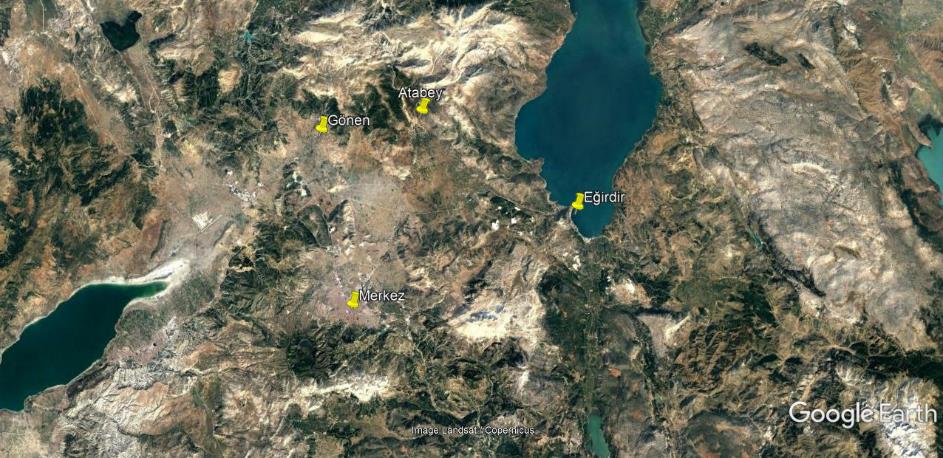 Şekil 2-1. Proje Alanı Uydu Görüntüsü ve Mesafe BilgisiProje sahasındaki ilçe, belde ve köyler Isparta il merkezinde veya merkeze yakın konumda bulunmaktadır. Bu açıdan nüfusu kalabalık, tarımla uğraşmasına rağmen kırsal özellikler yerine kentsel özellikleri öne çıkan (kentsel altyapısı oturmuş) yerleşimlerdir. Aşağıdaki tabloda verilen bilgiler ışığında, Proje’den etkilenen 15 yerleşimin toplam nüfusunun, Isparta nüfusunun yaklaşık %3’ünü oluşturduğu anlaşılmaktadır. Tablo 2-1. Proje Sahasındaki Nüfusun Dağılımı ve Yerleşim KarakteristiğiKaynak: TÜİK, 2019Yapılan muhtar anketlerinden elde edilen bilgilere göre proje’den etkilenen yerleşimlerde yaz-kış nüfusu genelde değişmemektedir. Ancak bazı yerleşimlerde yaz ve kış nüfusu oldukça büyük bir fark göstermektedir. Aşağıdaki şekilde görüldüğü gibi bu farkın en yüksek olduğu yerleşim İslamköy’dür (Atabey). Bunu Merkez ilçeye bağlı yerleşimler olan Küçükhacılar, Aliköy ve Bozanönü takip etmektedir.  Şekil 2-2. Yerleşimlerin Yaz ve Kış NüfuslarıProje’den etkilenen yerleşimlerde muhtarlarla yapılan anketlere göre son yerel seçimde yerleşimlere kayıtlı seçmen sayıları aşağıdaki tabloda yer almaktadır. Buna göre, en fazla seçmen sayısı Merkez ilçeye bağlı olan Kuleönü, Büyükgökçeli ve Aliköy yerleşimlerine aittir. Tablo 2-2. Yerleşimlerdeki Kayıtlı Seçmen SayısıKaynak: Muhtar Anketleri, 2020Muhtarlardan alınan bilgilere göre 15 yerleşimin 7’sinde dışarıya göç durumu yaşanmaktadır. Bu muhtarlardan 6’sı işsizliği, 1’i ise eğitimi göç sebebi olarak belirtmiştir. Göçler genellikle ilçe merkezlerine veya Isparta il merkezine yapılmaktadır. Köylerin göç alması durumunda ise genellikle emekliliğin etkili olduğu belirtilmiştir. Muhtarlardan alınan bu bilgi, ilerleyen kısımlarda yer verilecek hanehalkı anketlerindeki bilgilerle de paralellik göstermektedir. Hanehalkı anketlerinde de görüleceği gibi etkilenen yerleşimlerde emekli hane reisi sayısı ve gelir kaynağı olarak emeklilik geliri öne çıkmaktadır.   Yerleşimlerde yapılan hanehalkı anketlerine göre hanelerin %76’sı bu yerleşimlerde sürekli ikamet etmektedir. Dönemsel ikamet edenlerin çoğunluğu ise (24 haneden 16’sı) Isparta’da yaşamaktadır. Tablo 2-3. Hanelerin İkamet DurumuKaynak: Sosyo-ekonomik Hane Halkı Araştırması, 2020Sosyoekonomik Hane halkı anket sonuçlarına göre üyelerinin demografik bilgileri aşağıdaki tabloda yer almaktadır. Buna göre; Hanehalkı büyüklüğü 3,3 olup Isparta ortalamasının üstünde, Türkiye ortalamasına yakındır. Hanelerin büyük çoğunluğu çekirdek ailedir.Hanelerde 41-64 yaş arası nüfus yoğunlukta olup yaş grupları arasında en az nüfusa 18 yaş altı sahiptir.Hane reislerinin %93’ü evlidir.  Eğitim seviyesi incelendiğinde yaklaşık %50’si ilkokul mezunudur. %43’ü emekli ve %41’i çiftçidir (emekli olanların çoğu aynı zamanda çiftçidir). Hane reislerinin %68’i SGK’lıdır. Tablo 2-4. Hanehalkı Üyelerinin Demografik BilgisiKaynak: Sosyo-ekonomik Hane Halkı Araştırması, 2020*Görüşülen bazı hane reisleri hem emekli hem de çiftçi oldukları için birden fazla verdikleri yanıtlar toplanarak elde edilmiştir. Bilgi alınan hane reisi toplamı 112’dir. **Bu göstergeye ilişkin veri sadece hane reisini kapsamaktadır. Hane üyeleriyle ilgili bilgi alınamamıştır. Türkiye’nin genelinde olduğu gibi proje sahasındaki hanelerde de hane reislerinin büyük çoğunluğu erkektir. Sahada yürütülen bire bir görüşme ve anket çalışmalarında proje kapsamındaki arazilerin tapu sahiplerinin ve hane reislerinin çoğunun erkek olması nedeniyle erkek PEK’lerin hem hanelerin tarımsal faaliyetleriyle hem de proje ile ilgili daha fazla söz sahibi oldukları gözlenmiştir.  Tablo 2-5. Hane Reislerinin Cinsiyet DağılımıKaynak: Sosyo-ekonomik Hane Halkı Araştırması, 2020Eğitim, Sağlık, AltyapıYapılan muhtar anketlerine göre yerleşimlerin çoğunluğunda ilkokul bulunmaktadır. Ortaokul az sayıda yerleşimde bulunurken hiçbir yerleşimde lise yoktur. Taşımalı eğitimden faydalanan çocuk sayısı ise toplam 530’dur.Tablo 2-6. Yerleşimlerdeki Eğitim Kurumları  Kaynak: Muhtar Anketleri, 2020Yerleşimlerden 7’sinde sağlık evi bulunmaktadır. Sağlık evi bulunmayan 8 yerleşimde yaşayan PEK’ler sağlık hizmetlerini öncelikle haftanın belli günlerinde gelen sağlık görevlisinden, gerek duyulduğu takdirde ise Atabey Merkez ve Isparta Merkez’deki sağlık kuruluşlarından almaktadırlar. Anket yapılan muhtarlardan yerleşimlerde görülen en yaygın sağlık sorunlarının sırasıyla diyabet, yaşlılık kaynaklı sorunlar ve kanser olduğu öğrenilmiştir. Altyapıya ilişkin muhtarların görüşleri sorulmuştur. Aşağıdaki tabloya göre 15 yerleşimin büyük çoğunluğunda su, elektrik, yol ve telekomünikasyon altyapısı yeterli durumdadır. Tablo 2-7. Yerleşimlerde Altyapı DurumuKaynak: Muhtar Anketleri, 2020Yerleşimlerden sadece 1 tanesinin (Harmanören) yolu asfalt olup diğerlerinin yolu sathi kaplamadır. Yerleşimlerin 13’ünde kadastro ve tapu çalışmaları tamamlanmıştır. Bugüne kadar 6 yerleşimde arazi toplulaştırma işlemi yapılmıştır. Bu yerleşimlerin tamamının muhtarları yapılan toplulaştırmayla ilgili hem kendilerinin hem de PEK’lerin olumlu düşündüklerini belirtmişlerdir. Yerleşimlerin 9’unda bakkal, 10’unda kahvehane, 2’sinde lokanta bulunmaktadır. 6 yerleşimde tescilli, 1 yerleşimde tescilsiz olmak üzere 7 yerleşimde tarihi eser alanı vardır. Gelir Kaynakları ve GiderlerEkim 2018’de DSİ tarafından hazırlanan Çevresel ve Sosyal Yönetim Planı’na (ÇSYP) göre söz konusu 15 yerleşimin ana geçim kaynağı tarımsal faaliyetlerdir. Ekonomik gelir sağlayan en önemli tarım ürünleri ise arpa, buğday ve yulaf olarak kaydedilmiştir. Ayrıca, bölgede meyvecilik de birincil tarım faaliyetleri arasındadır. Hayvancılık ise ikincil geçim kaynağı olarak belirtilmiştir. Sulaması yeterli olan bazı hanelerde seracılık yapılmaktadır. Bazı hanelerin ise sulama yetersizliği ve maliyetlerin yüksek olmasından dolayı meyvecilik ve sebzecilikten hayvancılığa yöneldikleri anlaşılmıştır. Hayvancılığın artması ile işgücünde kadın oranının arttığı görülmüştür. Bunun nedeninin, kadınların yemleme ve hayvan bakımı konusunda daha fazla rol alması olduğu düşünülmektedir. Isparta merkezli faaliyet gösteren Batı Akdeniz Kalkınma Ajansı (BAKA) ve Isparta Sanayi ve Ticaret İl Müdürlüğü verilerine göre;Isparta genelinde üretim yapan sanayi tesisleri işletme sayısı açısından gıda, mobilya, metal işleme ve maden sektörlerinde yoğunluk göstermektedir. En fazla istihdam sağlanan sektörlerde ise maden, gıda, tekstil ve orman ürünleri başta gelmektedir. Şekil 2-3. Sanayi İşletmelerinin Sektörel DağılımıŞekil 2-4. İstihdamın Sektörel DağılımıGıda sanayisi giderek artan oranda gelişme göstermektedir. Mevcut un fabrikaları Isparta ve çevresinden temin ettikleri buğdayı işleyerek Isparta ve çevre illerin un ihtiyacını karşılamaktadır. Isparta’da yetiştirilen yaklaşık 500.000 ton elmanın muhafazası ve ihracata yönlendirilmesi için il genelinde yaklaşık 320.000 ton kapasiteye yaklaşan soğuk hava tesisleri faaliyet göstermektedir. Elma üretimine dayalı meyve suyu ve konsantresi fabrikaları mevcuttur.Isparta ilinde küçükbaş, büyükbaş ve su ürünleri yetiştiriciliği başlıca hayvansal üretim faaliyetleridir. Arıcılık faaliyeti de Isparta’da önemli yere sahiptir.Isparta’da geleneksel üretim alanlarının bugüne yansıması olarak tekstil, halıcılık, gül ve gülyağı üretimi, dericilik sanayisi gelişmiş olup son yıllarda sanayi üretime çimento, yonga levha, barit, mermer, kereste gibi alanlar da eklenerek ilin üretim çeşitliliği artmıştır. 2019 yılı ihracat verilerine göre Isparta’nın başlıca ihracat kalemlerini madencilik ürünleri, yaş meyve-sebze, kimyevi madde-mamuller (gül yağı, gül konkreti, gül absolütü, lavanta ve diğer tıbbi ve aromatik bitkilerin ürünleri) ve hazır giyim oluşturmaktadır. Isparta ilinde yabancı sermaye yatırımları bulunmaktadır. Özellikle gıda ve kozmetik sanayinde yabancı sermaye ortaklığı ile çeşitli işletmeler kurulmuştur. Eğirdir Gölü’nden avlanan sudak balığı ile bölgeden temin edilen balık ve kerevit, il merkezi ve Eğirdir ilçesinde kurulu tesislerde işlenerek, tamamı ihraç edilmektedir. Meyve üretimi olarak başlıca elma, kiraz ve kayısı üretimi yapılmaktadır. Elma üretimine dayalı olarak ilde meyve suyu ve konsantresi üretiminde de gelişme kaydedilmiştir. Isparta ilinin %40’lık alanının ormanlık olması, kereste ve ağaç ürünleri sektörünü önemli hale getirmiştir. Isparta’da 1’i Deri İhtisas olmak üzere 2 adet Organize Sanayi Bölgesi (OSB) bulunmakta ve bu OSB’lerde toplam 2.880 kişi istihdam edilmektedir. Sanayi ve Teknoloji Bakanlığı’nın Isparta ve çevresinde yatırım alanı olarak teşvik ettiği sektörlerin başında ise seracılık, meyve işleme tesisleri, süt ve besi hayvancılığı, mobilya ve orman ürünleri ile kozmetik ve tıbbi aromatik bitkilerin işlenmesi gelmektedir. Proje’den etkilenen hanelerin gelir ve giderlerine dair detaylı bilgiler aşağıdaki tabloda verilmektedir. Buna göre;Hanelerin ortalama yıllık geliri ortalama yıllık giderden yüksektir.  Hanelerin borçlanma oranı %14,3’tür.Meyvecilikle uğraşan hanehalkı sayısı, tarımla uğraşan hanehalkı sayısından fazla olup ortalama meyvecilik geliri ortalama tarım gelirinden yüksektir. Küçükbaş hayvancılık geliri büyükbaş hayvancılık gelirinden yüksektir. Geçimini “zor” olarak değerlendiren hanelerin oranı yaklaşık %38’dir.Tablo 2-8. Hanelerin Gelir Gider GöstergeleriKaynak: Sosyo-ekonomik Hane Halkı Araştırması, 2020Gelir Kaynakları Muhtarlarla yapılan görüşmelere göre hazırlanan aşağıdaki tabloya göre yerleşimlerin çoğunda tarım ve meyvecilik ana gelir kaynağıdır. Tablo 2-9. Yerleşimlerde Ana Gelir KaynağıKaynak: Muhtar Anketleri, 2020Görüşme yapılan PEK’lerden alınan bilgilere göre ise; proje alanındaki hanelerin temel geçim kaynakları sırasıyla emeklilik, meyvecilik ve tarımdır. Aşağıdaki grafikte hanelerin gelir kaynaklarının dağılımı yer almaktadır. Buna göre; hanelerin yaklaşık %72’si emeklilik, %55’i meyvecilik, %40’ı tarım ve yaklaşık %13’ü büyükbaş hayvancılık geliri elde etmektedir. Şekil 2-5. Hanelerin Gelir Kaynaklarının DağılımıGelir kaynakları ile ilgili detaylı bilgilerin yer aldığı aşağıdaki tablo incelendiğinde; en yüksek ortalama gelirin esnaflık ve küçükbaş hayvancılıktan, en düşük ortalama gelirin ise sezonluk işçilik ve kiradan elde edildiği görülmektedir. Tablodan çıkarılabilecek bir diğer sonuç, meyveciliğin hem hane sayısı hem de ortalama gelir açısından tarımdan daha önce geldiğidir. Proje’den etkilenen yerleşimlerde birçok hanenin birden fazla gelir kaynağı bulunmaktadır. Hane başına düşen gelir kaynağı sayısı 2,1’dir. Tablo 2-10. Hanelerin Gelir BilgileriKaynak: Sosyo-ekonomik Hane Halkı Araştırması, 2020Hanelerin öncelikli gelir kaynakları en fazla gelir edilen ve aşağıdaki tabloda yer alan alanlara göre incelendiğinde; meyvecilik geliri elde eden toplam 56 haneden 22’sinin meyveciliği birincil öncelikli gelir kaynağı olarak belirttiği görülmektedir. Tarım geliri elde eden toplam 28 haneden tarımı ikincil gelir görenlerin sayısı daha yüksektir. Büyükbaş hayvancılık geliri elde eden hanelerin ise büyük çoğunluğu için bu faaliyet birincil gelir kaynağıdır. Tabloda dikkat çekici bir diğer husus, emeklilik gelirinin toplam hanelerin %42 gibi büyük bir kısmı için birincil gelir kaynağı olmasıdır. Bunu yaklaşık %20 ile meyvecilik takip etmektedir. Aşağıdaki tabloda detaylar verilmiştir.Tablo 2-11. Hanelerin Gelir Kaynağı ÖnceliklendirmesiKaynak: Sosyo-ekonomik Hane Halkı Araştırması, 2020GiderlerHanehalkı anketlerine göre hanelerin yıllık giderlerine ait detaylı bilgiler aşağıdaki tabloda yer almaktadır. Tablo 2-12. Hanelerin Gider BilgileriKaynak: Sosyo-ekonomik Hane Halkı Araştırması, 2020Tablodaki verilerden yola çıkılarak oluşturulan aşağıdaki şekilde görüldüğü gibi hane harcamalarında en fazla yer alan 4 kalem mutfak, altyapı, zirai giderler ve yakıttır. Diğer yandan, yapılan harcamalar arasında en fazla ortalama gider zirai giderler ve hayvancılık harcamalarına aittir. Buna göre; PEK’lerin büyük çoğunluğunun hanehalkı harcamalarında tarım, meyvecilik ve hayvancılık giderlerinin önemli bir yer tuttuğu anlaşılmaktadır. Bölümün başında yer verilen Tablo 5’te belirtildiği gibi hanelerin borçlanma oranı %14,3’tür. Bu veriyle paralel olarak şekilde borç/kredi ödemelerinin 3’üncü sırada geldiği dikkat çekmektedir. Şekil 2-6. Hanelerin Harcama KalemleriTarımsal Faaliyetler ve Arazi KullanımıTürkiye genelinde olduğu gibi Isparta’da da kayıtlı çiftçi sayısı ekilen tarım parseli büyüklüğü yıllar itibariyle azalış göstermektedir. Halihazırda Isparta’da toplam çiftçi sayısı 40.000, ÇKS’ye kayıtlı çiftçi sayısı ise 21.673’tür. İşletme başına ortalama arazi büyüklüğü 39,15 dekar olup Türkiye ortalamasının (59 dekar) altındadır. Tablo 2-13. Çiftçi Kayıt Sistemi VerileriKaynak: Isparta Tarım ve Orman İl Müdürlüğü 2018 BrifingiDSİ tarafından ÇSYP kapsamında yapılan çalışmalarda elde edilen Çiftçi Kayıt Sistemi verilerine göre 12.587 ha alana sahip olan Atabey SB’nin %46,4’ü Atabey’e bağlı 5 yerleşim yerine aittir. Söz konusu alanların 5.509 ha’lık kısmı Atabey SB’ye kayıtlı olup 2.714 ha’lık alanında sulu tarım gerçekleştirilmektedir. Proje alanında 16.350 parsel bulunmakta ve ortalama parsel büyüklüğü 0,3 ha olarak kaydedilmektedir. ÇKS’ye göre 5.509 ha alanda yağmura dayalı tarım gerçekleştirilmekte ve en önemli ürünler arpa, burçak ve buğday olarak kaydedilmektedir. Sulu tarım yapılan alanlarda ise en çok yonca, kavak, mısır ve şeker pancarı yetiştirilmektedir. Meyve ve sebze alanında ise öne çıkan ürünler elma, vişne, kiraz, kayısı, üzüm, çilek, barbunya ve taze fasulyedir. Isparta elma üretiminde Türkiye’de ilk sırada, vişne üretiminde 5 ve kiraz üretiminde ise 7’nci sırada gelmektedir. Aşağıdaki grafik incelendiğinde son 5 yılda sebze-meyve üretiminde oldukça hızlı bir artış görülmektedir. Şekil 2-7. Isparta İli Yıllara Göre Tarımsal ÜretimKaynak: TÜİK, 2019. Son yıllarda hızla gelişen tıbbi ve aromatik bitkiler, kimyevi maddeler alanında öne çıkan tarım ürünleri gül, lavanta ve karanfildir. Isparta, Türkiye gül üretiminin %83, lavanta üretiminin %51’ini ve karanfil üretiminin %13’ünü karşılamaktadır. İlçe bazlı ürün deseni incelendiğinde; Proje sahasında yer alan yerleşimlerin tamamında Isparta için stratejik önemde bir ürün olan elmanın yetiştirildiği görülmektedir. Arpa, yonca ve domates de Proje alanında yaygın yetiştirilen ürünler arasındadır. Yine Isparta’nın Türkiye üretiminde önemli bir pay sahibi olduğu karanfil ve yağlık gül de Merkez ve Eğirdir ilçelerinde ekimi yapılan ürünlerdendir. Tablo 2-14. İlçe Bazlı Ürün DeseniKaynak: Isparta Tarım ve Orman İl Müdürlüğü 2018 BrifingiTarım arazilerinin ilçeler bazında dağılımı ise aşağıdaki tabloda verilmiştir. Buna göre; Proje etki alanındaki ilçeler arasında meyve ekiminin Eğirdir’de, sebze ekiminin Merkez’de, tarla bitkilerinin ise Merkez ve Gönen’de diğerlerine göre daha geniş bir alanda yapıldığı görülmektedir. Süs bitkileri ise sadece Merkez’de ekilmektedir. Toplama alan olarak en geniş tarım arazisi ise Eğirdir’de bulunmaktadır. 4 ilçenin toplam tarım arazisi, Isparta ilinin toplam tarım arazisinin yaklaşık %26’sını oluşturmakta ve bu alanın %25’i ise ekilmemektedir. Tablo 2-15. Tarım Arazilerinin İlçe Bazında Dağılımı (Da)Kaynak: Isparta Tarım ve Orman İl Müdürlüğü 2018 BrifingiTarımın temel geçim kaynağı olduğu Proje alanında tarımsal işletme dağılımlarına bakıldığında işletmelerin büyük çoğunluğunun küçük ölçekli arazilerde yoğunlaştığı görülmektedir. İlçeler arasında yalnızca Gönen’de 501-1000 arazi büyüklüğünde 6 işletme göze çarpmaktadır. Proje etki alanında tarımsal işletmelerin %58’i 20 dekarın altında, %36’sı ise 21-100 dekar arasında arazi büyüklüğüne sahiptir. En fazla tarımsal işletme Eğirdir, en az tarımsal işletme ise Atabey ilçesinde yer almaktadır. Proje alanındaki işletmeler Isparta ilinin toplam tarımsal işletmelerinin %30’unu oluşturmaktadır. Tablo 2-16. İlçelerde Arazi Büyüklüklerine Göre İşletme DağılımlarıKaynak: Isparta Tarım ve Orman İl Müdürlüğü 2018 BrifingiArazi sahipleri dönemsel olarak tarımsal işgücüne ihtiyaç duymaktadır. Sezonluk işgücüne hasat ve arazi düzenlemesinde ihtiyaç duyulmaktadır. Sulama için görece daha az sezonluk işgücüne ihtiyaç duyulmaktadır. Sezonluk işçiler Nisan-Mayıs ve Eylül-Ekim aylarında söz konusu ilçelerde aileleri ile birlikte ikamet etmektedirler. Günlük işçiler ise yakınlardaki yerleşim yerlerinden sağlanmaktadır. Erkek işçilerin kazancı 60-70 TL/gün olarak kaydedilirken, kadınların geliri 50-60 TL/gün aralığındadır. Isparta ilinde yer alan tarım arazilerinin sulanabilirliğine ilişkin verilere göre toplam tarım arazilerinin %99’u sulanabilir arazidir. Fakat bu sulanabilir arazilerin yalnızca %20’ye yakını fiili olarak sulanmaktadır. Bu durum, sulama konusunda modernizasyon gerektiğinin açık göstergelerinden biridir.Tablo 2-17. Isparta Tarım Arazilerinin Sulama DurumuKaynak: Isparta Tarım ve Orman İl Müdürlüğü 2018 Brifingi Tarımsal sulamanın kaynaklarını gösteren aşağıdaki tabloya göre toplam sulanan arazide kullanılan sulama kaynakları arasında yer üstü sulamasının payı %57’dir ve bu sulamanın %82’si DSİ sulama kanalları yoluyla sağlanmaktadır. Aynı şekilde yer altı sulamasının payı ise %26’dır ve bunun yaklaşık %22’si DSİ tarafından gerçekleştirilmektedir. Bu bilgiler ışığında, özellikle DSİ yer üstü sulama kanallarının modernizasyonunun bölgede tarımsal sulama açısından önemli bir fark yaratacağı anlaşılmaktadır. Tablo 2-18. Sulanan Tarım Arazilerinde Sulama Kaynağı Dağılımı (Ha)Kaynak: Isparta Tarım ve Orman İl Müdürlüğü 2018 BrifingiTarımAşağıdaki tabloda anket yapılan hanelerin mevcut arazi varlığına dair bilgiler verilmiştir. Buna göre; en yaygın olan meyvecilik faaliyetinin yapıldığı arazilerin ortalama büyüklüğü yaklaşık 18 dekar, tarım yapılan tarlaların ortalama büyüklüğü ise yaklaşık 43 dekardır. Bağ, sebze ve ağaçlıklar oldukça küçük arazilerde bulunmaktadır. Bu verilerden yola çıkılarak etkilenen yerleşimlerde arazilerin parçalı bir yapıda olduğu anlaşılmaktadır. Sulama açısından bakıldığında parçalı arazilerin fazla olmasının sulama oranı ve randımanını düşüren etkenlerden biri olduğu tahmin edilebilir.      Tablo 2-19. Hanelerin Mevcut Arazi VarlığıKaynak: Sosyo-ekonomik Hane Halkı Araştırması, 2020*2 kişinin hem tapulu hem tapusuz arazisi olduğu için toplam hanehalkı sayısı 60 değil, 58’dir.Aşağıda yer alan tarım alanlarının kullanımı tablosuna göre:Atabey ilçesinin toplam tarım alanı 57.046 da olup bu alanın %63,42’si tahıllar ve diğer bitkilerin, %17,50’si meyveler, içecek ve baharat bitkileri, %14,4’i nadas alanını, %4,47’si sebze ekim alanlarını oluşturmaktadır.Eğirdir ilçesinin toplam tarım alanı 97.108 da olup bu alanın %25,78’si tahıllar ve diğer bitkilerin, %67,29’unu meyveler, içecek ve baharat bitkileri, %5,15’ini nadas alanını, %1,30’unu sebze ekim alanlarını oluşturmaktadır.Gönen ilçesinin toplam tarım alanı 133.850 da olup bu alanın %51,89’unu tahıllar ve diğer bitkilerin, %10,29’unu meyveler, içecek ve baharat bitkileri, %35,86’sını nadas alanını, %1,79’unu sebze ekim alanlarını oluşturmaktadır.Merkez ilçesinin toplam tarım alanı 148.420 da olup bu alanın %50,93’ünü tahıllar ve diğer bitkilerin, %26,13’ünü meyveler, içecek ve baharat bitkileri, %23,68’ ini nadas alanını, %2,72’unu sebze, %0,18’ini süs bitkileri ekim alanlarını oluşturmaktadır.Proje sahasında kalan Eğirdir, Gönen, Atabey ve Merkez ilçeleri Isparta ili toplam tarım arazilerinin %23,22’sini oluşturmakta olup yine bu 4 ilçe toplam tahıllar ve diğer bitkisel ürün ekim alanının %17,89’unu, meyveler, içecek ve baharat bitkileri ekim alanının %27,85’ini, nadas alanının %39,55’ini, sebze alanının %22,11’ini, süs bitkileri ekim alanının ise tamamını oluşturmaktadır.Tablo 2-20. Proje Sahasında Bulunan İlçelerde 2019 Yılında Tarım Alanlarının KullanımıKaynak: Arazi Piyasası Araştırma Raporu, HAPA, 2020Muhtarlarla yapılan anketlere göre yerleşimlerde gelir amaçlı üretilen meyveler aşağıdaki tabloda yer almaktadır. Bu bilgiler ışığında gelir amaçlı üretilen meyve çeşitliliğinin en fazla olduğu (4 çeşit) yerleşimler olarak Beydere (Eğirdir), Büyükgökçeli (Merkez), Harmanören (Atabey), Aliköy (Merkez) ve Kuleönü (Merkez) öne çıkmaktadır. Yine Merkez ilçeye bağlı bir yerleşim olan Küçükhacılar’da ise gelir amaçlı meyve üretiminin olmadığı görülmektedir. Önceki kısımlarda açıklandığı gibi Küçükhacılar ticaretin ana gelir kaynağı olduğu bir yerleşimdir. Tablo 2-21. Yerleşimlerde Gelir Amaçlı Üretilen MeyvelerKaynak: Muhtar Anketleri, 2020Anket yapılan hanelerde en fazla yetiştirilen ürünlerle ilgili bilgilerin yer aldığı aşağıdaki tabloya göre üretici hane sayısının en fazla olduğu ürünler şeftali ve elma, yıllık ortalama gelirin en fazla olduğu ürünler ise erik ve elmadır.  Tablo 2-22. En Fazla Yetiştirilen Ürünlerin Yıllık GelirleriKaynak: Sosyo-ekonomik Hane Halkı Araştırması, 2020HAPA tarafından hazırlanan Arazi Piyasası Araştırması Raporu’ndan alınan aşağıdaki şekilde Proje sahasında kalan mahallelerde yetiştirilen tarla bitkilerinin Isparta ili tarla bitkilerim ekim alanlarına oranı verilmiştir. Atabey ilçesinde tarla bitkileri ekim alanının Isparta iline oranı %3,19, Eğirdir ilçesinin oranı %2,12, Gönen ilçesinin oranı %6,05, Merkez ilçesinin oranı %6,35’tir. Proje sahasında kalan araziler haricindeki ilçelerin payı ise %82,29’dur. Hanehalkı anketleriyle paralel bir şekilde bu veriler de etkilenen yerleşimlerde meyveciliğin tarla bitkilerine göre çok daha yaygın olduğunu göstermektedir. Bu yerleşimlerde diğer tarla bitkilerine göre öne çıkan arpadır. Şekil 2-9. Etkilenen Mahallerin Tarla Bitkileri Ekim Alanının Isparta İline Oranı (%)Yapılan hanehalkı anketlerine göre yerleşimlerde tarımsal sulama %97 oranında sulama kanalı yoluyla yapılmakta olup kuyu ve dere suyu kullanımı yok denecek kadar azdır. Bu durum, bölümün girişinde verilen Isparta geneli tarımsal sulama kaynaklarının dağılımını gösteren Tablo 2.18 ile de uyumludur. Isparta genelinde de yer üstü sulama, yer altı sulamadan 2 kat daha fazladır. Şekil 2-10. PEK'lerin Sulama Kaynaklarının DağılımıYapılan görüşmelerde PEK’lerin sulama ile ilgili görüşleri sorulmuştur. PEK’lerin yaklaşık %65’i sahip oldukları sulu tarım arazilerini ekmektedir. Yerleşimlerde kullanılmayan sulu tarım arazilerinin oranı da yüksektir. Fakat bu arazilerin kullanılmama sebepleri arasında sulama suyunun yetersizliği ana sebep olarak görünmemektedir çünkü PEK’lerin %73’ü sulama suyunun yeterli olduğunu düşünmektedir. Tablo 2-23. PEK'lerin Sulama Suyu İle İlgili Görüşleri Kaynak: Sosyo-ekonomik Hane Halkı Araştırması, 2020Öte yandan, muhtarlarla yapılan görüşmelerde muhtarların büyük çoğunluğu sulama suyunu köyün en önemli sorunu olarak belirtmiştir. Sulama suyunu önemli bir sorun olarak belirten yerleşimler; Aliköy (Merkez), Bayat (Atabey), Bozanönü (Merkez), İslamköy (Atabey) ve Senirce’dir (Gönen).  PEK’lerin sulama altyapısının modernizasyonundan sonra ürün deseninin değişeceği yönündeki beklentileri düşüktür. Ankete katılanlardan ürün deseninin sulamanın modernizasyonu ile değişeceğini düşünenlerin hangi ürüne yönelim olacağı ile ilgili öngörüleri aşağıda gösterilmektedir. Bu ürün tercihleri sıralandığında PEK’ler ekmeyi tercih edecekleri birinci ürünler olarak en çok yonca, fasulye ve cevizi belirtmişlerdir. İkinci tercihleri sebze ve meyve çeşitleri, üçüncü tercihleri ise arpa ve buğday yönünde olmuştur. Şekil 2-11. Proje'nin Ürün Desenine Olası EtkisiAnket yapılan hanelerden sulu tarım yapanların sulamayla ilgili belirttiği sorunlar arasında su yetersizliği başı çekmektedir. Yüksek ücretler, suyun geç gelmesi ve suyun erken kesilmesi ise en fazla belirtilen diğer sorunlardır. Sulama Modernizasyon Projesi’nin özellikle bu sorunları ortadan kaldıracağı beklenmektedir. Şekil 2-12. PEK'lerin Sulama İle İlgili Belirttiği Öncelikli Sorunların Dağılımı (%)Anket yapılan PEK’lerde kendisine ait olmayan arazi kullananların oranı yaklaşık %17’dir. Bu arazilerin çoğunun hane sayısı bakımından kiralanan sulu arazi, ortalama dekar bakımından ise kiralanan kuru arazi olduğu görülmektedir. Tablo 2-24. Kendisine Ait Olmayan Arazi KullanımıKaynak: Sosyo-ekonomik Hane Halkı Araştırması, 2020Anket yapılan hanelerin yetiştirdikleri ağaç türleri ve sayılarına ait bilgiler aşağıdaki tabloda verilmiştir. En fazla hane tarafından yetiştirilen ilk 3 ağaç sırasıyla şeftali, elma ve kiraz; en fazla sayıdaki ağaçlar ise sırasıyla elma, erik ve şeftalidir. Yukarıda sulama modernizasyonu sonrası artacak ürünler arasında cevizin de öne çıktığı belirtilmişti. Aşağıdaki tablodan da anlaşılacağı üzere ceviz sahibi olan hane sayısına göre sahip olunan ortalama ceviz ağacı sayısı diğerlerine göre oldukça düşüktür. Yapılan görüşmelere göre PEK’lerin sulama ile birlikte ceviz ağacı ekimini artıracağı öngörülebilir.  Tablo 2-25. Yetiştirilen Ağaç Türü ve SayısıKaynak: Sosyo-ekonomik Hane Halkı Araştırması, 2020HayvancılıkGöller yöresinin merkezi konumundaki Isparta ilinde, büyükbaş, küçükbaş ve kümes hayvancılığı ile tatlı su balıkçılığı ile arıcılık yaygın bir şekilde yapılmaktadır. 2002 ve 2018 arasındaki hayvan sayısı değişimine bakıldığında özellikle büyükbaş ve kanatlı hayvan sayısında önemli bir artış olduğu görülmektedir. Türkiye sıralamasında ise Isparta küçükbaş hayvancılık konusunda daha ön sıralarda yer almaktadır. Tablo 2-26. Isparta İli Hayvan SayılarıKaynak: Isparta Tarım ve Orman İl Müdürlüğü 2018 Brifingiİldeki hayvancılık işletme sayılarını gösteren aşağıdaki verilere göre büyükbaş hayvancılık işletmeleri küçükbaş hayvancılık işletmelere göre 3 kat daha fazladır. Gerek büyükbaş gerekse küçükbaş hayvancılık işletmeleri 50 baş ve altı hayvan sayısına sahip olan işletmelerde yoğunluk göstermektedir. Büyük ölçekli işletmeler küçükbaş hayvancılıkta daha fazla sayıdadır. Tablo 2-27. Isparta İli Hayvancılık İşletme SayılarıKaynak: Isparta Tarım ve Orman İl Müdürlüğü 2018 BrifingiIsparta ilinde toplam 120 adet süt toplama merkezi bulunmaktadır. Bu merkezlerin Proje alanındaki ilçelere dağılımı aşağıda gösterilmiştir. İlçelerdeki bu merkezlerin kapasite miktarlarına göre Isparta ilinin toplamında aldıkları pay yaklaşık %14’tür. En fazla kapasite Merkez ve Atabey ilçesindedir. Gönen’de süt toplama merkezi sayısı bu ilçelerle hemen hemen aynı olsa da merkezlerin kapasite miktarı düşüktür. Tablo 2-28. İlçelere Göre Süt Toplama MerkezleriKaynak: Isparta Tarım ve Orman İl Müdürlüğü 2018 Brifingiİlçelerdeki otlatma alanları incelendiğinde en fazla otlatma alanının Merkez ilçede, en az ise Eğirdir ilçesinde olduğu ve proje alanında Merkez dışındaki ilçelerde yaylak bulunmadığı görülmektedir. Şekil 2-14. İlçe Bazlı Toplam Otlatma Alanı DurumuSu ürünleri ihracatı Isparta ilinin önemli gelir kaynakları arasında giderek yükselmektedir. 3 adet su ürünleri işleme tesislerinde işlenerek ihracatı yapılan su ürünlerinin başında alabalık, sudak ve kerevit gelmektedir. Bununla birlikte bölgede yılan balığı da üretimi yapılan diğer su ürünüdür. Tablo 2-29. Isparta İli İhracatı Yapılan Su ÜrünleriKaynak: Isparta Tarım ve Orman İl Müdürlüğü 2018 BrifingiBölge ekonomisi açısından önemli bir gelir kaynağı olan alabalığın Proje alanındaki ilçelerdeki durumu aşağıdaki şekillerde verilmiştir. Buna göre; en fazla alabalık tesisi Eğirdir’de, en yüksek üretim kapasitesi Gönen’de, en yüksek üretim miktarı ise Eğirdir ve Gönen’dedir. Merkez ilçede tesis sayısı yüksek olmasına rağmen üretim miktarı oldukça düşüktür. 4 ilçe Isparta ilinin toplam alabalık üretiminin yaklaşık %10’unu karşılamaktadır. Şekil 2-15. İlçe Bazlı Alabalık Yetiştiricilik TesisleriTarım ve Orman Bakanlığı tarafından uygulanan Genç Çiftçi Programı’na 2018 yılında başvurarak destek alan çiftçilerin ilçelere göre dağılımı aşağıdaki tabloda verilmiştir. 2018’de Isparta genelinde söz konusu program kapsamında desteklenen toplam proje sayısı 183’tür. Proje alanındaki ilçelerden en fazla projeye destek alan ilçe Eğirdir’dir. 4 ilçenin tamamına bakıldığında en fazla proje başvurusunun büyükbaş (sığır) alanında olduğu görülmektedir. Çok yıllık yem bitkisi ve büyükbaş (manda) alanlarında ise bu ilçelerden hiçbir başvuru olmamıştır.  Tablo 2-30. İlçe Bazlı Genç Çiftçi Programı DestekleriKaynak: Isparta Tarım ve Orman İl Müdürlüğü 2018 BrifingiMuhtarlarla yapılan anketlere göre büyükbaş ve küçükbaş hayvancılık yapan hane sayılarının yerleşimlere dağılımı aşağıdaki şekil ve tabloda yer almaktadır. Büyükbaş hayvancılık yapan hane sayısının en fazla olduğu yerleşimler sırasıyla Aliköy, İslamköy, Büyükgökçeli ve Bozanönü iken, küçükbaş hayvancılık yapan hane sayısının en fazla olduğu yerleşimler sırasıyla Küçükhacılar, Büyükhacılar, Kuleönü ve Senirce’dir. Bu veriler ışığında her iki hayvancılık türünün de Merkez ilçeye bağlı yerleşimlerde çok daha yaygın olduğu söylenebilir. Şekil 2-16. Hayvancılık Yapan Hane SayılarıKaynak: Muhtar Anketleri, 2020Hem muhtar anketleri hem de İl ve İlçe Tarım Müdürlükleri’nden alınan verilere göre yerleşimlerdeki hayvan sayıları aşağıdaki tabloda verilmiştir. Buna göre; en fazla büyükbaş hayvan Aliköy, en fazla küçükbaş hayvan ise Büyükhacılar’dadır. Bu veriler, ‘Yerleşimlerde Ana Gelir Kaynağı’ tablosu (Tablo 9) ile de uyuşmaktadır.  Tablo 2-31. Yerleşimlerde Büyükbaş ve Küçükbaş Hayvan SayılarıKaynak: Muhtar Anketleri ve İl-İlçe Tarım Müdürlükleri, 2020Muhtarlardan alınan bilgilere göre kümes hayvancılığı yalnızca 3 yerleşimde, arıcılık da 4 yerleşimde yapılmaktadır. Aşağıdaki tabloda yer alan bilgilere göre arıcılıkta Merkez ilçeye bağlı Büyükgökçeli ve Yazısöğüt, kümes hayvancılığında da yine Merkez ilçeye bağlı Bozanönü öne çıkmaktadır. Tablo 2-32. Yerleşimlerde Arıcılık ve Kümes HayvancılığıKaynak: Muhtar Anketleri, 2020Proje’den etkilenen yerleşimlerde yapılan ankete katılan 112 hanede toplam 642 baş hayvan bulunmaktadır. Bunun %53’ü büyükbaş, %47’si küçükbaş hayvandır. Hayvancılıkla uğraşan hane sayısı ise toplam 42’dir. Şekil 2-17. Etkilenen Yerleşimlerde Hayvan Sayısı ve Hayvancılık Yapan Hane SayısıGelirler başlığında yer verilen bilgiler ve anket cevapları göz önüne alındığında, bu hanelerin büyük çoğunluğunun hayvancılığı geçimlik yaptığı, sadece %14’ünün bu faaliyetten gelir elde ettiği görülmektedir.  Tablo 2-33. Hayvansal Ürün Satan HanelerKaynak: Sosyo-ekonomik hane halkı araştırması, 2020Yapılan görüşme ve anketlere göre büyükbaş hayvancılıktan elde edilen başlıca gelir süt üretimi ve satışından elde edilmektedir. Süt satışı yapan hane sayısı toplam 16’dır. PEK’ler ürettikleri sütü büyük çoğunlukla Süt Birliği’ne ve sütçülere sattıklarını belirtmişlerdir.Muhtarlardan alınan bilgilere göre Merkez ilçeye bağlı yerleşimlerden 2 tanesinde mandıra bulunmaktadır. Büyükhacılar’da 1 mandıra bulunurken Kuleönü’nde 30 mandıra olduğu öğrenilmiştir. Kuleönü 15 yerleşim arasından belde belediyesi olan tek yer ve nüfusu en fazla olan yerleşim olarak mandıra sayısının fazla olmasıyla da hayvancılık açısından öne çıkmaktadır.  Yerleşimlerde hayvancılık yapan hanelerden 27’si yem bitkisi ekmektedir. Bu hanelerin ektiği toplam yem bitkisi arazisi yaklaşık 571 dekar olup hanelerden %51’i yem bitkisi ekimi için komşusunun arazisini kullanmaktadır. En çok ekilen yem bitkisi arpadır. 7 hane birden fazla yem bitkisi ekmektedir. Görüşme yapılan muhtarlardan yerleşimlerdeki mera arazilerinin büyüklükleri konusunda bilgi alınmıştır. Aşağıdaki tabloda, mera büyüklükleriyle birlikte 10 yerleşimin hayvan sayıları da karşılaştırma yapılabilmesi amacıyla verilmiştir. Özellikle Büyükhacılar, Küçükhacılar, Aliköy gibi hayvan sayısının çok daha fazla olduğu yerleşimlerde mera büyüklüklerinin yetersiz olduğu açıkça görülmektedir. Muhtarların çoğunluğu da meraların hem alan büyüklüğü hem de ot kalitesi yönünden yetersiz olduğunu vurgulamışlardır. Hayvan sahibi hanelerden alınan bilgilere göre de etkilenen yerleşimlerde mera ve otlatma alanı yetersizdir. Bu hanelerin %85’i otlatma alanlarını yetersiz bulmakta ve bu sebeple hayvanlarını ahırda beslemektedir. Tablo 2-34. Yerleşimlerde Mera BüyüklükleriKaynak: Muhtar Anketleri, 2020ÖrgütlenmeIsparta, tarımsal örgütlenmesi gelişmiş bir il durumundadır. İl genelinde tarım ve hayvancılık alanında çok sayıda üretici ve yetiştirici birlikleri ve kooperatifler bulunmaktadır. Proje alanındaki ilçelerde bulunan kooperatifler aşağıdaki tabloda verilmiştir. Buna göre; kooperatif ve üye sayısı bakımından ilk sırada Eğirdir ilçesi, ardından Merkez ilçe gelmektedir. Kooperatif örgütlenmesi açısından en zayıf ilçe Atabey’dir. Tablo 2-35. İlçelere Göre Kooperatif DağılımıKaynak: Isparta Tarım ve Orman İl Müdürlüğü 2018 BrifingiIsparta ilinde toplam 13 adet üretici/yetiştirici birliği bulunmaktadır. Bu birlikler arasından tüm ilçelere hizmet verenler şunlardır:Damızlık Süt Sığırı Yetiştiricileri BirliğiKoyun-Keçi Yetiştiricileri BirliğiArı Yetiştiricileri BirliğiIsparta İli İç Su Ürünleri Yetiştiricileri Üreticileri BirliğiTAR-KOOP Tarım Kooperatifleri Bölge BirliğiHAY-KOOP Hayvancılık Kooperatifleri Bölge BirliğiAyrıca Proje alanında Merkez ilçede 2 birlik daha bulunmaktadır. Bunlar; Merkez Süt Üreticileri Birliği ve Merkez Kırmızı Et Üreticileri Birliği’dir. Proje alanındaki Ziraat Odalarından alınan bilgilere göre Ziraat Odalarına kayıtlı kadın ve erkek PEK’lerin sayıları aşağıdaki tabloda yer almaktadır. Buna göre; toplam üye sayısı en fazla olan yerleşimler Kuleönü, Büyükgökçeli ve İslamköy’dür. Kayıtlı toplam üyelerden %18’i kadındır. Tablo 2-36. Etkilenen Yerleşimerden Ziraat Odalarına Üye SayısıKaynak: İl ve İlçe Ziraat Odaları, 2020Proje’den etkilenen yerleşimlerde PEK’lerle yapılan anketlere göre; PEK’lerin en fazla üye olduğu kurum türleri sırasıyla Birlikler, Odalar ve Kooperatifler; en fazla üye oldukları kurumlar ise sırasıyla Atabey Sulama Birliği (103 kişi), Isparta Ziraat Odası (41 kişi) ve Büyükgökçeli Tarım Kredi Kooperatifi (18 kişi)’dir. PEK’lerin üyeliklerine dair detaylı bilgiler aşağıdaki tabloda verilmiştir. Tablo 2-37. PEK'lerin Örgütlenme DurumuKaynak: Sosyo-ekonomik hane halkı araştırması, 2020Sulama BirliğiHapa tarafından Sulama Birliği’nden (SB) alınan bilgilere göre 2019 yılı sulama sonuçları itibarıyla:Yerleşimlerde sulama oranı % 30,84 olup oldukça düşüktür.SB sulama hizmetlerinden faydalanan kişi sayısı toplam 5.225, toplam parsel sayıları 16.490’dır. Sulamadan faydalanan ortalama parsel büyüklüğü 2,6’dır. Parsel büyüklükleri 0,94 dekar (Büyükgökçeli) ile 21, 45 dekar (Gönen) arasında değişmektedir. Medyan parsel büyüklüğü 2,6 dekardır. Tablo 2-38. Sulama Birliğine Bağlı Yerleşimlerde Sulama Alanı, Oranı, Ortalama Parsel Büyüklüğü1:Atabey olarak ifade edilen yerleşim birimi projede ilçe olarak yer almaktadır.2: Gönen ilçesine bağlı 6 mahalleden biri olan Cami Mahallesi’nde projeden etkilenen parseller bulunmaktadır.3: Pembeli Mahallesi proje sahasında yer almamaktadır.*: Proje sahasında yer alan Atabey-Onaç, Merkez-Küçükhacılar, Merkez-Yazısöğüt mahallelerine ait veriler bulunmamaktadır.2019 yılında Atabey Sulama Birliği vasıtası ile sulanan alan 42.793 dekardır. Bu alanın;%30,56’sı damla sulama, %28,34’ü sondaj sulama, %27,67’si normal (vahşi) sulama, %11,95 yağmurlama sulama, %1,49’u göl sulaması şeklinde sulanmaktadır. 2019 yılında sulanan alanlar 2018 yılına göre %7,95 oranında, 2017 yılına göre ise %8,20 oranında azalmıştır. Sulanan alanların azalması ile birlikte vahşi sulama yapılan alanlarda da bir azalma görülmektedir. 2017 yılında %37,22 olan normal sulamanın payı 2019 yılında %27,67’ye gerilemiştir. 2017 yılında vahşi sulama yapılan alanlar 2019 yılında %31,75 oranında azalarak 11.841 dekara gerilemiştir.Tablo 2-39. Son 3 Yıla Ait Atabey Sulama Birliği Sulama VerileriKaynak: Atabey Sulama Birliği, 2020Atabey Sulama Birliği’nden alınan verilere göre toplam 42.793 da alanda üretim yapılmaktadır. Bu alanın %41’inde meyve, %13’ünde yem bitkisi ve %11’inde şeker pancarı yetiştirilmektedir. Yetiştirilen ürünlerin dağılımı aşağıdaki şekilde verilmiştir. Şekil 2-19. Atabey Sulama Birliği'ne Kayıtlı ÜretimHassas Gruplar ve Sosyal Yardım DestekleriHassas GruplarBirinci kısım AEP’ten etkilenen yerleşimlerde yapılan anketlere göre;Hane reislerinin yaklaşık %11’i kadındır. Bu kadın hane reislerinin 2’si işsizdir. Toplam 112 hane reisinin %5’i işsizdir.Hane reislerinin %3’ünün herhangi bir sosyal güvencesi bulunmamaktadır. PEK’ler arasında 7 engelli birey (bedensel, zihinsel ve işitme engeli, kronik sağlık sorunu) bulunmaktadır. Bu engelli bireylerden 2’si hane reisidir. 65 yaş üstü PEK’lerin toplam PEK’ler içindeki oranı ise %72’dir. Yapılan görüşmelerde topraksız, kendisine ait arazisi olmayan bir PEK tespit edilmemiştir. Birinci Kısım AEP’ten etkilenen yerleşimlerin muhtarlarından alınan bilgilere göre;5 yerleşimde toplam 65ihtiyaç sahibi hane bulunmaktadır. Toplam 11 fbedensel/zihinsel engelli bulunmaktadır.  65 yaş üstü, bakıma muhtaç kişi sayısı toplam 35’tir. AEP çalışmaları, arazi ediniminden etkilenecek aşağıdaki hassas PEK’leri belirlemiştir. Çalışmalar sırasında hiçbir engelli veya arazisi olmayan kişi tespit edilmemiştir. Tablo 2-40. 1. Kısım RAP Hassas Grup RAP ÇalışmasıSosyal Yardım DestekleriSosyo-ekonomik mevcut durum çalışması kapsamında görüşülen Sosyal Yardımlaşma ve Dayanışma Vakfı’ndan (SYDV) alınan bilgilere göre Proje kapsamındaki yerleşimlere sağlanan desteklere ilişkin detaylar aşağıda verilmektedir. Buna göre; bu yerleşimlerde en çok kişinin faydalandığı ilk üç destek türü sırasıyla nakdi yardım, yaşlılık aylığı ve engelli aylığıdır. Desteklerden faydalanan PEK’lerin özellikle Atabey’de yoğunlaştığı görülmektedir. Bu da Proje’den etkilenen yerleşimler arasında Atabey’de yer alan yerleşimlerin hassas gruplar konusunda daha dikkatle ele alınması gerektiğine işaret etmektedir. Tablo 2-41. Hanelerin Faydalandığı Sosyal Yardım Destekleri*Kaynak: İlçelerin SYDV Başkanlıkları ile yapılan görüşmeler, 2020. *Yardım alanların tamamına verilen kömür yardımı ve dini bayram yardımları ile gıda, kira ve barınma yardımları bu tabloya dahil edilmemiştir. Yapılan muhtar anketlerine göre etkilenen yerleşimlerde SYDV’den herhangi bir destek alan hane sayısı 231’dir. Aşağıda destek alan hanelerin yerleşimlere göre dağılımı görülmektedir. Buna göre destek alan hane sayısı en fazla olan yerleşimlerin başında sırasıyla Harmanören (Atabey), Aliköy (Merkez), Onaç (Atabey), Senirce (Gönen) ve Kuleönü (Merkez) gelmektedir. Şekil 2-20. SYDV Desteği Alan Hanelerin DağılımıPotansiyel EtkilerProje Etkilerinin TanımlanmasıHapa firması tarafından yapılan 78 km’lik kamulaştırma haritasına göre projeden etkilenmesi öngörülen arazi büyüklükler, parsel türleri ilgili yerlerde açıklanmıştır. Projenin olası etkileri hakkında muhtarlar, PEK’ler ve diğer yerel kurumsal paydaşların değerlendirmeleri alınmış ve analiz edilmiştir.Proje’nin 1. Kısmında etkilenen mesken yoktur, Proje’nin geçim kaynakları ve taşınmaz varlıklar üzerinde önemli bir risk teşkil edecek etkisi tespit edilmemiştir. Projenin arazi edinimi etkileri sadece inşaat çalışması yapılacak parseller ile sınırlıdır. Bu parsellerde geçici arazi edinimi yapılan alanlar eski haline getirilerek kullanıcılarına devredilecektir. Dolayısıyla bu etki geçicidir. Daimi irtifakta ise inşaat sonrasında hat üzerindeki arazi bazı kısıtlamalara tabi tutularak kullanılmaya devam edilecektir. Kamulaştırma etkisi ise kamulaştırılacak alanların genelde vana, hidrant yeri, servis yolu olması nedeniyle oldukça küçüktür ve toplam parsel ve arazi büyüklüğünün oldukça küçük bir kısmını teşkil ettiğinden etkisi yok denecek kadar azdır. Hanelerin etkilenen parselleri haricinde ekip biçtikleri başka arazileri de bulunmaktadır. Arazi Edinimi EtkisiEtkilenen Arazi TürleriHapa firması tarafından yapılan tespit çalışmaları sonucunda 5 yerleşimde toplam 1.462 adet parselde tespit gerçekleştirilmiştir. Bu parsellerin mülkiyet dağılımına bakıldığında 1.341 parsel özel mülkiyete, 23 parsel maliye hazinesine, 5 parsel  kamu orta malına, 9 parsel tüzel kurumlara (Isparta Belediyesi, İl Özel İdaresi) 81 parsel DSİ’ye aittir. 3 parsel ise davalı durumdadır. Şahıs parsellerinde malik hissedar sayısı 2.604 kişi olup parsel başına ortalama 2 malik hissedar düşmektedir.Tablo 3-1. Yerleşimlere Göre Etkilenen Parsellerin DağılımıKaynak: HAPA, 2020Etkilenen arazilerin %34’ü daimi, %34 geçici irtifak, %32’si de kamulaştırma alanıdır. Tüm araziler için projeden etkilenen alan toplam alan tapu büyüklüğünün % 5’ine denk gelmektedir. Aşağıdaki tabloda belirtildiği üzere etkilenen arazilerin %85 şahıs arazilerine tekabül etmektedir.Tablo 3-2. Arazi Türü ve Edinim Yöntemine Göre EtkiKaynak: HAPA, 2020Edinim Şekline ve Etkinin Süresine Göre Şahıs ParselleriArazi ediniminde mülkiyet kamulaştırması, daimi irtifak ve geçici irtifak ile birlikte gerek görülürse kiralama yapılacaktır. 5 yerleşimde şahıs parselleri için meydana gelen etkiler her bir arazi edinimi şekli ve etkinin süresi (kalıcı etki) ve toplam etkiye göre değerlendirilmiştir. Arazi edinimi metodu değerlendirildiğinde, etkilenen arazilerin %32’si kamulaştırma, %34’ü daimi irtifak, % 34’ü geçici irtifak alanıdır. Şahıs parselinde arazi edinimi etkisi tüm arazi edinimi yöntemlerinde oldukça azdır. Şahıs parsellerinde kamulaştırmadan etkilenen alanın toplam tapu alanına oranı %1,3 daimi irtifakta %1,8 geçici irtifakta %1,8 toplam arazi ediniminde ise etkilenen alanın tapu alanına oranı %4,9’dur. Tablo 3-3. 1. Kısım 5 Yerleşimde 1341 Şahıs Parselindeki EtkiKaynak: HAPA, 2020Mülkiyet kamulaştırması Mülkiyet kamulaştırması: Kalıcı olarak etkilenen söz konusu parsellerde: servis yolu, havuz inşası, vana, hidrant yerleri için DSİ tarafından yapılan kamulaştırma çalışması sonucunda mülkiyet değişikliği meydana gelmesidir. Kamulaştırma sonucunda bu arazilerin mülkiyeti DSİ’ye geçmiş olacaktır.İlk kısım kamulaştırması çalışmalarında şahıs parsellerinde;Mülkiyet kamulaştırmasından etkilenen parsel sayısı 531, kamulaştırmadan etkilenen parsellerde kamulaştırma alan ortalaması 118 m2 dir. Kamulaştırmadan etkilenen alan en az 0,1 m2 en çok ise 2.427 m2 (ortalama tarla büyüklüğüne oranı %5,7; ortalama meyve bahçesine oranı %13,8) ortalamada ise 118 m2 (ortalama tarla büyüklüğüne oranı %0,3; ortalama meyve bahçesine oranı %0,7) etkilenmektedir. Bu oranlar oldukça az olup projenin geçim kaynakları üzerinde önemli bir etki meydana getirmediğini ortaya koymaktadır.1.341 şahıs parseli arasında parselinin tamamı (%100) mülkiyet ediniminden etkilenen 16 parsel bulunmaktadır. Bu parsellerin 15 maliki bulunmaktadır ve saha çalışmasında 4’ü ile anket yapılmıştır. Bu parsellerin maliklerinin başka tapulu arazileri incelendiğinde mülkiyet edinimi etkisinin kalan arazi varlığına oranı %1 ila %17 arasında değiştiği, etkilenen alan büyüklüğünün geçim kaynağını etkilemeyecek düzeyde olduğu tespit edilmiştir.Tablo 3-4. Parselinin %100'ü Kamulaştırmadan Etkilenen Şahıs Parsellerinin Durumu%20-%89 arası mülkiyet edinimden etkilenen 13 parsel bulunmaktadır. Etkilenen parsellerin tamamına yakınının büyüklüğü  42-149 m2 arasında değişmektedir. Sadece bir parselin etkilenen alan büyüklüğü 1.229 m2 dir. Bu parsellerin maliklerinin başka tapulu arazileri incelendiğinde mülkiyet edinimi etkisinin kalan toplam arazi varlığına oranı bir parsel haricinde  %0,1 ila %8,5 arasında değişmektedir (1 parsel hariç). Bir parselin ise %89’u etkilenmesine karşın etkilenen alan büyüklüğü 61 m2 oldukça küçüktür ve tarımsal üretime uygun değildir. Sosyo-ekonomik durum çalışmasında etkilenen kişinin köyde ikamet etmediği de öğrenilmiştir. Sonuç olarak etkilenen alan büyüklüklerinin geçim kaynağını etkilemeyecek düzeyde olduğu tespit edilmiştir. Tablo 3-5. Parselinin %20'si Kamulaştırmadan Etkilenen Şahıs Parsellerinin DurumuDaimi irtifakDaimi irtifak: 49 yıllığına, daimi irtifak yapılan alanda arazi kullanımının kısıtlanmasıdır. Arazi kullanıcıları bu süre içerisinde arazilerini kullanmaya devam edebilirler ancak ağaç, vb. köklü ürünler ekemezler ve barınak, bağ evi, vb. herhangi bir yapı inşa edemezler. Daimi irtifakın genişliği 2 ila 4 metre arasında olup boru hattı boyunca geçerli olacaktır. Arazideki işler tamamlandığında arazi eski haline getirilerek teslim edilecektir. Araziye girmeden önce arazi fotoğraflanacaktır. Arazi girişi DSİ ve yüklenici firma tarafından bir tutanakla imza altına alınarak yapılacaktır. Arazi çıkışında arazi fotoğraflanacaktır. DSİ, yüklenici firma ve köy ihtiyar heyetinden 2 kişinin imzası alınarak çıkış yapılacaktır. İlk kısım arazi edinimi daimi irtifak çalışmalarında şahıs parsellerinde;Daimi irtifaktan etkilenen parsel sayısı 1.116’dır. Parsellerin tamamına yakını (% 83) daimi irtifaktan etkilenmektedir.Daimi irtifaktan etkilenen şahıs parsellerinde etkilenen alan ortalaması 75 m2 olup etkilenen parselin ortalama tapu büyüklüğü 3.493 m2’nin % 2’sine tekabül etmektedir. Daimi irtifak alanı 0,1 ile 1.725 m2 arasında değişmektedir. Daimi irtifaktan kaynaklı olarak arazi değerinde bir düşme meydana gelebilir. Böyle bir durumun olması halinde “daimi irtifak değer düşüklüğü” ile meydana gelebilecek olumsuz etki giderilebilecektir.Geçici irtifakGeçici irtifakta kalıcı arazi edinimi söz konusu değildir. Geçici irtifakın genişliği 4 metre, süresi 1-4 yıl olup ihtiyaç halinde bu süre uzatılabilmektedir. Boru hattıyla ilgili inşaat çalışmalarında araziye erişim, mülkiyet kamulaştırması ve daimi irtifak alanlarının tesis edilebilmesi için geçerlidir. Süre sona erdiğinde, inşaat çalışması da tamamlanmış ise arazi eski haline getirilerek teslim edilecektir.Araziye girmeden önce arazi fotoğraflanacaktır. Arazi girişi DSİ ve yüklenici firma tarafından bir tutanakla imza altına alınarak yapılacaktır. Arazi çıkışında arazi fotoğraflanacaktır. DSİ, yüklenici firma ve köy ihtiyar heyetinden 2 kişinin imzası alınarak çıkış yapılacaktır. İlk kısım arazi edinimi geçici  irtifak çalışmalarında şahıs parsellerinde;Geçici irtifaktan etkilenen parsel sayısı 779 olup şahıs parsellerinin yarıya yakını (% 58) geçici irtifaktan etkilenmektedir.Geçici irtifaktan etkilenen şahıs parsellerinde etkilenen alan ortalaması 111 m2 olup etkilenen parselin ortalama tapu büyüklüğü 3.744 m2’nin % 3’üne tekabül etmektedir. Geçici irtifak alanı  0,1 ile 3.501 m2 arasında değişmektedir. Geçici arazi edinimi, arazi kiralamaİnşaat esnasında şantiye alanları, inşaat işleri için arazi kiralaması yapılması ve/veya geçici olarak arazilerin ediniminin yapılması gerekebilir. Bu etki ancak inşaat işleri başladıktan sonra gözlemlenebilecektir. Kiralama süresi tamamlandığında arazi eski haline getirilerek teslim edilecektir.Etki süresi ve şiddetiMülkiyet kamulaştırması ve daimi irtifak tesisi kalıcı bir etki meydana getirmektedir. İlk kısım arazi edinimi kamulaştırma ve daimi irtifak çalışmalarında şahıs parsellerinde meydana gelen uzun süreli etkiden dolayı;Etkilenen parsel sayısı 1.176’dır. Parsellerin tamamına yakını (% 88) kalıcı şekilde etkilenmektedir.Etkilenen şahıs parsellerinde etkilenen alan ortalaması 125 m2 olup etkilenen parselin ortalama tapu büyüklüğü 3.716 m2’nin % 3’üne tekabül etmektedir. Etki alanı 0,3 ile 3.227 m2 arasında değişmektedir. Kamulaştırmadan dolayı tapu alanının tamamı etkilenen (% 100) parsel sayısı toplamı 16 olup bunların tamamı Harmanören’dedir. Bu da Harmanören’de projenin şahıs parseli kamulaştırma etkisinin yüksek olduğunu göstermektedir. Etkilenen alan ortalaması 1.144 m²dir. Etkilenen parsel büyüklüğünün tapu alanına oranı % 20 ve %89 arasında olan parsel sayısı 14’tür. Bunların 12’si Büyükgökçeli, 1’i Harmanören, 1’i de Beydere’de bulunmaktadır. Etkilenen alan ortalaması 255 m²’dir. Arazi ediniminin toplam etkisi Son olarak mülkiyet kamulaştırması + daimi irtifak tesisi + geçici irtifak tesisinden meydana gelen arazi edinimi etkisi şahıs parselleri için analiz edildiğinde;Etkilenen şahıs parsel sayısı 1.341’dir. Etkilenen alan ortalaması 174 m2 olup etkilenen parselin ortalama tapu büyüklüğü 3.524 m2’nin % 5’ine tekabül etmektedir. Etki alanı 0,1 ile 5.295 m2 arasında değişmektedir. Harmanören’de 16 parselin tamamı kamulaştırmadan, 1 parselin tamamı geçici irtifaktan ve 1 parselin tamamı da kamulaştırma + daimi irtifak + geçici irtifaktan etkilenmektedir. Etkilenen parsel büyüklüğünün tapu alanına oranı % 20 ve %89 arasında olan parsel sayısı 136’dır. Bunların 20’si Beydere’de, 90’ı Büyükgökçeli’de, 25’i Harmanören, 1’i de Sevinçbey’de bulunmaktadır. Etkilenen alan ortalaması 305 m2’dir. Diğer Parseller Üzerindeki Arazi Edinimi EtkisiSevinçbey’de etkilenen 3 adet davalı parsel bulunmaktadır. Kamulaştırma ve daimi irtifaktan dolayı etkilenen alan büyüklüğü 941 m²’dir. Bu da toplam parsel büyüklüğünün % 0,3’üne tekabül etmekte olup oldukça küçük bir alandır. Davalı taraflar arasında şahıslar bulunmamaktadır. Davalar idari kurumlar (Maliye ve Orman İşletme) arasındadır. Saha çalışmasında da bu arazilerin kullanıcıları tespit edilmemiştir. Dava sonucuna göre yasal malikine tazmin bedeli ödenecektir. Ağaç ve ürün bedeli ise kullanıcısına yapılacaktır. Bununla ilgili tedbir ve uygulamalar Bölüm 5.7 Hak Sahipliği Matrisi’nde detaylı bir şekilde açıklanmıştır. Diğer arazi türlerinden hazine, tüzel kişilik, KOM, DSİ arazilerinde de etkilenen alanın toplam etkilenen alan ortalaması % 5 olup oldukça düşüktür. Dolayısıyla bu arazilerde meydana gelecek azalmalar  otlatma gibi ortak amaçlı hayvancılık faaliyetlerine olumsuz etkide bulunmayacaktır. Saha çalışmasında bu arazileri ekip biçen kişilere rastlanmamıştır. Bununla birlikte bu alanlarda etkilenen ağaçları bulunabilecek PEK’ler olabilir. Etkilenen ağaç varlıklarına dair bilgiler Bölüm 3.4’te açıklanmıştır. Bu arazilerde ürün yetiştiren ve ağacı bulunan PEK’lerle ilgili tedbir ve uygulamalar Bölüm 5.7 Hak Sahipliği Matrisi’nde detaylı bir şekilde açıklanmıştır.  Tablo 3-6. Etkilenen Alan ve Tapu Alanı BüyüklükleriKaynak: HAPA, 2020Diğer Parsellerin Kullanıcıları Üzerindeki Etki DüzeyiI. Kısımda şahıs parseli olmayan 121 parsel bulunmaktadır. 23 parsel maliye hazinesine, 5 parsel kamu orta malına, 9 parsel tüzel kurumlara (Isparta Belediyesi, İl Özel İdaresi), 81 parsel DSİ’ye aittir. 3 parsel ise davalı durumdadır.Davalı parsellerde taraflar arasında şahıslar bulunmamaktadır. Davalar idari kurumlar (Maliye ve Orman İşletme) arasındadır. Sosyo-ekonomik durum çalışmasında bu parseller üzerinde kullanıcı tespit edilmemiştir.Diğer parseller arasında 1 DSİ parselinde kullanıcı tespiti yapılmıştır. 2 parselde ise sadece geçici irtifaktan, 1 parsel ise daimi irtifak ve mülkiyet ediniminden etkilenmektedir. Sosyo-ekonomik durum çalışmasında mülkiyet ediniminden etkilenen kişiye ulaşılamamıştır. Mülkiyet ediniminden etkilenen alan 80 m2 gibi oldukça küçük bir alan olup, geçim kaybına neden olabilecek büyüklükte değildir. Arazi Değerlemesi Danışmanı tarafından yapılan arazi tespitinde arazilerin tamamının boş olduğu, üzerinde ağaç veya başka bir taşınmaz bulunmadığı tespit edilmiştir. Tablo 3-7. Tespit Edilen Kullanıcılar ve Etkilenen Alan Kaynak: HAPA, 2020Anket Yapılan PEK’lerin Etkilenme DurumuSahada ulaşılabilen toplam 112 PEK ile görüşme yapılmış ve kullandıkları 251 şahıs parseline dair bilgi toplanmıştır. Buna göre;1.Kısımda kamulaştırmadan toplam arazi varlığının %20 ve üzerini kaybeden PEK bulunmamaktadır. Arazi edinimi etkisi PEK’lerin toplam arazi varlıklarının ortalama %1’ini etkilemekte olup bu oran oldukça düşüktür. Proje alanındaki yerleşimlerin çoğunda tarım ve meyvecilik ana gelir kaynağıdır. Etkilenen araziler genelde tarla ve meyve bahçesidir. Anket yapılan hanelerin ortalama arazi büyüklüğü tarlada 42.900 m2 meyve bahçesinde 17.600 m2dir. Projeden etkilenen mülkiyet edinimi + daimi irtifak + geçici irtifak alan toplamı ortalaması 490 m2, en az 1 m2, en çok 3.248 m2olup etki son derece azdır. Yapılan görüşmelerde etkilenen arazilerin PEK’leri kullandıkları araziye oranı ile kıyaslandığında oldukça düşük bir etki meydana getirdiği tespit edilmiştir. Detaylar aşağıda gösterilmiştir. Tablo 3-8. Anket Yapılan PEK’lerin Arazi Edinim Şekli ve Etki TürleriKaynak: HAPA, 2020 Özel mülkiyet dışında kalan Parseller Muhtarlar ve PEK’lerle yapılan görüşmelerde şahıs parseli olmayan kamu ortak malı (KOM), hazine, DSİ, tüzel kişiliklere ait arazilerde kullanıcı tespit edilmemiştir. Ancak arazi edinimi uygulamaları esnasında kullanıcılar çıkabilir. 3.2.5.	Parselinin Tamamı Kamulaştırmadan Etkilenen Hanelerin Durumu Harmanören’de 16 parselin tamamı kamulaştırmadan etkilenmektedir. Bu parsellerin 15 maliki bulunmaktadır ve sosyo-ekonomik mevcut durum çalışmasında 4’ü ile anket yapılmıştır. Her bir malikin kalan arazisi bulunduğu, kamulaştırmadan etkilenen arazi varlıklarının toplam arazilerinin % 3’üne denk düştüğü görülmektedir.Tablo 3-9. Parselin Tamamı Kamulaştırmadan Etkilenen Şahıs ParselleriKaynak: HAPA, 2020Anket yapılan 4 hanenin tamamı emeklidir. Yaş ortalamaları 69’dur. Aktif şekilde çiftçilikle ilgilenen hane sayısı 2’dir. Tüm hanelerin etkilenen arazileri haricinde gelir elde ettiği başka arazileri bulunmaktadır. Yıllık ortalama brüt gelirleri 69.475 TL’dir. Tüm haneler emekli maaşı almaktadır. Gerek kalan arazi miktarı büyüklüğü gerekse de hanelerin genel ekonomik durumları değerlendirildiğinde parsellerin tamamı kamulaştırılan haneler üzerinde projenin büyük olumsuz etkilerinin olmayacağı beklenmektedir. Bununla birlikte görüşülen hanelerden 3’ü geçinmekte zorlandıklarını bildirmişlerdir. Hanelerin gelir miktarında meydana gelecek bir azalma bu hanelerin geçim durumlarını daha da zorlaştırabilir. Proje yenileme maliyeti ödemesi yaparak bu hanelerin arazi ediniminden kaynaklanabilecek gelir kaybını engelleyecektir.Etkilenen Taşınmaz VarlıklarProjeden etkilenen mesken amaçlı konut bulunmamaktadır. Projenin nihai kamulaştırma planlarının hazırlanmasına ve uygulanmasına bağlı olarak etkilenen taşınmazların tam listesi tespit edilmiş olacaktır.Şahıs Parseli Arazilerinde Etkilenen TaşınmazlarHapa firması tarafından Büyükgökçeli ve Harmanören için yapılan kamulaştırma taslak haritası çalışmaları sonucunda Harmanören’de toplam 17 parsel, Büyükgökçeli’de toplam 18 parsel olmak üzere toplam 35 parselde taşınmaz tespit edilmiştir. Etkilenen taşınmazlar genel olarak; 12 parselde şahıslarca yapılan sulama sistemi (tarlalara su çekmek için kullanılan sulama boruları)Çeşitli ebatlarda sulama havuzu (boyutları 4,5 m2’yi geçemeyen, 5 adet Büyükgökçeli, 1 adet Harmanören’de)1 sera (27 m²)1 adet şahsa aitelektrik trafosu (Trafonun tekrar kullanılabilmesi halinde sökme ve nakliye desteği sağlanacaktır. Diğer hallerde kamulaştırma bedeli tazmin edilecektir)Çeşitli uzunluklarda tel çitÇeşitli uzunluklarda beton ve demir direkler Briket ocakKilitli taşVe odunluktur. Görüldüğü üzere hanelerin ekonomik ve fiziksel yeniden yerleşimine neden olabilecek bir etkilenen taşınmaz varlık tespit edilmemiştir. Etkilenen taşınmazların bedelleri hak sahiplerine DSİ tarafından tazmin edilecektir. İstemeleri halinde enkazlar hak sahiplerine bırakılacaktır. Şahıs Parseli Olmayan Arazilerde Etkilenen TaşınmazlarHapa firması tarafından Büyükgökçeli ve Harmanören için yapılan kamulaştırma taslak haritası çalışmaları sonucunda Harmanören’de şahıs parseli olmayan toplam 2 parselde Hapa tarafından bazı taşınmazlar tespit edilmiştir. Bunlar, 1 sulama sistemi ve tel çittir. Mevcut durum araştırmaları sırasında taşınmazların kullanıcıları tespit edilememiştir. Ancak AEP uygulaması esnasında kullanıcılar tespit edilecektir. Büyükgökçeli’de şahıs parseli olmayan arazilerde taşınmaz tespit edilmemiştir. Etkilenen AğaçlarNihai kamulaştırma planlarının hazırlanması ve uygulanması ile birlikte projeden etkilenecek ağaç sayısı ve türleri kesinliğe kavuşturulmuş olacaktır. PEK’lerden alınan bilgilere göre meyvecilik yapan haneler bulunmaktadır. Bu nedenle etkilenen meyve ağaçlarının sayısı, yaşı ve verimine bağlı olarak  haneler bu durumdan etkilenebilirler. Etkilenen Şahıs Parsellerindeki Ağaç Sayısı ve Türleri PEK’ler yapılan görüşmelerde etkilenen şahıs parsellerinde bulunan ağaç sayısının 33.135 olduğunu bildirmiştir. Bu parsellerde bulunan ağaç türleri arasında en çok elma (% 63) yer almaktadır. Ancak bu ağaçların tamamının projeden etkilenip etkilenmeyeceği kamulaştırma planları hazırlandıktan sonra belli olacaktır. Burada belirtilen ve etkilenme olasılığı bulunan ağaçlar ekonomik değeri olan ve geçim kaynaklarında etkisi olan özelliğe sahiptirler. Tablo 3-10. PEK’lerin Etkilenen Şahıs Parselinde Bulunan Ağaç Sayısı ve TürleriKaynak: Sosyo-ekonomik hane halkı araştırması, 2020Hapa tarafından Büyükgökçeli ve Harmanören yerleşimleri için kamulaştırma taslak planı çalışmaları başlatılmıştır. Bu taslak planlarda projeden etkilenmesi beklenen ağaç sayısı şahıs parsellerinde 4.105 olarak hesaplanmıştır. En çok etkilenmesi beklenen ağaç türleri ise gül, kiraz, badem ve diğer ağaç türleridir. Bu iki yerleşimde etkilenen şahıs parseli sayısı 1007 (Büyükgökçeli 749, Harmanören 258 parsel) olup buna göre parsel başına ortalama etkilenen ağaç sayısı 4’tür. Projeden etkilenen ağaç türleri Bölüm 6.10’da belirtildiği şekilde değerlemesi yapılarak yasal maliklerine tazmin edilecektir.Tablo 3-11. Büyükgökçeli ve Harmanören’de Şahıs Parselinde Etkilenen  Ağaç Sayısı ve TürleriKaynak: HAPA, 2020Etkilenen Diğer Parsellerdeki Ağaç Sayısı ve Türleri Hapa tarafından Büyükgökçeli ve Harmanören yerleşimleri için hazırlanan kamulaştırma taslak planında şahıs parseli olmayan toplam 60 parselde (DSİ 55, hazine 1, İl Özel İdaresi 1, kamu ortak malı 3) tespit edilen ağaç sayısı toplamı 102’dir. Tespit edilen ağaç türleri badem 45 adet, kavak 21 adet, kayısı 13 adet, çam 6 adettir. 17 ağaç farklı türlere aittir. Görüldüğü üzere şahıs parseli olmayan arazilerde etkilenen ağaç sayısı oldukça azdır. Ağaç bedelleri kullanıcısını olduğunu ispatlayan kişilere ödenecektir.Tablo 3-12. Büyükgökçeli ve Harmanören’de Diğer Parsel Türlerinde Etkilenen Ağaç Sayısı ve TürleriKaynak: HAPA, 2020Parselin Tamamı Kamulaştırmadan Etkilenen Meyve Bahçelerinin Edinimi EtkisiHarmanören’de 16 parselde 15 kişinin parselinin tamamı mülkiyet kamulaştırmasından etkilenmektedir. Bu parsellerden biri hariç hepsinde meyve ağaçları bulunmaktadır. Bir kişinin iki parseli etkilenmektedir.Bu parsellerde Hapa tarafından tespit edilen meyve ağacı sayısı 649 olup bunlardan erik, badem, asma, ayva, armut, kayısı ve ceviz gelir getirici ağaç türleri arasında yer almaktadır. Meyve veren ağaçların etkilenmesi hanelerin meyvecilikten elde ettikleri gelirlerini etkileyebilir. Örneğin 2 hanenin çeşitli yaştaki toplam 200 erik ağacı projeden etkilenecektir. Hapa tarafından hesaplanan 6-21 yaş arasındaki erik ağaçları için ortalama net gelir ağaç başına 52 TL’dir. Bu durumda iki hanenin erik ağaçlarının etkilenmesinden kaynaklı kayıpları tahminen yıllık 10 bin TL, hane başına ise ortalama 5 bin TL civarında olabilir. Şayet hanelerin diğer arazilerinden elde ettikleri gelir etkilenen arazilerinden daha az veya yakın ise haneler olumsuz etkilenebilirler. Ancak yapılan masabaşı ve saha çalışmasında parselinin tamamı kamulaştırmadan etkilenen hanelerin etkilenen arazi miktarı ortalaması 1.221 m², kalan arazi miktarı da ortalama 42.196 m² tespit edildiği için önemli ölçüde olumsuz etkilenen hane tespit edilmemiştir. Bununla birlikte PEK’lerin meyve ağaçlarının kayıplarından doğacak gelir kayıpları tazmin edilerek olumsuz etkiler azaltılacaktır. Ağaç bedeli değerlemesinin nasıl yapılacağı Bölüm 6’da açıklanmıştır. Tablo 3-13. Tamamı Etkilenen Parsellerde Ağaç Sayısı ve TürleriKaynak: HAPA, 2020Paydaş İstişareleri Sosyo-ekonomik mevcut durum çalışması kapsamında 16 muhtar, 112 PEK ile birlikte 4 belediye, 3 tarım ve orman ilçe  müdürlüğü ve 4 ziraat odası ile görüşme yapılarak projenin olası olumlu ve olumsuz etkilerine dair görüş ve değerlendirmeleri alınmıştır. Projeden Etkilenen Yerleşim MuhtarlarıMuhtarların tamamı projenin olumlu etkileri olacağı konusunda hemfikirdir. Belirtilen olumlu etkiler sırasıyla gelir ve verimin artması, su israfının engellenmesi, sulama ve ürün yetiştiriciliğiyle ilgili masrafların azalması, suya erişim ve sulanan alanın artması ve sulama hizmetlerinin iyileşmesi olarak belirtilmiştir. Tablo 3-14. Muhtarlara Göre Projenin FaydalarıKaynak: Muhtar Görüşme Formu, 2020Projenin olumsuz etkilerinin olmayacağı konusunda muhtarların tamamı (% 100) hemfikirdir. Bir muhtar (Bayat) ise projenin kapsam alanının yetersiz olduğunu belirtmiştir. Görüşme Yapılan PEK’lerGörüşme yapılan PEK’lerin % 79’u projenin olumlu etkileri olacağını düşünmektedirler. Sadece olumsuz olacağını düşünen PEK’lerin oranı ise % 5’dir. Tablo 3-15. PEK'lerin Projeye YaklaşımlarıKaynak: Sosyo-ekonomik Hane Halkı Araştırması, 2020PEK’lere göre projenin en büyük faydası su israfının engellenmesi, suya erişimin kolaylaşması, istenilen miktarda su temini ve maliyetlerin azalması yönündedir. Tablo 3-14. PEK'lere Göre Projenin FaydalarıKaynak: Sosyo-ekonomik Hane Halkı Araştırması, 2020PEK’lerin % 83’ü projenin olumsuz etkisi olmayacağını düşünmektedir. % 15’i inşaat döneminde sulama maliyetlerinin ve tarifelerinin artabileceğini, % 4’ü ise inşaat faaliyetlerinden dolayı arazilerinin zarar görebileceğini belirtmişlerdir. Tablo 3-15. PEK'lere Göre Projenin Olası Olumsuz EtkileriKaynak: Sosyo-ekonomik Hane Halkı Araştırması, 20203.5.3.	Kurumsal Paydaşlar Görüşme yapılan kurumsal paydaşların tamamı (4 belediye, 3 tarım ve orman ilçe müdürlüğü ve 4 ziraat odası) projenin olumlu etkileri olacağı konusunda hem fikirdir. Bununla birlikte inşaat döneminde dikkat edilmesi gereken hususlar olarak bu dönemde de SB tarafından su teminine devam edilmesi, su kullanıcılarına sulu tarım teknikleri, sulama teknolojileri (damlama, vb) ve sulu tarıma uygun ürün deseni konusunda bilgi verilmesi gerektiğini belirtmişlerdir. Görüşülen paydaşların tamamı kurumsal olarak projeyle ilgili her türlü desteği verebileceklerini ve işbirliğine açık olduklarını, bu projenin gerçekleştirilmesinin çiftçiler açısından çok önemli olduğunu açıklamışlardır. Projenin Etkileri ve Önerilen TedbirlerProjenin PEK’lerin geçim kaynakları üzerinde meydana getireceği olası etkiler aşağıda gösterilmiştir;Tarımsal Üretim Üzerindeki Etkiler Projeden kaynaklı arazi ediniminin tarımsal faaliyetler üzerinde önemli bir olumsuz etkisinin olması beklenmemektedir. Çünkü şahıs parsellerinin edinimini azaltmak için proje güzergahı olabildiğince mevcut hat takip edilerek çizilmiş, şahıs parseli olmayan araziler tercih edilmeye çalışılmış, toplulaştırma yapmak suretiyle de kamulaştırmadan etkilenecek şahıs parseli sayısı ve alan büyüklüğü en aza indirilmeye çalışılmıştır. Arazi ediniminin şahıs parsellerindeki etkisinin düşük olacağı öngörülmektedir, çünkü parsel başına;Kamulaştırmadan etkilenen alan ortalaması 118 m², daimi irtifaktan etkilenen alan ortalaması 75 m², kamulaştırma + daimi irtifaktan etkilenen alan ortalaması 125 m², kamulaştırma + daimi irtifak + geçici irtifaktan etkilene alan ortalaması 174 m²dir. Etkilenen şahıs parsellerinin ortalama tapu büyüklüğü 3.524 m² olup etkilenen alanların toplam tapu büyüklüğüne oranı % 2 ila % 5 oranında değişmektedir.Hanelerin etkilenen parselleri haricinde ekip biçtikleri başka arazileri de bulunmaktadır. En yaygın olan meyvecilik faaliyetinin yapıldığı arazilerin ortalama büyüklüğü yaklaşık 18 dekar, tarım yapılan tarlaların ortalama büyüklüğü ise yaklaşık 43 dekardır.Bu çalışma kapsamında 5 yerleşimde etkilenen parsel büyüklüğünün tapu alanına oranı % 20 ve %89 arasında olan toplam 14 parsel tespit edilmiştir. Ancak bu parsellerin maliklerinin kalan arazi miktarı öğrenilerek daimi etkinin toplam arazi miktarının % 20’sinden az olduğu belirlenmiştir.Harmanören’de 16 parselde 15 kişinin parselinin tamamı mülkiyet kamulaştırmasından etkilenmektedir. Bu parsellerden birinde meyve ağaçları bulunmamaktadır. Bir kişinin iki parseli etkilenmektedir. Hapa tarafından tespit edilen meyve ağacı sayısı 649 olup bunlardan erik, badem, asma, ayva, armut, kayısı ve ceviz gelir getirici ağaç türleri arasında yer almaktadır. Bu hanelerinde kalan arazi miktarlarına bakıldığında etkilenen arazi varlığının toplam arazi varlığını % 3’ünü teşkil ettiği tespit edilmiştir. 4 hane ile yapılan anket görüşmesinde etkilenen arazilerin hanelerin temel gelir kaynağını teşkil etmediği belirlenmiştir.  Görüşme yapılan hanelerin temel geçim kaynaklarının başında tarım ve meyvecilik yer almaktadır. Hanelerle yapılan görüşmelerde projenin inşaat ve işletme dönemine dair olumlu ve olası olumsuz etkilerine dair bilgi almak istedikleri gözlenmiştir. Projenin inşaat sürecinde tarımsal üretim üzerindeki olumsuz etkisini en aza indirgemek için alınması önerilen ana tedbirler: Projenin Dış paydaş Katılım Planı’na göre inşaat öncesi ve sırasında yapılacak olan sürekli istişarelerle aşağıda madde madde sıralanmış konulardaki etkilerin azaltılmasına katkı sağlanacaktır. Bu konulardan herhangi biri şikayet mekanizmasına taşınmadan önce gerekli aralıklarla ve zamanda bu konulara ilişkin halkın görüş ve önerileri alınacak, gerekli bilgilendirmeler yapılacaktır. PEK’lerin tarım ve hayvancılık programları hakkında bilgilendirilmesi: PEK’lere kamu kurumları (Tarım ve Orman Bakanlığı, Batı Akdeniz Kalkınma Ajansı (BAKA) gibi) tarafından sağlanan gelir getirici tarım ve hayvancılık programları hakkında bilgi verilecektir Düzenli su temininin sağlanması: İnşaat döneminde de su teminin sağlanması, özellikle meyvecilik başta olmak üzere tarımsal faaliyetlerin sürdürülebilmesi üreticiler açısından oldukça önemli konular arasında yer almaktadır. Mevcut durumda zamanında ve istenilen miktarda ve zamanda SB’den su temin edemediği için mahsullerinin zarar gördüğünü belirtmişlerdir. Bazı hanelerin ise sulama yetersizliği ve maliyetlerin yüksek olmasından dolayı meyvecilik ve sebzecilikten hayvancılığa yöneldikleri anlaşılmıştır. Dolayısıyla inşaat döneminde SB tarafından sulama hizmetlerinin sağlanması, üreticilerin sulu tarım faaliyetlerine devam edebilmesi, ürünlerin zarar görmeyeceği şekilde su temininin sağlanması gerekmektedir. Sulamayla ilgili şikayetlerin inşaat döneminde takip edilmesi ve çözümlenmesi sağlanacaktır. İnşaat programı sulama hizmetini aksatmayacak şekilde yüklenici firma ile birlikte oluşturulacaktır.Boru hattı lokasyonu ve vana yerlerinin belirlenmesinde tarla bütünlüğünün ve tarla kullanım şeklinin göz önünde bulundurulması: Boru hattının tarlanın neresinden geçeceği, vana yerlerinin nereye yerleştirileceği de önemli bir husustur. Tarlanın tam ortasından geçecek olan boru hattı ve yerleştirilecek olan vanalar nedeniyle arazinin bölünmesi halinde sadece inşaat çalışma koridorundaki arazinin değil, tüm parselin kullanılamaz hale gelmesi riski bulunmaktadır. Bu durumda araziye giriş protokolü ile kayıp ürün bedelinin sadece etkilenen alan için değil tüm parsel için verilmesi gerekebilir. Vana yerlerine erişimin inşaat ve işletme döneminde sağlanması önemlidir. Vana istasyonlarının şahıs parseli içinde kalması halinde su kullanıcılarının buradan su temin ederken şahıs parseline, ekili ürünlere zarar verme ihtimal bulunmaktadır. İnşaat aşamasında vana yerlerinin tespitinde bu durumlar göz önünde tutularak mevcut yollara uyacak şekilde revizyonlara gidilecektir. Parsel ortasında kalması halinde ise şartlar elverdiği müddetçe parsel sınırlarına vanaların kaydırılması sağlanacaktır.Tarıma kazandırılacak mevcut kanalet alanlarının değerlendirilmesi: Mevcut durumda açık kanallar bazı şahıs parsellerinden geçmektedir. Bu kanalların kaldırılması ve bu alanların tarımsal faaliyete kazandırılması halinde tarımsal üreticiler olumlu yönde etkileneceklerdir. Yüklenici ile yapılan sözleşme yükümlülükleri arasında mevcut kanaletlerin kaldırılması yer almaktadır. SB ile iletişimin geliştirilmesi: Mevcut SB şebekesinin eski ve yetersiz olması, sulama verimi düşüklüğü nedeniyle SB üyeleri ve su kullanıcıları SB hizmetlerinden memnun olmayan muhtar ve su kullanıcıları bulunmaktadır. Görüşme yapılan 16muhtardan sadece 4’ü SB hizmetlerinden genel olarak memnun kaldığını (5 üzerinden 3) belirtmiştir. SB üyesi PEK’lerle yapılan görüşmelerde de görüşülen üyelerin büyük çoğunluğu SB hizmetlerini yetersiz ve aidatını yüksek bulmaktadır. İşletme döneminde SB üyeleri ve su kullanıcılarının sulama hizmetiyle ilgili şikayetlerinin büyük ölçüde ortadan kalkacağı ve SB ile iletişimlerinin olumlu yönde gelişmesi beklenmektedir. Projenin SUTEM’i konu alan çalışmaları ve yeni sulama sisteminin etkin kullanımına yönelik SB tarafından eğitimler verilecektir. Yeraltı kuyuları ve su kaynaklarına baskının azaltılması: Bölgede SB’den yeterli su miktarı alamadıkları için kendi imkanlarıyla yeraltı sulaması yapan haneler bulunmaktadır. Yeraltı suyu kullanan kullanıcı sayısı ve kuyu sayısı hakkında resmi bir veri bulunmamaktadır, ancak 8 yerleşim muhtarı sulama kanalı haricinde kuyu suyu ile sulama yapan haneler bulunduğunu belirtmiştir. İstenilen miktarda ve zamanda suyun temini ile yeraltı su kaynakları üzerindeki baskı azalmış olacaktır. İnşaat nedeniyle arta kalan tarım arazisinin ekilememesi: İnşaat nedeniyle tarım arazisinin bölünmesi sonucunda bir tarafta kalan ve ekonomik olarak ya da inşaat sebebiyle ekilemeyen küçük araziler ortaya çıkabilir. Bu nedenle oluşacak gelir kayıpları olması durumunda hak sahiplerinin başvurusu halinde kayıpların tazmini gerekecektir.Hayvancılık Faaliyeti Üzerindeki EtkilerProjenin hayvancılık faaliyetleri üzerine önemli bir olumsuz etkisi beklenememektedir. Çünkü projeden etkilenen kamu orta malı otlatma alanlarının oranı %2 civarındadır. Görüşme yapılan PEK’lerden de hayvancılık faaliyetlerinin olumsuz yönde etkilenmesine yönelik bir endişe de gözlemlenmemiştir. Nitekim en çok bilgi alınmak istenen konular arasında hayvancılığın/hayvanların zarar görüp görmeyeceğine dair bir bildirime rastlanmamıştır.  Hayvancılık faaliyetlerinin olumsuz etkilenmesi beklenmiyor olmakla birlikte olası olumsuz etkilere karşı tedbirler alınacaktır. İnşaat sırasında tedbir olarak:Otlatma alanlarına erişim: İnşaat çalışmalarından dolayı hayvanlarını otlatma alanlarına erişimlerinin kısıtlanması ihtimali bulunmaktadır.  Bu nedenle de bununla ilgili hayvanlar için geçiş alanları bırakılmalıdır. Hayvan sağlığı: İnşaattan kaynaklanabilecek toz, çukur, araç trafiği gibi olası olumsuz etkilerden hayvan sağlığının zarar görmemesi için Ana Yüklenici firmanın gerekli tedbirleri alması sağlanmalıdır. Çevresel Etkiler İnşaat döneminde tüm PEK’ler projenin olası çevresel olumsuz etkilerinden olumsuz yönde etkilenebileceklerdir. Bu etkilere örnek olarak trafik, toz, gürültü, vb. etkiler gösterilebilir. Bununla ilgili olarak bir ÇSYP oluşturulmuştur. Olası etkiler, alınması gereken tedbirler, izleme çalışmaları bu ÇSYP’de tanımlanmıştır. Projenin çevresel etkileri ÇSYP kapsamında değerlendirilecektir. PEK’ler İçin TedbirlerProjenin Paydaş Katılım Planı’na göre inşaat öncesi ve sırasında yapılacak olan sürekli istişarelerle halkın görüş ve önerilerini alınacak, gerekli bilgilendirmeler yapılacaktır. PEK’lere kamu kurumları (Tarım ve Orman Bakanlığı, Batı Akdeniz Kalkınma Ajansı (BAKA) gibi) tarafından sağlanan gelir getirici tarım ve hayvancılık programları hakkında bilgi verilecektir. İnşaat döneminde SB tarafından sulama hizmetlerinin sağlanması, üreticilerin sulu tarım faaliyetlerine devam edebilmesi, bağların ve ürünlerin zarar görmeyeceği şekilde su temini sağlanacaktır. Boru hattı lokasyonu ve vana yerlerinin belirlenmesinde tarla bütünlüğünün ve tarla kullanım şekli göz önünde bulundurulacaktır. Beton su kanalların kaldırılarak bu alanlar tarıma açılacaktır. Yeni sulama sisteminin etkin kullanımına yönelik SB tarafından eğitimler verilecektir. İlgili kurumlar tarafından sulu tarım, ürün deseni, akıllı tarım uygulamaları vb. konularda eğitimler düzenlenecektir.İnşaat nedeniyle tarım arazisinin bölünmesi sonucunda bir tarafta kalan ve ekonomik olarak ya da inşaat sebebiyle ekilemeyen küçük araziler ortaya çıkabilir. Bu nedenle oluşacak gelir kayıpları olması durumunda hak sahiplerinin başvurusu halinde kayıpların tazmini yapılacaktır.İnşaat esnasında yüklenici sebebiyle meydana gelebilecek zararlar (sulama altyapısı, su kanalı, tarla yolu bozulması, vb.) yüklenici firma tarafından karşılanacaktır.Hassas Gruplar Üzerindeki EtkilerKadın Su KullanıcılarıSB verilerine göre kadın su kullanıcı sayısı 963’tür. SB kullanıcılarının sulama yaptıkları parsellerin ortalama büyüklüğü 3,2 dekardır ve birlik su kullanıcılarının en çok yetiştirdikleri ürünler meyve (% 41), yem bitkisi (% 13) ve şeker pancarıdır (% 11). Kapalı sulama sistemine geçiş ile birlikte kadın su kullanıcılarının ürün desenlerinde değişiklik meydana gelebilir. Bununla ilgili olarak kadın su kullanıcılarına yönelik sulu tarımla ilgili eğitimler düzenlenmesi önemlidir. Ortak Alanların Arazi Kullanıcıları ve KiracılarıMuhtarlar ve hane halkı görüşmeleri sonucunda I. Etapta yer alan etkilenen yerleşimlerde kamu arazisini kullanan izinsiz kullanıcı tespit edilmemiştir ve yapılan görüşmelerde topraksız PEK’e rastlanmamıştır. Anket yapılan PEK’lerde kendi arazisine ek olarak arazi kullananların (şahıs, Hazine) sayısı 19 PEK olup oranı yaklaşık %17’dir. Anket yapılan PEK’ler arasında projeden etkilenmeyen hazine arazisini tarımsal amaçlı kullanan hane sayısı 2, toplam kullandıkları hazine arazisi 27 dekardır. Bununla birlikte PEK’lerle yapılan görüşmelerde etkilenen şahıs parseli olmayan parsellerin kullanıcısı tespit edilmemiştir. Bununla birlikte inşaat döneminde bu kişilerin kullandıkları ve/veya kiraladıkları arazilerdeki ürünler ve taşınmazlar ile ağaç varlıkları zarar görebilir. Ürünler, ağaçlar ve taşınmazlarla ilgili zararlar, zilyetlik ve kullanımın DSI tarafından gerçekleştirilecek aidiyet tespiti akabinde proje kapsamında tazmin edilecektir. Hazine veya 3. Kurumlara ait arazilerde alanlarda etkilenen arazi ile ilgili tazminat alabilmeleri için ise arazinin tapusunu çıkartabilmeleri halinde arazi bedeli ödenebilecektir. Aidiyet tespiti için DSİ tarafından yerleşimlerde bilgilendirme toplantıları yapılacaktır. Vatandaşlarla yapılacak istişarelere göre süreç ilerleyecektir. Aidiyetler DSİ’nin desteği ile belirlenecek ve tazminatları ödenecektir.Davalı Parsellerin Maliki ve KullanıcılarıSevinçbey’de 3 adet davalı parsel bulunmaktadır. Bu parsellerin tapu büyüklüğü toplamı 43.110 m², daimi etkilenen alan büyüklüğü 941 m² olup toplam etkilenen alanın oranı % 2’dir. Parselin kamulaştırma ve daimi irtifak bedeli dava sonucunda belirlenecek olan yasal malikine verilecektir. Şayet arazi üzerinde ürün ve ağaç varsa, bunların bedeli arazinin kullanıcısına verilecektir. Mevsimlik İşçilerMuhtarlardan alınan bilgilere göre yerleşimlerin tamamında mevsimlik işçi kullanılmaktadır. Sayıları 10 (Küçükgökçeli) ile 1500 (Harmanören) arasında değişmektedir. Mevsimlik işçiler daha çok hasat döneminde (Haziran-Eylül ayları arası) gelmektedirler. Yerleşimlerin büyük çoğunluğu mevsimlik işçi teminini komşu köy, mahalle, komşu ilçe ve bölgeden temin etmektedir. Bununla birlikte 2 yerleşim (Büyükgökçeli ve İslamköy) Güneydoğu bölgesinden de mevsimlik işçi temin ettiklerini bildirmişlerdir. İnşaat döneminde su kullanıcılarına su temininin sağlanması halinde mevcut ürün deseninde büyük değişiklikler olması öngörülmemektedir. Ürün deseninde değişiklik meydana gelmemesi halinde mevsimlik işçi sayısında da bir değişiklik meydana gelmesi beklenmemektedir. İşletme döneminde kapalı borulu sistem damlama-sulama sistemine geçişle birlikte ürün deseninde değişiklikler ve buna bağlı olarak temin edilen mevsimlik işçi sayısında bir değişiklik meydana gelebilir. İnşaat döneminde su temini sağlanacağından dolayı ürün deseninde ve sulanan alanda bir etki meydana gelmesi beklenmemektedir. Dolayısıyla mevsimlik işçi sayısında da bir değişme olması öngörülmemektedir. Bununla ilgili olarak mevsimlik işçi çalıştıran çiftçilere ve inşaat esnasında bölgede çalışan mevsimlik işçilere dair bilgilendirme toplantıları düzenlenecektir. İhtiyaç Sahibi Hassas Gruplar Proje etki alanında yaşayan ihtiyaç sahibi hassas gruplar bulunmaktadır. Projeden dolayı bu grubun geçim kaynaklarının olumsuz etkilenmesi halinde etki önemli düzeyde yüksek olacaktır. SYDV ve İş-kur destekleri kapsamında bu grupta yer alan hassas gruplar için çeşitli destek mekanizmaları mevcuttur. Bu grupların bu desteklerden faydalanabilmesi için haberdar olmalarının sağlanması önemlidir. Hassas gruplarla yapılacak olan istişareler detaylı bir şekilde bölüm 7.4’te belirtilmiştir. Bununla birlikte yerel istihdamdan faydalanmak isteyen PEK sayısı oldukça azdır. PEK’lerle yapılan görüşmelerde %14’ü projenin inşaat aşamasında çalışabilecek hane bireyleri bulunduğunu belirtmiştir. Yüklenici firma tarafından gerçekleştirilecek istihdam çalışmalarında bölgede duyuru yapılması ve vasıfsız işgücü başta olmak üzere işgücünün yerel ve bölgeden, özellikle de hassas grupta yer alan PEK’lerden sağlanması önemlidir. Bu konu ile alakalı olarak yüklenici firma ile gerekli çalışmalar yapılacaktır.Tablo 3-16. PEK'lerin Yerel İstihdam TalebiKaynak: Sosyo-ekonomik Hane Halkı Araştırması, 2020Hassas Gruplar İçin TedbirlerKadın su kullanıcılarına yönelik sulu tarımla ilgili eğitimler düzenlenecektir. Hazine veya 3. Kurumlara ait arazilerde ürünler, ağaçlar ve taşınmazlarla ilgili zararlar, zilyetlik ve kullanımın DSI tarafından gerçekleştirilecek aidiyet tespiti akabinde tazmin edilecektir. Kullanıcıların arazinin tapusunu çıkartabilmeleri halinde arazi bedeli ödenebilecektir. Mevsimlik işçi çalıştıran çiftçilere ve inşaat esnasında bölgede çalışan mevsimlik işçilere dair bilgilendirme toplantıları düzenlenecektir. Hassas gruplara yönelik İş-kur ve SYDV destekleri konularında bilgilendirmeler yapılacaktır. Yüklenici firma tarafından gerçekleştirilecek istihdam çalışmalarında yerel ve bölgeden, özellikle de hassas grupta yer alan PEK’lerden işgücü temin edilecektir.Yasal ÇerçeveBu bölümde ulusal mevzuat ve düzenlemelerin yanı sıra Projenin arazi edinimi ve arazi toplulaştırması uygulamalarına ilişkin uluslararası standartlar ve gereklilikler ele alınmıştır.Ulusal MevzuatArazi Edinimi ile İlgili Yürürlükteki Ulusal MevzuatTürkiye'deki arazi edinimine yönelik ulusal mevzuat Anayasa, Tapu Kanunu, Kadastro Kanunu, Kamulaştırma Kanunu ve Yerleşim Kanunu gibi çok çeşitli düzenlemeleri içermektedir. Türkiye Cumhuriyeti Anayasası 46. Maddede belirtildiği üzere, devlet ve kamu tüzel kişileri; kamu yararının gerektirdiği hallerde, gerçek karşılıklarını peşin ödemek şartıyla, özel mülkiyette bulunan taşınmaz malların tamamını veya bir kısmını, kanunla gösterilen esas ve usullere göre, kamulaştırmaya ve bunlar üzerinde idarî irtifaklar kurmaya yetkilidir. Kamulaştırma işlemi zorunlu olmasına karşın, kamulaştırma bedeli kanun uyarınca araziye giriş yapılmadan önce ödenmelidir. Ayrıca, kamulaştırılacak olan taşınmaz malın sahibi ve burada oturanlarla ilgili diğer taraflar, kamulaştırma sürecine veya takdir edilen değer ve hatalara dair adli yargı karşısında dava açabilirler. 18 Mayıs 2012 tarihinde yürürlüğe giren 6302 Sayılı kanunla 2644 Sayılı Tapu Kanunu, tapuya dair ana düzenlemedir. Türkiye'deki tapu tescili, 3402 Sayılı Kadastro Kanunu temelinde yapılmaktadır. Kadastro Kanunu, tescilli tapusu olmayan arazi sahiplerinin tanımlanmasında veya arazi mülkiyetine dair bir karmaşıklığın bulunduğu durumlarda süreci de belirler.DSİ önerilen sulama projeleri için ihtiyaç duyulan arazilerin edinimine yönelik olarak öncelikle arazi toplulaştırması yöntemine başvurmaktadır. Arazi toplulaştırması, arazi sahibine birçok fayda sağladığı için tercih edilen yöntemdir. Arazi toplulaştırması genellikle ürün verimliliğini ve gelirleri arttırırken, tarla kaybını en aza indirgeyen, tarla girdilerini ve ürün desenine bağlı olarak işçilik maliyetlerini azaltıcı ve arazi değerini arttırıcı bir yaklaşımdır. Toplulaştırma ile edinilecek araziler AEP’in kapsamı dışındadır. Ancak arazi toplulaştırması yöntemiyle temin edilemeyen veya arazi toplulaştırması için teknik yönden uygun olmayan durumlarda gerekli arazilerin edinimi kamulaştırma yoluyla sağlanmaktadır.  DSİ tarafından gerçekleştirilen tüm kamulaştırma faaliyetleri 2942 sayılı Kamulaştırma Kanunu’na dayanmaktadır. Türkiye’deki kamulaştırma mevzuatı, gayrimenkullerin herhangi bir iyileştirme yapmamış (bina ve/veya ağaç) kiracılarına, ortakçılara ve kaçak kullanıcılara tazminat ödenmesini gerektirmez. Ancak, malikliğini yasal belge veya mahkeme yoluyla ispat edenlere ödeme yapılabilmektedir. Diğer taraftan, başkası adına tapulu sahipsiz ve/veya zilyedi tarafından iktisap edilmemiş yerin kamulaştırılmasında binaların asgari levazım bedeli, ağaçların ise yasanın 11’nci maddesi çerçevesinde takdir olunan bedeli zilyedine ödenmektedir.Kamulaştırma Kanunu 19. Maddesi gereğince kamulaştırılması kararlaştırılan tapuda kayıtlı olmayan taşınmaz 3402 sayılı Kadastro Kanunun 16. maddesinde sayılan kamu mallarından olmadığının, taşınmaz malın zilyedi mevcut olup da zilyetlik iddiasında bulunulduğunun tespiti halinde, 9 uncu madde gereğince seçilen bilirkişiler marifetiyle mahallin-de tahkikat yapar, delilleri toplar ve bir tutanakla belirtir. İdarece hazırlanan ve 10 uncu madde uyarınca toplanılan belgelerin tamamı asliye hukuk mahkemesine verilerek, taşınmaz malın kamulaştırma bedelinin tespitiyle, bu bedelin ödenmesi karşılığında idare adına tesciline karar verilmesi istenir. Mahkeme, taşınmaz malın kamulaştırma bedelini 10 uncu maddede belirtilen usulde ve sürede tespit eder.Proje için ihtiyaç duyulan taşınmazların kamu kurumlarına ait olması durumunda bu taşınmazların ediniminde; Kamulaştırma Kanunu Madde 30 uyarınca devir,Kamulaştırma Kanunu Madde 26 uyarınca karşılıklı devir (trampa),5018 sayılı Kanunu Madde 45 uyarınca bedelsiz devir,5018 sayılı Kanunun Madde 47 uyarınca tahsis, yöntemleri uygulanmaktadır.Anılan yöntemlerden hangisinin uygulanacağı malik kurum ile yapılan müzakere ve anlaşmalar uyarınca tespit edilmektedir.İrtifak Hakkına İlişkin Ulusal Mevzuat İrtifak hakkı Medeni Kanun’un 779'uncu maddesinde şu şekilde tanımlanmıştır: "Taşınmaz lehine irtifak hakkı, bir taşınmaz üzerinde diğer bir taşınmaz lehine konulmuş bir yük olup, yüklü taşınmazın malikini mülkiyet hakkının sağladığı bazı yetkileri kullanmaktan kaçınmaya veya yararlanan taşınmaz malikinin yüklü taşınmazı belirli şekilde kullanmasına katlanmaya mecbur kılar..."2942 sayılı Kamulaştırma Kanunu’nda irtifak hakkı tesisinin arazi edinimi çerçevesinde yapılacağı belirtilmektedir. 4.Maddeye göre “Taşınmaz malın mülkiyetinin kamulaştırılması yerine, amaç için yeterli olduğu takdirde taşınmaz malın belirli kesimi, yüksekliği, derinliği veya kaynak üzerinde kamulaştırma yoluyla irtifak hakkı kurulabilir.”İrtifak hakkı kurulmak suretiyle yapılan kamulaştırmalarda, taşınmaz maliki, irtifakın türü ve niteliğinin elverdiği ölçüde taşınmazından istifade edebilecek ve mülkiyet hakkını kullanabilecektir. Taşınmaz üzerinde kurulabilecek irtifak hakkı, taşınmaz malın belirli kesimi, yüksekliği, derinliği veya kaynak üzerinde tesis edilebilecektir.Kamulaştırma bedeli ve irtifak hakkı karşılığının, 4650 Sayılı Kanun ile değişik 2942 Sayılı Kanun’un 11. maddesinde belirtilen taşınmaz mal veya kaynağın kamulaştırılmasında kullanılan yöntemlere göre takdir edilmesi gerekmektedir. Nitekim 2942 Sayılı Kanun Madde 11’e göre, irtifak hakkı kurulmamış gibi varsayılarak taşınmazın değeri bulunacak (arazilerde gelir yöntemi ve arsalarda pazar değerine göre) ve sonra irtifak hakkı değeri belirlenecektir.İdarenin kullanım durumu ve ihtiyacına göre irtifak hakkı tesisi ikiye ayrılmaktadır. Bunlar; a) Geçici irtifak hakkı tesisi: Süresi 1-10 yıldır. b) Daimi irtifak hakkı tesisi: Süresi 11- 99 yıl arasındadır. Genellikle 49-99 yıl olarak alınmaktadır Geçici irtifak hakkı kurulması durumunda, taşınmazın tamamında daimi irtifak varmış gibi değer kaybı hesaplanmaz; taşınmazın o bölümünde irtifak süresince mahrum kalınan gelir veya kira dikkate alınarak, uğranılan zarar tespit edilir.İrtifak hakkı tesisi için yapılan kamulaştırma bedeli mülkiyet kamulaştırması için belirlenen bedelin arazilerde 1/3’ünden, arsalarda ½’sinden fazla olamaz. Yargıtay uygulamalarında, taşınmazın niteliğine uygun kullanımını önemli ölçüde etkileyen özel bir durum söz konusu olmaması halinde, arazilerde irtifak nedeniyle olabilecek değer kaybının irtifaktan etkilenen alanın mülkiyet değerinin %35‘ini aşmaması gerektiği kabul edilmektedir.Yürürlükteki Arazi Toplulaştırmasına ilişkin Ulusal MevzuatTürkiye’de arazi toplulaştırması ile görevli ana kurum DSİ’dir. 6200 sayılı Devlet Su İşleri Genel Müdürlüğünce Yürütülen Hizmetler Hakkında Kanunun Ek-9 uncu maddesi, 3083 sayılı Sulama Alanlarında Arazi Düzenlenmesine Dair Tarım Reformu Kanununun 6.maddesi ve 5403 sayılı Toprak Koruma ve Arazi Kullanımı Kanununun 24‘üncü maddesine istinaden hazırlanan 30679 Sayılı Arazi Toplulaştırması ve Tarla İçi Geliştirme Hizmetleri Uygulama Yönetmeliği, arazi toplulaştırmasının hukuki altyapısını oluşturmaktadır. Bu yönetmelik 7 Şubat 2019 tarihinde yayınlanmış ve yürürlüğe girmiştir. Bu yönetmeliğin yürürlüğe girmesinden önce toplulaştırma süreçleri Gıda, Tarım ve Hayvancılık Bakanlığı tarafından yürütülmekteydi. 30679 Sayılı Arazi Toplulaştırması ve Tarla İçi Geliştirme Hizmetleri Uygulama Yönetmeliğinin 2. Maddesine göre DSİ arazi toplulaştırması ve tarla içi geliştirme hizmetlerinin yürütülmesinde uygulayıcı kuruluş olarak yetkilidir.Arazi toplulaştırması ile doğrudan veya dolaylı olarak ilgisi bulunan diğer kanunlar şunlardır:6200 sayılı Devlet Su İşleri Genel Müdürlüğünün Teşkilat ve Görevleri Hakkında Kanun,3083 sayılı Sulama Alanlarında Arazi Düzenlenmesine Dair Tarım Reformu Kanunu,5403 sayılı Toprak Koruma ve Arazi Kullanımı Kanunu,6172 sayılı Sulama Birlikleri Kanunu,5488 sayılı Tarım Kanunu,3402 sayılı Kadastro Kanunu,5393 sayılı Belediye Kanunu,	5302 sayılı İl Özel İdaresi Kanunu.Dünya Bankası O.P: 4.12 Gönülsüz Yeniden Yerleşime İlişkin Dünya Bankası’nın 4.12 No.lu Operasyonel PolitikasıGönülsüz Yeniden Yerleşime ilişkin Dünya Bankası’nın 4.12 No.lu Operasyonel Politikası (OP 4.12), imar projeleri kapsamında gerçekleştirilen gönülsüz veya zorunlu Yeniden Yerleşimlerden doğacak riskleri ele alarak bunları azaltmaya yönelik önlemler içermekte ve gönülsüz veya zorunlu bütün arazi edinimlerini konu edinmektedir.Dünya Bankası'nın gönülsüz yeniden yerleşime ilişkin ilgili politikasının genel amaçları şunlardır:Uygulanabilir bütün alternatif proje tasarımları göz önünde bulundurularak mümkünse gönülsüz Yeniden Yerleşimden kaçınılmalı veya asgari düzeyde tutulmalıdır.Yeniden yerleşimden kaçınmanın mümkün olmadığı hallerde yeniden yerleşim faaliyetleri, proje kapsamında yerinden edilen kişilerin proje faydalarından pay almasını sağlayacak şekilde yeterli yatırım kaynaklarını sağlayan sürdürülebilir kalkınma programları şeklinde hazırlanarak uygulanmalıdır. Yerinden edilen kişiler ile anlamlı bir müzakere süreci işletilmeli ve bu kişilere yeniden yerleşim programlarının planlanma ve uygulanma süreçlerine katılma imkânı sağlanmalıdır. Yerinden edilen kişilerin geçim kaynaklarını ve yaşam standartlarını yükseltmeye yönelik çabaları desteklenmeli veya en azından bu kaynak ve standartlar ilgili kişilerin yerinden edilmelerinden veya proje başlangıcından önce mevcut koşullar altında hangisinin daha iyi durumda olduğu dikkate alınmak suretiyle gerçek anlamda eski geri döndürülmelidir.OP 4.12, ulusal mevzuatı bütünleyici nitelikte belli başlı hükümler içermektedir. Bu hükümler ana hatlarıyla şu şekilde özetlenebilir:Yürürlükteki mevzuat uyarınca arazi edinimine konu mülk için maliklere ödenecek tazminat, aynı bölgede eşdeğer bir mülkün satın alınabilmesine yeter miktarda hesaplanır,Kamulaştırmadan etkilenen yasal veya izinsiz kullanıcıların hak sahiplikleri ve mülkiyet durumu belirlenebilen tamamlayıcı kısım ve yenileştirmelerin maliyetleri tazmin edilir,Arazi edinimi sonucunda geçim kaynaklarını kaybeden veya bu kaynakları sınırlandırılan kişiler için alternatif geçim kaynakları veya destek olanakları yaratmaya yönelik çaba gösterilir veya bu kişilerin geçim kaynakları ve yaşam standartlarının ikame edilmesi için yardımda bulunulur,Halk proje ve projenin etkileri hakkında düzenli olarak bilgilendirilir ve istişare ve katılım süreçleri proje sürecinin tamamına dahil edilir,İzleme, şikayet ve talep mekanizmaları oluşturulur.OP 4.12, etkilenen kişilerin zararı tamamen tazmin edilmeden arazi edinimi gerçekleştirilmemesini gerektirmektedir.‘İkame bedeli’, OP 4.12 kapsamına giren varlıkların değerlemesi ile ilgili yöntemdir: “Tarım arazileri için bu maliyet, etkilenen araziye komşu ve eşdeğer üretim potansiyeline veya kullanıma sahip bir arazinin projeden önceki piyasa fiyatına ek olarak söz konusu arazinin koşullarının etkilenen arazi ile aynı düzeye getirilmesine ilişkin maliyetler ve tapu ve devir harç ve vergilerinin toplamıdır."OP 4.12 ayrıca kamu hizmetlerine, müşterilere ve tedarikçilere erişim gibi bazı hususlarda yaşanan kayıpların parasal tazminatının zorluğu dikkate alınarak, Proje kapsamında eşdeğer veya kabul edilebilir seviyedeki kaynak ve gelir fırsatlarına erişim sağlama konusunda çaba gösterilmesini de gerektirmektedir. OP 4.12 bütün etkilenen kişileri kapsamakla beraber, Proje kapsamında hassas durumdaki kişilere özel ilgi gösterilmesini de öngörmektedir.Boşluk Analizi ve Türk Mevzuatı ile Dünya Bankasının OP 4.12 No.lu Operasyonel Politikasının Uyumlaştırılmasına Yönelik ÖnlemlerTürkiye'de arazi edinimine ilişkin ulusal mevzuat ve süreçler uzun bir geçmişe dayanmaktadır. Uygulama yılları içerisinde karşılaşılan sorunların ortadan kaldırılması ve uluslararası en iyi uygulama örneklerinin kimi gereklerini karşılamaya yönelik olarak ulusal mevzuat ve süreçler zaman içinde güncellenmiştir. Ancak, Türk mevzuatı ve OP 4.12 arasında halen bazı uyuşmazlıklar/eksiklikler bulunmaktadır. Türkiye'de Sulama Modernizasyonu Projesine ilişkin eksiklikler aşağıda ayrıntılı olarak ele alınmaktadır. Bahse konu eksikliklerin bir özeti ve bunlara karşı uygulanabilecek önlemler de aşağıdaki tabloda gösterilmiştir.Sulama Modernizasyonu Projesi kapsamındaki arazi edinimi gerekleri dikkate alındığında Dünya Bankası politikaları ile ulusal mevzuat arasında birtakım boşluklar mevcuttur. Bunlar aşağıdaki gibidir.Yeniden Yerleşim Eylem Planlaması: Yerinden edilmiş kişiler ve ev sahibi ailelerin tümünü kapsayıcı bir Yeniden Yerleşim Eylem Planı hazırlanması yönünde zorunlu bir yasal düzenleme bulunmamaktadır. Bu nedenle, Arazi Edinim Planlarına dayalı bir planlamaya ihtiyaç vardır. DSİ, arazi edinimi gerektiren projelere yönelik olarak Arazi Edinim Planı hazırlayacaktır. Hassas Topluluklar Dahil Projeden Etkilenen Kişilerin Belirlenmesi: Türk mevzuatına göre, sadece arazinin yasal malikleri Projeden Etkilenen Kişiler (PEK) olarak değerlendirilmektedir. Dolayısıyla, tapu sahibi olmayanlar, hazine arazisi kullanıcıları, ev sahibi topluluk, (proje alanından istifade eden) mevsimlik işçiler/göçmenler diğer veya ekonomik nedenlerle yerinden edilmiş kimseler, davalı parsellerin kullanıcıları gibi PEK’lerin kayıpları dikkate alınmamakta ve bu insanlar üzerinde projelerden kaynaklı olumsuz etkilerin ortadan kaldırılmasına yönelik girişimler görülmemektedir. Türk mevzuatında bu toplulukların büyük kısmı PEK tanımına da girmemektedir. Yenileme Maliyeti: Banka politikaları uyarınca arazi ve diğer gayrimenkul türünden taşınmazların kaybı durumunda inşaat başlamadan önce tüm ikame bedellerinin ödenmiş olması gerekmektedir. Elden çıkan arazilere ilişkin 'araziye karşılık arazi' yöntemi bir seçenek olmakla birlikte Türkiye'de geçerli mevzuat çerçevesinde kamulaştırmayı yapan kuruma eşdeğer bir arazi alternatifi bulmak yükümlülüğü yüklenmemiş olduğundan bu yöntemin Türkiye'de uygulama alanı bulunmamaktadır. İkame bedeline denk bir para ödemesinin de bir tazminat yöntemi olduğu dikkate alındığında, arazilerin yasal maliklerinin kayıpları tazmin edilecek, ayrıca kiracılar, kamu kullanıcıları ve izinsiz kullanıcılar bahse konu araziye yapmış oldukları yatırım oranında bir tazminat bedel almaya hak kazanacaklardır. Türk mevzuatında ancak arazinin yasal sahibinin parasal tazminat alabileceğine ve bu tutardan da (kamulaştırma için amortisman bedelinin düşüleceğine hükmolunmakla kamulaştırma bedeli OP 4.12’de belirtilen ikame bedelinden daha düşük olacağı öngörülse de yürürlükteki uygulama ile hesap edilen tazminat ikame bedelini kapsayacak kadar yeter seviyede ve ikame bedelinin karşılanacağı öngörülmektedir. Gelir kaybı tazmini, ortak mülklere erişim veya toplumsal kayıpların ise Türk mevzuatında yer almamaktadır. Tam yenileme bedeli zayi arazi ve yapılar içindir. OP 4.12 tanımına giren PEK’ler için Hak Sahipliği Matrisinde bir takım giderici önlemler belirtilmektedir. Yasal/izinsiz Arazi Kullanıcılarına Tazminat Uygulanması: Banka politikalarına göre arazinin hem yasal hem izinsiz kullanıcıları PEK tanımına girmektedir. Türk mevzuatıysa arazi/mülklerin kiracıları ile izinsiz kullanıcılarına tazminat ödenmesini gerekli görmemektedir. Ancak, Banka operasyonel politikası uyarınca tüm etkilenen Kişilerin her tür yapı, bina, ağaç ve tarladaki mahsulleri tazmin edilmektedir. OP 4.12, aynı zamanda gerekmesi durumunda edinimi gerçekleşen araziden çıkartılmak neticesinde gelir/geçim kaynaklarında kayıp yaşayanların bu kayıplarının ikame olunmasını da öngörmektedir. Bu bağlamda ödenen tazminat araziyi kullanan kiracı ve diğer izinsiz kullanıcıların geçimleri yerinden edilme öncesindeki düzeyine getirilmelidir. Arazinin resmi maliklerine ödenen yasal tazminata ilave olarak herhangi bir yasal hakkı bulunmayan izinsiz kullanıcılara belediye ve/veya kaymakamlıklara bağlı sosyal yardımlaşma fonlarından destek aktarılabilecektir.Geçim Kaynaklarının Eski Haline Getirilmesi: Geçim kaynaklarının iyileştirilmesi ve geçiş döneminde destek Türk Kamulaştırma Kanunu’nda yer almamaktadır.  Hassas topluluklar veya ciddi boyutta etkilenmiş PEK’ler (arazisinin veya üretim kaynaklarının %20 sinden fazlasını kaybetmiş olanlar) yönelik herhangi bir özel düzenleme Türk hukukunda yer almamaktadır. Geçim kaynaklarının eski haline getirilmesine destek, geçiş dönemi desteği ve alternatif gelir desteği için uzmanlık ve kaynak gerekmektedir. Geçim kaynaklarının mümkün olduğunca eski durumuna getirilmesi için DSİ, il düzeyinde diğer kurum/kuruluşlarla iş birliği yapacaktır. Halkın Bilgilendirilme Katılımı ve İstişare Süreci: Halkın bilgilendirme katılımı, halkla istişare süreçlerine ilişkin kamulaştırma kapsamında Türk mevzuatında yer alan hükümler sınırlıdır. Yasaya göre, kamulaştırmayı yürüten kurum PEK’lere kamulaştırma kararını bildirmekle yükümlüdür. Müzakere ve varlık değerleme istişare süreçleri de yine kamulaştırmayı yapan kurum tarafından yerine getirilir. Kanun da bunlardan ayrı bir istişare süreci yer almamaktadır. Ancak, OP 4.12, AEPÇ ve proje bazlı AEP’in halkla tam olarak paylaşılmasını gerektirmektedir. Projenin AEP’i DSİ’nin resmi internet sayfasında halka duyurulacağı gibi hassas topluluklar dahil tüm PEK’lerin erişebileceği halka açık yerlerde de konuyla ilgili bilgilendirme sağlanacaktır. Kamulaştırma ve arazi toplulaştırması süreçlerinde DSİ kendi personeli ve Sulama Birlikleri ile istişare sürecinin devamlılığını sağlar. DSİ yasal hak sahiplerine ilaveten, hazine arazisine yatırım yapmış veya kanunen hakkı bulunmaksızın araziyi kullananlar ve kiracıların da içinde yer aldığı diğer paydaşları da arazi ve mülk maliklerini bilgilendirdiği şekilde resmi yazıyla ve istişarelerle bilgilendirir. Anılan yazıda ilgili alt-projeler ve arazi ihtiyacından kaynaklanan etkilere ilişkin bilgi verilir.Şikayetlerin Bildirimi: Şikayet bildirimleri Türkiye'de 2942 sayılı Kamulaştırma Kanunu, 3017 sayılı Dilekçe Hakkının Kullanılmasına Dair Kanun ve 4982 sayılı Bilgiye Erişim Kanunu gibi farklı çevrelerde yer almakla beraber bunlar daha ziyade daha resmi ve hukuki mekanizmalar ortaya koymaktadır. Halihazırda DSİ bünyesinde dört aşamalı bir Şikayet Bildirim Mekanizması uygulanmaktadır. Bu mekanizma proje özelinde şikayet bildirimlerini toplamak üzere tasarlanmıştır. Proje bazlı bu şikayet bildirim mekanizmaları PEK’lerin kullanımına uygun resmi ve hukuki mekanizmaları tamamlayıcı niteliktedir.İzleme ve Değerlendirme: Kamulaştırma yoluyla gerçekleştirilen arazi edinimlerinin izleme ve değerlendirilmesine yönelik özel bir uygulama bulunmamaktadır. İzleme için DSİ, temel performans göstergeleri oluşturarak aynı zamanda projenin büyüklüğü ve etkisine göre belirlenecek düzenli aralıklarla izleme faaliyetleri yürütecektir.Tablo 4-1. Boşluk Analizi ve Farklılıkların Giderilmesine Yönelik TedbirlerUlusal mevzuat/düzenlemeler ile OP 4.12 arasında ihtilafa düşülmesi halinde, bu proje kapsamında OP 4.12 ile uyumlu bu AEP geçerli olacaktır.Uygulama, Tazminat ve Diğer YardımlarArazi Edinimi SüreciArazi edinim süreci DSİ tarafından 2942 sayılı Kamulaştırma Kanun’una göre yerine getirilecektir.  Buna göre kamulaştırma planları hazırlanır, taşınmazın maliki ile zilyetleri belirlenir, kamulaştırma kararı alınarak Tapu Müdürlüğüne bildirilir ve Kanunun 7’nci maddesi uyarınca idari şerh konulması sağlanır. Kanunun 11’nci maddesi kapsamında bilimsel ve objektif verilerden faydalanılarak taşınmaz malın tahmini bedeli tespit edilir. Öncelikle kamulaştırma kanununun 8. maddesine göre anlaşma yolu ile arazi edinimi yoluna gidilecektir.Kamulaştırma sürecinin ilk olarak alımlarla başlaması itibarıyla, tespit edilen bedel taşınmaz malikleri ile müzakere edilerek anlaşma sağlanması durumunda mutabakat zabtı düzenlenir ve bu zabıt taşınmazın idaremiz adına res’en tescil edilmesinin hukuki dayanağını oluştur (Kanunu’n 8. Maddesi).  Taşınmaz malikiyle mutabakat sağlanamaması durumunda Kanunun 10’ncu maddesi uyarınca kamulaştırma bedeli mahkeme tarafından tespit edilerek malike ödenir ve taşınmaz malın idare adına tescili gerçekleştirilir.Başka bir Kamu Tüzel Kişisinin taşınmazına ihtiyaç duyulması durumunda, Kanun’un 30’ncu maddesi hükmü uygulanır. Mal sahibi idareyle mutabakat sağlayamadığı takdirde konu Mahkeme tarafından kesin karara bağlanır.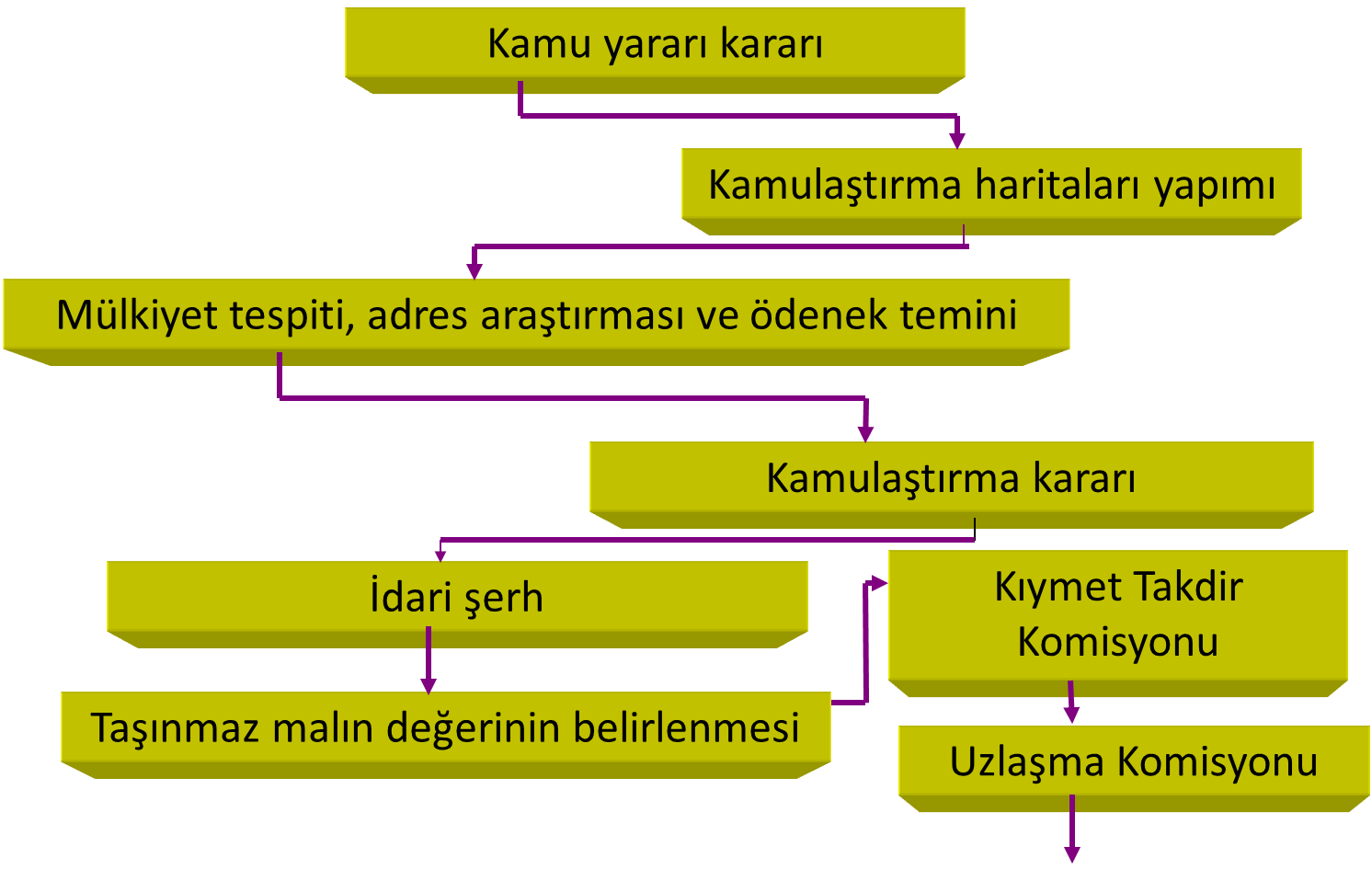 Şekil 5-1. Kamulaştırma Süreci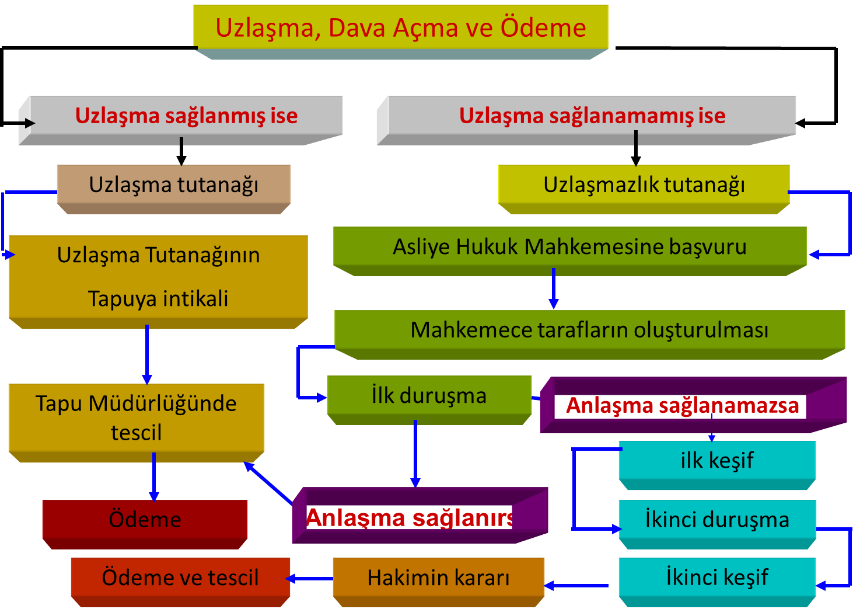 Şekil 5-2. Uzlaşma, Dava Açma ve Ödeme SüreciHak Sahiplerinin BelirlenmesiProjenin mülkiyet kamulaştırması, daimi ve geçici irtifak arazi ediniminden etkilenen hak sahipleri;Tapulu arsa, arazi sahipleri ve kullanıcıları Davalı parseller de taraflardan biri şahıs olması durumunda (kamulaşan taşınmazın bedeli mahkemece tespit edilir ve bankada bloke edilir. Mülkiyet davası sonuçlandıktan sonra malike ödeme yapılır )Hakları yasallaştırılabilir arazi kullanıcıları (Davalı parseller dahil, arazi üzerinde zilyetlik hakkı bulunanlar),Taşınmaz sahipleri ve taşınmaz kullanıcıları (izinsiz kullanıcılar dahil),Arazi tapusu bulunan ürün sahipleri,Resmi kiracılar (Şahıs ve kamu arazilerinde),Arazi tapusu bulunmayan ürün sahipleri (izinsiz kullanıcılar dahil),Kadın çiftçiler,Hassas topluluklar,Projeden etkilenen arazilerde otlatma yapan hayvan sahipleri,Projenin inşaat aşamasında zarar gören PEK’lerdir.  Malikliğini yasal belge veya mahkeme yoluyla ispat edenlere ödeme yapılabilmektedir. Başkası adına tapulu sahipsiz ve/veya zilyedi tarafından iktisap edilmemiş yerin kamulaştırılmasında binaların asgari levazım bedeli, ağaçların ise Kamulaştırma Kanunu’nun 11. maddesi çerçevesinde takdir olunan bedeli zilyedine ödenecektir. Ancak bu bedeller mevcut AEP’nin hak sahipliği matrisi uyarınca tazmin edilecektir.Yukarıda belirtilen kişi ve gruplar haklar matriksinde belirtilen desteklerden faydalanabileceklerdir. AEP Uygulanmasına Yönelik Olarak DSİ’nin SorumluluklarıAEP kapsamında DSİ’nin sorumluluk kapsamında yer alan konular aşağıda gösterilmiştir; Mülkiyet kamulaştırması ve daimi ve geçici irtifak ile arazi edinimi işlemlerinin gerçekleştirilmesi, Yapılacak tüm kamulaştırma ve etkilenen varlıklar için değerleme işlemlerinin yapılması Arazi edinim sürecinin takip edilmesi ve raporlanması,Projeyle ilgili bir şikayet mekanizmasının kurulması ve işletilmesi, şikayet ve taleplerin 30 gün içinde kapatılması,Hassas gruplar dahil olmak üzere ilgili tüm paydaşlara yönelik bilgilendirme toplantılarının yapılması, AEP için bir ilan ve bilgilendirme toplantısının düzenlenmesi,AEP’te tanımlanan hakların, haklardan yararlanabilecek uygun kişilerin, arazi edinim ve projeyle ilgili şikayet mekanizmasını tanıtacak broşür, afiş ve posterlerin hazırlanması ve dağıtılması,AEP’in güncellenmesi için gerekli bilgilerin (arazi kullanıcıları, hassas gruplar, etkilenme düzeyleri, vb) toplanması ve AEP’in gerektiğinde güncellenmesi,AEP izleme ve değerlendirme çalışmalarının yürütülmesi ve raporlanması,İnşaatı gerçekleştirecek yüklenici firmanın belirlenmesi ve denetimi,Yüklenici firmanın uyması gereken uluslararası standartlar hakkında bilgilendirilmesi,Yüklenici firmadan kaynaklı alınacak şikayetlerin takibi ve tespiti halinde meydana gelen zararların yüklenici firma tarafından karşılanmasının sağlanması,İnşaat dönemi için ÇSYP’nin uygulanması ve izlenmesidir. Aşağıda proje uygulamasında rol alacak DSİ birimleri gösterilmiştir. Tablo 5-1. DSİ Birimlerinin SorumluluklarıDiğer İlgili Kurumların Bölgedeki Çalışmaları ve İşbirliği OlanaklarıBatı Akdeniz Kalkınma Ajansı (BAKA)BAKA tarafından hazırlanan 2018-2023 Yılı Isparta İli Yatırım Destek ve Tanıtım Stratejisi’nde bölgede tarımsal ürünlerin inovatif yöntemlerle rekabetçiliğinin artırılması konusunda hedefler yer almaktadır. Ayrıca üretilen tarım ürünlerinin markalaşması ve tanıtımının yapılması da hedeflenmektedir. Hazırlanan ana çerçeve olan Bölgesel Gelişme Planı ve bahsi geçen strateji dokümanına paralel olarak her yıl BAKA tarafından çeşitli hibe programları açılmaktadır. Açılan bu hibe programlarından uygun başvuru sahibi PEK’ler faydalanabilir. Ayrıca, Sulama Birliği tarafından ilgili kamu kurumları ve üniversiteler ile ortaklıklar kurularak da PEK’lerin bu hibe ve desteklerden faydalanmaları sağlanabilir. Tarım ve Orman İl ve İlçe MüdürlükleriTarım İl ve İlçe Müdürlükleri tarafından demonstrasyon bahçeleri kurulması, kadın çiftçiler, tarımsal yayım ve eğitim konularında birçok destek verilmektedir. Proje etki alanında öne çıkan gelir kaynaklarından olan meyvecilik ve tarımın sulama modernizasyonu ile artacak üretimi ve ürün çeşitliliğini iyi değerlendirebilmek adına bu müdürlükler önemli partnerler konumundadırlar. Isparta Tarım ve Orman İl Müdürlüğü Temmuz 2020’de; "Kırsal Kalkınma Destekleri Kapsamında Tarıma Dayalı Ekonomik Yatırımlar ve Kırsal Ekonomik Altyapı Yatırımlarının Desteklenmesine İlişkin Cumhurbaşkanı Kararı"nın Resmi Gazete'de yayımlanmasıyla birlikte kırsal alanda ekonomik, sosyal ve altyapısal gelişimi sağlamak, tarım ve tarım dışı istihdamı artırmak, gelirleri çoğaltmak ve farklılaştırmak amacıyla ihracata yönelik yatırımlar ve üretici örgütleri ile kadın ve genç girişimciler öncelikli olmak üzere, gerçek ve tüzel kişilerin tarıma dayalı ekonomik ve kırsal ekonomik altyapı faaliyetlerine yönelik yatırımları için hibe verileceği duyurusunu yayınlamıştır. 1 Ocak 2021 ile 31 Aralık 2025 döneminde geçerli olacak bu hibelerden özellikle kadın ve genç PEK’lerin faydalanması Proje etki alanında olumlu etkiler yaratacaktır. Tarım ve Orman Bakanlığı tarafından her yıl uygun başvuru sahiplerine %50 hibeli olarak tarımsal sulama desteği (bireysel sulama sistemlerinin desteklenmesi) verilmektedir. Yine Bakanlık tarafından 2020 yılında hayata geçirilen Dijital Tarım Pazarı (DİTAP) için PEK’lerin yalnızca ÇKS’ye kayıtlı üreticiler olması yeterlidir. Tarım İl ve İlçe Müdürlükleri bu sisteme dahil olmak isteyen PEK’lere hizmet verecek kapasiteye sahiptir. Bunlara ek olarak Tarım Bakanlığı tarafından Genç Çiftçi Destekleme Programı kapsamında uygun başvuru sahiplerine tarım ve hayvancılık destekleri verilmektedir. İş-KurIsparta İş-kur tarafından toplum yararına çalışma programları ve girişimcilik eğitimleri verilmektedir. İş-Kur programları hakkında PEK’lerin bilgilendirilmesi suretiyle isteklilerin bu programlardan destek almasına katkı sağlanması mümkündür. Buna ek olarak özellikle hassas grupta yer alan işsiz PEK’lerin İş-Kur vasıtasıyla istihdam edilebilmeleri de olasıdır. Sosyal Yardımlaşma ve Dayanışma Vakfı (SYDV)SYDV hassas gruplara yönelik çeşitli ayni ve nakdi destekler vermektedir. Bu desteklerin haricinde yoksul birey ya da hanelerin kendi geçimlerini sağlayacak işleri kurmaları, gelir elde etmeleri ve başlattıkları çalışmaları uzun süre devam ettirebilmeleri için verilen “Gelir Getirici Projeler” destekleri bulunmaktadır. Bu destekler uzun vadeli geri ödemesi olan bireysel projelerde 15.000 TL’ye kadar grup projelerde koyunculuk için azami 50.000 TL, süt sığırcılığı için azami 150.000 TL olan desteklerdir. SYDV’nin başvuru için istediği kriterleri karşılayan ve hassas grup özelliği taşıyan PEK’ler SYDV desteklerinden faydalanabilirler.Batı Akdeniz Tarımsal Araştırma Enstitüsü (BATEM)Merkezi Antalya’da bulunan Batı Akdeniz Tarımsal Araştırma Enstitüsü Müdürlüğü, tarımsal araştırmayı ve üretimi artırmak amacıyla Tarım ve Orman Bakanlığı’na bağlı olarak Antalya, Konya, Burdur, Isparta, Denizli ve Muğla’da faaliyet göstermektedir. BATEM tarafından özellikle sulama, tohum ıslahı, gübreleme, ürün tescil ve sertifikasyonu, demonstrasyon ve eğitim gibi konularda birçok çalışma hayata geçirilmektedir. Örneğin, 2020’nin ilk 6 ayında Isparta genelinde silajlık mısır/soya, susam, yer fıstığı ve kavun olmak üzere 4 alanda demonstrasyon çalışmaları gerçekleştirilmiştir. BATEM Tarımsal Yayım ve Eğitim Bölüm Başkanlığı, tarımsal ziyaretler ve tarımsal konularla ilgili eğitimler konusunda hizmet sunmaktadır. Bu kapsamda, Proje’den etkilenen yerleşimlerdeki PEK’ler için bu hizmetlerden faydalanabilmeleri konusunda işbirliği yapılabilecektir. Etki Azaltma ÖnlemleriSaha çalışmasında I. Etapta yer alan yerleşimlerde toplam kullandığı ve/veya maliki olduğu arazilerin %20 ve üzeri etkilenen PEK’e rastlanmadığı için bu sahalarda ilave etki azaltma tedbirlerinin uygulanmasına ihtiyaç olmayacaktır.Bu nedenle AEP kapsamında gelir getirici etki azaltma önlemlerine yönelik tarım ve hayvancılık programları tasarlanmamıştır. Ancak AEP’in güncellenmesine bağlı olarak DSİ tarafından yapılacak çalışmalar neticesinde farklı bulgular ortaya çıkması halinde gelir getirici programlar geliştirilmesi gerekebilir. AEP kapsamında önerilen etki azaltma önlemleri; Hak sahipliği matrisinde detaylı bir şekilde belirtilmiş olmakla birlikte;Arazi ve taşınmaz edinimi için;Tapulu arazilerde arazi ve taşınmaz bedellerinin yenileme bedelini kapsayacak şekilde belirlenmesiÜrün ve ağaç bedellerinin ödenmesi İmar alanı içinde bulunan arsalar için imar tadilatı değişikliği yapılması, veya proje güzergahının değiştirilmesi; bunların yapılamadığı durumda arsanın tamamının kamulaştırılmasıTapusu olmayan arazilerde zilyetlik hakkı bulunan arazi kullanıcılarının zilyetlik hakkı almalarının sağlanması ve yenileme değer üzerinden arazinin ve taşınmazların hesaplanması, ürün ve ağaç bedellerinin ödenmesiİkame bedelini de kapsayacak kamulaştırma bedeli olarak tazminat ödenmesiTaşınmazlar için daimi ve geçici irtifak bedellerinin ödenmesiDavalı parseller dahil olmak üzere arazi kullanıcılarının tespit edilerek ürün bedelinin kullanıcı veya resmi kiracılara ödenmesi olarak özetlenebilir. Kamulaştırma bedelleri bankaya yatırılmadan arazilere girilmemesiDavalı parseller için mahkeme sonucu beklenmeden mahkemenin belirleyeceği hesaba arazi edinimi bedeli yatırılmadan araziye giriş yapılmaması Arazilerin geçici irtifak sürelerinin sonunda, arazilerin eski haline getirilerek teslim edilmesiGeçim kaynakları ve hassas gruplar için;İlgili kurumlar tarafından sulu tarım, ürün deseni, akıllı tarım uygulamaları, vb. konularda eğitimler düzenlenmesi,Tarım ve Orman Bakanlığı, Kalkınma Ajansı gibi kurumlar tarafından verilen tarım ve hayvancılık hibe programları hakkında bilgilendirme yapılması,Hassas gruplara yönelik İşkur ve SYDV destekleri konularında bilgilendirmeler yapılması, Yüklenici firmanın özellikle vasıfsız işgücünü yerel istihdam etmesi için yönlendirilmesi,Su kullanıcıları için çeşitli demonstrasyon çalışmaları yapılması,Beton su kanallarını kaldırılarak bu alanların tarıma açılması,İnşaat çalışmaları esnasında hayvanların otlatma alanlarına erişimi için geçiş yerleri oluşturulması,İnşaat esnasında yüklenici firma tarafından meydana gelebilecek zararların firma tarafından karşılanması şeklinde özetlenebilir.Eşik Tarih (Cut-off date) Hak sahiplerinin belirlenmesi için bir eşik tarih uygulaması yapılacaktır. Eşik tarih, PEK’lerin sayımının ve taşınmaz varlık envanterinin tamamlandığı tarih olarak belirlenecektir. Son tarihten sonra proje alanında bulunan kişiler tazminat ve/veya yeniden yerleşim desteği hakkı kapsamında değerlendirmeye alınmayacaktır. Benzer şekilde, taşınmaz varlık envanterinin tamamlanmasından veya ortak karar verilen başka bir tarihten sonra kurulmuş olan sabit varlıklar (örneğin yapılar, ekinler, meyve ağaçları ve ağaçlıklar) tazmin edilmeyecektir. AEP Kapsamında kamulaştırmaya konu edilecek sahadaki parseller için AEP hazırlıkları ve istişare süreci doğrultusunda kamu yararı kararı 31 Ağustos 2020 tarihinde ilan edilmiştir. Birinci kısım için belirlenmiş olan eşik tarih arazide tespitlerin yapılıp envanterinin DSİ’ye teslim edildiği tarih olan 17 Ekim 2020’dir. Hak Sahipliği MatrisiYapılan çalışmalar çerçevesinde belirlenmiş olan hak sahipliği matrisi aşağıda gösterilmiştir. 2. Kısım AEP hazırlanırken ihtiyaç duyulması halinde belirlenecek etkilere ve alınacak tedbirlere bağlı olarak matris güncellenecektir. Tablo 5-2. Hak Sahipliği MatrisiDeğerleme YöntemiEtkilenen varlıklar için kullanılması önerilen değerleme yönetimi, Hapa firması bünyesindeki Türk mevzuatı çerçevesinde yetkilendirilmiş lisanslı eksperler ve ziraat mühendisleri tarafından hazırlanan Arazi Piyasası Araştırması raporunda detaylı olarak belirtilmiştir. Aşağıdaki bölümlerde, Türk Kamulaştırma Kanununa göre değerlemenin nasıl yapıldığı ve ikame maliyeti ilkesine ulaşmak için tazminat hesaplamalarına dahil edilecek ek ücretlere ilişkin açıklamalar yer almaktadır.Arazilerde Kıymet TakdiriKamulaştırılacak taşınmaz malların kıymet takdiri, piyasa değerleri göz önüne alınarak, bulunacak kapitalizasyon oranı kullanılarak, gelirlerin kapitalizasyonuna göre yapılır. Türkiye’de kamulaştırılacak arazilerin bedellerinin tespiti kamulaştırma kanununun 11.maddesinde belirlenen kriterlere göre taşınmazın değerine etki edecek bütün unsurlar göz önüne alınarak belirlenmektedir. Şöyle ki;a. Cins ve nev’ini, b. Yüzölçümünü,c. Kıymetini etkileyebilecek bütün nitelik ve unsurlarını ve her unsurun ayrı ayrı değerini, d. Varsa vergi beyanını,e. Kamulaştırma tarihindeki resmi makamlarca yapılmış kıymet takdirlerini,f. Arazilerde, taşınmaz mal ve kaynağın mevkii ve şartlarına göre ve olduğu gibi kullanılması halinde getireceği net gelirini,g. Arsalarda, kamulaştırma gününden önceki özel amacı olmayan emsal satışlara göre satış değerini,h. Yapılarda, resmi birim fiyatları ve yapı maliyet hesaplarını,ı.  Bedelin tespitinde etkili olabilecek diğer objektif ölçüleri esas alarak, gerekçeli bir değerlendirme raporuyla belirler.Buna göre taşınmazın kamulaştırma bedelinin hesaplanmasında 4 önemli kriter kullanılmaktadır.A. Net gelir: Arazinin kuru, sulu, eğimi, ürün verimliliği, ürün satış fiyatı gibi bir çok faktörden etkilenmektedir.B. Kapitalizasyon oranı: Arazilerin ortalama net gelirlerinin, gerçek satış fiyatlarına (piyasa değerlerine) bölünmesi ile hesaplanmaktadır. Kapitalizasyon oranını birçok faktör etkilemektedir.C. Arazilerin pazar değerleri: Taşınmazların serbest piyasada arz-talebe bağlı olarak oluşmuş değerlerini ifade etmektedir. Kamulaştırmalarda ise arazi değerleri gelir yöntemi ile hesaplanmaktadır.D. Arazilerin nitelikleri: Taşınmazların arsa/arazi ayrımları, konumları, sulanabilirlik durumları, eğimleri, toprak yapıları, toprak derinliği, taşkın ve erozyona maruz kalıp kalmayacaklarının, vb. tespit edilmesi gerekmektedir.Arsalarda Kıymet TakdiriArsalarda kıymet takdiri; pazar fiyatı, dönüşüm fiyatı ve tamamlayıcı kıymet kriteri olmak üzere 3 ayrı biçimde takdir edilebilir. Kamulaştırma amaçlı arsa değerlemesinde pazar fiyat kriterine göre kıymet takdiri yapılması yasal zorunluluktur.Uygulamada arsanın kıymeti genellikle gerçek satış fiyatı bilinen benzer arsalarla doğrudan karşılaştırma yoluyla bulunur. Bunun içinde muhtelif nitelikler yönünden kıymet takdir edilen arsaya benzer arsaların gerçek satış fiyatlarının bilinmesi ve bu fiyatlardan ortalama m² fiyatının hesaplanması gerekmektedir.Arazi ve Arsalardaki Yapı DeğerlemesiKamulaştırılacak alanlar üzerinde eğer yapı var ise; önce bu yapıların metrekareleri, sınıfı, yaşı belirlenir. Her yıl Çevre ve Şehircilik Bakanlığı’nın ilan ettiği yapı birim fiyatları, birim fiyatı olmayan özel imalat yapılarda ise birim fiyat analizleri esas olarak alınır ve kamulaştırma anındaki yapı maliyetleri çıkartılır. Bu yapı değerinden Bakanlar Kurulu Kararınca yürürlüğe konulan 02.12.1982 tarihli Resmi Gazete’de yayınlanan Emlak Vergisine Matrah olacak Vergi Değerlerinin Takdirine İlişkin Tüzüğün değişik 23. Maddesinde belirtilen yapı sınıfı ve yaşına göre belirlenmiş olan yıpranma payları düşülerek yapının kamulaştırma değeri maliyet kriterine uygun olarak bulunur. Ayrıca yapının bazı elemanlarının eksikliği ya da fazlalığı da aynı sınıf yapılar için birim metrekare değerlerini azaltır ya da artırır. Hatta aynı özelliklere sahip yapılarda dahi kullanılan malzemenin kalite değişikliği yapı değerini değiştirmektedir. Bu durumda yapılması gereken envanteri hazırlanmış yapıdaki eksiklik ya da fazlalıkların maliyetlerinin hesap edilerek yapı değerinden düşülmesi ya da yapı değerine eklenmesidir.AEP kapsamında yapılar için yenileme bedelini karşılayacak tazminat bedeli verilecektir. Bu projede birinci kısım arazi tespitlerinde yıpranma payına konu olabilecek yapıya (mesken, konut, vb) rastlanmamıştır.Enkaz BedeliEnkazın mal sahibine kalması durumunda hesaplanan enkaz bedelinin toplam bedelden düşülmesi gerekmektedir. Ancak yıkma ve başka yere götürülmesi giderlerinin de hesaplanıp mal sahibine ödenmesi gerekir.İrtifak Hakkı Bedeli Emsal MukayesesiArsalarda tesis edilecek olan irtifak hakkı bedelini bulmak için, söz konusu arsaya emsal teşkil edebilecek arsaların satış fiyatları bulunur, daha sonra irtifak hakkı tesis edildikten sonraki arsanın tümünün değerinin ne olacağı araştırılır, bu iki değer arasındaki fark, irtifak hakkı değeri olacaktır.Arsalar için irtifak hakkı bedeli hesaplanırken taşınmazın irtifaktan önceki değeri ve irtifaktan sonraki değerinin, kamulaştırma gününden önceki özel amacı olmayan emsal satışlarda satış değerinden hareketle bulunacak değerler arasındaki fark irtifak bedelini verecektir.Arsalar da irtifak sonrası taşınmaz bedeli hesaplanırken taşınmazın kullanımına getirilen kısıtlamaların (yapılaşmaya müsaade edilip edilmeyeceği, edilecekse kat sınırının ne olacağı ve yeşil alana getirilecek kısıtlamalar belirlenmelidir) dikkate alınması gerekecektir. İrtifak hakkı kurulmasında kıymet takdir komisyonu ve bilirkişi aşağıdaki hususları saptamalıdır.1. Arazinin üzerinden veya altından suyolu, yüksek gerilim hattı, doğal gaz ve petrol boru hattı geçmesi nedeniyle kamulaştırılan arazinin değeri,2- Bu geçiş veya kısmen yararlanma nedeniyle uğranılan zararın değeri.Kamulaştırılan arazinin değeri, tam kamulaştırmada kullanılan yöntemlere göre bulunur. Arazi malikinin uğradığı zarar ise, net gelir yöntemine göre hesaplanır. Bunun için arazinin irtifak hakkı kurulmasından önceki ve sonraki değerleri bulunur. Aradaki fark arazinin irtifak değerini verir.İrtifak hakkı tesisinin geçtiği taşınmazlarda, irtifak hakkı nedeniyle değer düşüklüğünün tespitinde aşağıdaki kriterler değerlendirilecektir; •	Taşınmazın yüzölçümü,•	Taşınmazın geometrik durumu,•	Taşınmazın cinsi (arsa, arazi, yapı gibi)•	Taşınmazın kullanım şekli (yapı ise kullanım biçimi)•	İrtifak hakkı tesis edilen kesim ve taşınmazın yönü  •	İrtifak hakkı tesisine konu olan kamu hizmetinin niteliği, vb.İrtifak hakkı kurulan alanın genişliği ve taşınmazın yüzölçümü içindeki payı, algılanan/bilinen sağlık riskleri, terör ve kaza riskleri, gibi birçok unsur gözetilmelidir.  İrtifak hakkının konusu olan tesisin cinsine göre ileride meydana gelebilecek arızalardan dolayı, değer düşüklüğü oranı yükseltilip düşürülemez. Meydana gelebilecek diğer zararlar, ancak genel hükümler dairesinde tazminata konu olabilecektir.Meyve bahçesi veya meyvesiz ağaçlıklarda irtifak hakkı tesis edilebilir ve ağaçların bir kısmı veya hepsi kesilebilir. Bu durumda gelirlerin kapitalizasyonu kriterine göre irtifak hakkı değerinin hesaplanması gerekecektir. İrtifak öncesi arazinin kullanım durumuna göre elde edilecek gelire bağlı olarak hesaplanacak bedel ile irtifaktan sonrası arazi bedeli arasında ki fark irtifak bedelini verecektir. Kesilen meyve ağaçlarının bedeli hesaplanarak verilir. Çıplak arazinin de etkilenme durumu göz önüne alınarak hesaplama yapılır.Geçici İrtifak Hakkı Bedeli Hesaplamasıİrtifak hakkı kurulması süresi 2-10 yıl, yani (n) yıl olup geçici ise bu durumda: irtifak kurulan alanda, (n) yılda meydana gelecek net gelir eksilmesi, irtifak hakkı kurulduğu tarihe biriktirilir.Geçici irtifak hakkı kurulması durumunda, taşınmazın tamamında daimi irtifak varmış gibi değer kaybı hesaplanmaz; taşınmazın o bölümünde irtifak süresince mahrum kalınan gelir veya kira dikkate alınarak, uğranılan zarar tespit edilir.Yargıtay kararlarına göre iki yıllık irtifak hakkı karşılığı, irtifak hakkı kurulan bölümün iki yıllık geliridir. Kiraya verme durumu varsa kira bedeli, ekim yapılıyorsa elde edilecek ürün kaybı olduğu belirtilmektedir.Daimi İrtifak Hakkı Bedeli Hesaplamasıİrtifak hakkı kurulma süresi uzun ise 49-99 yıl gibi süresiz irtifak hakkı olarak tanımlanır. İrtifak hakkı tesis edilmeden önceki arazi değeri ile irtifak hakkı tesisinden sonraki arazi değeri arasındaki fark, kısaca arazi değerinde meydana gelen değer düşüklüğü irtifak hakkı bedelidir.1-Net gelir eksilmesinden dolayı oluşacak gelir kaybının bulunması (verimdeki azalma ya da masraflardaki artış) 2-Kapitalizasyon faiz oranındaki değişim 3-Net gelir kaybı kapitalizasyon faiz oranındaki değişim göz önüne alınarak yapılabilir.Net gelir eksilmesinden dolayı oluşacak gelir kaybı: İrtifak kurulmadan önceki net gelir ile irtifaktan sonra ki net gelir arasındaki fark kapitalizasyon faiz oranına oranlanarak irtifak hakkı bulunur. İrtifak hakkı kurulduktan sonraki net gelir bulunurken; Taşınmazın cinsi, Kullanım şekli, Büyüklüğü, İrtifakın geçtiği alanın konumu, Yüzölçümü, Geometrik durumu göz önünde bulundurularak verimdeki azalma miktarı, ya da masraflardaki değişim tespit edilir.Uzun dönemli irtifak hakkı için parsel fiyatları belirlenirken tazminat bedeli için irtifaktan etkilenen arazi değerinin %35’ini geçmez. Arsalar için ise % 50 yi geçemez. Bu oran, Türk kanunlarına göre Yargıtayın belirlemiş olduğu azami tutarı ifade eder. Arazinin sahiplik durumunda herhangi bir değişiklik olmaz ve arazinin kullanımı sona erdiğinde bu kısıtlamalar ortadan kalkar.Daimi İrtifak Değer Düşüklüğü Hesaplamasıİrtifak hakkı bedeli Kamulaştırma Kanunu ve Yargıtay İçtihatlarına göre; irtifak hakkı tesisinde bu kamulaştırma nedeniyle taşınmaz malda oluşacak değer düşüklüğü kamulaştırma bedeli olup, bu bedelin belirlenmesinde taşınmazın cinsi, (arsa yada arazi oluşu) kullanım şekli, büyüklüğü, irtifakın geçtiği alanın konumu, yüzölçümü, geometrik durumu ve irtifakın niteliği ile güzergahı göz önünde bulundurularak tespit edilir.Yenileme Maliyeti BedeliUluslararası standartlar açısından, Dünya Bankası mevzuatı gereği, arazisini daimi olarak kamu hizmeti nedeniyle kaybeden kişiler için yerine koyma masrafının da ödenmesi zorunluluğu vardır. Atabey Sulaması Yenileme işinde arazisini kamulaştırma sebebiyle kaybedenler için ödenmesi gereken yerine koyma masraf bedeli kalemleri olarak;Tapudaki alım satım harcı,Tapu idaresi döner sermaye harcı,Ulaşım masraflarının, kişiye ödenmesi söz konusudur.Yürürlükteki tapu mevzuatı gereği tapuda alım satım yapacak kişilerin her biri (alıcı- satıcı) tapuda beyan edilen satış bedeli üzerinden %2 tapu harcı ödenmesi gerekmektedir. Ayrıca, her ilçe için, belirlenen Döner sermaye harcının ödenmesi gerekmektedir. Bunlara ilaveten işlem sırasında yapacağı ulaşım masrafları olarak harcama yapılması söz konusudur.Bu durumda kamulaştırma birim değerlerine % 2 oranında yenileme masraf bedeli olarak ilave yapılması gerekmektedir. İkame masraf bedeli ödemesi, kamulaştırma bedeli ile karşılanmış olacağından ayrıca bedele herhangi bir ekleme söz konusu olmayacak ve arazisinin tamamını ya da bir kısmını kaybeden kişilere ödenecek kamulaştırma bedeli yenileme bedelini de içeriyor olacaktır.Ağaç Bedelinin BelirlenmesiMeyveli ya da meyvesiz ağaçla kaplı arazinin çıplak toprak değeri belirlendikten sonra, her ağacın yaşlarına göre fiyat belirlemesi belirlenen bir formül uyarınca yapılır. Araştırmada belirli bir t yaşındaki ağaçlık arazinin değeri bulunduktan sonra, yaşlarına göre ağaçların değeri de hesaplanabilmektedir. Buna göre belirli bir t yaşındaki meyveli ve meyvesiz bir ağacın değerin ile arasındaki farkın dekardaki ağaç sayısına bölünmesi ile elde edilmiştir. Ağaç Değeri= (Dt-D0)/ Dekardaki Ağaç Sayısıİstişare KatılımOP 4.12, Dünya Bankası tarafından finanse edilen projelerde projeden PEK’ler ile önceden istişare yapılmasını gerektirmektedir. Bu bağlamda DSİ, modernizasyon çalışmaları başlamadan önce projenin etki alanı içinde kalan Sulama Birlikleri ve yerel topluluklar ile istişare toplantıları gerçekleştirerek aynı zamanda bu toplantıları belgeleyecektir. İstişare toplantılarında, projenin gerekçesi ve arazi gereksinimleri ile etkileri, etkilenmesi muhtemel kişilerin yasal hakları ve çalışma takvimi de dahil olmak üzere projeye dair genel bilgiler paylaşılacaktır. Arazi edinimi ve inşaatla ilgili diğer etkiler hakkında sorular ve sorunlar için iletişim kurulmak üzere görevlendirilen proje görevlisinin irtibat bilgileri ve kendisine ulaşılabilecek saatler tüm yerel paydaşlarla paylaşılacaktır. DSİ tarafından farklı paydaş gruplarıyla yapılacak görüşmelerde verilecek farklı mesajlar ve katılım yöntemlerinin yer aldığı Paydaş Katılım Planı bu bölümde yer almaktadır. DSİ bu görüşmelerde arazi edinimine ilişkin konuların ele alınmasını sağlayacaktır. Benzer şekilde, DSİ tarafından oluşturulacak Şikayet Mekanizması arazi edinimine ilişkin itiraz ve şikayetlere de açık olacaktır. DSİ bu geribildirim ve şikayetleri elden geldiğince sulama modernizasyonu faaliyetleri çerçevesinde çözüme kavuşturmaya çalışacaktır.DSİ, proje için bir proje birimi görevlendirecektir. Proje için atanacak olan proje iletişim sorumlusu, toplantılarda dile getirilen başlıca soru ve sorunları ve bunların çözüme kavuşturulması için atılan adımları kaydedecektir. Proje kapsamında düzenlenen toplantılara katılan kişiler için önem taşıyan konuları ileriye dönük olarak (proaktif) da açıklayacak, proje sürecinde tüm paydaşların bilgilendirilmesi yönünde çaba gösterecektir. DSİ istişareler esnasında, Şikayet Bildirim Mekanizması üzerinden ve altı aylık izleme raporları yoluyla dikkate alınarak çözüme kavuşturulan bütün itiraz ve şikayetlerin kaydını tutacaktır. Gerçekleştirilen Paydaş Katılımı ÇalışmalarıÇSYÇ, AEPÇ ve Atabey ÇSYP’yi tanıtmak ve görüşleri almak amacıyla 20 Haziran 2018 günü, Isparta Atabey’de bir halkın katılımı toplantısı düzenlenmiştir. Toplantı, SB üyeleri, sulama görevlileri ve işçileri ile yerel halkın katılımıyla 6’sı kadın olmak üzere 120 katılımcı ile gerçekleştirilmiştir. Toplantıya DSİ’den Bölge Müdür Yardımcısı, Proje ve İnşaat Şube Müdürü, İşletme ve Bakım Şube Müdürü, DSİ Genel Müdürlüğü Emlak ve Kamulaştırma Daire Başkanlığı’ndan Etüt ve Değerlendirme Şube Müdürü ile Harita Mühendisi katılırken, Atabey SB’den Sulama Birliği Başkanı ile Sulama Birlik Müdürü katılmıştır. DSİ Bölge Müdürlüğü'nün İşletme ve Bakım Şube Müdürü, Atabey sulama sistemiyle ilgili kısa bir bilgilendirme yapmıştır. Bu girizgahın ardından Dünya Bankası tarafından finanse edilen Proje halka anlatılmıştır. DSİ Emlak ve Kamulaştırma Dairesi Etüt ve Değerlendirme Şube Müdürü, Arazi Edinimi Politika Çerçevesi'ni sunmuş ve kapsamını açıklamış ve bu çerçevede DSİ'nin ulusal ve uluslararası standartlar arasındaki eksiklik ve uyumsuzlukları gidermek için alacağı ilave tedbirleri anlatmıştır. DSİ ilk olarak arazi edinimiyle ilgili ulusal yasal çerçeveyi tanıtmış, ardından Dünya Bankası finansmanıyla desteklenen dört sulama sisteminde gözetilecek Dünya Bankası önlem ve politikalarından bahsetmiştir. DSİ tarafından tercih edilmemekle beraber sistemin bazı kısımlarında kamulaştırma yapılması gerekebilecektir. DSİ, etütlerin ve arazi edinimi planlarının Dünya Bankası politikalarına uygun olarak hazırlanacağını belirtmiştir. Katılımcılar arasında henüz arazi toplulaştırmaya konu olmamış arazi sahipleri de bulunduğu dikkate alınarak DSİ tarafından arazi toplulaştırması ve faydaları katılımcılara ayrıntılı bir şekilde açıklanmıştır. Sorulan soruların büyük kısmı arazi toplulaştırması konusunda olmuştur. DSİ proje kapsamında uygulanacak şikayet bildirim mekanizmasını da tanıtmıştır. Bununla beraber halka toplulaştırma süreci içerisinde birden fazla istişare toplantısının düzenleneceği konusunda teminat verilmiş ve DSİ yetkilileri söz konusu toplulaştırma uygulamasının vatandaşlar için herhangi bir sıkıntı yaratmayacağını, bilakis anlatıldığı şekilde gerçekleştirilecek bir arazi toplulaştırmanın her tür masraf ve maliyeti azaltacağı ve 4 veya 5 parselin toplulaştırılmasıyla tasarruf ve üretimde artış sağlanacağını yinelemişlerdir. Toplantıda çiftçiler ve sulama birliklerinin arazi toplulaştırmaya olan artan talebi kayda alınmıştır.Paydaş Katılımı İle İlgili Saha BulgularıEtkilenen yerleşimlerde muhtarlarla yapılan görüşmelerde tüm muhtarların Proje’den haberdar oldukları öğrenildi. Muhtarların çoğunluğunun Proje’den Sulama Birliği ve düzenlenen bilgilendirme toplantısı yoluyla haberdar olduğu ve 15 muhtardan 11’inin Proje bilgilendirme toplantısına katılım sağladığı tespit edilmiştir. Şekil 22. Proje'den nasıl haberdar oldunuz? - MuhtarlarYapılan hanehalkı anketlerine göre PEK’lerin yaklaşık %95’i Proje’den haberdardır fakat sadece %20’si yeterli bilgiye sahip olduğunu belirtmiştir. Tablo 7-1. Paydaş Katılımı Saha BulgularıKaynak: Sosyo-ekonomik hane halkı araştırması, 2020Proje’den haberdar olan PEK’lerin hangi kanalla haberdar oldukları sorulmuş ve PEK’lerin en fazla dile getirdikleri kurumlar/kişiler sırasıyla muhtarlar, aile bireyleri, Sulama Birliği ve DSİ olmuştur. Şekil 23. Proje'den nasıl haberdar oldunuz? – PEK’lerPEK’lerin %74’ü Proje hakkında daha detaylı bilgi almak istemektedir. En çok bilgi alınmak istenen konuların dağılımı aşağıdaki şekilde gösterilmiştir. Şekil 24. PEK'lerin detaylı bilgi almak istediği konularYapılan sosyo-ekonomik mevcut durum çalışmasında Proje hakkında muhtarların tamamı olumlu bir etki beklediklerini belirtmiş olup sadece 1 muhtar Proje kapsamını yetersiz görmesi sebebiyle olumsuz eleştiride bulunmuştur. Muhtar anketlerine göre muhtarların Proje’den en büyük beklentileri su israfının önlenmesidir. Görüşülen PEK’lerin de Proje ile ilgili genel olarak olumlu bir izlenime sahip oldukları gözlemlenmiştir. Hanehalkı anketlerine göre PEK’lerin %80’i Proje’den kaynaklı olumlu etki beklediklerini, bu etkinin de su israfının/kaybının azaltılması olacağını belirtmişlerdir. Olumsuz etki olarak ise bazı PEK’ler su ücretlerinin artacağı endişesini dile getirmişlerdir. Projenin İlan ve İstişare Süreci AEP Türkiye Cumhuriyeti hükümeti ve Dünya Bankası tarafından onaylanarak ve hem Türkçe hem de İngilizce olarak Dünya Bankası’nın ve DSİ’nin internet sayfasında yayınlanmış ve yerel olarak da paydaşlar ve PEK'lere 20 Kasım tarihinde duyurulmuş ve 25 Aralık 2021’e kadar görüşleri alınmıştır. Alınan geri bildirimler doğrultusunda AEP’nin güncellenmesi Aralık 2020’de yapılmış, AEP’in 7.3. bölümü düzenlenerek istişare ve duyuru çalışmalarının sonuçları AEP’e eklenmiştir. AEP’in revize edilen bu versiyonu DSİ’nin ve Dünya Bankası’nın resmi internet sitesinde Türkçe ve İngilizce dillerinde yayımlanacaktır. Mart 2020’den bu yana Covid-19 pandemisinin tüm ülkede devam etmesi nedeniyle insan ve toplum sağlığını tehlikeye düşürmemek için uyulması gereken tedbirlerden dolayı istişare süreci Paydaş Katılım Planı’nda belirtildiği şekilde sürdürülememiştir. Ancak DSİ bu yönde ilgili önlemler alarak istişare sürecini olabildiğince alternatif kanallar (internet, SMS, telefon vb) vasıtasıyla sürdürmüştür. Pandemi sürecinin kısıtlamalarının kalkmasından sonra 2. Kısım çalışmaları da bu AEP dokümanına eklenerek AEP tekrar güncellenecek, DB OP 4.12’ye uygun koşullarda AEP dokümanını yeniden yayınlayarak istişare edilecektir.Proje’nin uygulaması sırasında AEP’e konu, yapılacak değişiklikler bu belgenin ve ilgili olabilecek diğer proje dokümanlarının gözden geçirilip güncellenmesini müteakip, yine aynı şekilde paydaşlara duyurulur. Aşağıda AEP’in ilan süreci akış şeması gösterilmektedir.7.3.1.	AEP İlan, İstişare ve Geri Bildirim SüreciCovid-19 Pandemisi sürecine denk gelen istişare çalışmaları için DSI kanunen belirlenmiş kısıtlamalara uygun olarak, proje bölgesinin ihtiyaçlarına ve iletişim altyapısına uygun, sosyal mesafenin korunduğu, sanal ve elektronik istişare yöntemlerini kullanarak projeye ve doküman içeriğine dair bilgileri paydaşları ile paylaşarak istişare sürecini yürütmüştür. Bunun için başta bu AEP olmak üzere, AEP uygulaması kapsamında üretilmiş bilgilendirme dokümanlarını resmî web sitesinde yayınlayarak, elektronik posta, SMS, posta ve sosyal medya araçları üzerinden gerekli duyuruları yapılmış, online formlar, DSI’ye ait telefon hatları ve yazılı ortamda iletilen geri bildirimler kayıt altına alınmıştır. İletilen geri bildirimler doğrultusunda AEP hak sahipliği matrisi, projenin arazi edinim etkileri ve uygulanacak tedbirlerde bir değişiklik yapılmasına gerek kalmamış olup sadece AEP, ilan, istişare ve geri bildirim sürecinin sonuçlarına yönelik olarak AEP güncellenmiştir. AEP İlan ve İstişare SüreciHazırlanmış olan AEP, AEP özeti, AEP broşürü, AEP sunumu, AEP ile ilgili açıklamalar, şikayet kanalları https://dsi.gov.tr/Sayfa/Detay/876 sitesinde yayımlanmıştır.Tablo -. DSİ Web Sitesinde Yayımlanan AEP BelgeleriCovid-19 tedbirlerinden dolayı AEP tanıtımı ve materyallerin (AEP özeti, broşür, vb.) dağıtımı için düzenlenecek toplantıların yapılmasından vazgeçilmiştir. DSİ Bölge Müdürlüğü tarafından Sulama Birliği sahasındaki ve projeden etkilenen tüm yerleşimlerdeki muhtarlar AEP özeti, AEP sunumu, AEP broşürü, AEP’le ilgili DSİ web sayfası bilgileri ve bilgi talep formları hakkında bilgilendirilmiştir. 25.11.2020 tarih ve 755309 sayılı yazı ile Kaymakamlıklar (Eğirdir, Atabey ve Gönen), Belediye Başkanlıkları (Atabey, Eğirdir, Gönen ve Kuleönü) ve İlçe Tarım Müdürlüklerine (Eğirdir, Atabey ve Gönen) DSİ Bölge Müdürlüğü tarafından talep ve öneri yazıları yazılmış herhangi bir yanıt alınmamıştır.25.11.2020 tarih ve 755679 sayılı yazı ile DSİ Bölge Müdürlüğü tarafından Sulama Birliği ve ilgili muhtarlıklara (16 muhtarlık) yazılar yazılmış, herhangi bir yanıt alınmamıştır. Muhtarlarla DSİ yetkilileri tarafından ayrıca görüşmeler (telefon, yüz yüze veya sulama birlik Başkanı tarafından) yapılarak ayrıca bilgilendirilmiştir. 27.11.2020 tarihinde DSİ Bölge Müdürlüğü tarafından bölgede yer alan 5290 çiftçiye SMS yoluyla bilgilendirmeler yapılmıştır. Toplam 15 bildirim alınmıştır. Şekil 7-7. SB Üyelerine DSİ Tarafından SMS ile Gönderilen AEP Duyuru MetniAlınan Geri Bildirimler ve SonuçlarıToplam 3 kaymakamlık, 4 belediye, 1 sulama birliği, 16 muhtarlık ve 5290 çiftçi AEP hakkında bilgilendirilmiştir. Bilgilendirme çalışmaları sonucunda toplam 2 ilçeye bağlı 9 yerleşimdeki 15 çiftçiden projenin bir an önce tamamlanması ve faaliyete geçirilmesi yönünde talep gelmiştir. Alınan formlarda çiftçiler taleplerini gerekçelendirmiştir. Projenin bir an önce başlatılmasına yönelik belirtilen gerekçeler sulamada kolaylık, su tasarrufu, üretim artışı, maliyelerin azalması ve gübre kullanımının azalmasına dairdir. Tablo -. Alınan Bildirimlere Dair Detay Bilgilerİç Paydaşların AEP Paydaş Katılım SorumluluklarıTablo 7-4. İç Paydaşların AEP Paydaş Katılım SorumluluklarıAEP Dış Paydaş Katılım PlanıTablo 7-5. AEP Dış Paydaş Katılım Planı*Covid-19 pandemisi süresince katılım usüllerinde mümkün oldukça internet sitesi, duyuru panoları, posta, SMS, e-posta gibi iletişim mecraları kullanılacaktır. Şikayet MekanizmasıŞikayet ve Talep MekanizmasıProje’nin uygulanması sırasında projeden etkilenen taraflar ve diğer paydaşlar tarafından yapılacak olumlu/olumsuz geri bildirimleri veya şikayetleri kayıt altına almak ve çözmek amacıyla DSİ, kolaylıkla erişilebilecek bir şikayet mekanizması oluşturulmuştur. Şikayet mekanizması, arazi edinimi süreçleri ve/veya inşaat aşamasındaki diğer tüm çevresel ve sosyal etkiler ve sorunlar ile ilgili etkilenen paydaşlardan gelebilecek olan tüm şikayet ve talepleri yönetmeyi amaçlar. Projenin şikayet Mekanizması Dünya Bankası politikalarının gerekliliklerine uygun olarak işletilecektir.DSİ'nin mevcut durumda dört ana kanallı bir Şikayet Mekanizması vardır:1.	Sulama Birlikleri 2.	DSİ Şube Müdürlükleri3.	DSİ Bölge Müdürlükleri4.	DSİ Genel MüdürlüğüBuna göre, etkilenen kişi veya paydaşlar itiraz ve şikayetlerini bu kurum/kuruluşlardan herhangi birisine e-posta/telefon yoluyla veya CİMER (Cumhurbaşkanlığı İletişim Merkezi) gibi ulusal şikayet bildirim mekanizmaları üzerinden bizzat başvuru yoluyla iletebilecektir. Gelen arazi edinimi ile ilgili tüm şikayetler DSİ Isparta 18. Bölge Müdürlüğü’nde toplanacaktır. DSİ 181. Isparta Şube Müdürlüğü ve Atabey Sulama Birliği tarafından alınan şikayetler DSİ Isparta 18. Bölge Müdürlüğü’ne iletilecektir.Ayrıca DSİ Genel Müdürlüğü’nce geliştirilmiş olan taşkınlarda erken ikaza imkan veren, arıza ve müdahalelere ilişkin ihbarların yapılabileceği “Taşkın, Arıza ve Müdahale Mekansal Bilgi Sistemi”ni (TAMBİS) mobil uygulamasından da gelen ilgili şikayetler projenin şikayet talep mekanizması tarafından dikkate alınacaktır. Alınan şikayetler DSİ Genel Müdürlüğü Personel Dairesi Başkanlığı bünyesinde yer alan Evrak Kayıt Şubesinde elektronik kayıt altına alınır. (Yazılı dilekçeler, CİMER, Resmi kurum ve kanallardan iletilen şikayetler vb.) Elektronik kayıt altına alınan şikayetleri gerçek ve tüzel kişiler türkiye.gov.tr adresinden kimlik doğrulaması yapması suretiyle takip edebilirler. Şikayet ve talep mekanizması anonim şikayetleri almaya uygun olup, şahsi bilgilerini paylaşmak istemeyen kişilere de şikayet ya da öneri paylaşımına olanak tanımaktadır. Alınan İsimsiz/anonim şikayetler de sisteme kaydedilecektir. Alınan şikayetler, şikayetin türü ve içeriğine göre evrak kayıt memurlarınca ilgili birimlere dağıtılarak belirtilen cevap süresinde (30 gün) incelenerek çözüme kavuşturulur. Yazılı, başvuru yoluyla veya CİMER yoluyla ulaştırılan tüm şikayetler DSİ tarafından kayıt altına alınır. Telefonla bildirilen şikayetlerin DSİ tarafından çözülmesi gereken durumlarda, şikayet sahibi yapmış olduğu itiraz ve/veya şikayetin Şikayet Mekanizması üzerinden yazılı olarak iletmeye yönlendirilir. Tüm birimlerde görevli evrak kayıt memurları hem DSİ Şikayet Mekanizması hem CİMER üzerinden iletilen şikayetlere ilişkin olarak aylık raporlar hazırlar. Ayrıca kişiler turkiye.gov.tr adresinden de DSİ’ye şikayet/talep başvurusunda bulunabilirler. Sulama Birliği üzerinden alınan şikayetler genellikle uygulama safhasında karşılaşılan sorunlara ilişkin olmakta, öte yandan diğer birimler üzerinden gelen şikayetler ise DSİ tarafından yürütülen tüm iş ve işlemlere ilişkin olabilmektedir. Sulama Birlikleri kendilerine gelen şikayetleri gerektiğinde ve talep edilmesi halinde DSİ ile paylaşmak üzere kayıt altına alır. Aşağıda şikayet mekanizması gösterilmektedir.Şikayet Mekanizmasının işlerliğini DSİ sağlayacaktır. DSİ’nin proje sahasında görevlendireceği Halkla İlişkiler Uzmanı telefon ile ya da doğrudan yapılan şikayetleri yazılı olarak kayıt altına almaktan sorumludur. Şikayet mekanizması ile ilgili bilgileri yaymak için DSİ Halkla İlişkiler Uzmanı (veya uzmanları) görevlendirecektir.Proje ile ilgili Sulama Birliği’ne gelen yazılı ve sözlü şikayetlerin tamamı için Sulama Birliği tarafından bir veri tabanı oluşturulacaktır. DSİ şikayetin çözüm süreci hakkında Sulama Birliği yönetimini de bilgilendirecektir.Projenin inşaat çalışmalarını gerçekleştirecek yüklenici firma kendisine bildirilen şikayet ve talepleri DSİ’ye iletecektir. Yüklenici firma tarafından arazi, altyapı veya ürünlere zarar gelmesi durumda DSİ Yüklenici firmanın zararı karşılamasını taahhüt eder. Yüklenici firma ile yapılacak sözleşmede firma tarafından verilen zararların giderileceğine dair hükümler konacaktır.Uygulanma sırasında itirazlar en yakın DSİ birimine (Sulama Birliği, Proje Müdürlüğü, DSİ Şube Müdürlüğü, Bölge Müdürlüğü veya Genel Müdürlük) bizzat gelerek, telefonla veya elektronik posta yoluyla yapılabilecektir. Yapılan itirazların tamamı kayıt altına alınacak ve talep sahibine yazılı olarak cevap verilecektir. PEK’ler inşaat sürecindeki etkilere ilişkin yasal hakları ve kurulu olan şikayet mekanizması hakkında bilgilendirilecektir. Arazi edinimine ilişkin yasal süreç ve haklar konusunda PEK’ler DSİ yetkilileri tarafından kamulaştırma/arazi toplulaştırması ve inşaat süreçleri konusunda 6 ayda bir düzenli bilgilendirilecektir. PEK’lerce veya diğer paydaşlarca yapılacak her türlü şikayet ve talep DSİ tarafından proje bazında kayıt altına alınacaktır. Alınan kayıtlar değerlendirilerek şikayetler kapatılacak, kapatılan şikayetler belgelendirilerek saklanacaktır. DSİ’ye ulaşan her türlü şikayet, alındığı tarihten itibaren 30 gün içerisinde cevaplandırılacaktır. Şikayetin çözümünün 30 günden fazla sürmesi durumunda, durum şikayeti yapan başvuru sahibine bildirecek ve sorunun daha üst düzey makamlarca bir ay içerisinde çözüme kavuşturulmasına çalışacaktır. Şikayetler yazılı dilekçe, e-posta veya şahsen başvuru yoluyla alınabilecektir. Ayrıca, DSİ Genel Müdürlüğü resmi internet sayfasında yer alan (http://www.dsi.gov.tr/faaliyetler/d%C3%BCnya-bankas%C4%B1-t%C3%BCrkiye-sulama-modernizasyonu-projesi/i-leti%C5%9Fim) iletişim formu doldurularak şikayetler yapılabilecektir. Bu kanaldan gelen şikayetler Proje ve İnşaat Dairesi Başkanlığı bünyesinde bulunan Kredili Projeler Şube Müdürlüğü tarafından ilgili birimlere gönderilecektir. Şikayet Mekanizması için iki ayrı şikayet formu kullanılacaktır. İlk form ‘Şikayet Başvuru Formudur.’ Şikayet ilk alındığında, doldurulan şikayet formunun bir nüshası talep etmesi halinde başvuru sahibine verilecektir. Yapılan düzeltici işlem ve şikayetin giderilmesi üzerine, şikayet görevlisi tarafından bir ‘Kapanış Formu’ doldurulacaktır. Örnek Şikayet Formları Ek 11.2’de sunulmuştur. Aşağıdaki şekil şikayet talep mekanizması için iletişim kanallarını göstermektedir.Şekil 8-2. Şikayet Başvuru MerciileriKatılım faaliyetleriyle DSİ projeden etkilenen tüm birey ve toplulukları mevcut Şikayet Mekanizması hakkında bilgilendirerek projenin uygulanmasına ilişkin her türlü şikayetlerini iletebilecekleri sahadaki proje görevlileri kendilerine tanıtılacaktır. Şikayet ve Talepler İle İlgili Saha BulgularıArazi toplulaştırması çalışmaları arazi sahiplerinin rızası aranmadan gerçekleştirilmektedir. Bu sebeple arazi sahiplerinin rızasının alınmasına yönelik bir anket çalışması gerçekleştirilmemiştir. Mevcut durumda Proje’de askı sürecine henüz geçilmemiş olduğundan şimdilik herhangi bir arazi sahibinden arazi toplulaştırmasına ilişkin ilgili bir itiraz gelmemiştir. Ancak, DSİ ilkesel olarak arazi sahiplerinin memnuniyetini en üst seviyeye çıkarmaya yönelik adımlar atmakta ve her itirazın dikkatle incelenip çözüme kavuşturulması yönünde çaba göstermektedir.Hazırlık etütleri esnasında DSİ'nin gerçekleştirilen çalışmalara itiraz eden arazi sahipleriyle karşı karşıya gelmesi ihtimali söz konusudur. DSİ tarafından yürütülen arazi toplulaştırması çalışmaları sulama modernizasyonu projelerine paralel olarak gerçekleştirildiğinden vatandaşlar genellikle toplulaştırma programının kendisine değil, ancak sık olmamakla birlikte parselasyon planlarına itiraz etmektedir. Bunun önüne geçmek için söz konusu kişilerle ayrıntılı bir değerlendirme yapılmış ve mümkün olduğunca bütün arazi sahipleri tarafından kabul görecek bir proje ortaya koymak için gösterilen çabalar sonucunda kesin bir çözüme ulaşılmıştır. Muhtarlarla yapılan görüşmelerde muhtarların daha önce Proje etki alanında sulamayla ilgili bir şikayetlerinin olup olmadığı sorulmuştur. Alınan bilgiler aşağıdaki tabloda sunulmaktadır. Buna göre; 15 yerleşimin 5’inin muhtarı daha önce sulama konusunda şikayette, 9’unun muhtarı ise talepte bulunmuştur. Şikayet ve taleplerin neredeyse tamamı Sulama Birliği’ne bildirilmiştir. Bildirilen 14 şikayet/talebin 9’u çözüme kavuşturulmuştur. Çözülememiş şikayetlerin su yetersizliğinden/suyun geç temin edilmesiyle ilgili olduğu görülmektedir. Projenin uygulamaya geçmesi ile birlikte bu sorunların ortadan kalkması beklenmektedir. Muhtarlar ve su kullanıcıları ile yapılacak paydaş bilgilendirme görüşmelerinde inşaat ve işletme aşamalarında su temininin nasıl sağlanacağına dair bilgiler de paylaşılacaktır. Tablo 8-1. Muhtarların Şikayet ve TalepleriKaynak: Muhtar Anketleri, 2020İzleme, Değerlendirme ve RaporlamaAEP’in uygulanmasındaki temel amaç, etkilenecek kişi ve topluluklar üzerindeki olumsuz sosyal etkileri azaltmak veya ortadan kaldırmak ve geçim kaynaklarını proje öncesindeki düzeye getirebilmektir. AEP izleme faaliyetleriyle hedeflenen: AEP eylem ve taahhütlerinin zamanında ve eksiksiz olarak yerine getirilmesi, Uygun ölçütleri karşılayan etkilenen tarafların mutabık sürelerde hak ettikleri tazminatı eksiksiz olarak alması, PEK’ler tarafından bildirilen itiraz ve şikayetlerin takibinin yapılarak gerekmesi halinde uygun düzeltici adımların atılması, olarak ifade edilebilir. Arazi edinimi süreçlerinin izleme ve takibi altı aylık izleme ve takip faaliyetleriyle düzenli olarak gerçekleştirilecektir.Projenin arazi edinimi faaliyetlerinin uygulama ve izlemesinden DSİ Genel Müdürlüğü ve DSİ Isparta 18. Bölge Müdürlüğü sorumlu olacaktır. Bölge Müdürlüğü bünyesinde görevlendirilen Proje Yönetim Ekibi AEP’le ilgili uygulamaları izlemek suretiyle inşaat yüklenicileri, faydalanıcılar ve etkilenen topluluklar içinde yer alan diğer paydaşlarla sürekli temas halinde olacak ve şikayetlerin çözümüne yönelik adımları koordine ederek bunları Bölge Koordinatörüne aynı zamanda DSİ Genel Müdürlüğündeki Proje Yönetim Ekibine (İlgili Uzmana) AEP’in ilerleme durumunu içeren altı aylık raporlar sunacaktır. İlk iki izleme işin sözleşmesi gereği Hapa + SRM ortaklığı tarafından yapılacaktır.AEP izleme faaliyetleri, DSİ Proje ve İnşaat ve Emlak Kamulaştırma Daire Başkanlığı gözetiminde ve ilgili bölge müdürlüklerinin aktif izlemesiyle sağlanacaktır. DSİ tarafından gerçekleştirilen arazi edinimi faaliyetlerinin takibi yapılacak, düzenli saha gezileri ve projenin sahadaki ekibince hazırlanacak raporlar üzerinden izleme faaliyetleri gerçekleştirilecektir. DSİ gerekmesi halinde AEP’in uygulanması ve izlenmesi için bir danışman görevlendirmeyi tercih edebilir.DSİ, arazi edinimi süreçlerini izleyerek altı aylık raporlarla uygulamada kaydedilen ilerleme ve karşılaşılan uygunsuzluklar konusunda Dünya Bankası'nı bilgilendirecektir. Buna ilaveten, Dünya Bankası yukarıda da belirtilmiş olduğu üzere düzenli gözetim kapsamında süreçleri takip ederek gerekmesi halinde öne çıkan sorunlara yönelik çözüm önerilerinde bulunacaktır.AEP uygulamasının tamamlanmasının ardından DSİ yürütmekte olduğu arazi edinimi çalışmalarının uygulanmasını değerlendirmek üzere bağımsız bir danışman görevlendirecek, bu danışman izleme ve takip danışmanından farklı olacaktır. Bu danışman:AEP uygulamalarının AEP’e uyumlu olup olmadığını inceleyecek, Karşılaşılan sorunlara ilişkin zamanında ve çözüm odaklı ve AEP’da belirtilen gerekleri yerine getirerek atılan adımları raporlayacak,Hassas topluluklar ve izinsiz arazi kullanıcılarının göz ardı edilip edilmediğini inceleyecek,Toplumun arazi ve araziye dayalı geçim kaynaklarının kaybına ilişkin geribildirim ve şikayetlerini inceleyecek,Uygulanmakta olan istişare stratejisi ve yerel topluluklar ile PEK’ler üzerindeki etkilerini değerlendirecek,Projenin arazi üzerinde olumsuz etkisi olmamasını teminen DSİ tarafından arazi edinimi bağlamında alınan önlemler ile izlenen tazminat stratejisinin uygunluğunu değerlendirecektir.Bağımsız danışman AEP Kapanış Raporunu hazırlayarak onay için Dünya Bankası'na sunacaktır. Bu nihai Kapanış Raporları İngilizce ve Türkçe dillerinde DSİ İnternet sayfasında yayınlanacaktır. DSİ ayrıca arazi edinimi ve sulama modernizasyonu çalışmalarının çiftçiler ve yerel halk üzerindeki etkilerinin bir değerlendirmesini yapmak üzere Bankanın şart koştukları dışında kapsamlı bir bağımsız çalışma gerçekleştirmeyi planlamaktadır. Modernizasyonu yapılan sulama projelerinin en azından 1 senedir işletmede olmasını teminen bahse konu bu çalışma projenin 5 veya 6'ncı yılında yapılacaktır. Arazi edinimi uygulama süreçlerinin izlenmesine ilişkin olarak önerilen bazı performans ölçütleri aşağıdaki tabloda verilmiştir.Tablo 9-1. İzleme-Değerlendirme Göstergeleriİzleme raporlarının kapsamında yer alan konular aşağıda belirtilmiştir; Etki alanı ve etkilenen alandaki malik ve kullanıcılar hakkındaki bilgiler (kamu ve şahıs arazilerinin dağılımı, hak sahiplerine ait genel veriler, arazi kullanıcılarına ait genel veriler, varsa hassas gruplara ait veriler),Etki alanı içindeki arsa ve arazilerin etkilenme durumu, kamulaştırılan imarlı arsa parsel sayısı, malik sayısı, kamulaştırma bedeli, etkinin önüne geçebilmek için yapılan imar tadilatı değişiklikleri, proje güzergah değişiklikleri,Etkilenen arazi miktarının kalan araziye oranı, etkilenen ve kalan arazilerdeki ürün deseni Kamulaştırma yöntemi ve hangi aşamada olunduğu (Uzlaşma süreci, varsa kamu yararı kararı tarihi, uzlaşma ve dava yoluyla alınan parsellerde bilgilendirme ve istişarenin nasıl yapıldığı vs.),Kamulaştırılan arazilerin durumu (dava süreci devam eden parseller, tescil edilmiş parseller, el atılmış parseller, proje inşaatı bitip kullanıma geri sunulan parseller vs.),Geçici kiralanan arazilerin durumu,Arazilerin eski haline getirilmesi, arazi giriş ve çıkışları,Arazi kısıtlamalarıyla ilgili bilgilendirmeler,Arazi edinimine ilişkin şikâyet talep mekanizması analizi; kaydedilmiş şikâyetler hakkında bilgi (kaç şikâyet alındığı, şikâyet konuları, kadın ve erkek şikâyetçi sayısı, çözülmüş ve bekleyen şikâyetlerin oranı, şikâyetlerin çözülme süresi vs.),Arazi edinimi yönetiminin işleyişi ve son durumu hakkında bilgi ve analizArazi edinimiyle ilgili tahmini bütçe de beklenen gerçekleşmelerin izlenmesi, Hassas grupların izlenmesi izlenecek ve değerlendirilecek konular arasında yer alacaktır. Projeden etkilenen kişiler ve varsa diğer paydaşlarla AEP’e göre yapılmış istişarelerin o döneme ait özeti (kadınlar ve hassas gruplarla yapılmış istişareler dâhil)Bütçe ve İş PlanıBütçeAEP’in uygulanmasına yönelik olarak AEPÇ’de bir tahmini bütçe oluşturulmuştur. Buna göre arazi edinimi için tahmini toplam bütçe 70 milyon TL civarındadır. Gelişmelere bağlı olarak kesinleşen bütçe bilgileri doldurulacak ve güncellenecektir.  Buna ek olarak DSİ dışında üçüncü kuruluşlardan (SYDV, Tarım İl-İlçe Müdürlükleri, vd) sağlanacak destekler ile yüklenici firma tarafından arazi edinimi (kiralama, vb) ve şikayet mekanizması kapsamında yapılan nakdi gerçekleşmeler de bütçe kalemleri arasında gösterilecektir. Bununla birlikte arazi edinimi devam eden bir süreçtir ve henüz tamamlanmamıştır. AEP güncellenirken bu bütçede güncellenecek ve DSİ tarafından Dünya Bankası’na yapılacak raporlamalarda bütçe kalemlerinde meydana gelen gerçekleşmelere dair bilgiler de sunulacaktır. Kamulaştırma bedelleri kamulaştırma programına bağlı olarak parsel bazında yapılacak güncel fiyatlar üzerinden belirlenecektir. Bu aşamada Hapa tarafından Ağustos 2020’de hazırlanan Arazi Piyasası Araştırma Raporunda yer alan yerleşim bazında arazi bedelleri fiyat aralıkları Ek 11-3’te sunulmuştur. Arazi Piyasası Araştırma raporu verileri, kamulaştırma bedellerinin tespitinde baz alınacak olup, Dünya Bankası OP 4.12 politikası gereği yenileme bedeli üzerinden ödenecek olan tazminatların hesaplamasında kullanılacaktır.   Tablo 10-1. AEP Bütçeİş PlanıAEP kapsamında planlanan işbölümü aşağıda gösterilmiştir. AEP hazırlanması ve uygulaması ile izlemesinin toplam süresi 24 aydır. I. Kısım AEP hazırlanması 2020 yılı ikinci çeyrekte başlayacak ve 2020 üçüncü çeyrekte tamamlanacaktır. AEP uygulaması 2021 birinci çeyrekte başlayacak ve 2026 sonunda sona erecektir. Projenin inşaat süresi 5 yıl olup 2021 yılında başlayacak olup 2026 sonunda bitilmesi hedeflenmektedir.İnşaatı yapacak En-Ez firması ile DSİ  07 Ekim 2020 tarihinde sözleşme imzalamıştır. Birinci Kısım AEP kapsamında sırasıyla yapılan ve yapılacak işler; Kesinleşen güzergaha göre kamulaştırma planlarının hazırlanması ve onaylanması, Arazi ediniminden etkilenen hassas grupların tespit edilmesi, Yerleşimlerde DSİ’ce malik, kullanıcı, hassas gruplar ve muhtarların arazi edinimi, şikayet mekanizması, inşaat faaliyetleri, AEP uygulamaları hakkında bilgilendirilmesi, Kamulaştırma görüşmelerinin başlatılması, Araziye girmeden önce ürün ve kullanıcı tespitlerinin yapılması, Arazi giriş protokollerinin hazırlanarak arazide inşaat çalışmalarının başlatılması, Daimi ve geçici irtifak olan yerlerde arazi çıkış protokollerine göre arazinin kullanıcılarına bırakılmasıBirinci ve ikinci izleme çalışmalarının yapılmasıdır. DSİ tarafından paydaşların bilgilendirilmesi, etkilenen şahıs parselleri için kamulaştırma planlarının hazırlanması, arazi edinimi çalışmalarının yürütülmesi, şahıs ve diğer parseller üzerindeki ürünlerin, taşınmazların ve kullanıcılarının tespiti, araziye giriş yapılmadan önce arazi, ürün, taşınmaz bedellerinin yatırılması, arazi giriş-çıkış protokollerinin hazırlanması, şikayet-talep mekanizması bilgilendirme, uygulama ve raporlama çalışmaları yapılacaktır. Kullanıcıları tespit edilememiş ve/veya çalışma kapsamında ortaya çıkmamış şahıs parselleri dışında etkilenen diğer parsellerin kullanıcıları araziye giriş aşamasında tespit edilecektir. Bununla ilgili olarak DSİ tarafından oluşturulan forma göre kullanıcılar tespit edilecektir.Buna ek olarak örneklem dışında yer alan etkilenen parsellerde hassas grup tespiti DSİ yetkilileri tarafından tespit edilecektir. Buna göre muhtarlar ile yapılacak görüşmelerde de yerleşimde sürekli ikamet eden, 65 yaş ve üzeri kişiler, kadın hane reisleri, bedensel engellilerin bilgileri alınarak arazi ediniminden etkilenip etkilenmedikleri tespit edilecektir. Arazilere girilmeden önce yapılacak Arazi Giriş Protokolleri de hassas grupların tespiti için kullanılacaktır. AEP kapsamında SRM Danışmanlık tarafından Aralık 2021’e kadar DSİ’nin temin edeceği arazi edinimi bilgilerinden hareketle AEP güncellenecek ve iki adet AEP izleme raporu hazırlanacaktır.Tablo 10-2. AEP İş PlanıEklerDSİ Tarafından Yapılacak Hassas Grup Tespitinde Kullanılacak YöntemHassas grup tespiti saha çalışması ve kamulaştırma taslak planlarına göre etkilenen 5 yerleşim için SRM tarafından hazırlanmıştır. Kamulaştırma planlarının kesinleşmesi ve kamulaştırma bedellerinin ödenmesi ile birlikte tüm yerleşimlerde hassas grupların tespiti DSİ yetkilileri tarafından gerçekleştirilecektir. Muhtarlar ile yapılacak görüşmelerde arazi ediniminden etkilenen yerleşimde sürekli ikamet eden, 65 yaş ve üzeri kişiler, kadın hane reisleri, bedensel engellilerin bilgileri alınarak arazi ediniminden etkilenip etkilenmedikleri tespit edilecektir.A. Yerleşim Düzeyinde Muhtarların Bildirdiği Hassas Gruplarla Yapılan GörüşmelerHASSAS GRUP OLARAK TANIMLANAN KİŞİLERGörüşmeyi yapan kişinin adı soyadı Adı SoyadıYerleşim, Görüşme TarihiKullandığı/maliki olduğu parsel kamulaştırmadan etkileniyor mu?a. Evet			b. HayırSYDV’den destek alıyor mu? Evet ise hangi destekler?Evet ise hassas grup kategorisi (Birden fazla şık işaretlenebilir)a. Kadın hane reisib. 65 yaş üstü hane reisic. Fiziksel engellid. İhtiyaç sahibie. Etkilenen arazisi maliki olduğu/kullandığı arazinin % 20 ve üzerinde olanŞikayet Başvuru Formu/Kapanış Formu belirleyecektir. Ancak daha sonraki aşamalarda istenecek ise bu satır yeterli olur.]Yerleşimlerin Piyasada Oluşan Arazi FiyatlarıTablo 5.1. Köy/Mahalle Bazında Piyasada Oluşan Arazi FiyatlarıSahadan FotoğraflarEtkilenen AlanÖzel MülkiyetMaliye HazinesiTüzel KişilikKamu Orta MalıDsiDavalıToplamToplam Tapu Alanı (m²)4.723.352428.22265.763181.788194.40743.1105.636.642A. Kamulaştırılan Alan (m²)62.4233.83836831419.09364386.679B. Daimi İrtifak Alanı m²83.1882.9999141.3294.75429893.482C. Geçici İrtifak Alanı m²86.4121.0591.7542.4801.462093.167Toplam Etkilenen Alan (A+B+C)232.0237.8963.0364.12325.309941273.328A. Kamulaştırmadan Etkilenen Alan/Toplam Tapu Alanı %1,3%0,9%0,6%0,2%9,8%1,5%1,5%B. Daimi İrtifaktan Etkilenen Alan/Toplam Tapu Alanı %1,8%0,7%1,4%0,7%2,4%0,7%1,7%C. Geçici İrtifaktan Etkilenen Alan/Toplam Tapu Alanı %1,8%0,2%2,7%1,4%0,8%0,0%1,6%C. Toplam Etkilenen Alan (A+B+C)/Tapu Alanı %4,9%1,8%4,6%2,3%13,0%2,2%4,8%Etkilenen AlanÖzel MülkiyetToplam Tapu Alanı (m²)4.723.352A. Kamulaştırılan Alan (m²)62.423Parsel Sayısı531En Az Alan (m²)0,1En Çok Alan (m²)2.427Parsel Başına Etkilenen Alan Ortalaması (m²)118B. Daimi İrtifak Alanı m²83.188Parsel Sayısı1.116En Az Alan (m²)0,03En Çok Alan (m²)1.725Parsel Başına Etkilenen Alan Ortalaması (m²)75C. Geçici İrtifak Alanı m²86.412Parsel Sayısı779En Az Alan (m²)0,1En Çok Alan (m²) 3500Parsel Başına Etkilenen Alan Ortalaması (m²)111NOYERLEŞİMADA-PARSELTOPLAM KAMULAŞTIRMA ALANLARI (m2) (%100 KAMULAŞTIRMA)HİSSELİ YADA HİSSESİZ  SAHİP OLDUĞU TOPLAM YÜZÖLÇÜM (m²)KÖYİÇİ TOPLAM VARLIĞA GÖRE KAMULAŞTIRMA ORANI (%)1HARMANÖREN155/7639599.6050,4%2HARMANÖREN155/771.079629517%3HARMANÖREN155/781.1937.80715%4HARMANÖREN155/8113116.8691%5HARMANÖREN155/83997135617%6HARMANÖREN155/8488359.7911%7HARMANÖREN155/85 ve 155/932.248 49.3595%8HARMANÖREN155/868137.21211%9HARMANÖREN155/8771536.7342%10HARMANÖREN155/881.57217.7589%11HARMANÖREN155/892.42794.3933%12HARMANÖREN155/901.73826.4067%13HARMANÖREN155/911.65091.9212%14HARMANÖREN155/941.21316.5897%15HARMANÖREN155/951.25588.6481%NOİLÇEMAHALLEADA-PARSELTAPU ALAN(m²)TOPLAM KAMULAŞTIRMA ALANLARI (m²)KAMULAŞTIRMA ORANI (%)HİSSELİ YADA HİSSESİZ  SAHİP OLDUĞU TOPLAM YÜZÖLÇÜM (m²)KÖYİÇİ TOPLAM VARLIĞA GÖRE KAMULAŞTIRMA ORANI (%)1EĞİRDİRBEYDERE0/94957812622%4.5942,7%2MERKEZBÜYÜKGÖKÇELİ0/1570686189%68 89 %3MERKEZBÜYÜKGÖKÇELİ0/11204654265%34.5050,1%4MERKEZBÜYÜKGÖKÇELİ0/111911296450%1.3654,7%5MERKEZBÜYÜKGÖKÇELİ0/110711827139%9.5960,7%6MERKEZBÜYÜKGÖKÇELİ0/101902388234%1.3785,9%7MERKEZBÜYÜKGÖKÇELİ0/70341956333%3.6521,7%8MERKEZBÜYÜKGÖKÇELİ0/108543.9601.22931%14.4508,5%9MERKEZBÜYÜKGÖKÇELİ0/15673529126%54.0090,2%10MERKEZBÜYÜKGÖKÇELİ0/1107439710025%9.5961,0%11MERKEZBÜYÜKGÖKÇELİ0/1106347610823%3.9562,7%12MERKEZBÜYÜKGÖKÇELİ0/559370014921%5.9932,5%13MERKEZBÜYÜKGÖKÇELİ0/110023336820%2.0683,3%Edinim Şekli ve Etki TürleriPEK SayısıToplam Arazi varlığı M²Toplam Etkilenen Arazi M²Etkilenen Alan/Toplam Arazi Varlığı %PEK/Ortalama Toplam Arazi Büyüklüğü M²PEK/Ortalama Etkilenen Alan M²En Az Etkilenen Alan M²En Çok Etkilenen Alan M²A. Edinim ŞekliA. Edinim ŞekliA. Edinim ŞekliA. Edinim ŞekliA. Edinim ŞekliA. Edinim ŞekliA. Edinim ŞekliA. Edinim ŞekliA. Edinim Şekli1.Mülkiyet Kamulaştırması762.372.63715.2101%31.21920012.2842.Daimi irtifak1033.321.75018.9891%32.25018411.0273.Geçici İrtifak933.008.26820.6481%32.34722211.422B. Etki Süresi ve ŞiddetiB. Etki Süresi ve ŞiddetiB. Etki Süresi ve ŞiddetiB. Etki Süresi ve ŞiddetiB. Etki Süresi ve ŞiddetiB. Etki Süresi ve ŞiddetiB. Etki Süresi ve ŞiddetiB. Etki Süresi ve ŞiddetiB. Etki Süresi ve Şiddeti1.Kamulaştırma + Daimi irtifak1073.442.81734.1991%32.17632013.248C. Toplam EtkiC. Toplam EtkiC. Toplam EtkiC. Toplam EtkiC. Toplam EtkiC. Toplam EtkiC. Toplam EtkiC. Toplam EtkiC. Toplam Etki1.Kamulaştırma + Daimi irtifak + Geçici irtifak1123.585.66254.8472%32.01549013.248NOYERLEŞİMMÜLKİYETADA-PARSEL NO/Hat Adı/KmDAİMİ İRTİFAK (m²)GEÇİCİ İRTİFAK (m²)KAMULAŞTIRMA ALANI (m²)TOPLAM ETKİLENEN ALAN (m²)1HARMANÖRENDSİ155/591-73,47-73,472HARMANÖRENDSİK1/ANAHAT141,06-201,33342,393HARMANÖRENDSİK2/Y340,33-62,40102,734BÜYÜKGÖKÇELİDSİK3/Y3255,49-352,51608,00AEPArazi Edinimi PlanıAEPÇArazi Edinimi Politika ÇerçevesiASYPIsparta Atabey Ovası Sulama Yenileme ProjesiATEPArazi Toplulaştırma Eylem Planı CİMERCumhurbaşkanlığı İletişim MerkeziÇSYPÇevresel ve Sosyal Yönetim PlanıDBDünya BankasıDSİDevlet Su İşleriHAPAArazi Değerlemesi DanışmanıİŞKURTürkiye İş KurumuİYKİşbirliği Yapılacak Kurumlar KOMKamu Orta Malı MBFMuhtar Bilgi Formu OPOperasyonel Politikası PEHProjeden Etkilenen HanelerPEKProjeden Etkilenen KişiSBSulama BirliğiSEASosyo-Ekonomik Anket SGKSosyal Güvenlik KurumuSTKSivil Toplum KuruluşuSUTEMSulama Tesisleri Mekansal Bilgi SistemiSYDVSosyal Yardımlaşma Dayanışma VakfıTAMBİSTaşkın, Arıza ve Müdahale Mekansal Bilgi SistemiTEYAPTarımsal Yayım ve Eğitim Programı TSMPTürkiye Sulama Modernizasyonu ProjesiTSOTicaret ve Sanayi OdasıUSDAmerikan DolarıYASYeraltı Sulama Kuyuları NoİlçeYerleşimAEP KısmıYerleşim TürüKamulaştırmaKamulaştırma + ToplulaştırmaToplulaştırma1AtabeyBayat2. KısımKöyX2AtabeyHarmanören1. KısımKöyX3Atabeyİslamköy2. KısımKöyX4AtabeyOnaçGDMahalleX5EğirdirBeydere1. KısımKöyX6EğirdirSevinçbey1. KısımKöyX7GönenCami2. KısımMahalleX8GönenSenirce2. KısımKöyX9MerkezAliköy2. KısımKöyX10MerkezBozanönü2. KısımKöyX11MerkezBüyükgökçeli1. KısımKöyX12MerkezBüyükhacılar2. KısımKöyX13MerkezKuleönü2. KısımBeldeX14MerkezKüçükgökçeli1. KısımKöyX15MerkezKüçükhacılar2. KısımKöyX16MerkezYazısöğüt2. KısımKöyXMülkiyet Dağıtım TablosuParsel Sayısı AdetParsel Sayısı %Malik hissedar SayısıA. Daimi İrtifak Alanı (m²)B. Geçici İrtifak Alanı (m²)C. Kamulaştırılacak Alan (m²)Toplam Etkilenen Alan (m²) (A+B+C+D)Toplam Etkilenen Alan (m²) (A+B+C+D) %Özel Mülkiyet1.34192%2.60483.18886.41262.423232.02385%Maliye Hazinesi232%02.9991.0593.8387.8953%Tüzel Kişilik91%09141.7543683.0351%Kamu Orta Malı50%01.3292.4803144.1232%DSİ816%04.7541.46219.09325.3089%Davalı30%029806439410,3%Genel Toplam1.462100%2.60493.48193.16686.678273.325100%DekarDekarDekarDekar939387273%%%%34%34%32%100%Özel  Mülkiyete  Ait Parsellerin DağılımıParsel SayısıParsel Sayısı %Malik hissedar SayısıMalik hissedar Sayısı %Sadece Daimi İrtifak17313%27411%Sadece Geçici İrtifak13310%2188%Sadece Kamulaştırma887%2058%Daimi İrtifak+ Geçici İrtifak.50037%99238%Daimi İrtifak+Kamulaştırma30122%63324%Geçici İrtifak+ Kamulaştırma40%261%Daimi İrtifak+ Geçici İrtifak.+ Kamulaştırma14211%25610%Genel Toplam1.341100%2.604100%İlçeYerleşimlerŞahıs Parseli SayısıAnket Yapılması Hedeflenen Parsel SayısıToplam Yapılan AnketToplam Bilgi Alınan Şahıs ParseliToplam Bilgi Alınan Şahıs Parseli %AtabeyHarmanören25838274819%MerkezBüyükgökçeli7491096015821%EğirdirBeydere21532122913%MerkezKüçükgökçeli274227%EğirdirSevinçbey9214111415%Toplam134119711225119%NoPaydaş TürüKurum AdıÜnvanı1KamuDSİ Bölge Müdürlüğü Emlak ve Kamulaştırma BirimiMüdür2KamuDSİ Bölge Müdürlüğü Proje ve İnşaat BirimiMüdür3KamuAtabey Sulama BirliğiBaşkan4KamuAtabey Sulama BirliğiMüdür5KamuAtabey KaymakamlığıKaymakam6KamuEğirdir KaymakamlığıKaymakam7KamuGönen KaymakamlığıKaymakam8BelediyeIsparta BelediyesiBaşkan Yardımcısı9BelediyeAtabey BelediyesiBaşkan10BelediyeEğirdir BelediyesiBaşkan11BelediyeGönen BelediyesiBaşkan12KamuAtabey İlçe Tarım ve Orman MüdürlüğüMüdür13KamuEğirdir İlçe Tarım ve Orman MüdürlüğüMüdür14KamuGönen İlçe Tarım ve Orman MüdürlüğüMüdür15KamuAtabey SYDVBaşkan16KamuEğirdir SYDVBaşkan17KamuGönen SYDVBaşkan18KamuIsparta SYDVBaşkan19STKAtabey Ziraat OdasıBaşkan20STKEğirdir Ziraat OdasıBaşkan21STKGönen Ziraat OdasıBaşkan22STKIsparta Ziraat OdasıBaşkanNoİlçeYerleşim1AtabeyBayat2AtabeyHarmanören3Atabeyİslamköy4AtabeyOnaç5EğirdirBeydere6EğirdirSevinçbey7GönenCami8GönenSenirce9MerkezAliköy10MerkezBozanönü11MerkezBüyükgökçeli12MerkezBüyükhacılar13MerkezKuleönü-Kemal14MerkezKüçükgökçeli15MerkezKüçükhacılar16MerkezYazısöğütYerleşimlerToplam AnketHarmanören27Büyükgökçeli60Beydere12Küçükgökçeli2Sevinçbey11Toplam112Proje Bileşeni Tesis Edilecek Hak Süresi İnşaat güzergahı Geçici irtifak hakkı 2-9 yıl Sulama boru hattı Daimi irtifak hakkı 49-99 yıl Depolama alanı / tesisi Mülkiyet hakkı daimiPompa istasyonu Mülkiyet hakkıdaimiUlaşım yolları Mülkiyet hakkıdaimiHavuz, vana yerleriMülkiyet hakkıdaimiEnerji nakil hatları Direk yerleri için mülkiyet hakkı, nakil hatları için irtifak hakkı Direk yerleri için daimi nakil hatları için 49 yıl AtabeyEğirdirGönenMerkez24 km36 km25 kmNoBağlı İlçeYerleşimTürüNüfusu1MerkezKuleönüBelde2.6692EğirdirBeydereKöy2133GönenCamiMahalle4604AtabeyBayatKöy805AtabeyHarmanörenKöy3136AtabeyİslamköyKöy8977EğirdirSevinçbeyKöy2208GönenSenirceKöy5019MerkezAliköyKöy1.34010MerkezBozanönüKöy54711MerkezBüyükgökçeliKöy1.36612MerkezBüyükhacılarKöy1.11813MerkezKüçükgökçeliKöy22014MerkezKüçükhacılarKöy1.02115MerkezYazısöğütKöy470ToplamToplamToplamToplam11.435YerleşimKayıtlı Seçmen  Aliköy960Bayat75Beydere180Bozanönü410Büyükgökçeli1100Büyükhacılar786Cami440Harmanören290İslamköy755Kuleönü1980Küçükgökçeli200Küçükhacılar715Senirce358Sevinçbey165Yazısöğüt360Hanelerin Yerleşimde İkamet  DurumuHane Sayısı%Sürekli8575,9Dönemsel2421,4Nadiren32,7Toplam112100Demografik GöstergelerHane Üyesi Sayısı            %CinsiyetCinsiyetCinsiyetErkek18551Kadın18249Toplam367100YaşYaşYaş18 ve altı6016,319-408924,341-6412935,165+8924,3Toplam367100Medeni Hali* Medeni Hali* Medeni Hali* Evli10492,9Bekar21,8Dul65,4Boşanmış--Geçerli Değil--Toplam112100Eğitim* Eğitim* Eğitim* Okur-yazar, okul bitirmemiş10,9İlkokul mezunu5549,1Ortaokul mezunu2522,3Lise mezunu2017,9Yüksekokul mezunu119,8Toplam112100Çalışma Durumu* Çalışma Durumu* Çalışma Durumu* Çiftçi6841Serbest meslek 53Memur127,2Ev Hanımı/Kızı21,2Emekli7243,4İşsiz74,2Toplam*166100Hanedeki Öğrenci SayısıHanedeki Öğrenci SayısıHanedeki Öğrenci Sayısıİlkokul1830Ortaokul1016,7Lise1423,3MYO/Üniversite1830Toplam60100Sosyal Güvenlik Durumu** Sosyal Güvenlik Durumu** Sosyal Güvenlik Durumu** SGK7667,6Genel Sağlık Sigortası10,9Bağkur2522,5Yok32,7Diğer76,3Toplam112100Engellilik Durumu* Engellilik Durumu* Engellilik Durumu* Evet76,4Hayır10593,4Toplam 112100Hane Reislerinin Cinsiyet DağılımıSayı%Erkek10089,3Kadın1210,7Toplam112100Köyde ilkokul var mı?Ortaokul var mı?Lise var mı?Evet960Hayır6915Yerleşimde içme suyu deposu var mı?İçme suyu yeterli ve kaliteli mi?Elektrik hizmeti kesintisiz mi?Cep telefonu sorunsuz çekiyor mu?Yol altyapısı iyi mi?Evet1212121111Hayır33344GöstergeBirimYanıt veren hane sayısıDeğerGelir GiderGelir GiderGelir GiderGelir GiderYıllık hane geliri (TL)Ortalama112110.797Yıllık hane geliri (TL)Medyan11254.000Yıllık hane geliri (TL)Minimum 1127.000Yıllık hane geliri (TL)Maksimum1121.364.000Yıllık hane gideri (TL)Ortalama11269.620Yıllık hane gideri (TL)Medyan11229.950Yıllık hane gideri (TL)Minimum1121.600Yıllık hane gideri (TL)Maksimum112941.500Borçlanma oranı% 14,3Ekonomik FaaliyetEkonomik FaaliyetEkonomik FaaliyetEkonomik FaaliyetTarımla uğraşan hane halkı (hh)% 39,3Meyvecilikle uğraşan hane halkı (hh)% 53,6Büyükbaş hayvan sayısı (Süt)Ortalama (n)8,81Büyükbaş hayvan sayısı (Besi)Ortalama (n)12,08Küçükbaş hayvan sayısıOrtalama (n)37,50Tarım geliri (TL)Ortalama4465.230Tarım geliri (TL)Minimum44350Tarım geliri (TL)Maksimum441.187.000Meyvecilik geliri (TL)Ortalama6073.417Meyvecilik geliri (TL)Minimum602.000Meyvecilik geliri (TL)Maksimum60125.500Tarım ve meyvecilik geliri toplam (TL)Ortalama8683.758Tarım ve meyvecilik geliri toplam (TL)Minimum861.000Tarım ve meyvecilik geliri toplam (TL)Maksimum861.255.000Büyükbaş hayvancılık geliri (TL)Ortalama 1471.280Büyükbaş hayvancılık geliri (TL)Medyan1452.700Büyükbaş hayvancılık geliri (TL)Minimum143.240Büyükbaş hayvancılık geliri (TL)Maksimum14200.000Küçükbaş hayvancılık geliri (TL)Ortalama 285.000Küçükbaş hayvancılık geliri (TL)Medyan285.000Küçükbaş hayvancılık geliri (TL)Minimum270.000Küçükbaş hayvancılık geliri (TL)Maksimum2100.000Hayvancılık geliri toplam (TL)Ortalama 1672.995Hayvancılık geliri toplam (TL)Medyan1664.700Hayvancılık geliri toplam (TL)Minimum163.240Hayvancılık geliri toplam (TL)Maksimum16200.000Hayvancılık gideri toplam (TL)Ortalama 2935.548Hayvancılık gideri toplam (TL)Medyan2920.000Hayvancılık gideri toplam (TL)Minimum291.140Hayvancılık gideri toplam (TL)Maksimum29180.000Hayat StandardıHayat StandardıHayat StandardıHayat StandardıGeçimini zor olarak değerlendiren haneler% 37,5Geçimini kolay olarak değerlendiren haneler % 18,8Ekonomik durumunu 1 yıl öncesine göre daha kötü görenler% 66,1Ekonomik durumunu 1 yıl öncesine göre daha iyi görenler% 10,7Ekonomik durumunu 1 yıl öncesine göre aynı görenler% 20,5Tarım/ MeyvecilikBüyükbaş H.Küçükbaş H.EmeklilikTicaretİşçilikBayatXXBeydereXBüyükgökçeliXCamiXHarmanörenXİslamköyXXXKüçükgökçeliXSenirceXSevinçbeyXAliköyXBozanönüXBüyükhacılarXYazısöğütXKüçükhacılarXKuleönüXGelir KaynağıHane SayısıOrtalama Gelir (TL)Min. Gelir    (TL)Max. Gelir (TL)Medyan Gelir (TL)Tarım4465.230350118.7008.750 Meyvecilik6073.4172.0001.255.00025.000Büyükbaş Hayvancılık1471.2803.240200.00052.700Küçükbaş Hayvancılık 285.00070.000100.00085.000Emeklilik7835.5922.500300.00026.300Esnaflık3103.33324.000250.00036.000İşçilik1239.5384.00072.00036.000Kira914.17340065.0008.000Memuriyet466.00054.00084.00063.000Sezonluk İşçilik313.5336.00028.0006.600Engelli Maaşı117.64017.64017.64017.640TOPLAM112Toplam hane sayısıBirinci gelir kaynağı olan hane sayısı%İkinci gelir kaynağı olan hane sayısı%Tarım281210,71614,3Meyvecilik562219,63430,4Büyükbaş Hayvancılık1187,132,7Emeklilik6847422118,8İşçilik109810,9Esnaflık221,8--GiderlerHane SayısıOrtalama Gider (TL)Min. Gider (TL)Max. Gider       (TL)Medyan Gider (TL) Altyapı    (Isınma, elektrik, su, telefon vb.)1065.43750036.0005.000Mutfak1089.74940050.0009.300Giyim402.93030012.0001.750Eğitim2810.80020050.0005.000Sağlık191.0161005.0001.000Ulaşım31.9002005.000500Yakıt697.0391.00030.0005.000Hayvancılık2935.5481.140180.00020.000Zirai8740.602300600.00014.000Borç/Kredi2432.003600150.00011.000Diğer131.20031.20031.20031.200Toplam112ÇKSÇiftçi SayısıEkili Alan (Da)Ortalama Parsel Büyüklüğü (Da)İşletme Başına Ortalama Arazi Büyüklüğü (Da)Parsel Sayısıİşletme Başına Ortalama Parsel SayısıÇKS21.673848.5753,1039,15269.48412İlçeTarım Alanı (ha)Tarım Alanı (ha)Tarım Alanı (ha)Mevcut Ürün DeseniHavza Bazında Desteklenecek Ürün DeseniİlçeEkilenEkilmeyenToplamMevcut Ürün DeseniHavza Bazında Desteklenecek Ürün DeseniMerkez14.9382.48717.425Sofralık Domates, Arpa, Yonca, Elma, KaranfilArpa, Buğday, Kuru Fasulye, Nohut, Yem Bitkileri, Patates, Aspir, YulafAtabey7.0061.4738.479Şekerpancarı, Elma, Arpa, Silajlık Mısır, YoncaArpa, Buğday, Tritikale, Yem Bitkileri, Yulaf, AspirEğirdir13.5137.97721.490Elma, Buğday, Yonca, Sofralık Domates, Gül (Yağlık)Arpa, Buğday, Yem BitkileriGönen13.5963.98117.577Arpa, Elma, Sofralık Domates, Yonca, ŞekerpancarıArpa, Aspir, Buğday, Yem Bitkileri, Yulaf, PatatesİlçelerMeyveNadas SebzeSüs BitkileriTarlaEkilmeyen AraziToplamMerkez27.17043.1127.11064671.34124.870174.249Atabey10.44116.0003.142040.47614.73084.789Eğirdir64.62740.1621.989028.35279.770214.900Gönen14.44548.0001.774071.73739.810175.766Isparta415.741321.61856.0036461.236.266482.5502.512.824İlçeler<5-2021-100101-500501-10001001-2500ToplamMerkez994707102201.805Atabey4973047921883Eğirdir1.75868522012.466Gönen510637124601.277Isparta10.14210.0931.42014421.673Sulama DurumuAlan (Ha)Toplam Tarım Arazisi251.282Sulanabilir Arazi248.173Sulanan Arazi49.257Sulanamayan Arazi3.109Su KaynağıDSİToplamGölet-Baraj14.83118.505Yer Üstü Sulama56.42868.847Yer Altı Sulama6.74130.979Toprak Su Kredisi02.157Toplam78.000120.488TürHanehalkı Sayısı (n) Hanehalkı Sayısı (%) Ortalama (dekar)Medyan (dekar)Min. (dekar)Max. (dekar)Bağ168,62,52,10,17,0TarlaTapulu5630,710,50,570TarlaTapusuz4187,322,52,0702TarlaToplam 58*31,442,911,20,5742,4Sebze bahçesi1372,72,00,510Meyve bahçesi8646,517,611,00,297Ağaçlık (kavak, ceviz vb.)21,10,50,50,40,5Diğer105,43,93,50,210Toplam185İlçelerTahıllar ve Diğer Bitkisel Ürünlerin AlanıTahıllar ve Diğer Bitkisel Ürünlerin AlanıMeyveler, İçecek ve Baharat Bitkileri AlanıMeyveler, İçecek ve Baharat Bitkileri AlanıNadas AlanıNadas AlanıSebze AlanıSebze AlanıSüs Bitkileri AlanıSüs Bitkileri AlanıTOPLAMTOPLAMİlçelerDa%Da%Da%Da%Da%Da%Atabey36.29463,629.98217,508.21914,412.5514,47--57.046100Eğirdir25.03025,7865.34267,295.0005,151.7361,79--97.108100Gönen69.46051,8914.65510,9548.00035,861.7351,30--133.850100Merkez75.58650,9324.07216,2242.13228,395.8613,957690,52148.420100Toplam206 37047,29114.05126,13103.35123,6811.8832,727690,18436.424100Isparta Toplam1.153.8081.153.808409.517409.517261.289261.28953.75653.7567697691.879.1391.879.139%17,8917,8927,8527,8539,5539,5522,1122,11100,00100,0023,2223,22KirazElmaŞeftaliCevizErikKayısıGülVişneBayatXXXBeydereXXXXBüyükgökçeliXXXXCamiXXHarmanörenXXXXİslamköyXXKüçükgökçeliXXXSenirceXXSevinçbeyXXXAliköyXXXXBozanönüXXBüyükhacılarXXYazısöğütXXKüçükhacılarKuleönüXXXXÜrün adı Elde Edilen Ortalama Yıllık Gelir (TL)Üretici Hane SayısıElma57.50037Şeftali22.27841Kiraz9.55822Arpa9.32121Ceviz6.40018Erik139.10011Gül6.58810Üzüm2.4179Tüm parselleri ekiyor musunuz?Kullanılmayan sulu arazi var mı?Sulama suyu yeterli mi?Sulama modernizasyonu ürün desenini değiştirir mi?Evet (%)63,458,073,129,6Hayır (%)36,642,026,970,4Tapusuz araziHane sayısıOrtalama (Dekar)Medyan (Dekar)Minimum (Dekar)Maksimum (Dekar)Kiralanan kuru arazi7119207700Tapusuz Hazine arazisi21414225Sözleşmesiz başkasının sulu arazisini kullanan 23325Kiralanan sulu arazi1242102200Toplam1971123702Ağaç TürüHane Sayısı%Ağaç Sayısı (Ortalama)Şeftali5628,5335Elma5025,51130Kiraz3015,3100Ceviz2814,320Erik157,7361Ayva126,188Asma52,6264TOPLAM  196100GöstergeHayvan Sayısı (Baş-Adet)Hayvan Sayısı (Baş-Adet)Hayvan Sayısı (Baş-Adet)2018 Türkiye SıralamasıGösterge20022018Değişim (%)2018 Türkiye SıralamasıBüyükbaş62.413145.01213248Küçükbaş312.638491.5505736Kanatlı Hayvan199.549445.57412354Arılı Kovan22.56232.5274464İşletme Büyüklüğü (Baş)Büyükbaş Küçükbaş 1-2012.0131.11521-501.0911.04051-100336995101-20062942200-5007605501 ve üzeri278Toplam13.5114.775İlçeAdetKapasite (Lt./Gün)Merkez819.912Atabey617.165Eğirdir32.202Gönen75.823Cinsiİhracat Miktarı (Kg)İhracat Tutarı Alabalık564.356150.512 DolarAlabalık564.3561.715.000 EuroSudak Balığı215.2261.130.522 DolarSudak Balığı215.226475.279 EuroKerevit348.514980.610 DolarYılan Balığı21.719213.391 DolarİlçeArıcılıkBüyükbaş (Sığır)Çok Yıllık Yem BitkisiKanatlıKüçükbaş (Koyun)MantarcılıkÖrtüaltı TesisiTıbbi Aromatik BitkilerBüyükbaş (Manda)ToplamMerkez28 - -211 - -14Atabey -2 -  -2 - - - -4Eğirdir311 -13611 -26Gönen12 - -11 - - -5NoİlçeYerleşimlerBüyükbaş Hayvan SayısıKüçükbaş Hayvan Sayısı1AtabeyBayat2006002AtabeyHarmanören1.1005.0003Atabeyİslamköy3.0003.0004EğirdirBeydere1802.9505EğirdirSevinçbey3101.6006GönenCami3007007GönenSenirce2006008MerkezAliköy3.5005.0009MerkezBozanönü1.4002.00010MerkezBüyükgökçeli7002.00011MerkezBüyükhacılarG/D (Geçerli Değil)30.00012MerkezKuleönü30080013MerkezKüçükgökçeli10015014MerkezKüçükhacılar156.00015MerkezYazısöğüt600300ArıcılıkArıcılıkKümes HayvancılığıKümes HayvancılığıKümes HayvancılığıYerleşimHane SayısıKovan SayısıYerleşimHane SayısıHayvan SayısıAliköy5N/A Bozanönü2250.000Bayat2250Büyükgökçeli11.000Büyükgökçeli5500İslamköy22.000Yazısöğüt5500Hayvanınız var mı?Hayvansal ürün satıyor musunuz?Evet%29%14Hayır%71%86YerleşimMera Büyüklüğü(Dekar)Büyükbaş SayısıKüçükbaş SayısıAliköy6003.5005.000Bayat500200600Beydere136302.000Büyükgökçeli607002.000Büyükhacılar70 -30.000Cami47300700İslamköy5.0003.0003.000Küçükgökçeli100100150Küçükhacılar501560.000Yazısöğüt25600300Tarımsal Kalkınma Koop. Tarımsal Kalkınma Koop. Sulama Koop. Sulama Koop. Su Ürünleri Koop.Su Ürünleri Koop.İlçeSayıÜye SayısıSayıÜye SayısıSayıÜye SayısıMerkez10994112.40300Atabey11020000Eğirdir151.674152.9544217Gönen313571.41700NoZiraat OdasıYerleşimlerKayıtlı Üye SayısıKadın Üye SayısıErkek Üye Sayısı1AtabeyBayat316252AtabeyHarmanören189351543Atabeyİslamköy351552964EğirdirBeydere168521165EğirdirSevinçbey11024866GönenCamiN/AN/AN/A7GönenSenirceN/AN/AN/A8MerkezAliköy245521939MerkezBozanönü1674512210MerkezBüyükgökçeli3645431011MerkezBüyükhacılar91108112MerkezKuleönü4026533713MerkezKüçükgökçeli1242110314MerkezKüçükhacılar103119215MerkezYazısöğüt721359ToplamToplamToplam2.5064512.055Kurum TürüÜye Olan PEK SayısıKooperatiflerKooperatiflerAntalya Tarım Kredi Kooperatifi1Büyükgökçeli Tarım Kredi Kooperatifi18Eğirdir Tarım Kredi Kooperatifi5Isparta Tarım Kredi Kooperatifi9Tarım Kredi Kooperatifi9TOPLAM42Birlikler Birlikler Atabey Sulama Birliği103Isparta Damızlık Sığır Yetiştiricileri Birliği9Isparta Arıcılar Birliği1Atabey Kiraz Yetiştiricileri Kooperatifi2Pancar Birliği1Süt Birliği1TOPLAM117Odalar Odalar Esnaf Kefalet Odası1Esnaf Odası1Ticaret Odası1Atabey Ziraat Odası14Eğirdir Ziraat Odası16Isparta Ziraat Odası41Enerji Bir Sen1Ticaret Borsası1TOPLAM76Yerleşim Birimi*Sulamaya Açılan Alan              (da)Fiilen Sulanan Alan (da)Sulama Oranı %Mükellef SayısıParsel SayısıOrtalama Parsel (da)Aliköy9 480502,915,312885290,95Atabey117 1003 893,7922,776332 2671,72Bayat2 000253,2612,66961531,66Beydere2 5002 400,4196,021268352,87Bozanönü11 1251 788,5216,081354743,77Büyükgökçeli7 0003 335,3847,657713 5560,94Büyükhacılar2 770354,0212,781603481,02Gönen210 8805 490,5350,469425621,45Harmanören9 6254 536,3447,134221 5852,86İslamköy23 5009 490,3540,386872 5503,72Kuleönü27 0602 923,5810,801 0322 0711,41Küçükgökçeli4 3352 352,2154,264191 0062,34Pembeli32 250548,5224,381223191,72Senirce6 6253 048,4946,019224312,55Sevinçbey2 5001 874,9375,001482986,29Toplam138 75042 793,2530,845 22516 4902,60Sulama Türleri/ Yıllar201720172018201820192019Sulama Türleri/ YıllarDa%Da%Da%Normal Sulama17.35037,2213.37928,7811.84127,67Damlama Sulama15.50033,2514.76031,7513.07630,56Motopomp Yağmurlama Sulama4.0008,584.65010,005.11211,95Sondaj Sulama9.76320,9513.70029,4712.12728,34Gölden Sulama----6371,49Toplam46.61310046.48910042.793100NoYerleşim65 yaş üstü ve bakıma muhtaç kişiler1Beydere42Büyükgökçeli83Harmanören184Küçükgökçeli35Sevinçbey2Toplam35NoSYDVYerleşimEngelli Aylığı Alan Kişi SayısıEngelli Yakını Aylığı Alan Kişi SayısıŞartlı Eğitim Yardımı Alan Kişi SayısıDul Maaşı Alan Kişi SayısıYaşlılık Aylığı Alan Kişi SayısıNakdi Yardım Alan Kişi Sayısı1AtabeyBayat--3-3122AtabeyHarmanören914-21403Atabeyİslamköy3-12110694AtabeyOnaç--2-8245EğirdirBeydere1----16EğirdirSevinçbey1---887GönenCami------8GönenSenirce------9MerkezAliköy- -----10MerkezBozanönü- -----11MerkezBüyükgökçeli42- 17212MerkezBüyükhacılar------13MerkezKuleönü------14MerkezKüçükgökçeli- 1--3115MerkezKüçükhacılar- -----16MerkezYazısöğüt- -----Toplam18421260157Yerleşimler/Parsel SayısıÖzel MülkiyetMaliye HazinesiTüzel KişilikKamu Orta MalıDsiDavalıToplamBeydere215101500231Büyükgökçeli749125-53-819Harmanören2581--26-285Küçükgökçeli27---2-29Sevinçbey92-3--398Toplam134123958131462%92%2%1%0%6%0%100%Etkilenen AlanÖzel MülkiyetMaliye HazinesiTüzel KişilikKamu Orta MalıDsiDavalıToplamToplam Tapu Alanı (m²)4.723.352428.22265.763181.788194.40743.1105.636.642A. Kamulaştırılan Alan (m²)62.4233.83836831419.09364386.679B. Daimi İrtifak Alanı m²83.1882.9999141.3294.75429893.482C. Geçici İrtifak Alanı m²86.4121.0591.7542.4801.462093.167Toplam Etkilenen Alan (A+B+C)232.0237.8963.0364.12325.309941273.328A. Kamulaştırmadan Etkilenen Alan/Toplam Tapu Alanı %1,3%0,9%0,6%0,2%9,8%1,5%1,5%B. Daimi İrtifaktan Etkilenen Alan/Toplam Tapu Alanı %1,8%0,7%1,4%0,7%2,4%0,7%1,7%C. Geçici İrtifaktan Etkilenen Alan/Toplam Tapu Alanı %1,8%0,2%2,7%1,4%0,8%0,0%1,6%C. Toplam Etkilenen Alan (A+B+C)/Tapu Alanı %4,9%1,8%4,6%2,3%13,0%2,2%4,8%Etkilenen AlanÖzel MülkiyetToplam Tapu Alanı (m²)4.723.352A. Kamulaştırılan Alan (m²)62.423Parsel Sayısı531En Az Alan (m²)0,1En Çok Alan (m²)2.427Parsel Başına Etkilenen Alan Ortalaması (m²)118B. Daimi İrtifak Alanı m²83.188Parsel Sayısı1.116En Az Alan (m²)0,03En Çok Alan (m²)1.725Parsel Başına Etkilenen Alan Ortalaması (m²)75C. Geçici İrtifak Alanı m²86.412Parsel Sayısı779En Az Alan (m²)0,1En Çok Alan (m²) 3500Parsel Başına Etkilenen Alan Ortalaması (m²)111NOYERLEŞİMADA-PARSELTOPLAM KAMULAŞTIRMA ALANLARI (m2) (%100 KAMULAŞTIRMA)HİSSELİ YADA HİSSESİZ  SAHİP OLDUĞU TOPLAM PARSEL YÜZÖLÇÜM (m²)HANEHALKI TOPLAM VARLIĞINA GÖRE KAMULAŞTIRMA ORANI (%)1HARMANÖREN155/7639599.6050,4%2HARMANÖREN155/771.079629517%3HARMANÖREN155/781.1937.80715%4HARMANÖREN155/8113116.8691%5HARMANÖREN155/83997135617%6HARMANÖREN155/8488359.7911%7HARMANÖREN155/85 ve 155/932.248 49.3595%8HARMANÖREN155/868137.21211%9HARMANÖREN155/8771536.7342%10HARMANÖREN155/881.57217.7589%11HARMANÖREN155/892.42794.3933%12HARMANÖREN155/901.73826.4067%13HARMANÖREN155/911.65091.9212%14HARMANÖREN155/941.21316.5897%15HARMANÖREN155/951.25588.6481%NOİLÇEMAHALLEADA-PARSELTAPU ALAN(m²)TOPLAM KAMULAŞTIRMA ALANLARI (m²)KAMULAŞTIRMA ORANI (%)HİSSELİ YADA HİSSESİZ  SAHİP OLDUĞU TOPLAM YÜZÖLÇÜM (m²)KÖYİÇİ TOPLAM VARLIĞA GÖRE KAMULAŞTIRMA ORANI (%)1EĞİRDİRBEYDERE0/94957812622%4.5942,7%2MERKEZBÜYÜKGÖKÇELİ0/1570686189%68 89 %3MERKEZBÜYÜKGÖKÇELİ0/11204654265%34.5050,1%4MERKEZBÜYÜKGÖKÇELİ0/111911296450%1.3654,7%5MERKEZBÜYÜKGÖKÇELİ0/110711827139%9.5960,7%6MERKEZBÜYÜKGÖKÇELİ0/101902388234%1.3785,9%7MERKEZBÜYÜKGÖKÇELİ0/70341956333%3.6521,7%8MERKEZBÜYÜKGÖKÇELİ0/108543.9601.22931%14.4508,5%9MERKEZBÜYÜKGÖKÇELİ0/15673529126%54.0090,2%10MERKEZBÜYÜKGÖKÇELİ0/1107439710025%9.5961,0%11MERKEZBÜYÜKGÖKÇELİ0/1106347610823%3.9562,7%12MERKEZBÜYÜKGÖKÇELİ0/559370014921%5.9932,5%13MERKEZBÜYÜKGÖKÇELİ0/110023336820%2.0683,3%Etkilenen AlanMaliye HazinesiTüzel KişilikKamu Orta MalıDsiDavalıToplamAlan/Tapu Büyüklüğü %Toplam Tapu Alanı M²428.22265.763181.788194.40743.110913.290100%Kamulaştırılan Alan (m²)3.83836831419.09364324.2553%Daimi İrtifak Alanı m²2.9999141.3294.75429810.2931%Geçici İrtifak Alanı m²1.0591.7542.4801.46206.7541%Toplam Etkilenen Alan7.8953.0354.12325.30894141.3025%Etkilenen Alan/Toplam Tapu Büyüklüğü %2%5%2%13%2%5%NOYERLEŞİMMÜLKİYETADA-PARSEL NO/Hat Adı/KmDAİMİ İRTİFAK (m²)GEÇİCİ İRTİFAK (m²)KAMULAŞTIRMA ALANI (m²)TOPLAM ETKİLENEN ALAN (m²)1HARMANÖRENDSİ155/591-73,47-73,472HARMANÖRENDSİK1/ANAHAT141,06-201,33342,393HARMANÖRENDSİK2/Y340,33-62,40102,734BÜYÜKGÖKÇELİDSİK3/Y3255,49-352,51608,00Edinim Şekli ve Etki TürleriPEK SayısıToplam Arazi varlığı M²Toplam Etkilenen Arazi M²Etkilenen Alan/Toplam Arazi Varlığı %PEK/Ortalama Toplam Arazi Büyüklüğü M²PEK/Ortalama Etkilenen Alan M²En Az Etkilenen Alan M²En Çok Etkilenen Alan M²A. Edinim ŞekliA. Edinim ŞekliA. Edinim ŞekliA. Edinim ŞekliA. Edinim ŞekliA. Edinim ŞekliA. Edinim ŞekliA. Edinim ŞekliA. Edinim Şekli1.Mülkiyet Kamulaştırması762.372.63715.2101%31.21920012.2842.Daimi irtifak1033.321.75018.9891%32.25018411.0273.Geçici İrtifak933.008.26820.6481%32.34722211.422B. Etki Süresi ve ŞiddetiB. Etki Süresi ve ŞiddetiB. Etki Süresi ve ŞiddetiB. Etki Süresi ve ŞiddetiB. Etki Süresi ve ŞiddetiB. Etki Süresi ve ŞiddetiB. Etki Süresi ve ŞiddetiB. Etki Süresi ve ŞiddetiB. Etki Süresi ve Şiddeti1.Kamulaştırma + Daimi irtifak1073.442.81734.1991%32.17632013.248C. Toplam EtkiC. Toplam EtkiC. Toplam EtkiC. Toplam EtkiC. Toplam EtkiC. Toplam EtkiC. Toplam EtkiC. Toplam EtkiC. Toplam Etki1.Kamulaştırma + Daimi irtifak + Geçici irtifak1123.585.66254.8472%32.01549013.248TOPLAM KAMULAŞTIRMA ALANI M²TOPLAM KALAN ARAZİ VARLIĞI M²%HANE BAŞINA ORTALAMA KAMULAŞTIRILAN ALANHANE BAŞINA ORTALAMA KALAN ALAN M²18.310632.9473%1.22142.196Ağaç TürüAğaç Sayısı%Elma20.99063%Şeftali4.49314%Erik3.71911%Kayısı9003%Kiraz7002%Asma6332%Bağ4301%Ayva4101%Badem3081%Kavak2511%Ceviz1971%Vişne570,2%Armut470,1%Toplam33.135100%Ağaç TürüEtkilenen Ağaç Sayısı%Gül1.53537%Kiraz3849%Badem3278%Erik2656%Ceviz2155%Ayva2015%Şeftali1865%Asma1754%Elma1524%Kavak1524%Çeşitli (Söğüt, akasya, iğde, vb)1514%Kayısı1313%Armut652%Vişne591%Dut571%Erik 501%Toplam4.105100%Ağaç TürüSayısı%Badem4544%Kavak2121%Kayısı1313%Çam66%Diğer (Ceviz, erik, iğde, vd)1717%Toplam102100%Etkilenen Ağaç TürüAğaç SayısıHane SayısıHane/Ağaç OrtalamaErik2002100Badem1431113Asma117815Ayva5587Armut3575Kayısı3575Ceviz3475Dut952Çam842Elma717Kiraz221Böğürtlen111İğde111Kavak111Zeytin111Toplam6496610Projenin En Büyük FaydasıYanıtlayan Muhtar Sayısı%Gelir ve verimin artması1538%Su israfının engellenmesi1230%Maliyetlerin azalması513%Suya erişim, sulanan alanının artması410%Sulama hizmetlerinin iyileşmesi410%Toplam40100%Projeye YaklaşımYanıtlayan PEK Sayısı%Olumlu8979%Olumsuz54%Hem Olumlu Hem Olumsuz87%Fikri Yok109%TOPLAM112100%PEK'lere Göre Projenin FaydalarıYanıtlayan PEK Sayısı%Su israfının engellenmesi8263%Suya erişim, sulama alanının artması, yeterli sulama suyu2318%Maliyetlerin azalması108%Sulama hizmetlerinin iyileşmesi65%Zamanında sulama97%Toplam130100%PEK'lere Göre Projenin Olası Olumsuz EtkileriYanıtlayan PEK Sayısı%Olumsuz yanı yok.9383%Sulama tarifelerinin ve maliyetlerinin artması1513%Arazilerin, meyve ağaçlarının zarar görmesi44%TOPLAM112100%İnşaat Aşamasında Çalışabilecek Hane BireyiYanıtlayan PEK Sayısı%Evet1614%Hayır9686%TOPLAM112100NoBoşluk/FarklılıkTürkiye Yasal MevzuatıDünya Bankası Politika GerekleriEksiklerin Giderilmesine Yönelik Önlemler1Yeniden yerleşim eylem planlaması Tüm yerinden edilmiş kişiler ve ev sahibi toplulukların tamamını kapsayıcı bir Yeniden Yerleşim Plan hazırlığına yönelik yasal bir düzenleme bulunmamaktadır. Dünya Bankası politikası Yeniden Yerleşim Eylem Planı hazırlanmasını gerektirmektedir. Proje faaliyetleri fiziksel olarak yeniden yerleşim gerektirmemekle beraber, bazı sulama projelerinde kısmi kamulaştırmadan dolayı (daha çok irtifak hakkı nedeniyle) ekonomik anlamda bir yerinden edilme hali beklenmektedir. Bununla ilgili olarak projeye özel AEP DSİ tarafından hazırlanmıştır.  2Değer Takdir YöntemiElden çıkan araziler için yürürlükteki mevzuat kamulaştırmayı gerçekleştiren kurumun eş değerdeki alternatif araziler hakkında bir araştırma yapmasını gerektirmemektedir; yani Türkiye’de ‘araziye karşılık arazi’ yöntemi uygulanmamaktadır.Yapıların tazminatı inşaat maliyeti üzerinden verilmekte ve amortisman düşülmektedir. İnşaat maliyeti yapı yaklaşık birim fiyatları üzerinden hesaplanmaktadır. Arsa niteliğindeki, arazilerin tazmini piyasa değeri üzerinden yapılmaktadır.Meydana gelen tapu ve işlem masrafları karşılanmamaktadır.Arazi ve benzeri diğer sabit varlık ve taşınmazların kaybı, inşadan önceki yenileme bedeli üzerinden tazmin edilmelidir. Elden çıkan araziler için ‘araziye karşılık arazi’ yöntemi de ayrı bir seçenektir.Amortisman ile ilgili herhangi bir kesinti yapılmaz.PEK’lerin tapu ve işlem masraflarının da karşılanması gerekmektedir. Elden çıkan arazi ve yapılar karşılığında eş değer nitelikteki taşınmazın edinimini sağlayacak şekilde tazmin edilecektir.Daimi irtifak nedeniyle taşınmaz malda/arazide oluşacak değer düşüklüğü tazmin edilecektir.Araziler üzerindeki ürün bedelleri kamulaştırma bedeline eklenecektir.Kamulaştırma amaçlı olarak yapılacak değerleme faaliyetleri yasa ve mevzuata göre yapılacak olup tespit edilen bedelin tapu işlemleri masraflarını da içerdiği ortaya konulacaktır. Kamulaştırma bedeli yenileme bedelini kapsayacak şekilde belirlenecektir.Kamulaştırma işlemleri ile ilgili Kamulaştırma kanunu 8. Madde kapsamında yapılan anlaşmalar sonucunda meydana gelen yasal giderler DSİ tarafından karşılanacaktır.3Geçim Kaynağının Eski Haline GetirilmesiKamulaştırma Kanunu’nda geçim kaynağının eski haline getirilmesi ve geçiş döneminde sağlanacak yardım ile ilgili herhangi bir hüküm bulunmamaktadır.PEK’lerin arazilerinin %20’den azının etkilenmesi halinde yenileme bedelini kapsayacak şekilde değeri üzerinden nakdi tazminat verilir. %20 ve üzeri olması halinde, yerinden edilen kişilere önceki yaşam standartları, gelir elde etme kapasitesi ve üretim düzeylerini iyileştirmeye yönelik çabalarında yardım etmeyi, yahut en azından bunları Proje öncesindeki seviyelerine geri getirmeyi gerektirmektedir.Geçim kaynağı üzerindeki etkilerin olumsuzdan ziyade olumlu olması beklenmektedir.Toplam arazinin %20 ve üzerini kaybeden, temel geçim kaynağı tarım olan ve sürekli olarak etkilenen yerleşimde ikamet eden PEK’lere arazilerinin nakdi tazminatının yanı sıra bu PEK’lerin geçim kaynaklarının geliştirilmeleri konusunda ilgili kamu kurumlarıyla iş birliği programları düzenlenecektir. Geçim kaynaklarını olumsuz etkilenmesinin tespiti halinde; Proje kapsamında azaltıcı tedbirler de alınacaktır. Geçim kaynağının eski haline getirilmesi, geçiş dönemi ve alternatif gelir yaratımı için sağlanacak yardım uzmanlık ve kaynak gerektirmektedir. DSİ il düzeyinde diğer kamu kuruluşlarıyla işbirliği yaparak geçim kaynaklarını Hak Sahipliği Matrisi’nde önerilen alternatifler doğrultusunda mümkün olduğunca eski haline getirecektir.Kamulaştırma bedeli ödenmeden araziye giriş yapılmayacaktır.Araziye giriş ve çıkışlarda Arazi Giriş ve Çıkış Protokolleri hazırlanacaktır. Sahibine teslim edilmeden önce söz konusu arazi kullanılabilir hale getirilecektir.Tarım ve Orman Bakanlığı tarafından uygun sulama usulü seçimi, sulama zamanı planlamasının yapılması, doğru ürün münavebesinin uygulanması, su tasarrufu, modern sulama usulleri, su kayıplarının azaltılması, su hasadı, bitki deseni gibi konularda üreticileri ve su kullanıcılarını bilinçlendirecek faaliyetler düzenlenecek, eğitimler verilecektir.4Hassas topluluklar dahil işgalci ve izinsiz kullanıcıların kayıpları. Mevzuat uyarınca PE’Kler arazi kaybı olan yasal maliklerdir.  Mevsimlik işçiler/göçmenler veya ekonomik olarak yerinden edilmiş kişiler PEK kapsamında girmemektedir. Yasa gereği, Hazine arazilerindeki hem yasal malikler hem de izinsiz kullanıcıların yapı ve mahsulleri tazmin edilmektedir. Ancak, otlak ve orman arazilerindeki izinsiz kullanıcılar için herhangi bir tazminat hükmü bulunmamaktadır.Kamulaştırma Kanunu’nun 19. maddesinde yapılan değişikliğe göre, başkalarına ait araziler üzerinde para harcayan ve bina ya da başka yapılar inşa eden kişilere ağaçlar için tam yenileme maliyeti üzerinden, binalar için ise malzeme maliyetleri üzerinden tazminat ödenmektedir. Davalı durumundaki parsellere ait kamulaştırma bedeli, dava sonucunda belirlenecek hak sahibine yine mahkeme tarafından belirlenen oranlarda ödenir Ekonomik anlamda yerinden edilmiş kişiler, mevsimlik işçiler, davalı parsellerin kullanıcıları ve diğer hassas toplulukların da PEK kapsamında değerlendirilmesi gerekmektedir. Mülkiyet durumlarına bakılmaksızın tüm PEK’ler uğradıkları kayıptan ötürü tazmin edilecektir.Projeye özel Arazi Edinim Planları (AEP) çerçevesinde mülkiyet durumuna bakılmaksızın tüm PEK’ler tespit edilerek tüm arazi kullanıcılarının tazminatına göre önlemler alınacaktır.İzinsiz kullanıcı statüsündeki tüm Etkilenen Kişilerin geçim kaynaklarının yeniden tesis edilmesinde DSİ tarafından aşağıdaki önlemlerden bir veya birkaçı uygulanacaktır.Zilyetlik hakkı bulunan arazi kullanıcılarının söz konusu araziye ait tapularını alması sağlanacaktır.  Kamulaştırma Kanunun 19. Maddesine göre izinsiz kullanıcıların zilyetlik hakkını ispatlamaları halinde etkilenen ürünler ve taşınmazlar için yenileme değerini kapsayacak şekilde nakit tazminat ödenecektir.Kamulaştırma kanununa göre söz konusu taşınmazın bedeli mahkemece tespit edilir ve bankada bloke edildikten sonra araziye giriş yapılır. Davalı durumdaki parsellere ait malik tespiti ilgili mahkeme tarafından yapılacak ve kamulaştırma bedeli mahkemenin belirlediği malike yapılacaktır.   DSİ ilgilileri kaymakamlıklara başvuru yaparak İŞKUR’un Toplum Yararı Programına veya ilgili Sosyal Yardımlaşma ve Dayanışma Vakıflarına müracaat ederek fondan yararlanmalarına ilişkin bilgilendirme yapacaktır. DSİ, yüklenicilerin izinsiz kullanıcıları proje kapsamındaki iş/istihdam imkanları çerçevesinde önceliklendirmesini sağlayacaktır.5İstişare ve Bilgilerin AçıklanmasıArazi edinimi ile ilgili Türk mevzuatında bilgilerin kamuoyuna açıklanması, kamuoyunun görüşünün alınması ve katılımı ile ilgili hükümler sınırlıdır.Kamulaştırmayı gerçekleştiren kuruluş kanunen PEK’leri bu kamulaştırma kararından haberdar etmekle yükümlüdür.Müzakere ve istişareler ile varlıkların değer takdiri yine kamulaştırmayı gerçekleştiren kuruluş tarafından yürütülür.Paydaş Katılım Planı hazırlanmasına yönelik bir zorunluluk olmadığından kanunen başka istişare yapılması gerekmemektedir.OP 4.12 uyarınca:•Projeye özgü AEP kamuoyuna eksiksiz olarak açıklanır. •Bütün paydaşlara Proje belgelerine erişim ve bu belgeler hakkında görüş bildirme hususunda eşit olanak sağlanır, istişare toplantıları katılmak isteyen herkesin erişebileceği bir yerde düzenlenir.•Hassas gruplar ile de istişarede bulunulur.Projenin AEP’i DSİ İnternet sayfasında halka duyurulacağı gibi hassas gruplar dahil tüm Etkilenen Kişilerin erişebileceği halka açık yerlerde de konuyla ilgili bilgilendirme yapılması sağlanacaktır. DSİ arazi edinimi ve kamulaştırma ödemeleri için bilgilendirme broşürü hazırlayıp PEK’ları bilgilendirecektir Kamulaştırma süreçlerinde DSİ kendi personeli ve Sulama Birliği ile istişare sürecinin devamlılığını sağlayacaktır. DSİ yasal hak sahiplerine ilaveten, hazine arazisine yatırım yapmış veya kanunen hakkı bulunmaksızın araziyi kullananlar ve kiracıların da içinde yer aldığı diğer paydaşları da arazi ve mülk maliklerini bilgilendirdiği şekilde resmi yazı ve istişarelerle bilgilendirecektir. İlgili alt-projeler ve arazi ihtiyacından kaynaklanan etkilere ilişkin bilgi verilecektir.AEP kapsamında DSİ’nin proje için paydaş katılımının nasıl olacağı tanımlanmıştır. (Daha fazla bilgi için bkz. AEP, Bölüm 7: İstişare ve Katılım)6Eşik tarih (Cut-off date)Türk kanunu, varlık envanterinin çıkarılmasını şart koşar. Kamulaştırma yoluyla arazi edinimi için projeden etkilenen taşınmaz varlıkların tam sayımının ve bu varlıkların sahiplerinin bir listesinin hazırlanması gerekir. Varlık envanteri sadece yasal hak sahipleri için hazırlanır. Tamamlanan varlık envanteri ve eşik tarih hakkında PEK’leri bilgilendirme zorunluluğu yoktur. PEK’lerin, etkilenen arazi, ürün ve taşınmazların belirlenmesi ve hak sahiplerinin tespiti için tam sayım yapılır.  PEK’ler ve taşınmazlarla ilgili DSİ tarafından tam sayım yapılacaktır.Hak sahiplerinin belirlenmesi için seçilmiş bir örneklemden hareketle AEP hazırlanmıştır. AEP duyurulurken eşik tarih hakkında da bilgilendirme yapılacaktır. Hak sahiplerinin belirlenmesi için bir eşik tarih uygulaması yapılacaktır. Eşik tarih, PEK’lerin sayımının ve taşınmaz varlık envanterinin tamamlandığı tarih olarak belirlenecektir. Eşik tarihten sonra proje alanına yerleşen kişiler tazminat desteğinden faydalanamazlar. Taşınmaz varlık envanterinin tamamlanmasından veya ortak karar verilen başka bir tarihten sonra kurulmuş olan sabit varlıklar (örneğin yapılar, ekinler, meyve ağaçları ve ağaçlıklar) tazmin edilmeyecektir.7Şikayet Mekanizması Ulusal düzeyde bir şikayet mekanizması tüm Etkilenen Kişilerin kullanımına sunulmuştur. Projeye özel tasarlanmış şikayet bildirim mekanizmasına ihtiyaç vardır.Halihazırda DSİ dört aşamalı bir Şikayet Mekanizması uygulamaktadır (daha fazla ayrıntı için, bkz. AEP, Bölüm 8: Şikayet Mekanizması). Uygulanmakta olan bu mekanizma projeye özel itiraz ve şikayetlerin toplanması dikkate alınarak geliştirilecektir. Proje seviyesinde bu şikayet bildirim mekanizmaları destek unsurlar olmakla beraber arzu etmeleri durumunda Etkilenen Kişilere sunulmuş olan yasal mekanizmaların yerine geçemez. PEK’ler inşaat sürecindeki etkilere ilişkin yasal hakları ve kurulu olan şikayet mekanizması hakkında bilgilendirilecektir. Yüklenici firma ile yapılacak sözleşmede firma tarafından verilen zararların giderileceğine dair hükümler konacaktır.8İzleme ve değerlendirmeTürk hukuku çerçevesinde arazi edinimine ilişkin bir izleme ve değerlendirme uygulaması yer almamaktadır. AEP’lerin izleme, uygulama ve etkilerinin değerlendirilmesine yönelik düzenlemeler Dünya Bankası politika gereklerine uygun olarak hazırlanmalıdır.AEP’in izleme ve değerlendirmesi yapılacaktır.İzlemeye yönelik olarak DSİ tarafından temel performans göstergeleri belirlenerek iç ve dış izleme faaliyetleri düzenli aralıklarla gerçekleştirilecektir (daha fazla ayrıntı için, bkz. AEP, Bölüm 9: İzleme ve Değerlendirme).İlgili KurumBirim / BaşkanlıkGörev TanımıDSİEmlak ve Kamulaştırma Dairesi BaşkanlığıKamulaştırma ihtiyacı bulunan yerler için ödenek temini, alt yüklenici onayı ve Bölge müdürlüğü ile koordinasyon,- AEP’i hazırlamak ve uygulamak- AEP’i ön değerlendirme için DB’ye sunmak- AEP’in kalite kontrolünü ve gözden geçirmesini yapmak- AEP’lerin uygulanması için düzenli izleme faaliyetlerini gerçekleştirmesini sağlamak- AEP Raporlarının hazırlanmasını takip ve koordine etmek. Bölge Müdürlüğü tarafından yapılacak olan;- Arazi edinimi işlerini gerçekleştirmek- Bilgilendirme toplantılarına katılım- Arazi edinim sürecinin takibi- Arazi edinimi ile ilgili şikayetleri takip etmek ve sonlandırmak- Kamulaştırma ve irtifak işlemleri ile ilgili PEK’lere ödemeleri gerçekleştirmek- Birinci kısım dışında kalan projeden etkilenen parseller için kamulaştırma planlarını hazırlamak- Kamulaştırma Kanunu 8. Madde kamulaştırma bedelini belirlemek ve PEK’lerle görüşme faaliyetlerini koordine etmek DSİİşletme ve Bakım Dairesi Başkanlığı Projenin yürütülmesi DSİEtüt Planlama ve Tahsisler Dairesi BaşkanlığıKoordinasyon sağlanarak ÇSYP’nin uygulanması, izlenmesi ve raporlanması. DSİProje ve İnşaat Dairesi Başkanlığı - AEP’i DSİ’nin resmi WEB sitesinde yayınlamak- Düzenli ilerleme raporları ile proje uygulaması ile ilgili çevresel ve sosyal konuları DB’ye özetlemek- Proje uygulamasının çevresel ve sosyal koruma önlem politikaları konusunda yapılan DB denetimlerini koordine etmek ve irtibat kurmakModernizasyon projesinin hazırlanması.Hazırlanan projelere göre ihtiyaç duyulan alanların kamulaştırılması veya arazi toplulaştırmasına yönelik olarak edinimine ilişkin Emlak ve Kamulaştırma Dairesi Başkanlığının bilgilendirilmesi.DSİIsparta 18. Bölge Müdürlüğü - AEP’i uygulamak ve takibini sağlamak- Arazi edinimi işlerini gerçekleştirmek,- Bilgilendirme toplantılarına katılım,- Arazi edinimi ile ilgili şikayetleri takip etmek ve sonlandırmak,- Kamulaştırma ve irtifak işlemleri ile ilgili PEK’lere ödemeleri gerçekleştirmek,- Birinci kısım dışında kalan projeden etkilenen parseller için kamulaştırma planlarını hazırlamak,- Kamulaştırma Kanunu 8. Madde kamulaştırma bedelini belirlemek ve PEK’lerle görüşmek- Halkın ve ilgili paydaşların bilgilendirilmesi için gerekli broşür ve diğer bilgilendirme dokümanlarını hazırlamak- Projenin etkilerini, inşaat planını ve PEK’lerin hak ve hak sahipliklerini ve yerel düzeyde şikayet mekanizmasını yönetmek için ilçede görev yapacak Halka İlişkiler ve Çevre Uzmanını görevlendirmek- AEP’in inşaat yüklenicisi tarafından uygulanmasına yönelik denetimleri yapmak tavsiyelerde bulunmak ve ek önlemlerin gerekip gerekmediğine karar vermek- Yükleniciden kaynaklı meydana gelen şikayet ve zararları yüklenicinin gidermesini sağlamak - Şikayet Mekanizmasını uygulamak- İşbirliği yapılacak yerel ve bölgesel paydaşlarla koordinasyonu sağlamak, işbirliği konularını geliştirmek ve uygulamak- DSİ saha personeli ve SB temsilcilerine cinsiyet ile ilgili hassasiyet eğitimlerinin hazırlanması için destek vermek- İnşaat çalışmaları sırasında uygulanacak sulama programının Sulama Birlikleri ile birlikte belirlenmesi-Arazileri  eski haline getirilerek hak sahiplerine teslimini sağlamakAEP’in ve ÇSYP’nin uygulanması, izlenmesi ve raporlanması.- İlgili Sulama Birliği ile koordinasyon sağlanarak Emlak ve Kamulaştırma Dairesi Başkanlığı ve İşletme ve Bakım Dairesi Başkanlığı'na mevcut sulama sistemleri ve sosyal yapı hakkında güncel bilgi verilmesi. DSİDSİ Isparta 181. Şube Müdürlüğü- AEP’i uygulamak- Halkla istişare toplantılarını gerçekleştirmek- Halkın ve ilgili paydaşların bilgilendirilmesi için gerekli broşür ve diğer bilgilendirme dokümanlarını dağıtmak- Şikayet Mekanizması hakkında Sulama Birliği çalışanlarını bilgilendirilmek- Şikayet Mekanizmasını uygulanmak- Araziye giriş ve çıkış protokollerini yapmak- Sahada PEK’lerin tespitini yapmak (Kullanıcı, etkilenme düzeyi, vb.) - Düzenli olarak proje hakkında gelişmeler konusunda Sulama Birliği ve PEK’leri bilgilendirmek- Atabey Sulama Birliği ile birlikte Proje kapsamında kaldırılacak kanaletlerin v.b.  takibini yapmakDSİAtabey Sulama Birliği- PEK’leri proje hakkında bilgilendirmek- Şikayet Mekanizması ilgili bir veri tabanı oluşturmak, gelen şikayetlerin DSİ’ye iletmek- Halkın ve ilgili paydaşların bilgilendirilmesi için gerekli broşür ve diğer bilgilendirme dokümanlarını dağıtmak- İnşaat döneminde PEK’lere su temini ve planlamasını yapmak, PEK’leri bilgilendirmek- Yükleniciden kaynaklı meydana gelecek zararları yerinde incelemek ve DSİ’ye raporlamak- Proje kapsamında kaldırılacak kanaletlerin takibini yapmakİkame Hak Sahipliği Konusu/ Tazminata Konu EtkiProjeden Etkilenen Kişiler/ TopluluklarPEKler/Toplulukların SayısıPEKler/Toplulukların SayısıTazmin YöntemiUygulayıcı KurumEk HükümlerArazi  Arazi  Arazi  Arazi  1. Daimi mülkiyet edinimi1.1. Tapulu  Şahıs Arsa/Arazi Sahipleri11201120Eş değer nitelikteki taşınmazın edinimini sağlayacak şekilde nakit tazminat verilecektirMaliklerine ulaşılabilen ve talep edilen parseller için Araziye Giriş Protokolü hazırlanacak ve araziye girişler buna göre yapılacaktır. Protokol muhtarlıklardan ilanen duyurulacaktır. Kamulaştırma bedeli bankaya yatırılmadan araziye giriş yapılmayacaktır. Arazi edinimi, kamulaştırma süreci, yasal haklar, değerleme ve bedel tespiti konularında bilgilendirme yapılacaktır. Arazilere girilmeden önce varsa ödenmemiş ürün bedelleri ödenecektir.İmar alanı içindeki arsalar için kamulaştırmanın tüm parselde imar hakkını ortadan kaldırması durumunda alternatifler aranacak, son çare olarak parselin tamamı için kamulaştırmaya başvurulacaktır.  DSİ ve BelediyeArazi daimi olarak edinilir ve mülkiyeti DSİ adına kaydedilir. Kamulaştırma iş ve işlemleri Türk mevzuatına uygun şekilde gerçekleştirilecektir.Arazi ve sabit varlıklar uygun yenileme bedeli karşılığında ve Etkilenen Kişilerin (projenin başlangıç tarihinde değerlemesi yapılacak) eşdeğer varlık edinmelerine olanak tanıyacak şekilde tazmin edilir. Arazilerin değerlemesi, yasalarda tanımlandığı usullerle, DSİ’nin belirlediği uzmanlar tarafından yapılır. Araziler, yıllık net gelirin kapitalizasyonu üzerinden değerlendirilir. Arazilere ödenecek tazminat bedellerinin belirlenmesinde “Isparta Atabey Ovası Sulaması Yenileme Projesi Arazi Piyasası Araştırma Raporu” dikkate alınır.Kamulaştırma işlemleri ile ilgili Kamulaştırma kanunu 8. Madde kapsamında yapılan anlaşmalar sonucunda meydana gelen yasal giderler DSİ tarafından karşılanacaktır. İmar alanı içindeki arsalarda yapılacak kamulaştırmanın tüm parselde yapı inşasını engellemesi durumunda güzergah değişikliği, yapılamıyorsa parselde belediye tarafından imar tadilatı yapılmasına başvurulacaktır. Tüm bunlar sağlanamadığı takdirde parselin tamamı kamulaştırılacaktır.Arazi edinimiyle ilgili olarak PEK’lere bilgilendirme yapılacaktır.PEK’ler inşaat sürecindeki etkilere ilişkin yasal hakları ve kurulu olan şikayet mekanizması hakkında bilgilendirilecektir. Ek arazi edinimine ihtiyaç duyulması halinde AEP’de belirlenen kurallar uygulanır.Davalı parsellerde yapılacak uygulamalarla ilgili olarak PEK’ler bilgilendirilir.1. Daimi mülkiyet edinimi1.2. Parselinin tamamı kamulaştırmadan etkilenen haneler1515Arazi daimi olarak edinilir ve mülkiyeti DSİ adına kaydedilir. Kamulaştırma iş ve işlemleri Türk mevzuatına uygun şekilde gerçekleştirilecektir.Arazi ve sabit varlıklar uygun yenileme bedeli karşılığında ve Etkilenen Kişilerin (projenin başlangıç tarihinde değerlemesi yapılacak) eşdeğer varlık edinmelerine olanak tanıyacak şekilde tazmin edilir. Arazilerin değerlemesi, yasalarda tanımlandığı usullerle, DSİ’nin belirlediği uzmanlar tarafından yapılır. Araziler, yıllık net gelirin kapitalizasyonu üzerinden değerlendirilir. Arazilere ödenecek tazminat bedellerinin belirlenmesinde “Isparta Atabey Ovası Sulaması Yenileme Projesi Arazi Piyasası Araştırma Raporu” dikkate alınır.Kamulaştırma işlemleri ile ilgili Kamulaştırma kanunu 8. Madde kapsamında yapılan anlaşmalar sonucunda meydana gelen yasal giderler DSİ tarafından karşılanacaktır. İmar alanı içindeki arsalarda yapılacak kamulaştırmanın tüm parselde yapı inşasını engellemesi durumunda güzergah değişikliği, yapılamıyorsa parselde belediye tarafından imar tadilatı yapılmasına başvurulacaktır. Tüm bunlar sağlanamadığı takdirde parselin tamamı kamulaştırılacaktır.Arazi edinimiyle ilgili olarak PEK’lere bilgilendirme yapılacaktır.PEK’ler inşaat sürecindeki etkilere ilişkin yasal hakları ve kurulu olan şikayet mekanizması hakkında bilgilendirilecektir. Ek arazi edinimine ihtiyaç duyulması halinde AEP’de belirlenen kurallar uygulanır.Davalı parsellerde yapılacak uygulamalarla ilgili olarak PEK’ler bilgilendirilir.1. Daimi mülkiyet edinimi1.2. Hakları yasallaştırılabilir arazi kullanıcıları (Hazine, tescil harici arazi, kurumlara ait arazilerde zilyetlik hakkı bulunan kullanıcılar)33Zilyetlik hakkı bulunan araziler için Kamulaştırma Kanunun hükümlerince yasal süreç işletilecektir. Bu tip arazilerde geçici kayıplar yaşandığı takdirde aşağıdaki tazmin yöntemi geçerli olacaktır:Eş değer nitelikteki taşınmazın edinimini karşılayacak nakit tazminat verilecektirMaliklerine ulaşılabilen ve talep edilen parseller için araziye Giriş Protokolü hazırlanacak ve arazi girişleri buna göre yapılacaktır. Protokol muhtarlıklardan ilanen duyurulacaktır.Kamulaştırma bedeli yatırılmadan araziye giriş yapılmayacaktır. Arazi edinimi, kamulaştırma süreci, yasal haklar, değerleme ve bedel tespiti konularında bilgilendirme yapılacaktır. Arazilere girilmeden önce varsa ödenmemiş ürün bedelleri ödenir.DSİArazi daimi olarak edinilir ve mülkiyeti DSİ adına kaydedilir. Kamulaştırma iş ve işlemleri Türk mevzuatına uygun şekilde gerçekleştirilecektir.Arazi ve sabit varlıklar uygun yenileme bedeli karşılığında ve Etkilenen Kişilerin (projenin başlangıç tarihinde değerlemesi yapılacak) eşdeğer varlık edinmelerine olanak tanıyacak şekilde tazmin edilir. Arazilerin değerlemesi, yasalarda tanımlandığı usullerle, DSİ’nin belirlediği uzmanlar tarafından yapılır. Araziler, yıllık net gelirin kapitalizasyonu üzerinden değerlendirilir. Arazilere ödenecek tazminat bedellerinin belirlenmesinde “Isparta Atabey Ovası Sulaması Yenileme Projesi Arazi Piyasası Araştırma Raporu” dikkate alınır.Kamulaştırma işlemleri ile ilgili Kamulaştırma kanunu 8. Madde kapsamında yapılan anlaşmalar sonucunda meydana gelen yasal giderler DSİ tarafından karşılanacaktır. İmar alanı içindeki arsalarda yapılacak kamulaştırmanın tüm parselde yapı inşasını engellemesi durumunda güzergah değişikliği, yapılamıyorsa parselde belediye tarafından imar tadilatı yapılmasına başvurulacaktır. Tüm bunlar sağlanamadığı takdirde parselin tamamı kamulaştırılacaktır.Arazi edinimiyle ilgili olarak PEK’lere bilgilendirme yapılacaktır.PEK’ler inşaat sürecindeki etkilere ilişkin yasal hakları ve kurulu olan şikayet mekanizması hakkında bilgilendirilecektir. Ek arazi edinimine ihtiyaç duyulması halinde AEP’de belirlenen kurallar uygulanır.Davalı parsellerde yapılacak uygulamalarla ilgili olarak PEK’ler bilgilendirilir.1. Daimi mülkiyet edinimi1.3. Taraflardan biri şahıs olan davalı parseller*00Daimi mülkiyet ediniminde belirtilen tazmin yöntemlerine ilaveten dava sonuçlanması beklenmeden kamulaştırma bedeli ilgili mahkemenin belirlediği bir hesap numarasına yatırıldıktan sonra araziye giriş yapılacaktır.  Mülkiyete ilişkin Dava sonucu kesinleşince yasal maliki hesap numarasından kamulaştırma bedelini çekebilir. DSİ ve ilgili mahkemeArazi daimi olarak edinilir ve mülkiyeti DSİ adına kaydedilir. Kamulaştırma iş ve işlemleri Türk mevzuatına uygun şekilde gerçekleştirilecektir.Arazi ve sabit varlıklar uygun yenileme bedeli karşılığında ve Etkilenen Kişilerin (projenin başlangıç tarihinde değerlemesi yapılacak) eşdeğer varlık edinmelerine olanak tanıyacak şekilde tazmin edilir. Arazilerin değerlemesi, yasalarda tanımlandığı usullerle, DSİ’nin belirlediği uzmanlar tarafından yapılır. Araziler, yıllık net gelirin kapitalizasyonu üzerinden değerlendirilir. Arazilere ödenecek tazminat bedellerinin belirlenmesinde “Isparta Atabey Ovası Sulaması Yenileme Projesi Arazi Piyasası Araştırma Raporu” dikkate alınır.Kamulaştırma işlemleri ile ilgili Kamulaştırma kanunu 8. Madde kapsamında yapılan anlaşmalar sonucunda meydana gelen yasal giderler DSİ tarafından karşılanacaktır. İmar alanı içindeki arsalarda yapılacak kamulaştırmanın tüm parselde yapı inşasını engellemesi durumunda güzergah değişikliği, yapılamıyorsa parselde belediye tarafından imar tadilatı yapılmasına başvurulacaktır. Tüm bunlar sağlanamadığı takdirde parselin tamamı kamulaştırılacaktır.Arazi edinimiyle ilgili olarak PEK’lere bilgilendirme yapılacaktır.PEK’ler inşaat sürecindeki etkilere ilişkin yasal hakları ve kurulu olan şikayet mekanizması hakkında bilgilendirilecektir. Ek arazi edinimine ihtiyaç duyulması halinde AEP’de belirlenen kurallar uygulanır.Davalı parsellerde yapılacak uygulamalarla ilgili olarak PEK’ler bilgilendirilir.2. Daimi irtifak hakkı edinimi 2.1. Tapulu Şahıs Arsa/Arazi Sahipleri/Kullanıcılar21552155Arazi için Kanunun öngördüğü irtifak hakkı bedeli tapulu sahiplere ve arazi kullanıcılarına tazmin edilecektir.Maliklerine ulaşılabilen ve talep edilen parseller için Araziye Giriş Protokolü hazırlanacak ve arazi girişleri buna göre yapılacaktır. Protokol muhtarlıklardan ilanen duyurulacaktır.İrtifak bedeli ödenmeden araziye giriş yapılmayacaktır. Arazi sahibi ve/veya kullanıcısının onayı için isteyen veya ulaşılabilen malik ya da kullanıcılar ile Araziden Çıkış Protokolü hazırlanacak ve uygulanacaktır. Protokol DSİ, Yüklenici ve ihtiyar heyetinden iki üyenin imzası ile gerçekleştirilecektir. Arazilere girilmeden önce varsa ödenmemiş ürün bedelleri ödenir.İrtifak ediniminden kaynaklı olarak arazi bedelinde azalma meydana gelmesi halinde malikler “daimi irtifak değer düşüklüğü hesaplaması” için başvurabilirler. İrtifak hakkının tüm parselde imar hakkını ortadan kaldırması durumunda alternatifler aranacak, son çare olarak kamulaştırmaya başvurulacaktır.  DSİ ve Belediye DSİ inşaat sırasında araziyi kullanma hakkına sahiptir.  Ancak mülkiyet hakkı arazi sahibinin/sahiplerinin adına kayıtlı olmaya devam eder. İnşaat tamamlandığında arazi, arazi sahibine iade edilir. Daimi irtifak sahalarında arazi sahibi ve/veya kullanıcısı boru hattı üzerinde herhangi bir yapı veya ek bina inşa edemez, köklü ağaç dikemez.Sahibine teslim edilmeden önce söz konusu arazi kullanılabilir hale getirilecektir. Arazi edinimiyle ilgili olarak PEK’lere bilgilendirme yapılacaktır.İmar alanı içindeki arsalarda İrtifak hakkının tüm parselde yapı inşasını engellemesi durumunda güzergah değişikliği, yapılamıyorsa söz konusu parsellerde DSİ tarafından belediyeye imar tadilatı yapılması için başvurulacaktır. Tüm bunlar sağlanamadığı takdirde söz konusu parsellerin tamamı kamulaştırılacaktır.2. Daimi irtifak hakkı edinimi 2.2. Hakları yasallaştırılabilir arazi kullanıcıları (örn. Arazi üzerinde zilyetlik hakkı bulunanlar)33Zilyetlik hakkı bulunan arazi kullanıcılarının söz konusu araziye ait tapularını alması sağlanacaktır. Tapusu edinilen bu tip arazilerde geçici kayıplar yaşandığı takdirde aşağıdaki tazmin yöntemi geçerli olacaktır:Arazi için Kamulaştırma Kanunun 19. Maddesine göre irtifak hakkı bedeli tazmin edilecektir.Maliklerine ulaşılabilen ve talep edilen parseller için Araziye Giriş Protokolü hazırlanacak ve arazi girişleri buna göre yapılacaktır. Protokol muhtarlıklardan ilanen duyurulacaktır.Zilyetlik hakkı bulunan irtifak bedeli ödenmeden araziye giriş yapılmayacaktır. Arazi sahibi ve/veya kullanıcısının onayı için isteyen veya ulaşılabilen malik ya da kullanıcılar ile Araziden Çıkış Protokolü hazırlanacak ve uygulanacaktır. Protokol DSİ, Yüklenici ve ihtiyar heyetinden iki üyenin imzası ile gerçekleştirilecektir.Arazilere girilmeden önce varsa ödenmemiş ürün bedelleri ödenir.DSİSahibine teslim edilmeden önce söz konusu arazi kullanılabilir hale getirilecektir.2. Daimi irtifak hakkı edinimi 2.3. Taraflardan biri şahıs olan davalı parseller (Önceden başlamış mülkiyetin aidiyetine ilişkin davalar)*00Daimi irtifak hakkı ediniminde belirtilen tazmin yöntemlerine ilaveten dava sonuçlanması beklenmeden irtifak bedeli ilgili mahkemenin belirlediği bir hesap numarasına yatırıldıktan sonra araziye giriş yapılacaktır. Dava sonucu kesinleşince yasal maliki hesap numarasından kamulaştırma bedelini çekebilir.DSİ ve ilgili mahkeme3. Geçici arazi kaybı (irtifak hakkı tesisi ve arazi kısıtları)(koridor) 3.1. Tapulu Şahıs Arazi Sahipleri/Kullanıcılar14921492Arazi için Kanunun öngördüğü irtifak hakkı bedeli tazmin edilecektir.Maliklerine ulaşılabilen ve talep edilen parseller için Araziye Giriş Protokolü hazırlanacak ve arazi girişleri buna göre yapılacaktır. Protokol muhtarlıklardan ilanen duyurulacaktır.İrtifak bedeli ödenmeden araziye giriş yapılmayacaktır. Arazi sahibi ve/veya kullanıcısının onayı için isteyen veya ulaşılabilen malik ya da kullanıcılar ile Araziden Çıkış Protokolü hazırlanacak ve uygulanacaktır. Protokol DSİ, Yüklenici ve ihtiyar heyetinden iki üyenin imzası ile gerçekleştirilecektir.Arazilere girilmeden önce varsa ödenmemiş ürün bedelleri ödenir.DSİDSİ inşaat sırasında araziyi kullanma hakkına sahiptir. Ancak mülkiyet hakkı arazi sahibinin/sahiplerinin adına kayıtlı olmaya devam eder. İnşaat tamamlandığında arazi, arazi sahibine iade edilir. Arazi sahipleri/kullanıcıları inşaat sonrasında herhangi bir kullanım kısıtı olmaksızın arazilerini kullanabilirler. Sahibine teslim edilmeden önce söz konusu arazi kullanılabilir hale getirilecektir. Arazi edinimiyle ilgili olarak PEK’lere bilgilendirme yapılacaktır.3. Geçici arazi kaybı (irtifak hakkı tesisi ve arazi kısıtları)(koridor) 3.2. Hakları yasallaştırılabilir arazi kullanıcıları (örn. Arazi üzerinde zilyetlik hakkı bulunanlar)33Arazi için Kamulaştırma Kanunun 19. Maddeye göre irtifak hakkı bedeli tazmin edilecektir.Maliklerine ulaşılabilen ve talep edilen parseller için Araziye Giriş Protokolü hazırlanacak ve arazi girişleri buna göre yapılacaktır. Protokol muhtarlıklardan ilanen duyurulacaktır.Zilyetlik hakkı bulunan irtifak bedeli ödenmeden araziye giriş yapılmayacaktır. Arazi sahibi ve/veya kullanıcısının onayı için isteyen veya ulaşılabilen malik ya da kullanıcılar ile Araziden Çıkış Protokolü hazırlanacak ve uygulanacaktır. Protokol DSİ, Yüklenici ve ihtiyar heyetinden iki üyenin imzası ile gerçekleştirilecektir.Arazilere girilmeden önce varsa ödenmemiş ürün bedelleri ödenir.DSİSahibine teslim edilmeden önce söz konusu arazi kullanılabilir hale getirilecektir. 4. Geçici Kullanım Hakkı (Geçici tesisler, kamp, şantiye, sok alanları, vb)4.1. Tapulu şahıs parselleri ve/veya kamu arazileri*00Arazi, arazi sahibi ile ortak kararlaştırılan şartlar ve bedeller üzerinden kiralanır. Yüklenici firma tarafından yapılan sözleşme sonunda arazi eski haline getirilerek sahibine iade edilir.Arazi, sahipleriyle yapılan kira sözleşmelerindeki şartlara uygun şekilde kullanılır ve iş bitiminde eski haline getirilerek sahibine iade edilir.Yüklenici tarafından yapılacak geçici kiralamalarda hakkaniyete uygun kira ödemesi yapılacak, bu konuda firma DSİ’nin görüşünü alacaktır. DSİ ve Yüklenici FirmaSahibine teslim edilmeden önce söz konusu arazi kullanılabilir hale getirilecektir.Yapılan bu tür geçici kiralama kontratlarının kayıtları DSİ tarafından tutulacaktır. Yapılar/ Ağaçlar ve Ekili Ürünler Yapılar/ Ağaçlar ve Ekili Ürünler Yapılar/ Ağaçlar ve Ekili Ürünler Yapılar/ Ağaçlar ve Ekili Ürünler 5. Konut harici yapılar (Ahırlar, sulama düzenekleri, su kuyuları, çitler, kümes vs.)5.1. Taşınmaz sahipleri ve taşınmaz kullanıcıları (izinsiz kullanıcılar dahil)3535Mevzuata uygun olarak yenileme bedelini karşılayacak düzeyde tazminat ödenecektir.   Kamulaştırma Kanunun 19. Maddeye göre izinsiz kullanıcıların zilyetlik hakkını ispatlamaları halinde yenileme bedelini karşılayacak düzeyde tazminat ödenecektir. DSİİstekliler için, binanın yıkılmasını takiben hafriyat veya kalan malzemeler hak sahiplerine bırakılacaktır. Kullanılabilecek durumda olan varlıklar (çit, direk, boru, vb) için söküm ve nakliye desteği sağlanacaktır. 6. Ağaçlar6.1. Taşınmaz sahipleri ve taşınmaz kullanıcıları 112112Ekonomik değeri olan ağaçlar için net bugünkü değer üzerinden tazminat (ağacın türü, yaşı, ekonomik ömrü vs. dikkate alınarak) ödenecektir.Ortak arazilerde (hazine, vb) etkilenen ağaçlar için etkilenen kişiler için DSİ ‘nin desteği ile aidiyet tespiti yapılacak ve tazminatları ödenecektir. Kamulaştırma Kanunun 19. Maddeye göre ağaç bedellerinin zilyet sahibine ödenecektir.DSİİstekliler için, kesilen ağaçlar hak sahiplerine bırakılacaktır. Talep edilmesi halinde yeniden dikim için söküm ve nakliye desteği sağlanacaktır.7. Ekili ürünler  7.1. Arazi tapusu bulunan ürün sahipleri* 00Beklenen üretim miktarının masrafları da dikkate  alınarak hasat zamanı üretici eline geçen satış fiyatı üzerinden nakit olarak tazmin edilecektir. DSİUygulanabildiği durumlarda, ürün kayıplarını engellemek amacıyla hasat yapılabilmesi için beklenecektir. 7. Ekili ürünler  7.2. Resmi kiracılar (Şahıs ve kamu arazilerinde)*00Arazinin resmi kiracısına beklenen üretim miktarının masrafları da dikkate alınarak hasat zamanı üretici eline geçen satış fiyatı üzerinden nakit tazmin edilecektir. DSİUygulanabildiği durumlarda, ürün kayıplarını engellemek amacıyla hasat yapılabilmesi için beklenecektir. 7. Ekili ürünler  7.3. Arazi tapusu bulunmayan ürün sahipleri (izinsiz kullanıcılar dahil)*00Beklenen üretim miktarının masrafları da dikkate alınarak hasat zamanı üretici eline geçen satış fiyatı üzerinden nakit tazmin edilecektir. Aidiyetler DSİ’nin desteği ile belirlenecek ve tazminatları ödenecektir. DSİUygulanabildiği durumlarda, ürün kayıplarını engellemek amacıyla hasat yapılabilmesi için beklenecektir. 7. Ekili ürünler  7.4. Davalı parsellerin ürün sahipleri*00Beklenen üretim miktarının masrafları da dikkate alınarak hasat zamanı üretici eline geçen satış fiyatı üzerinden nakit tazmin edilecektir. Aidiyetler DSİ’nin desteği ile belirlenecek ve tazminatları ödenecektir. Uygulanabildiği durumlarda, ürün kayıplarını engellemek amacıyla hasat yapılabilmesi için beklenecektir. Geçim Kaynakları, Hassas Gruplar, Yaşam KalitesiGeçim Kaynakları, Hassas Gruplar, Yaşam KalitesiGeçim Kaynakları, Hassas Gruplar, Yaşam KalitesiGeçim Kaynakları, Hassas Gruplar, Yaşam Kalitesi8. Arazi bazlı geçim kaynağı kayıpları8.1. Arazi sahipleri (Kullandığı arazisinin %20’sinden fazlasını daimi kaybeden)*8.2. Arazisinin tamamı kamulaştırmadan etkilenen PEK’ler8.3. Kadın çiftçiler8.4. Hassas topluluklar  (yaşlılar, kadınlar, mevsimlik işçiler)8.5. Diğer tüm hak sahipleri ve ilgili yerel paydaşlar*009255 yerleşimde hassas grup olarak tespit edilen 35 PEK009255 yerleşimde hassas grup olarak tespit edilen 35 PEKDSİ, geçim kaynaklarını eski haline getirmek için aşağıda sıralanan imkânlardan bir veya birkaçını yerine getirecektir:Kurumlar tarafından sağlanabilecek tarım ve hayvancılık destekleri hakkında bilgilendirme yapılacaktır.Sulu tarım konusunda bilgilendirme ve kapasite güçlendirme, tarımsal danışmanlık ve eğitim hizmetleri verilecektir. Akıllı sulama sistemleri/akıllı tarım uygulamaları konusunda su kullanıcılarına bilgi verilecektir. Kadın çiftçilerin ve hassas grupların tarımsal danışmanlık/eğitim gibi SB’nin DSİ (tarla içi su yönetimi) ve Tarım ve Orman Bakanlığı işbirliği ile verilen hizmetlerden faydalanmaları sağlanacaktır. İnşaat döneminde de su kullanıcılarının SB’nin sulama hizmetinden faydalanabilmeleri sağlanacaktır. İnşaat döneminde işlevsiz kalacak açık betonarme kanallar kaldırılacaktır. Kırsal kalkınma destekleri kapsamında bireysel sulama sistemlerinin desteklenmesi hibe programlarıyla ilgili bilgilendirmeler yapılması, proje hazırlama konularında destek verilmesi sağlanacaktır. Projede kullanıcıların alacağı su vanaları olabildiğince ortak kullanım alanlarına yerleştirilecek, şahıs tarlalarına vana yerleştirilmesinden olabildiğince kaçınılacaktır. Gerekli görüldüğü durumlarda vana yerlerinde değişikliğe gidilecektir. Sulamaya açılacak alan ve sulu tarım yapılabilecek alan miktarı arttırılacaktır. Çiftçiler için sulama programı hazırlanacaktır. DSİ, müteahhitlerin izinsiz kullanıcılara ve/veya hassas toplulukların ailelerine projeyle ilişkili olası geçici veya sürekli iş imkanlarında iş gücü ihtiyacına göre öncelik tanıyacağını garanti eder.DSİ Müteahhitlerin yerelden hizmet ve mal satın alımı yapmasına öncelik tanıyacağını garanti eder.Hassas topluluklara ve PEK’lere SYDV ve İşkur programları hakkında destek verilmesi sağlanacaktır.Hassas topluluklara yönelik proje hakkında bilgilendirmeler yapılacaktır.DSİİşbirliği Yapılacak Kurumlar (İYK)(Tarım ve Orman İl-İlçe Müdürlükleri, Belediyeler, İl Özel İdaresi, SYDV’ler, İŞKUR, Ziraat Odaları, Kalkınma AjansıSulama BirliğiYüklenici FirmaSulama sistemlerinin modernizasyonu sırasında DSİ’nin projelerin kalıcı arazi edinimi ihtiyaçları için kamu arazilerinden öncelikli olarak yararlanmayı seçmiştir. Mümkün olan hallerde, kalıcı arazi edinimi ihtiyaçlarının arazi toplulaştırmasına konu %10’luk DOP kesintisi kapsamında değerlendirilecek ve kamulaştırmadan kaçınılacaktır. Parselinin tamamı etkilenen PEK’lerle görüşme yapılarak kalan arazi varlıkları ve kaybedilen arazinin geçim kaynakları üzerindeki etkisi incelenecek, yüksek olumsuz etki tespiti halinde bu hanelerin kamunun  gelir getirici programlarından faydalanmaları (bilgilendirme, başvuru, vb) sağlanacaktır. Hassas topluluklarla geçim kayıpları konusundaki hakları ile ilgili olarak ek istişareler yapılacaktır. PEK’ler inşaat sürecindeki etkilere ilişkin yasal hakları ve kurulu olan şikayet mekanizması hakkında bilgilendirilecektir. Uygun olması durumunda, DSİ’nin SUTEM uygulaması cinsiyet ile ilgili ayrıştırılmış verilerin toplanmasını sağlayacaktır.İlgili kurumlar ile işbirlikleri oluşturulacaktır (Tarım ve Orman İl / İlçe Müdürlükleri, Belediyeler, İl Özel İdaresi, SYDV’ler, Ziraat Odaları, Kalkınma Ajansı).Tarım ve Orman Bakanlığı tarafından uygun sulama usulü seçimi, sulama zamanı planlamasının yapılması, doğru ürün münavebesinin uygulanması, su tasarrufu, modern sulama usulleri, su kayıplarının azaltılması, su hasadı, bitki deseni gibi konularda üreticileri ve su kullanıcılarını bilinçlendirecek faaliyetler düzenlenecek, eğitimler verilecektir. Tarım ve Orman Bakanlığı tarafından eğitim çalışmaları planlı ve sürekli bir biçimde yerine getirilecektir. Eğitimlerin verimliliği her yıl Tarım ve Orman Bakanlığı tarafından değerlendirilerek, su kullanıcılarına ve üreticilere sertifika ya da katılım belgesi verilecektir.8. Arazi bazlı geçim kaynağı kayıplarıDSİ, geçim kaynaklarını eski haline getirmek için aşağıda sıralanan imkânlardan bir veya birkaçını yerine getirecektir:Kurumlar tarafından sağlanabilecek tarım ve hayvancılık destekleri hakkında bilgilendirme yapılacaktır.Sulu tarım konusunda bilgilendirme ve kapasite güçlendirme, tarımsal danışmanlık ve eğitim hizmetleri verilecektir. Akıllı sulama sistemleri/akıllı tarım uygulamaları konusunda su kullanıcılarına bilgi verilecektir. Kadın çiftçilerin ve hassas grupların tarımsal danışmanlık/eğitim gibi SB’nin DSİ (tarla içi su yönetimi) ve Tarım ve Orman Bakanlığı işbirliği ile verilen hizmetlerden faydalanmaları sağlanacaktır. İnşaat döneminde de su kullanıcılarının SB’nin sulama hizmetinden faydalanabilmeleri sağlanacaktır. İnşaat döneminde işlevsiz kalacak açık betonarme kanallar kaldırılacaktır. Kırsal kalkınma destekleri kapsamında bireysel sulama sistemlerinin desteklenmesi hibe programlarıyla ilgili bilgilendirmeler yapılması, proje hazırlama konularında destek verilmesi sağlanacaktır. Projede kullanıcıların alacağı su vanaları olabildiğince ortak kullanım alanlarına yerleştirilecek, şahıs tarlalarına vana yerleştirilmesinden olabildiğince kaçınılacaktır. Gerekli görüldüğü durumlarda vana yerlerinde değişikliğe gidilecektir. Sulamaya açılacak alan ve sulu tarım yapılabilecek alan miktarı arttırılacaktır. Çiftçiler için sulama programı hazırlanacaktır. DSİ, müteahhitlerin izinsiz kullanıcılara ve/veya hassas toplulukların ailelerine projeyle ilişkili olası geçici veya sürekli iş imkanlarında iş gücü ihtiyacına göre öncelik tanıyacağını garanti eder.DSİ Müteahhitlerin yerelden hizmet ve mal satın alımı yapmasına öncelik tanıyacağını garanti eder.Hassas topluluklara ve PEK’lere SYDV ve İşkur programları hakkında destek verilmesi sağlanacaktır.Hassas topluluklara yönelik proje hakkında bilgilendirmeler yapılacaktır.Sulama sistemlerinin modernizasyonu sırasında DSİ’nin projelerin kalıcı arazi edinimi ihtiyaçları için kamu arazilerinden öncelikli olarak yararlanmayı seçmiştir. Mümkün olan hallerde, kalıcı arazi edinimi ihtiyaçlarının arazi toplulaştırmasına konu %10’luk DOP kesintisi kapsamında değerlendirilecek ve kamulaştırmadan kaçınılacaktır. Parselinin tamamı etkilenen PEK’lerle görüşme yapılarak kalan arazi varlıkları ve kaybedilen arazinin geçim kaynakları üzerindeki etkisi incelenecek, yüksek olumsuz etki tespiti halinde bu hanelerin kamunun  gelir getirici programlarından faydalanmaları (bilgilendirme, başvuru, vb) sağlanacaktır. Hassas topluluklarla geçim kayıpları konusundaki hakları ile ilgili olarak ek istişareler yapılacaktır. PEK’ler inşaat sürecindeki etkilere ilişkin yasal hakları ve kurulu olan şikayet mekanizması hakkında bilgilendirilecektir. Uygun olması durumunda, DSİ’nin SUTEM uygulaması cinsiyet ile ilgili ayrıştırılmış verilerin toplanmasını sağlayacaktır.İlgili kurumlar ile işbirlikleri oluşturulacaktır (Tarım ve Orman İl / İlçe Müdürlükleri, Belediyeler, İl Özel İdaresi, SYDV’ler, Ziraat Odaları, Kalkınma Ajansı).Tarım ve Orman Bakanlığı tarafından uygun sulama usulü seçimi, sulama zamanı planlamasının yapılması, doğru ürün münavebesinin uygulanması, su tasarrufu, modern sulama usulleri, su kayıplarının azaltılması, su hasadı, bitki deseni gibi konularda üreticileri ve su kullanıcılarını bilinçlendirecek faaliyetler düzenlenecek, eğitimler verilecektir. Tarım ve Orman Bakanlığı tarafından eğitim çalışmaları planlı ve sürekli bir biçimde yerine getirilecektir. Eğitimlerin verimliliği her yıl Tarım ve Orman Bakanlığı tarafından değerlendirilerek, su kullanıcılarına ve üreticilere sertifika ya da katılım belgesi verilecektir.9. Geçim kaynaklarına erişimin hayvan ve insan geçişleri için yol bırakılmamasından dolayı kısıtlanması9.1. Çiftçiler, hayvan sahipleri*00İnşaat döneminde büyükbaş ve küçükbaşların otlatma alanlarına ve su kaynaklarına erişiminin sağlanması için geçiş yerleri oluşturulacaktır. Talep edilmesi halinde hayvanlar için içme suyu ihtiyaçlarını karşılayabilecekleri yalaklar ve/veya su havuzları oluşturulacaktır.Erişim kısıtlarının oluşacağı dönemlerden önce zamanlı bilgi paylaşımı ve alternatifler hakkında bilgilendirme yapılacaktır. DSİ ve Yüklenici FirmaPEK’lerden bu konuda gelen şikayet ve talepler kayıt altına alınacak ve yapılacak uygulamalar ve alınan tedbirler hakkında bilgilendirileceklerdir. 10a. İnşaat sırasında yapılara, yollara, evlere ve ürünlere verilen zararlar10.1 Diğer tüm PEK’ler*00Yükleniciden kaynaklanan zarar ziyanlarda İnşaat yüklenicisi gerçekleşen zararların tazmini ve giderilmesi için gerekli inceleme ve değerlendirmeyi yapacaktır.  Zarar ve hasarların giderilemediği durumlarda zarar gören yapılar Arazi Edinimi Politikası gereğince yüklenici tarafından tazmin edilecektir. İnşaat sürecinde koridordan teknik zaruret dışında taşmalar olması durumunda, oluşan zararlar yüklenici tarafından hakkaniyete uygun olarak karşılanacaktır. Bu gibi durumlarda araziler kullanılabilir halde bırakılacaktır.DSİ ve Yüklenici FirmaPEK’ler inşaat sürecindeki etkilere ilişkin yasal hakları ve kurulu olan şikayet mekanizması (ŞM)hakkında bilgilendirilecektir. ŞM ile ilgili bilgileri yaymak için DSİ Halkla İlişkiler Uzmanı (veya uzmanları) görevlendirecektir.Proje kapsamında gelebilecek şikayetler dört seviyede ele alınacaktır (Yerleşimler, İl Müdürlüğü, Bölgesel ve Ulusal düzeyde).Yapılacak çalışmalar hakkında yerel kurumlar ve paydaşlar düzenli olarak bilgilendirilecektir. Yüklenici firma ile yapılacak sözleşmede firma tarafından verilen zararların giderileceğine dair hükümler konacaktır. 10b. İnşaat esnasında altyapı ve üstyapıya verilen zararlar*10.1 Diğer tüm PEK’ler*00Mevcut alt ve üstyapılara (telekomünikasyon hatları, köprüler, yüksek gerilim hatları, sulama sistemleri, vb.) zarar vermekten mümkün olduğunca kaçınılacaktır. Teknik zaruret dışında verilen zararlar yüklenici firma tarafından DSİ onayıyla AEP’e uygun olarak tazmin edilecektir. Proje güzergahı konusunda ilgili kurumlar paydaş katılımı kapsamında düzenli olarak bilgilendirilecektir. DSİ ve Yüklenici FirmaPEK’ler inşaat sürecindeki etkilere ilişkin yasal hakları ve kurulu olan şikayet mekanizması (ŞM)hakkında bilgilendirilecektir. ŞM ile ilgili bilgileri yaymak için DSİ Halkla İlişkiler Uzmanı (veya uzmanları) görevlendirecektir.Proje kapsamında gelebilecek şikayetler dört seviyede ele alınacaktır (Yerleşimler, İl Müdürlüğü, Bölgesel ve Ulusal düzeyde).Yapılacak çalışmalar hakkında yerel kurumlar ve paydaşlar düzenli olarak bilgilendirilecektir. Yüklenici firma ile yapılacak sözleşmede firma tarafından verilen zararların giderileceğine dair hükümler konacaktır. 11. İnşaat esnasında yaşam kalitesinin ve toplum sağlığının korunması*11.1 PEK’ler00İnşaat dönemi için ÇSYP önlemleri hayata geçirilecektir.DSİ ve Yüklenici FirmaÇSYP’de belirtilen tedbirleri uygulamaya geçirilecek ve izlenecektir (Şikayet mekanizması, toz, gürültü, trafik, atık yönetimi, tehlikeli atıklar, vd.).Sulama Projesi’nden haberdar mısınız?Proje hakkında yeterli bilgiye sahip misiniz?Daha detaylı bilgi almak ister misiniz?Evet (%)94,619,673,9Hayır (%)5,480,426,1NoDokümanBağlantıİlan Tarihi1AEP Kasım 2020https://dsi.gov.tr/Sayfa/Detay/87620 Kasım 20202AEP Tanıtım Broşürühttps://dsi.gov.tr/Sayfa/Detay/87620 Kasım 20203AEP Özetihttps://dsi.gov.tr/Sayfa/Detay/87620 Kasım 20204AEP Sunumuhttps://dsi.gov.tr/Sayfa/Detay/87620 Kasım 20205AEP’le İlgili açıklamalarhttps://dsi.gov.tr/Sayfa/Detay/87620 Kasım 2020NoYerleşimİlçeBildirim SayıBildirim TürüAçıklamaGerekçe 1Gerekçe 2Gerekçe 31BayatAtabey1TalepKapalı sisteme bir an önce geçilmesiSulamada kolaylıkAdil su kullanımı Maliyetlerin azalması2HarmanörenAtabey2TalepKapalı sisteme bir an önce geçilmesiSulamada kolaylıkSu tasarrufuKimyasal gübre kullanımında azalma3İslamköyAtabey1TalepKapalı sisteme bir an önce geçilmesiSulamada kolaylıkSu tasarrufuMaliyetlerin azalması4OnaçAtabey5TalepKapalı sisteme bir an önce geçilmesiSulamada kolaylıkSu tasarrufuÜretim Artışı5BüyükgökçeliMerkez1TalepKapalı sisteme bir an önce geçilmesiSu tasarrufuÜretim Artışı6KuleönüMerkez1TalepKapalı sisteme bir an önce geçilmesiSulamada kolaylıkÜretim Artışı7KüçükgökçeliMerkez1TalepKapalı sisteme bir an önce geçilmesiSulamada kolaylık8SevinçbeyMerkez2TalepKapalı sisteme bir an önce geçilmesiSulamada kolaylık9YazısöğütMerkez1TalepKapalı sisteme bir an önce geçilmesiSulamada kolaylıkToplamToplamToplam15İç PaydaşSorumluluklarDünya Bankası- AEP’i gözden geçirmek, onaylamak ve DB’nin resmi web sitesinde halka açmak- DSİ saha personeli ve SB temsilcilerine cinsiyet ile ilgili hassasiyet eğitimlerinin hazırlanması için destek vermekDSİEmlak ve Kamulaştırma Daire Başkanlığı- Bilgilendirme toplantılarının gerçekleştirilmesini temin etmek- Arazi edinimi ile ilgili şikayetlerin sonlandırılmasını takip etmek - Kamulaştırma Kanunu 8. Madde kamulaştırma bedelini yenileme bedelini kapsayacak şekilde belirlenmesini ve PEK’lerle görüşülmesini sağlamak -Anlaşma sağlanamaması durumunda 10. Madde davalarını açmak proje lehine arazi edinimini gerçekleştirmek-AEP  İzleme ve değerlendirme faaliyetlerini yönetmekProje ve İnşaat Daire Başkanlığı- AEP’i DSİ’nin resmi WEB sitesinde yayınlamak- AEP’lerin uygulanması için düzenli izleme faaliyetlerini gerçekleştirmesini sağlamakIsparta 18. Bölge Müdürlüğü- Halkın ve ilgili paydaşların bilgilendirilmesi için gerekli broşür ve diğer bilgilendirme dokümanlarını hazırlamak- Projenin etkilerini, inşaat planını ve PEK’lerin hak ve hak sahipliklerini ve yerel düzeyde şikayet mekanizmasını yönetmek için ilçede görev yapacak Halka İlişkiler ve Çevre Uzmanını görevlendirmek- AEP’in inşaat yüklenicisi tarafından uygulanmasına yönelik denetimleri yapmak tavsiyelerde bulunmak ve ek önlemlerin gerekip gerekmediğine karar vermek- Yükleniciden kaynaklı meydana gelen şikayet ve zararları yüklenicinin gidermesini sağlamak - Şikayet Mekanizmasını uygulamak- İşbirliği yapılacak yerel ve bölgesel paydaşlarla koordinasyonu sağlamak, işbirliği konularını geliştirmek ve uygulamak- DSİ saha personeli ve SB temsilcilerine cinsiyet ile ilgili eğitimlerin hazırlanması için destek vermek-AEP İzleme ve değerlendirme faaliyetlerinden sorumlu olmak-Arazi kısıtlamaları ile ilgili dokümanları hazırlamak ve bilgilendirme yapmak,Arazi edinimi ile ilgili şikayetleri takip etmek ve sonlandırmak- Kamulaştırma Kanunu 8. Madde kamulaştırma bedelini yenileme bedelini kapsayacak şekilde belirlemek ve PEK’lerle görüşmekDSİ Isparta Bölge  Müdürlüğü- Halkla istişare toplantılarını gerçekleştirmek- Halkın ve ilgili paydaşların bilgilendirilmesi için gerekli broşür ve diğer bilgilendirme dokümanlarını dağıtmak- Şikayet Mekanizması hakkında Sulama Birliği çalışanlarını bilgilendirilmek- Şikayet Mekanizmasını uygulanmak- Sahada PEK’lerin tespitini yapmak (Kullanıcı, etkilenme düzeyi, vb.) - Düzenli olarak proje hakkında gelişmeler konusunda Sulama Birliği ve PEK’leri bilgilendirmekAtabey Sulama Birliği- PEK’leri proje hakkında bilgilendirmek- Şikayet Mekanizması ilgili bir veri tabanı oluşturmak, gelen şikayetlerin DSİ’ye iletmek- Halkın ve ilgili paydaşların bilgilendirilmesi için gerekli broşür ve diğer bilgilendirme dokümanlarını dağıtmak- Yükleniciden kaynaklı meydana gelecek zararları yerinde incelemek ve DSİ’ye raporlamakYüklenici- Yüklenici seviyesinde Şikayet Mekanizmasını yönetmek, şikayetleri düzenli olarak DSİ’ye sunmak - Saha aktivitelerini düzenli olarak izlemek (günlük haftalık ve aylık vb.)- AEP’de belirtildiği üzere inşaat çalışmaları kapsamında ortaya çıkan hasarların telafi edilmesi ya da tamir edilmesini sağlamak (örn. Ürünlere ya da altyapıya verilen hasarlar)Nu.Katılımın KonusuKatılım AyrıntılarıKatılım Usulü*Hedeflenen PaydaşlarSıklığı (önerilen)1Atabey Ovası Sulama Yenileme Projesi Bilgilendirme toplantıları(inşaat başlama bitiş tarihi, tasarım, uygulama, yatırım programı, vs.)Görüşülen PEK’ler ve etkilenen yerleşimlerin muhtarları proje detayları hakkında bilgilendirilmek istediklerini ve en çok bilgi almak istediği konunun projenin detayları (özellikle inşaat başlangıç-bitiş tarihleri ile hat güzergahı) olduğunu belirtmişlerdir. Buna göre projenin başlama bitiş tarihi, proje teknik tasarımı, potansiyel fayda/zararları, ihale süreçleri ve inşaat safhaları ile beklenen çıktıları hakkında DSİ ve Sulama Birliği tarafından bilgilendirileceklerdir. Atabey Sulama Birliği, etkilenen yerleşimler vb. yerlerde gerçekleştirilecek toplantılar sayesinde Projeye ilişkin bilgi paylaşımı artacaktır.Bilgilendirme çalışmaları projenin inşaat aşamasında düzenli olarak sürdürülecektir.Projenin uygulanmasına ilişkin olarak DSİ tarafından yüklenici ve Sulama Birliği arasında irtibat sağlanacaktır.  DSİ İnternet SayfasıDuyuru Panoları TelefonSMSE-postaPostaBilgilendirme ToplantılarıBroşür ve PosterlerProje raporlarının uygun mecralarda paylaşılmasıBasın BültenleriSanal toplantılarSulama Birliği Üyeleri6 ayda bir1Atabey Ovası Sulama Yenileme Projesi Bilgilendirme toplantıları(inşaat başlama bitiş tarihi, tasarım, uygulama, yatırım programı, vs.)Görüşülen PEK’ler ve etkilenen yerleşimlerin muhtarları proje detayları hakkında bilgilendirilmek istediklerini ve en çok bilgi almak istediği konunun projenin detayları (özellikle inşaat başlangıç-bitiş tarihleri ile hat güzergahı) olduğunu belirtmişlerdir. Buna göre projenin başlama bitiş tarihi, proje teknik tasarımı, potansiyel fayda/zararları, ihale süreçleri ve inşaat safhaları ile beklenen çıktıları hakkında DSİ ve Sulama Birliği tarafından bilgilendirileceklerdir. Atabey Sulama Birliği, etkilenen yerleşimler vb. yerlerde gerçekleştirilecek toplantılar sayesinde Projeye ilişkin bilgi paylaşımı artacaktır.Bilgilendirme çalışmaları projenin inşaat aşamasında düzenli olarak sürdürülecektir.Projenin uygulanmasına ilişkin olarak DSİ tarafından yüklenici ve Sulama Birliği arasında irtibat sağlanacaktır.  DSİ İnternet SayfasıDuyuru Panoları TelefonSMSE-postaPostaBilgilendirme ToplantılarıBroşür ve PosterlerProje raporlarının uygun mecralarda paylaşılmasıBasın BültenleriSanal toplantılarSulama Birliği Üyesi Olmayanlar6 ayda bir1Atabey Ovası Sulama Yenileme Projesi Bilgilendirme toplantıları(inşaat başlama bitiş tarihi, tasarım, uygulama, yatırım programı, vs.)Görüşülen PEK’ler ve etkilenen yerleşimlerin muhtarları proje detayları hakkında bilgilendirilmek istediklerini ve en çok bilgi almak istediği konunun projenin detayları (özellikle inşaat başlangıç-bitiş tarihleri ile hat güzergahı) olduğunu belirtmişlerdir. Buna göre projenin başlama bitiş tarihi, proje teknik tasarımı, potansiyel fayda/zararları, ihale süreçleri ve inşaat safhaları ile beklenen çıktıları hakkında DSİ ve Sulama Birliği tarafından bilgilendirileceklerdir. Atabey Sulama Birliği, etkilenen yerleşimler vb. yerlerde gerçekleştirilecek toplantılar sayesinde Projeye ilişkin bilgi paylaşımı artacaktır.Bilgilendirme çalışmaları projenin inşaat aşamasında düzenli olarak sürdürülecektir.Projenin uygulanmasına ilişkin olarak DSİ tarafından yüklenici ve Sulama Birliği arasında irtibat sağlanacaktır.  DSİ İnternet SayfasıDuyuru Panoları TelefonSMSE-postaPostaBilgilendirme ToplantılarıBroşür ve PosterlerProje raporlarının uygun mecralarda paylaşılmasıBasın BültenleriSanal toplantılarHassas gruplar6 ayda bir1Atabey Ovası Sulama Yenileme Projesi Bilgilendirme toplantıları(inşaat başlama bitiş tarihi, tasarım, uygulama, yatırım programı, vs.)Görüşülen PEK’ler ve etkilenen yerleşimlerin muhtarları proje detayları hakkında bilgilendirilmek istediklerini ve en çok bilgi almak istediği konunun projenin detayları (özellikle inşaat başlangıç-bitiş tarihleri ile hat güzergahı) olduğunu belirtmişlerdir. Buna göre projenin başlama bitiş tarihi, proje teknik tasarımı, potansiyel fayda/zararları, ihale süreçleri ve inşaat safhaları ile beklenen çıktıları hakkında DSİ ve Sulama Birliği tarafından bilgilendirileceklerdir. Atabey Sulama Birliği, etkilenen yerleşimler vb. yerlerde gerçekleştirilecek toplantılar sayesinde Projeye ilişkin bilgi paylaşımı artacaktır.Bilgilendirme çalışmaları projenin inşaat aşamasında düzenli olarak sürdürülecektir.Projenin uygulanmasına ilişkin olarak DSİ tarafından yüklenici ve Sulama Birliği arasında irtibat sağlanacaktır.  DSİ İnternet SayfasıDuyuru Panoları TelefonSMSE-postaPostaBilgilendirme ToplantılarıBroşür ve PosterlerProje raporlarının uygun mecralarda paylaşılmasıBasın BültenleriSanal toplantılarIsparta ValiliğiYılda bir1Atabey Ovası Sulama Yenileme Projesi Bilgilendirme toplantıları(inşaat başlama bitiş tarihi, tasarım, uygulama, yatırım programı, vs.)Görüşülen PEK’ler ve etkilenen yerleşimlerin muhtarları proje detayları hakkında bilgilendirilmek istediklerini ve en çok bilgi almak istediği konunun projenin detayları (özellikle inşaat başlangıç-bitiş tarihleri ile hat güzergahı) olduğunu belirtmişlerdir. Buna göre projenin başlama bitiş tarihi, proje teknik tasarımı, potansiyel fayda/zararları, ihale süreçleri ve inşaat safhaları ile beklenen çıktıları hakkında DSİ ve Sulama Birliği tarafından bilgilendirileceklerdir. Atabey Sulama Birliği, etkilenen yerleşimler vb. yerlerde gerçekleştirilecek toplantılar sayesinde Projeye ilişkin bilgi paylaşımı artacaktır.Bilgilendirme çalışmaları projenin inşaat aşamasında düzenli olarak sürdürülecektir.Projenin uygulanmasına ilişkin olarak DSİ tarafından yüklenici ve Sulama Birliği arasında irtibat sağlanacaktır.  DSİ İnternet SayfasıDuyuru Panoları TelefonSMSE-postaPostaBilgilendirme ToplantılarıBroşür ve PosterlerProje raporlarının uygun mecralarda paylaşılmasıBasın BültenleriSanal toplantılarIsparta BelediyesiYılda bir1Atabey Ovası Sulama Yenileme Projesi Bilgilendirme toplantıları(inşaat başlama bitiş tarihi, tasarım, uygulama, yatırım programı, vs.)Görüşülen PEK’ler ve etkilenen yerleşimlerin muhtarları proje detayları hakkında bilgilendirilmek istediklerini ve en çok bilgi almak istediği konunun projenin detayları (özellikle inşaat başlangıç-bitiş tarihleri ile hat güzergahı) olduğunu belirtmişlerdir. Buna göre projenin başlama bitiş tarihi, proje teknik tasarımı, potansiyel fayda/zararları, ihale süreçleri ve inşaat safhaları ile beklenen çıktıları hakkında DSİ ve Sulama Birliği tarafından bilgilendirileceklerdir. Atabey Sulama Birliği, etkilenen yerleşimler vb. yerlerde gerçekleştirilecek toplantılar sayesinde Projeye ilişkin bilgi paylaşımı artacaktır.Bilgilendirme çalışmaları projenin inşaat aşamasında düzenli olarak sürdürülecektir.Projenin uygulanmasına ilişkin olarak DSİ tarafından yüklenici ve Sulama Birliği arasında irtibat sağlanacaktır.  DSİ İnternet SayfasıDuyuru Panoları TelefonSMSE-postaPostaBilgilendirme ToplantılarıBroşür ve PosterlerProje raporlarının uygun mecralarda paylaşılmasıBasın BültenleriSanal toplantılarEğirdir, Atabey, Gönen, Merkez Kaymakamlıkları6 ayda bir1Atabey Ovası Sulama Yenileme Projesi Bilgilendirme toplantıları(inşaat başlama bitiş tarihi, tasarım, uygulama, yatırım programı, vs.)Görüşülen PEK’ler ve etkilenen yerleşimlerin muhtarları proje detayları hakkında bilgilendirilmek istediklerini ve en çok bilgi almak istediği konunun projenin detayları (özellikle inşaat başlangıç-bitiş tarihleri ile hat güzergahı) olduğunu belirtmişlerdir. Buna göre projenin başlama bitiş tarihi, proje teknik tasarımı, potansiyel fayda/zararları, ihale süreçleri ve inşaat safhaları ile beklenen çıktıları hakkında DSİ ve Sulama Birliği tarafından bilgilendirileceklerdir. Atabey Sulama Birliği, etkilenen yerleşimler vb. yerlerde gerçekleştirilecek toplantılar sayesinde Projeye ilişkin bilgi paylaşımı artacaktır.Bilgilendirme çalışmaları projenin inşaat aşamasında düzenli olarak sürdürülecektir.Projenin uygulanmasına ilişkin olarak DSİ tarafından yüklenici ve Sulama Birliği arasında irtibat sağlanacaktır.  DSİ İnternet SayfasıDuyuru Panoları TelefonSMSE-postaPostaBilgilendirme ToplantılarıBroşür ve PosterlerProje raporlarının uygun mecralarda paylaşılmasıBasın BültenleriSanal toplantılarEğirdir, Atabey, Gönen, Merkez SYDV Başkanlıkları6 ayda bir1Atabey Ovası Sulama Yenileme Projesi Bilgilendirme toplantıları(inşaat başlama bitiş tarihi, tasarım, uygulama, yatırım programı, vs.)Görüşülen PEK’ler ve etkilenen yerleşimlerin muhtarları proje detayları hakkında bilgilendirilmek istediklerini ve en çok bilgi almak istediği konunun projenin detayları (özellikle inşaat başlangıç-bitiş tarihleri ile hat güzergahı) olduğunu belirtmişlerdir. Buna göre projenin başlama bitiş tarihi, proje teknik tasarımı, potansiyel fayda/zararları, ihale süreçleri ve inşaat safhaları ile beklenen çıktıları hakkında DSİ ve Sulama Birliği tarafından bilgilendirileceklerdir. Atabey Sulama Birliği, etkilenen yerleşimler vb. yerlerde gerçekleştirilecek toplantılar sayesinde Projeye ilişkin bilgi paylaşımı artacaktır.Bilgilendirme çalışmaları projenin inşaat aşamasında düzenli olarak sürdürülecektir.Projenin uygulanmasına ilişkin olarak DSİ tarafından yüklenici ve Sulama Birliği arasında irtibat sağlanacaktır.  DSİ İnternet SayfasıDuyuru Panoları TelefonSMSE-postaPostaBilgilendirme ToplantılarıBroşür ve PosterlerProje raporlarının uygun mecralarda paylaşılmasıBasın BültenleriSanal toplantılarEğirdir, Atabey, Gönen Belediyeleri6 ayda bir1Atabey Ovası Sulama Yenileme Projesi Bilgilendirme toplantıları(inşaat başlama bitiş tarihi, tasarım, uygulama, yatırım programı, vs.)Görüşülen PEK’ler ve etkilenen yerleşimlerin muhtarları proje detayları hakkında bilgilendirilmek istediklerini ve en çok bilgi almak istediği konunun projenin detayları (özellikle inşaat başlangıç-bitiş tarihleri ile hat güzergahı) olduğunu belirtmişlerdir. Buna göre projenin başlama bitiş tarihi, proje teknik tasarımı, potansiyel fayda/zararları, ihale süreçleri ve inşaat safhaları ile beklenen çıktıları hakkında DSİ ve Sulama Birliği tarafından bilgilendirileceklerdir. Atabey Sulama Birliği, etkilenen yerleşimler vb. yerlerde gerçekleştirilecek toplantılar sayesinde Projeye ilişkin bilgi paylaşımı artacaktır.Bilgilendirme çalışmaları projenin inşaat aşamasında düzenli olarak sürdürülecektir.Projenin uygulanmasına ilişkin olarak DSİ tarafından yüklenici ve Sulama Birliği arasında irtibat sağlanacaktır.  DSİ İnternet SayfasıDuyuru Panoları TelefonSMSE-postaPostaBilgilendirme ToplantılarıBroşür ve PosterlerProje raporlarının uygun mecralarda paylaşılmasıBasın BültenleriSanal toplantılarEğirdir, Atabey, Gönen Tarım İlçe Müdürlükleri6 ayda bir1Atabey Ovası Sulama Yenileme Projesi Bilgilendirme toplantıları(inşaat başlama bitiş tarihi, tasarım, uygulama, yatırım programı, vs.)Görüşülen PEK’ler ve etkilenen yerleşimlerin muhtarları proje detayları hakkında bilgilendirilmek istediklerini ve en çok bilgi almak istediği konunun projenin detayları (özellikle inşaat başlangıç-bitiş tarihleri ile hat güzergahı) olduğunu belirtmişlerdir. Buna göre projenin başlama bitiş tarihi, proje teknik tasarımı, potansiyel fayda/zararları, ihale süreçleri ve inşaat safhaları ile beklenen çıktıları hakkında DSİ ve Sulama Birliği tarafından bilgilendirileceklerdir. Atabey Sulama Birliği, etkilenen yerleşimler vb. yerlerde gerçekleştirilecek toplantılar sayesinde Projeye ilişkin bilgi paylaşımı artacaktır.Bilgilendirme çalışmaları projenin inşaat aşamasında düzenli olarak sürdürülecektir.Projenin uygulanmasına ilişkin olarak DSİ tarafından yüklenici ve Sulama Birliği arasında irtibat sağlanacaktır.  DSİ İnternet SayfasıDuyuru Panoları TelefonSMSE-postaPostaBilgilendirme ToplantılarıBroşür ve PosterlerProje raporlarının uygun mecralarda paylaşılmasıBasın BültenleriSanal toplantılarIsparta Tarım İl Müdürlüğü6 ayda bir1Atabey Ovası Sulama Yenileme Projesi Bilgilendirme toplantıları(inşaat başlama bitiş tarihi, tasarım, uygulama, yatırım programı, vs.)Görüşülen PEK’ler ve etkilenen yerleşimlerin muhtarları proje detayları hakkında bilgilendirilmek istediklerini ve en çok bilgi almak istediği konunun projenin detayları (özellikle inşaat başlangıç-bitiş tarihleri ile hat güzergahı) olduğunu belirtmişlerdir. Buna göre projenin başlama bitiş tarihi, proje teknik tasarımı, potansiyel fayda/zararları, ihale süreçleri ve inşaat safhaları ile beklenen çıktıları hakkında DSİ ve Sulama Birliği tarafından bilgilendirileceklerdir. Atabey Sulama Birliği, etkilenen yerleşimler vb. yerlerde gerçekleştirilecek toplantılar sayesinde Projeye ilişkin bilgi paylaşımı artacaktır.Bilgilendirme çalışmaları projenin inşaat aşamasında düzenli olarak sürdürülecektir.Projenin uygulanmasına ilişkin olarak DSİ tarafından yüklenici ve Sulama Birliği arasında irtibat sağlanacaktır.  DSİ İnternet SayfasıDuyuru Panoları TelefonSMSE-postaPostaBilgilendirme ToplantılarıBroşür ve PosterlerProje raporlarının uygun mecralarda paylaşılmasıBasın BültenleriSanal toplantılarEğirdir, Atabey, Gönen, Merkez, Sevinçbey, Beydere Ziraat OdalarıYılda bir1Atabey Ovası Sulama Yenileme Projesi Bilgilendirme toplantıları(inşaat başlama bitiş tarihi, tasarım, uygulama, yatırım programı, vs.)Görüşülen PEK’ler ve etkilenen yerleşimlerin muhtarları proje detayları hakkında bilgilendirilmek istediklerini ve en çok bilgi almak istediği konunun projenin detayları (özellikle inşaat başlangıç-bitiş tarihleri ile hat güzergahı) olduğunu belirtmişlerdir. Buna göre projenin başlama bitiş tarihi, proje teknik tasarımı, potansiyel fayda/zararları, ihale süreçleri ve inşaat safhaları ile beklenen çıktıları hakkında DSİ ve Sulama Birliği tarafından bilgilendirileceklerdir. Atabey Sulama Birliği, etkilenen yerleşimler vb. yerlerde gerçekleştirilecek toplantılar sayesinde Projeye ilişkin bilgi paylaşımı artacaktır.Bilgilendirme çalışmaları projenin inşaat aşamasında düzenli olarak sürdürülecektir.Projenin uygulanmasına ilişkin olarak DSİ tarafından yüklenici ve Sulama Birliği arasında irtibat sağlanacaktır.  DSİ İnternet SayfasıDuyuru Panoları TelefonSMSE-postaPostaBilgilendirme ToplantılarıBroşür ve PosterlerProje raporlarının uygun mecralarda paylaşılmasıBasın BültenleriSanal toplantılarMuhtarlar6 ayda bir1Atabey Ovası Sulama Yenileme Projesi Bilgilendirme toplantıları(inşaat başlama bitiş tarihi, tasarım, uygulama, yatırım programı, vs.)Görüşülen PEK’ler ve etkilenen yerleşimlerin muhtarları proje detayları hakkında bilgilendirilmek istediklerini ve en çok bilgi almak istediği konunun projenin detayları (özellikle inşaat başlangıç-bitiş tarihleri ile hat güzergahı) olduğunu belirtmişlerdir. Buna göre projenin başlama bitiş tarihi, proje teknik tasarımı, potansiyel fayda/zararları, ihale süreçleri ve inşaat safhaları ile beklenen çıktıları hakkında DSİ ve Sulama Birliği tarafından bilgilendirileceklerdir. Atabey Sulama Birliği, etkilenen yerleşimler vb. yerlerde gerçekleştirilecek toplantılar sayesinde Projeye ilişkin bilgi paylaşımı artacaktır.Bilgilendirme çalışmaları projenin inşaat aşamasında düzenli olarak sürdürülecektir.Projenin uygulanmasına ilişkin olarak DSİ tarafından yüklenici ve Sulama Birliği arasında irtibat sağlanacaktır.  DSİ İnternet SayfasıDuyuru Panoları TelefonSMSE-postaPostaBilgilendirme ToplantılarıBroşür ve PosterlerProje raporlarının uygun mecralarda paylaşılmasıBasın BültenleriSanal toplantılarBatı Akdeniz Kalkınma Ajansı (BAKA)Yılda bir1Atabey Ovası Sulama Yenileme Projesi Bilgilendirme toplantıları(inşaat başlama bitiş tarihi, tasarım, uygulama, yatırım programı, vs.)Görüşülen PEK’ler ve etkilenen yerleşimlerin muhtarları proje detayları hakkında bilgilendirilmek istediklerini ve en çok bilgi almak istediği konunun projenin detayları (özellikle inşaat başlangıç-bitiş tarihleri ile hat güzergahı) olduğunu belirtmişlerdir. Buna göre projenin başlama bitiş tarihi, proje teknik tasarımı, potansiyel fayda/zararları, ihale süreçleri ve inşaat safhaları ile beklenen çıktıları hakkında DSİ ve Sulama Birliği tarafından bilgilendirileceklerdir. Atabey Sulama Birliği, etkilenen yerleşimler vb. yerlerde gerçekleştirilecek toplantılar sayesinde Projeye ilişkin bilgi paylaşımı artacaktır.Bilgilendirme çalışmaları projenin inşaat aşamasında düzenli olarak sürdürülecektir.Projenin uygulanmasına ilişkin olarak DSİ tarafından yüklenici ve Sulama Birliği arasında irtibat sağlanacaktır.  DSİ İnternet SayfasıDuyuru Panoları TelefonSMSE-postaPostaBilgilendirme ToplantılarıBroşür ve PosterlerProje raporlarının uygun mecralarda paylaşılmasıBasın BültenleriSanal toplantılarIsparta Ticaret ve Sanayi OdasıYılda bir1Atabey Ovası Sulama Yenileme Projesi Bilgilendirme toplantıları(inşaat başlama bitiş tarihi, tasarım, uygulama, yatırım programı, vs.)Görüşülen PEK’ler ve etkilenen yerleşimlerin muhtarları proje detayları hakkında bilgilendirilmek istediklerini ve en çok bilgi almak istediği konunun projenin detayları (özellikle inşaat başlangıç-bitiş tarihleri ile hat güzergahı) olduğunu belirtmişlerdir. Buna göre projenin başlama bitiş tarihi, proje teknik tasarımı, potansiyel fayda/zararları, ihale süreçleri ve inşaat safhaları ile beklenen çıktıları hakkında DSİ ve Sulama Birliği tarafından bilgilendirileceklerdir. Atabey Sulama Birliği, etkilenen yerleşimler vb. yerlerde gerçekleştirilecek toplantılar sayesinde Projeye ilişkin bilgi paylaşımı artacaktır.Bilgilendirme çalışmaları projenin inşaat aşamasında düzenli olarak sürdürülecektir.Projenin uygulanmasına ilişkin olarak DSİ tarafından yüklenici ve Sulama Birliği arasında irtibat sağlanacaktır.  DSİ İnternet SayfasıDuyuru Panoları TelefonSMSE-postaPostaBilgilendirme ToplantılarıBroşür ve PosterlerProje raporlarının uygun mecralarda paylaşılmasıBasın BültenleriSanal toplantılarIsparta Ticaret BorsasıYılda bir1Atabey Ovası Sulama Yenileme Projesi Bilgilendirme toplantıları(inşaat başlama bitiş tarihi, tasarım, uygulama, yatırım programı, vs.)Görüşülen PEK’ler ve etkilenen yerleşimlerin muhtarları proje detayları hakkında bilgilendirilmek istediklerini ve en çok bilgi almak istediği konunun projenin detayları (özellikle inşaat başlangıç-bitiş tarihleri ile hat güzergahı) olduğunu belirtmişlerdir. Buna göre projenin başlama bitiş tarihi, proje teknik tasarımı, potansiyel fayda/zararları, ihale süreçleri ve inşaat safhaları ile beklenen çıktıları hakkında DSİ ve Sulama Birliği tarafından bilgilendirileceklerdir. Atabey Sulama Birliği, etkilenen yerleşimler vb. yerlerde gerçekleştirilecek toplantılar sayesinde Projeye ilişkin bilgi paylaşımı artacaktır.Bilgilendirme çalışmaları projenin inşaat aşamasında düzenli olarak sürdürülecektir.Projenin uygulanmasına ilişkin olarak DSİ tarafından yüklenici ve Sulama Birliği arasında irtibat sağlanacaktır.  DSİ İnternet SayfasıDuyuru Panoları TelefonSMSE-postaPostaBilgilendirme ToplantılarıBroşür ve PosterlerProje raporlarının uygun mecralarda paylaşılmasıBasın BültenleriSanal toplantılarBatı Akdeniz Tarımsal Araştırmalar EnstitüsüYılda bir1Atabey Ovası Sulama Yenileme Projesi Bilgilendirme toplantıları(inşaat başlama bitiş tarihi, tasarım, uygulama, yatırım programı, vs.)Görüşülen PEK’ler ve etkilenen yerleşimlerin muhtarları proje detayları hakkında bilgilendirilmek istediklerini ve en çok bilgi almak istediği konunun projenin detayları (özellikle inşaat başlangıç-bitiş tarihleri ile hat güzergahı) olduğunu belirtmişlerdir. Buna göre projenin başlama bitiş tarihi, proje teknik tasarımı, potansiyel fayda/zararları, ihale süreçleri ve inşaat safhaları ile beklenen çıktıları hakkında DSİ ve Sulama Birliği tarafından bilgilendirileceklerdir. Atabey Sulama Birliği, etkilenen yerleşimler vb. yerlerde gerçekleştirilecek toplantılar sayesinde Projeye ilişkin bilgi paylaşımı artacaktır.Bilgilendirme çalışmaları projenin inşaat aşamasında düzenli olarak sürdürülecektir.Projenin uygulanmasına ilişkin olarak DSİ tarafından yüklenici ve Sulama Birliği arasında irtibat sağlanacaktır.  DSİ İnternet SayfasıDuyuru Panoları TelefonSMSE-postaPostaBilgilendirme ToplantılarıBroşür ve PosterlerProje raporlarının uygun mecralarda paylaşılmasıBasın BültenleriSanal toplantılarİŞKURYılda bir1Atabey Ovası Sulama Yenileme Projesi Bilgilendirme toplantıları(inşaat başlama bitiş tarihi, tasarım, uygulama, yatırım programı, vs.)Görüşülen PEK’ler ve etkilenen yerleşimlerin muhtarları proje detayları hakkında bilgilendirilmek istediklerini ve en çok bilgi almak istediği konunun projenin detayları (özellikle inşaat başlangıç-bitiş tarihleri ile hat güzergahı) olduğunu belirtmişlerdir. Buna göre projenin başlama bitiş tarihi, proje teknik tasarımı, potansiyel fayda/zararları, ihale süreçleri ve inşaat safhaları ile beklenen çıktıları hakkında DSİ ve Sulama Birliği tarafından bilgilendirileceklerdir. Atabey Sulama Birliği, etkilenen yerleşimler vb. yerlerde gerçekleştirilecek toplantılar sayesinde Projeye ilişkin bilgi paylaşımı artacaktır.Bilgilendirme çalışmaları projenin inşaat aşamasında düzenli olarak sürdürülecektir.Projenin uygulanmasına ilişkin olarak DSİ tarafından yüklenici ve Sulama Birliği arasında irtibat sağlanacaktır.  DSİ İnternet SayfasıDuyuru Panoları TelefonSMSE-postaPostaBilgilendirme ToplantılarıBroşür ve PosterlerProje raporlarının uygun mecralarda paylaşılmasıBasın BültenleriSanal toplantılarSüleyman Demirel ÜniversitesiYılda bir1Atabey Ovası Sulama Yenileme Projesi Bilgilendirme toplantıları(inşaat başlama bitiş tarihi, tasarım, uygulama, yatırım programı, vs.)Görüşülen PEK’ler ve etkilenen yerleşimlerin muhtarları proje detayları hakkında bilgilendirilmek istediklerini ve en çok bilgi almak istediği konunun projenin detayları (özellikle inşaat başlangıç-bitiş tarihleri ile hat güzergahı) olduğunu belirtmişlerdir. Buna göre projenin başlama bitiş tarihi, proje teknik tasarımı, potansiyel fayda/zararları, ihale süreçleri ve inşaat safhaları ile beklenen çıktıları hakkında DSİ ve Sulama Birliği tarafından bilgilendirileceklerdir. Atabey Sulama Birliği, etkilenen yerleşimler vb. yerlerde gerçekleştirilecek toplantılar sayesinde Projeye ilişkin bilgi paylaşımı artacaktır.Bilgilendirme çalışmaları projenin inşaat aşamasında düzenli olarak sürdürülecektir.Projenin uygulanmasına ilişkin olarak DSİ tarafından yüklenici ve Sulama Birliği arasında irtibat sağlanacaktır.  DSİ İnternet SayfasıDuyuru Panoları TelefonSMSE-postaPostaBilgilendirme ToplantılarıBroşür ve PosterlerProje raporlarının uygun mecralarda paylaşılmasıBasın BültenleriSanal toplantılarIsparta Uygulamalı Bilimler ÜniversitesiYılda bir1Atabey Ovası Sulama Yenileme Projesi Bilgilendirme toplantıları(inşaat başlama bitiş tarihi, tasarım, uygulama, yatırım programı, vs.)Görüşülen PEK’ler ve etkilenen yerleşimlerin muhtarları proje detayları hakkında bilgilendirilmek istediklerini ve en çok bilgi almak istediği konunun projenin detayları (özellikle inşaat başlangıç-bitiş tarihleri ile hat güzergahı) olduğunu belirtmişlerdir. Buna göre projenin başlama bitiş tarihi, proje teknik tasarımı, potansiyel fayda/zararları, ihale süreçleri ve inşaat safhaları ile beklenen çıktıları hakkında DSİ ve Sulama Birliği tarafından bilgilendirileceklerdir. Atabey Sulama Birliği, etkilenen yerleşimler vb. yerlerde gerçekleştirilecek toplantılar sayesinde Projeye ilişkin bilgi paylaşımı artacaktır.Bilgilendirme çalışmaları projenin inşaat aşamasında düzenli olarak sürdürülecektir.Projenin uygulanmasına ilişkin olarak DSİ tarafından yüklenici ve Sulama Birliği arasında irtibat sağlanacaktır.  DSİ İnternet SayfasıDuyuru Panoları TelefonSMSE-postaPostaBilgilendirme ToplantılarıBroşür ve PosterlerProje raporlarının uygun mecralarda paylaşılmasıBasın BültenleriSanal toplantılarTarım işçileri (Mevsimlik vb.)Yılda bir2Şikayet MekanizmasıProjenin Resmi Şikayet Mekanizması ve Kayıt Sistemi tanıtılacak ve paydaşlar bu konuda bilgilendirilecektir. Şikayet mekanizması ve bildirim kanalları projeye ilişkin talep ve endişeleri olan herkese açık olacaktır. Projenin şikayet sistemi ve PEK’lerin şikayet ve taleplerini bildirebilecekleri iletişim kanalları gerek poster broşür gibi yazılı materyallerle gerekse de paydaş katılım toplantılarında sözlü olarak paylaşılacaktır. Paydaşlar şikayet ve taleplerinin çözüm süreçleri hakkında DSİ tarafından bilgilendirilecektir.DSİ İnternet SayfasıDuyuru Panoları TelefonSMSE-postaPostaToplantılarBroşür ve PosterlerDSİ İnternet SitesiRaporlarBasın BültenleriŞikayet FormlarıSulama Birliği Üyeleri6 ayda bir2Şikayet MekanizmasıProjenin Resmi Şikayet Mekanizması ve Kayıt Sistemi tanıtılacak ve paydaşlar bu konuda bilgilendirilecektir. Şikayet mekanizması ve bildirim kanalları projeye ilişkin talep ve endişeleri olan herkese açık olacaktır. Projenin şikayet sistemi ve PEK’lerin şikayet ve taleplerini bildirebilecekleri iletişim kanalları gerek poster broşür gibi yazılı materyallerle gerekse de paydaş katılım toplantılarında sözlü olarak paylaşılacaktır. Paydaşlar şikayet ve taleplerinin çözüm süreçleri hakkında DSİ tarafından bilgilendirilecektir.DSİ İnternet SayfasıDuyuru Panoları TelefonSMSE-postaPostaToplantılarBroşür ve PosterlerDSİ İnternet SitesiRaporlarBasın BültenleriŞikayet FormlarıSulama Birliği Üyesi Olmayanlar6 ayda bir2Şikayet MekanizmasıProjenin Resmi Şikayet Mekanizması ve Kayıt Sistemi tanıtılacak ve paydaşlar bu konuda bilgilendirilecektir. Şikayet mekanizması ve bildirim kanalları projeye ilişkin talep ve endişeleri olan herkese açık olacaktır. Projenin şikayet sistemi ve PEK’lerin şikayet ve taleplerini bildirebilecekleri iletişim kanalları gerek poster broşür gibi yazılı materyallerle gerekse de paydaş katılım toplantılarında sözlü olarak paylaşılacaktır. Paydaşlar şikayet ve taleplerinin çözüm süreçleri hakkında DSİ tarafından bilgilendirilecektir.DSİ İnternet SayfasıDuyuru Panoları TelefonSMSE-postaPostaToplantılarBroşür ve PosterlerDSİ İnternet SitesiRaporlarBasın BültenleriŞikayet FormlarıEğirdir, Atabey, Gönen, Merkez Kaymakamlıkları6 ayda bir2Şikayet MekanizmasıProjenin Resmi Şikayet Mekanizması ve Kayıt Sistemi tanıtılacak ve paydaşlar bu konuda bilgilendirilecektir. Şikayet mekanizması ve bildirim kanalları projeye ilişkin talep ve endişeleri olan herkese açık olacaktır. Projenin şikayet sistemi ve PEK’lerin şikayet ve taleplerini bildirebilecekleri iletişim kanalları gerek poster broşür gibi yazılı materyallerle gerekse de paydaş katılım toplantılarında sözlü olarak paylaşılacaktır. Paydaşlar şikayet ve taleplerinin çözüm süreçleri hakkında DSİ tarafından bilgilendirilecektir.DSİ İnternet SayfasıDuyuru Panoları TelefonSMSE-postaPostaToplantılarBroşür ve PosterlerDSİ İnternet SitesiRaporlarBasın BültenleriŞikayet FormlarıIsparta Belediyesi6 ayda bir2Şikayet MekanizmasıProjenin Resmi Şikayet Mekanizması ve Kayıt Sistemi tanıtılacak ve paydaşlar bu konuda bilgilendirilecektir. Şikayet mekanizması ve bildirim kanalları projeye ilişkin talep ve endişeleri olan herkese açık olacaktır. Projenin şikayet sistemi ve PEK’lerin şikayet ve taleplerini bildirebilecekleri iletişim kanalları gerek poster broşür gibi yazılı materyallerle gerekse de paydaş katılım toplantılarında sözlü olarak paylaşılacaktır. Paydaşlar şikayet ve taleplerinin çözüm süreçleri hakkında DSİ tarafından bilgilendirilecektir.DSİ İnternet SayfasıDuyuru Panoları TelefonSMSE-postaPostaToplantılarBroşür ve PosterlerDSİ İnternet SitesiRaporlarBasın BültenleriŞikayet FormlarıEğirdir, Atabey, Gönen Belediyeleri6 ayda bir2Şikayet MekanizmasıProjenin Resmi Şikayet Mekanizması ve Kayıt Sistemi tanıtılacak ve paydaşlar bu konuda bilgilendirilecektir. Şikayet mekanizması ve bildirim kanalları projeye ilişkin talep ve endişeleri olan herkese açık olacaktır. Projenin şikayet sistemi ve PEK’lerin şikayet ve taleplerini bildirebilecekleri iletişim kanalları gerek poster broşür gibi yazılı materyallerle gerekse de paydaş katılım toplantılarında sözlü olarak paylaşılacaktır. Paydaşlar şikayet ve taleplerinin çözüm süreçleri hakkında DSİ tarafından bilgilendirilecektir.DSİ İnternet SayfasıDuyuru Panoları TelefonSMSE-postaPostaToplantılarBroşür ve PosterlerDSİ İnternet SitesiRaporlarBasın BültenleriŞikayet FormlarıTarım işçileriGerektikçe2Şikayet MekanizmasıProjenin Resmi Şikayet Mekanizması ve Kayıt Sistemi tanıtılacak ve paydaşlar bu konuda bilgilendirilecektir. Şikayet mekanizması ve bildirim kanalları projeye ilişkin talep ve endişeleri olan herkese açık olacaktır. Projenin şikayet sistemi ve PEK’lerin şikayet ve taleplerini bildirebilecekleri iletişim kanalları gerek poster broşür gibi yazılı materyallerle gerekse de paydaş katılım toplantılarında sözlü olarak paylaşılacaktır. Paydaşlar şikayet ve taleplerinin çözüm süreçleri hakkında DSİ tarafından bilgilendirilecektir.DSİ İnternet SayfasıDuyuru Panoları TelefonSMSE-postaPostaToplantılarBroşür ve PosterlerDSİ İnternet SitesiRaporlarBasın BültenleriŞikayet FormlarıMuhtarlar6 ayda bir2Şikayet MekanizmasıProjenin Resmi Şikayet Mekanizması ve Kayıt Sistemi tanıtılacak ve paydaşlar bu konuda bilgilendirilecektir. Şikayet mekanizması ve bildirim kanalları projeye ilişkin talep ve endişeleri olan herkese açık olacaktır. Projenin şikayet sistemi ve PEK’lerin şikayet ve taleplerini bildirebilecekleri iletişim kanalları gerek poster broşür gibi yazılı materyallerle gerekse de paydaş katılım toplantılarında sözlü olarak paylaşılacaktır. Paydaşlar şikayet ve taleplerinin çözüm süreçleri hakkında DSİ tarafından bilgilendirilecektir.DSİ İnternet SayfasıDuyuru Panoları TelefonSMSE-postaPostaToplantılarBroşür ve PosterlerDSİ İnternet SitesiRaporlarBasın BültenleriŞikayet FormlarıIsparta Tarım İl Müdürlüğü6 ayda bir2Şikayet MekanizmasıProjenin Resmi Şikayet Mekanizması ve Kayıt Sistemi tanıtılacak ve paydaşlar bu konuda bilgilendirilecektir. Şikayet mekanizması ve bildirim kanalları projeye ilişkin talep ve endişeleri olan herkese açık olacaktır. Projenin şikayet sistemi ve PEK’lerin şikayet ve taleplerini bildirebilecekleri iletişim kanalları gerek poster broşür gibi yazılı materyallerle gerekse de paydaş katılım toplantılarında sözlü olarak paylaşılacaktır. Paydaşlar şikayet ve taleplerinin çözüm süreçleri hakkında DSİ tarafından bilgilendirilecektir.DSİ İnternet SayfasıDuyuru Panoları TelefonSMSE-postaPostaToplantılarBroşür ve PosterlerDSİ İnternet SitesiRaporlarBasın BültenleriŞikayet FormlarıEğirdir, Atabey, Gönen Tarım İlçe Müdürlükleri6 ayda bir2Şikayet MekanizmasıProjenin Resmi Şikayet Mekanizması ve Kayıt Sistemi tanıtılacak ve paydaşlar bu konuda bilgilendirilecektir. Şikayet mekanizması ve bildirim kanalları projeye ilişkin talep ve endişeleri olan herkese açık olacaktır. Projenin şikayet sistemi ve PEK’lerin şikayet ve taleplerini bildirebilecekleri iletişim kanalları gerek poster broşür gibi yazılı materyallerle gerekse de paydaş katılım toplantılarında sözlü olarak paylaşılacaktır. Paydaşlar şikayet ve taleplerinin çözüm süreçleri hakkında DSİ tarafından bilgilendirilecektir.DSİ İnternet SayfasıDuyuru Panoları TelefonSMSE-postaPostaToplantılarBroşür ve PosterlerDSİ İnternet SitesiRaporlarBasın BültenleriŞikayet FormlarıEğirdir, Atabey, Gönen, Merkez, Sevinçbey, Beydere Ziraat OdalarıYılda bir3Arazi Edinimi (kamulaştırma, daimi ve geçici irtifak) PEK’lere arazi edinimi ile ilgili hakları ve meydana gelecek arazi kullanım kısıtlamaları konusunda bilgilendirme yapılacaktır. PEK’ler DSİ tarafından yürütülen arazi edinimi çalışmaları konusunda düzenli aralıklarla bilgilendirilecektir. Arazi ediniminin aşamaları konusunda PEK’ler detaylı şekilde bilgilendirilecektir.Arazi edinimi ile ilgili şikayet ve talepler projenin şikayet ve talep sistemi kapsamında kayıt altına alınacak, çözümlenecek ve paydaşlar bilgilendirilecektir. Kamulaştırma Kanunu 8. Madde’ye göre belirlenen kamulaştırma bedeline ilişkin olarak PEK’lerle görüşmeler yapılacaktır.Arazi Edinimi Bilgilendirme Rehberi hazırlanıp PEK’lerle paylaşılacaktır.Arazilerin kullanım kısıtlamaları ile ilgili broşür hazırlanıp PEK’lerle paylaşılacaktır.DSİ İnternet sayfasıTelefonSMSPosta Duyuru PanolarıE-posta Bilgilendirme ToplantılarıYasal evrak (bildirim, yeni parselasyon planları vb.)Projeden etkilenen Sulama Birliği üyeleri Arazi edinimi süresince düzenli3Arazi Edinimi (kamulaştırma, daimi ve geçici irtifak) PEK’lere arazi edinimi ile ilgili hakları ve meydana gelecek arazi kullanım kısıtlamaları konusunda bilgilendirme yapılacaktır. PEK’ler DSİ tarafından yürütülen arazi edinimi çalışmaları konusunda düzenli aralıklarla bilgilendirilecektir. Arazi ediniminin aşamaları konusunda PEK’ler detaylı şekilde bilgilendirilecektir.Arazi edinimi ile ilgili şikayet ve talepler projenin şikayet ve talep sistemi kapsamında kayıt altına alınacak, çözümlenecek ve paydaşlar bilgilendirilecektir. Kamulaştırma Kanunu 8. Madde’ye göre belirlenen kamulaştırma bedeline ilişkin olarak PEK’lerle görüşmeler yapılacaktır.Arazi Edinimi Bilgilendirme Rehberi hazırlanıp PEK’lerle paylaşılacaktır.Arazilerin kullanım kısıtlamaları ile ilgili broşür hazırlanıp PEK’lerle paylaşılacaktır.DSİ İnternet sayfasıTelefonSMSPosta Duyuru PanolarıE-posta Bilgilendirme ToplantılarıYasal evrak (bildirim, yeni parselasyon planları vb.)Projeden etkilenen Sulama Birliği üyesi olmayanlarArazi edinimi süresince düzenli3Arazi Edinimi (kamulaştırma, daimi ve geçici irtifak) PEK’lere arazi edinimi ile ilgili hakları ve meydana gelecek arazi kullanım kısıtlamaları konusunda bilgilendirme yapılacaktır. PEK’ler DSİ tarafından yürütülen arazi edinimi çalışmaları konusunda düzenli aralıklarla bilgilendirilecektir. Arazi ediniminin aşamaları konusunda PEK’ler detaylı şekilde bilgilendirilecektir.Arazi edinimi ile ilgili şikayet ve talepler projenin şikayet ve talep sistemi kapsamında kayıt altına alınacak, çözümlenecek ve paydaşlar bilgilendirilecektir. Kamulaştırma Kanunu 8. Madde’ye göre belirlenen kamulaştırma bedeline ilişkin olarak PEK’lerle görüşmeler yapılacaktır.Arazi Edinimi Bilgilendirme Rehberi hazırlanıp PEK’lerle paylaşılacaktır.Arazilerin kullanım kısıtlamaları ile ilgili broşür hazırlanıp PEK’lerle paylaşılacaktır.DSİ İnternet sayfasıTelefonSMSPosta Duyuru PanolarıE-posta Bilgilendirme ToplantılarıYasal evrak (bildirim, yeni parselasyon planları vb.)Eğirdir, Atabey, Gönen, Merkez KaymakamlıklarıYılda bir3Arazi Edinimi (kamulaştırma, daimi ve geçici irtifak) PEK’lere arazi edinimi ile ilgili hakları ve meydana gelecek arazi kullanım kısıtlamaları konusunda bilgilendirme yapılacaktır. PEK’ler DSİ tarafından yürütülen arazi edinimi çalışmaları konusunda düzenli aralıklarla bilgilendirilecektir. Arazi ediniminin aşamaları konusunda PEK’ler detaylı şekilde bilgilendirilecektir.Arazi edinimi ile ilgili şikayet ve talepler projenin şikayet ve talep sistemi kapsamında kayıt altına alınacak, çözümlenecek ve paydaşlar bilgilendirilecektir. Kamulaştırma Kanunu 8. Madde’ye göre belirlenen kamulaştırma bedeline ilişkin olarak PEK’lerle görüşmeler yapılacaktır.Arazi Edinimi Bilgilendirme Rehberi hazırlanıp PEK’lerle paylaşılacaktır.Arazilerin kullanım kısıtlamaları ile ilgili broşür hazırlanıp PEK’lerle paylaşılacaktır.DSİ İnternet sayfasıTelefonSMSPosta Duyuru PanolarıE-posta Bilgilendirme ToplantılarıYasal evrak (bildirim, yeni parselasyon planları vb.)Isparta BelediyesiYılda bir3Arazi Edinimi (kamulaştırma, daimi ve geçici irtifak) PEK’lere arazi edinimi ile ilgili hakları ve meydana gelecek arazi kullanım kısıtlamaları konusunda bilgilendirme yapılacaktır. PEK’ler DSİ tarafından yürütülen arazi edinimi çalışmaları konusunda düzenli aralıklarla bilgilendirilecektir. Arazi ediniminin aşamaları konusunda PEK’ler detaylı şekilde bilgilendirilecektir.Arazi edinimi ile ilgili şikayet ve talepler projenin şikayet ve talep sistemi kapsamında kayıt altına alınacak, çözümlenecek ve paydaşlar bilgilendirilecektir. Kamulaştırma Kanunu 8. Madde’ye göre belirlenen kamulaştırma bedeline ilişkin olarak PEK’lerle görüşmeler yapılacaktır.Arazi Edinimi Bilgilendirme Rehberi hazırlanıp PEK’lerle paylaşılacaktır.Arazilerin kullanım kısıtlamaları ile ilgili broşür hazırlanıp PEK’lerle paylaşılacaktır.DSİ İnternet sayfasıTelefonSMSPosta Duyuru PanolarıE-posta Bilgilendirme ToplantılarıYasal evrak (bildirim, yeni parselasyon planları vb.)Eğirdir, Atabey, Gönen BelediyeleriYılda bir3Arazi Edinimi (kamulaştırma, daimi ve geçici irtifak) PEK’lere arazi edinimi ile ilgili hakları ve meydana gelecek arazi kullanım kısıtlamaları konusunda bilgilendirme yapılacaktır. PEK’ler DSİ tarafından yürütülen arazi edinimi çalışmaları konusunda düzenli aralıklarla bilgilendirilecektir. Arazi ediniminin aşamaları konusunda PEK’ler detaylı şekilde bilgilendirilecektir.Arazi edinimi ile ilgili şikayet ve talepler projenin şikayet ve talep sistemi kapsamında kayıt altına alınacak, çözümlenecek ve paydaşlar bilgilendirilecektir. Kamulaştırma Kanunu 8. Madde’ye göre belirlenen kamulaştırma bedeline ilişkin olarak PEK’lerle görüşmeler yapılacaktır.Arazi Edinimi Bilgilendirme Rehberi hazırlanıp PEK’lerle paylaşılacaktır.Arazilerin kullanım kısıtlamaları ile ilgili broşür hazırlanıp PEK’lerle paylaşılacaktır.DSİ İnternet sayfasıTelefonSMSPosta Duyuru PanolarıE-posta Bilgilendirme ToplantılarıYasal evrak (bildirim, yeni parselasyon planları vb.)Isparta Tarım İl MüdürlüğüYılda bir3Arazi Edinimi (kamulaştırma, daimi ve geçici irtifak) PEK’lere arazi edinimi ile ilgili hakları ve meydana gelecek arazi kullanım kısıtlamaları konusunda bilgilendirme yapılacaktır. PEK’ler DSİ tarafından yürütülen arazi edinimi çalışmaları konusunda düzenli aralıklarla bilgilendirilecektir. Arazi ediniminin aşamaları konusunda PEK’ler detaylı şekilde bilgilendirilecektir.Arazi edinimi ile ilgili şikayet ve talepler projenin şikayet ve talep sistemi kapsamında kayıt altına alınacak, çözümlenecek ve paydaşlar bilgilendirilecektir. Kamulaştırma Kanunu 8. Madde’ye göre belirlenen kamulaştırma bedeline ilişkin olarak PEK’lerle görüşmeler yapılacaktır.Arazi Edinimi Bilgilendirme Rehberi hazırlanıp PEK’lerle paylaşılacaktır.Arazilerin kullanım kısıtlamaları ile ilgili broşür hazırlanıp PEK’lerle paylaşılacaktır.DSİ İnternet sayfasıTelefonSMSPosta Duyuru PanolarıE-posta Bilgilendirme ToplantılarıYasal evrak (bildirim, yeni parselasyon planları vb.)Eğirdir, Atabey, Gönen Tarım İlçe MüdürlükleriYılda bir3Arazi Edinimi (kamulaştırma, daimi ve geçici irtifak) PEK’lere arazi edinimi ile ilgili hakları ve meydana gelecek arazi kullanım kısıtlamaları konusunda bilgilendirme yapılacaktır. PEK’ler DSİ tarafından yürütülen arazi edinimi çalışmaları konusunda düzenli aralıklarla bilgilendirilecektir. Arazi ediniminin aşamaları konusunda PEK’ler detaylı şekilde bilgilendirilecektir.Arazi edinimi ile ilgili şikayet ve talepler projenin şikayet ve talep sistemi kapsamında kayıt altına alınacak, çözümlenecek ve paydaşlar bilgilendirilecektir. Kamulaştırma Kanunu 8. Madde’ye göre belirlenen kamulaştırma bedeline ilişkin olarak PEK’lerle görüşmeler yapılacaktır.Arazi Edinimi Bilgilendirme Rehberi hazırlanıp PEK’lerle paylaşılacaktır.Arazilerin kullanım kısıtlamaları ile ilgili broşür hazırlanıp PEK’lerle paylaşılacaktır.DSİ İnternet sayfasıTelefonSMSPosta Duyuru PanolarıE-posta Bilgilendirme ToplantılarıYasal evrak (bildirim, yeni parselasyon planları vb.)MuhtarlarArazi edinimi süresince düzenli3Arazi Edinimi (kamulaştırma, daimi ve geçici irtifak) PEK’lere arazi edinimi ile ilgili hakları ve meydana gelecek arazi kullanım kısıtlamaları konusunda bilgilendirme yapılacaktır. PEK’ler DSİ tarafından yürütülen arazi edinimi çalışmaları konusunda düzenli aralıklarla bilgilendirilecektir. Arazi ediniminin aşamaları konusunda PEK’ler detaylı şekilde bilgilendirilecektir.Arazi edinimi ile ilgili şikayet ve talepler projenin şikayet ve talep sistemi kapsamında kayıt altına alınacak, çözümlenecek ve paydaşlar bilgilendirilecektir. Kamulaştırma Kanunu 8. Madde’ye göre belirlenen kamulaştırma bedeline ilişkin olarak PEK’lerle görüşmeler yapılacaktır.Arazi Edinimi Bilgilendirme Rehberi hazırlanıp PEK’lerle paylaşılacaktır.Arazilerin kullanım kısıtlamaları ile ilgili broşür hazırlanıp PEK’lerle paylaşılacaktır.DSİ İnternet sayfasıTelefonSMSPosta Duyuru PanolarıE-posta Bilgilendirme ToplantılarıYasal evrak (bildirim, yeni parselasyon planları vb.)Arazi ediniminden etkilen PEK’ler (yasal malikler ve zilyetlik hakkı bulunanlar) Arazi edinimi sürecinde gerektikçe4Taşımaz Edinimi (su kuyusu, barınak, ağaç vb.)PEK’lere taşınmaz edinimi ile ilgili hakları konusunda bilgilendirme yapılacaktır. Taşınmazları etkilenen PEK’ler DSİ tarafından yürütülen taşınmaz edinimi çalışmaları konusunda düzenli aralıklarla bilgilendirilecektir.Taşınmaz edinimi ile ilgili şikayet ve talepler projenin şikayet ve talep sistemi kapsamında kayıt altına alınacak, çözümlenecek ve paydaşlar bilgilendirilecektir. TelefonDSİ İnternet SayfasıSMSE-postaPostaBilgilendirme ToplantılarıTaşınmaz ediniminden etkilen PEK’ler (yasal malikler ve zilyetlik hakkı bulunanlar)Taşınmaz edinimi süresince5Yeraltı suyu kullanıcılarıProjenin inşaat ve işletme döneminde sulama amaçlı kullanılan su kuyularının projeden nasıl etkileneceği ve kullanım hakları ve kısıtlamaları konusunda bilgilendirmek yapılacaktır. TelefonDSİ İnternet SayfasıSMSE-postaPostaBilgilendirme Toplantıları Su kuyusu ile sulama yapan kullanıcılarYılda bir5Yeraltı suyu kullanıcılarıProjenin inşaat ve işletme döneminde sulama amaçlı kullanılan su kuyularının projeden nasıl etkileneceği ve kullanım hakları ve kısıtlamaları konusunda bilgilendirmek yapılacaktır. TelefonDSİ İnternet SayfasıSMSE-postaPostaBilgilendirme Toplantıları MuhtarlarYılda bir6AEP’in güncellenmesi ve tanıtılmasıAEP’in ilanından sonra paydaşlardan gelen görüşlerle doküman güncellenecek ve tekrar ilan edilecektir. Kalan arazilerin edinimine yönelik yapılacak çalışmalar sonucunda ihtiyaç görülmesi halinde AEP güncellenecek ve PEK’ler ile muhtarlar konuyla ilgili bilgilendirilecektir. DSİ İnternet Sayfası Bilgilendirme ToplantılarıSulama Birliği ÜyeleriYılda bir6AEP’in güncellenmesi ve tanıtılmasıAEP’in ilanından sonra paydaşlardan gelen görüşlerle doküman güncellenecek ve tekrar ilan edilecektir. Kalan arazilerin edinimine yönelik yapılacak çalışmalar sonucunda ihtiyaç görülmesi halinde AEP güncellenecek ve PEK’ler ile muhtarlar konuyla ilgili bilgilendirilecektir. DSİ İnternet Sayfası Bilgilendirme ToplantılarıSulama Birliği Üyesi OlmayanlarYılda bir6AEP’in güncellenmesi ve tanıtılmasıAEP’in ilanından sonra paydaşlardan gelen görüşlerle doküman güncellenecek ve tekrar ilan edilecektir. Kalan arazilerin edinimine yönelik yapılacak çalışmalar sonucunda ihtiyaç görülmesi halinde AEP güncellenecek ve PEK’ler ile muhtarlar konuyla ilgili bilgilendirilecektir. DSİ İnternet Sayfası Bilgilendirme ToplantılarıHassas gruplarYılda bir6AEP’in güncellenmesi ve tanıtılmasıAEP’in ilanından sonra paydaşlardan gelen görüşlerle doküman güncellenecek ve tekrar ilan edilecektir. Kalan arazilerin edinimine yönelik yapılacak çalışmalar sonucunda ihtiyaç görülmesi halinde AEP güncellenecek ve PEK’ler ile muhtarlar konuyla ilgili bilgilendirilecektir. DSİ İnternet Sayfası Bilgilendirme ToplantılarıArazi ediniminden etkilenen PEK’lerYılda bir6AEP’in güncellenmesi ve tanıtılmasıAEP’in ilanından sonra paydaşlardan gelen görüşlerle doküman güncellenecek ve tekrar ilan edilecektir. Kalan arazilerin edinimine yönelik yapılacak çalışmalar sonucunda ihtiyaç görülmesi halinde AEP güncellenecek ve PEK’ler ile muhtarlar konuyla ilgili bilgilendirilecektir. DSİ İnternet Sayfası Bilgilendirme ToplantılarıMuhtarlarYılda bir7Kanaletlerin kaldırılması ve açık kanal alanlarının tarıma kazandırılmasıİnşaat sürecinde kanaletlerin kaldırılması ve açık kanal alanlarının tarıma kazandırılması konusunda PEK’ler DSİ ve Sulama Birliği tarafından bilgilendirilecektir. DSİ İnternet sayfasıBroşür/poster Duyuru PanolarıBilgilendirme ToplantılarıSulama Birliği ÜyeleriYılda bir7Kanaletlerin kaldırılması ve açık kanal alanlarının tarıma kazandırılmasıİnşaat sürecinde kanaletlerin kaldırılması ve açık kanal alanlarının tarıma kazandırılması konusunda PEK’ler DSİ ve Sulama Birliği tarafından bilgilendirilecektir. DSİ İnternet sayfasıBroşür/poster Duyuru PanolarıBilgilendirme ToplantılarıSulama Birliği Üyesi OlmayanlarYılda bir7Kanaletlerin kaldırılması ve açık kanal alanlarının tarıma kazandırılmasıİnşaat sürecinde kanaletlerin kaldırılması ve açık kanal alanlarının tarıma kazandırılması konusunda PEK’ler DSİ ve Sulama Birliği tarafından bilgilendirilecektir. DSİ İnternet sayfasıBroşür/poster Duyuru PanolarıBilgilendirme ToplantılarıMuhtarlarYılda bir8Tarlalara ve otlatma alanlarına erişimin sağlanmasıProje inşaatı sırasında PEK’lerin tarlalara erişiminin sağlanması ve otlatma alanlarına hayvanların geçiş yapabilmesi amacıyla gerekli görülen yerlerde geçiş noktaları oluşturulacak ve bu konuda PEK’ler bilgilendirilecektir.  Konuyla ilgili gelen şikayetler takip edilecek ve çözümlenecektir. Broşür/poster Bilgilendirme ToplantılarıDSİ İnternet sayfasıSulama Birliği ÜyeleriYılda bir8Tarlalara ve otlatma alanlarına erişimin sağlanmasıProje inşaatı sırasında PEK’lerin tarlalara erişiminin sağlanması ve otlatma alanlarına hayvanların geçiş yapabilmesi amacıyla gerekli görülen yerlerde geçiş noktaları oluşturulacak ve bu konuda PEK’ler bilgilendirilecektir.  Konuyla ilgili gelen şikayetler takip edilecek ve çözümlenecektir. Broşür/poster Bilgilendirme ToplantılarıDSİ İnternet sayfasıSulama Birliği Üyesi OlmayanlarYılda bir8Tarlalara ve otlatma alanlarına erişimin sağlanmasıProje inşaatı sırasında PEK’lerin tarlalara erişiminin sağlanması ve otlatma alanlarına hayvanların geçiş yapabilmesi amacıyla gerekli görülen yerlerde geçiş noktaları oluşturulacak ve bu konuda PEK’ler bilgilendirilecektir.  Konuyla ilgili gelen şikayetler takip edilecek ve çözümlenecektir. Broşür/poster Bilgilendirme ToplantılarıDSİ İnternet sayfasıMuhtarlarYılda bir9İnşaat sürecinde su temini İnşaat süresince su temininin nasıl sağlanacağı, su planlaması, su miktarları hakkında PEK’ler Sulama Birliği ve DSİ tarafından bilgilendirileceklerdir. ToplantılarDuyuru panolarıDSİ İnternet SitesiSulama Birliği ÜyeleriYılda bir9İnşaat sürecinde su temini İnşaat süresince su temininin nasıl sağlanacağı, su planlaması, su miktarları hakkında PEK’ler Sulama Birliği ve DSİ tarafından bilgilendirileceklerdir. ToplantılarDuyuru panolarıDSİ İnternet SitesiSulama Birliği Üyesi OlmayanlarYılda bir9İnşaat sürecinde su temini İnşaat süresince su temininin nasıl sağlanacağı, su planlaması, su miktarları hakkında PEK’ler Sulama Birliği ve DSİ tarafından bilgilendirileceklerdir. ToplantılarDuyuru panolarıDSİ İnternet SitesiMuhtarlarYılda bir10Su kullanıcısı kadınlarToplantılar yapmak suretiyle kadınların proje hakkında bilgi düzeyinin arttırılması sağlanacaktır.DSİ tarafından su kullanıcısı kadınlara yönelik yeni sulama sisteminin özellikleri, alternatif tarım yöntemleri ve Sulama Birliklerine kaydolmaya yönelik kapasite oluşturma ve arttırma konularında bilgi paylaşım toplantıları düzenlenecektir. Bu toplantılarda toplumsal cinsiyet eşitliği gözetilecek ve toplantılar sulama mevsiminden önce gerçekleştirilecektir. (Eğitimlere katılacak kadınlar arasında bir seçim yapılması gerekeceği gibi eğitimin yeri de kadınların ihtiyaçları dikkate alınarak seçilecektir. Eğitim zamanının da tarımsal faaliyetler ve kadınların tarlada olduğu zamanlar dışında tespit edilmesi gerekmektedir.) Bilgilendirme ToplantılarıBroşür ve PosterlerDSİ İnternet SitesiSaha Ziyaretleriİzleme ve değerlendirme RaporlarŞikayet FormlarıSulama Birliği kadın üyeleriYılda bir10Su kullanıcısı kadınlarToplantılar yapmak suretiyle kadınların proje hakkında bilgi düzeyinin arttırılması sağlanacaktır.DSİ tarafından su kullanıcısı kadınlara yönelik yeni sulama sisteminin özellikleri, alternatif tarım yöntemleri ve Sulama Birliklerine kaydolmaya yönelik kapasite oluşturma ve arttırma konularında bilgi paylaşım toplantıları düzenlenecektir. Bu toplantılarda toplumsal cinsiyet eşitliği gözetilecek ve toplantılar sulama mevsiminden önce gerçekleştirilecektir. (Eğitimlere katılacak kadınlar arasında bir seçim yapılması gerekeceği gibi eğitimin yeri de kadınların ihtiyaçları dikkate alınarak seçilecektir. Eğitim zamanının da tarımsal faaliyetler ve kadınların tarlada olduğu zamanlar dışında tespit edilmesi gerekmektedir.) Bilgilendirme ToplantılarıBroşür ve PosterlerDSİ İnternet SitesiSaha Ziyaretleriİzleme ve değerlendirme RaporlarŞikayet FormlarıSulama Birliğine üye olmayan su kullanıcısı kadınlarYılda bir11Sulama Yöntem ve Teknikleri Projenin inşaatının tamamlanmasıyla birlikte ürün desenine göre verimi arttıracak sulama sistemlerine ilişkin bilgilendirme yapılacaktır.Gerekmesi halinde, İl ve İlçe Tarım Orman Müdürlükleri tarafından paydaşlara yönelik zirai eğitimler verilecektir.ToplantılarBroşür ve PosterlerDSİ İnternet SitesiSaha ZiyaretleriSulama Birliği ÜyeleriYılda bir11Sulama Yöntem ve Teknikleri Projenin inşaatının tamamlanmasıyla birlikte ürün desenine göre verimi arttıracak sulama sistemlerine ilişkin bilgilendirme yapılacaktır.Gerekmesi halinde, İl ve İlçe Tarım Orman Müdürlükleri tarafından paydaşlara yönelik zirai eğitimler verilecektir.ToplantılarBroşür ve PosterlerDSİ İnternet SitesiSaha ZiyaretleriSulama Birliği Üyesi OlmayanlarYılda bir11Sulama Yöntem ve Teknikleri Projenin inşaatının tamamlanmasıyla birlikte ürün desenine göre verimi arttıracak sulama sistemlerine ilişkin bilgilendirme yapılacaktır.Gerekmesi halinde, İl ve İlçe Tarım Orman Müdürlükleri tarafından paydaşlara yönelik zirai eğitimler verilecektir.ToplantılarBroşür ve PosterlerDSİ İnternet SitesiSaha ZiyaretleriMuhtarlarYılda bir11Sulama Yöntem ve Teknikleri Projenin inşaatının tamamlanmasıyla birlikte ürün desenine göre verimi arttıracak sulama sistemlerine ilişkin bilgilendirme yapılacaktır.Gerekmesi halinde, İl ve İlçe Tarım Orman Müdürlükleri tarafından paydaşlara yönelik zirai eğitimler verilecektir.ToplantılarBroşür ve PosterlerDSİ İnternet SitesiSaha ZiyaretleriZiraat OdasıYılda bir12Önerilen Ürün Deseniİnşaat ve işletme döneminde su temininde meydana gelebilecek değişikliklere bağlı olarak ürün deseni hakkında önerilerde bulunulacak ve bilgilendirme yapılacaktır.İnşaat dönemi sonlandıktan sonra gerekmesi halinde, İl ve İlçe Tarım ve Orman Müdürlükleri tarafından paydaşlara yönelik ziraat eğitimleri verilecektir.ToplantılarBroşür ve PosterlerSulama Birliği ÜyeleriYılda bir12Önerilen Ürün Deseniİnşaat ve işletme döneminde su temininde meydana gelebilecek değişikliklere bağlı olarak ürün deseni hakkında önerilerde bulunulacak ve bilgilendirme yapılacaktır.İnşaat dönemi sonlandıktan sonra gerekmesi halinde, İl ve İlçe Tarım ve Orman Müdürlükleri tarafından paydaşlara yönelik ziraat eğitimleri verilecektir.ToplantılarBroşür ve PosterlerSulama Birliği Üyesi OlmayanlarYılda bir12Önerilen Ürün Deseniİnşaat ve işletme döneminde su temininde meydana gelebilecek değişikliklere bağlı olarak ürün deseni hakkında önerilerde bulunulacak ve bilgilendirme yapılacaktır.İnşaat dönemi sonlandıktan sonra gerekmesi halinde, İl ve İlçe Tarım ve Orman Müdürlükleri tarafından paydaşlara yönelik ziraat eğitimleri verilecektir.ToplantılarBroşür ve PosterlerTarım İl/İlçe MüdürlükleriYılda bir13Akıllı Tarım uygulamaları hakkında bilgilendirmeAkıllı Tarım uygulamalarının Tarım İl/İlçe Müdürlükleri ile birlikte PEK’lere tanıtımı yapılacaktır. Bu sayede modernizasyon inşaatı tamamlanmasının ardından PEK’ler uygulayabilecekleri Akıllı Tarım uygulamaları hakkında bilgi sahibi olabilecektir. ToplantılarBroşür ve PosterlerSulama Birliği ÜyeleriYılda bir 13Akıllı Tarım uygulamaları hakkında bilgilendirmeAkıllı Tarım uygulamalarının Tarım İl/İlçe Müdürlükleri ile birlikte PEK’lere tanıtımı yapılacaktır. Bu sayede modernizasyon inşaatı tamamlanmasının ardından PEK’ler uygulayabilecekleri Akıllı Tarım uygulamaları hakkında bilgi sahibi olabilecektir. ToplantılarBroşür ve PosterlerSulama Birliği Üyesi OlmayanlarYılda bir13Akıllı Tarım uygulamaları hakkında bilgilendirmeAkıllı Tarım uygulamalarının Tarım İl/İlçe Müdürlükleri ile birlikte PEK’lere tanıtımı yapılacaktır. Bu sayede modernizasyon inşaatı tamamlanmasının ardından PEK’ler uygulayabilecekleri Akıllı Tarım uygulamaları hakkında bilgi sahibi olabilecektir. ToplantılarBroşür ve PosterlerMuhtarlarYılda bir14Yerel ve Bölgesel Kurumsal Paydaşlarla İşbirliğiPEK’lere yönelik yapılacak kapasite geliştirme çalışmaları (tarımsal yayım, eğitim vb.), düzenlenebilecek destek programlarını belirleme ve PEK’lerin haberdar olmalarını sağlama, projenin işletme döneminde yapılması gereken hazırlık çalışmalarını (ürün deseni, kullanılacak damlama-sulama sistemi vb.) yürütmek, olası sorunları tespit etmek ve karşı tedbirler geliştirilmesini sağlamak için yerel ve bölgesel paydaşlarla işbirliği konuları geliştirilecek ve yapılan çalışmalar hakkında PEK’ler bilgilendirilecektir. Bilgilendirme ToplantılarıÇalıştaylarBroşür ve PosterlerProje raporlarının paylaşılmasıBasın BültenleriDSİ İnternet sayfasıSanal toplantılarPEK’lerYılda bir14Yerel ve Bölgesel Kurumsal Paydaşlarla İşbirliğiPEK’lere yönelik yapılacak kapasite geliştirme çalışmaları (tarımsal yayım, eğitim vb.), düzenlenebilecek destek programlarını belirleme ve PEK’lerin haberdar olmalarını sağlama, projenin işletme döneminde yapılması gereken hazırlık çalışmalarını (ürün deseni, kullanılacak damlama-sulama sistemi vb.) yürütmek, olası sorunları tespit etmek ve karşı tedbirler geliştirilmesini sağlamak için yerel ve bölgesel paydaşlarla işbirliği konuları geliştirilecek ve yapılan çalışmalar hakkında PEK’ler bilgilendirilecektir. Bilgilendirme ToplantılarıÇalıştaylarBroşür ve PosterlerProje raporlarının paylaşılmasıBasın BültenleriDSİ İnternet sayfasıSanal toplantılarHassas gruplarYılda bir14Yerel ve Bölgesel Kurumsal Paydaşlarla İşbirliğiPEK’lere yönelik yapılacak kapasite geliştirme çalışmaları (tarımsal yayım, eğitim vb.), düzenlenebilecek destek programlarını belirleme ve PEK’lerin haberdar olmalarını sağlama, projenin işletme döneminde yapılması gereken hazırlık çalışmalarını (ürün deseni, kullanılacak damlama-sulama sistemi vb.) yürütmek, olası sorunları tespit etmek ve karşı tedbirler geliştirilmesini sağlamak için yerel ve bölgesel paydaşlarla işbirliği konuları geliştirilecek ve yapılan çalışmalar hakkında PEK’ler bilgilendirilecektir. Bilgilendirme ToplantılarıÇalıştaylarBroşür ve PosterlerProje raporlarının paylaşılmasıBasın BültenleriDSİ İnternet sayfasıSanal toplantılarIsparta ValiliğiYılda bir14Yerel ve Bölgesel Kurumsal Paydaşlarla İşbirliğiPEK’lere yönelik yapılacak kapasite geliştirme çalışmaları (tarımsal yayım, eğitim vb.), düzenlenebilecek destek programlarını belirleme ve PEK’lerin haberdar olmalarını sağlama, projenin işletme döneminde yapılması gereken hazırlık çalışmalarını (ürün deseni, kullanılacak damlama-sulama sistemi vb.) yürütmek, olası sorunları tespit etmek ve karşı tedbirler geliştirilmesini sağlamak için yerel ve bölgesel paydaşlarla işbirliği konuları geliştirilecek ve yapılan çalışmalar hakkında PEK’ler bilgilendirilecektir. Bilgilendirme ToplantılarıÇalıştaylarBroşür ve PosterlerProje raporlarının paylaşılmasıBasın BültenleriDSİ İnternet sayfasıSanal toplantılarIsparta BelediyesiYılda bir14Yerel ve Bölgesel Kurumsal Paydaşlarla İşbirliğiPEK’lere yönelik yapılacak kapasite geliştirme çalışmaları (tarımsal yayım, eğitim vb.), düzenlenebilecek destek programlarını belirleme ve PEK’lerin haberdar olmalarını sağlama, projenin işletme döneminde yapılması gereken hazırlık çalışmalarını (ürün deseni, kullanılacak damlama-sulama sistemi vb.) yürütmek, olası sorunları tespit etmek ve karşı tedbirler geliştirilmesini sağlamak için yerel ve bölgesel paydaşlarla işbirliği konuları geliştirilecek ve yapılan çalışmalar hakkında PEK’ler bilgilendirilecektir. Bilgilendirme ToplantılarıÇalıştaylarBroşür ve PosterlerProje raporlarının paylaşılmasıBasın BültenleriDSİ İnternet sayfasıSanal toplantılarEğirdir, Atabey, Gönen BelediyeleriYılda bir14Yerel ve Bölgesel Kurumsal Paydaşlarla İşbirliğiPEK’lere yönelik yapılacak kapasite geliştirme çalışmaları (tarımsal yayım, eğitim vb.), düzenlenebilecek destek programlarını belirleme ve PEK’lerin haberdar olmalarını sağlama, projenin işletme döneminde yapılması gereken hazırlık çalışmalarını (ürün deseni, kullanılacak damlama-sulama sistemi vb.) yürütmek, olası sorunları tespit etmek ve karşı tedbirler geliştirilmesini sağlamak için yerel ve bölgesel paydaşlarla işbirliği konuları geliştirilecek ve yapılan çalışmalar hakkında PEK’ler bilgilendirilecektir. Bilgilendirme ToplantılarıÇalıştaylarBroşür ve PosterlerProje raporlarının paylaşılmasıBasın BültenleriDSİ İnternet sayfasıSanal toplantılarEğirdir, Atabey, Gönen, Merkez KaymakamlıklarıYılda bir14Yerel ve Bölgesel Kurumsal Paydaşlarla İşbirliğiPEK’lere yönelik yapılacak kapasite geliştirme çalışmaları (tarımsal yayım, eğitim vb.), düzenlenebilecek destek programlarını belirleme ve PEK’lerin haberdar olmalarını sağlama, projenin işletme döneminde yapılması gereken hazırlık çalışmalarını (ürün deseni, kullanılacak damlama-sulama sistemi vb.) yürütmek, olası sorunları tespit etmek ve karşı tedbirler geliştirilmesini sağlamak için yerel ve bölgesel paydaşlarla işbirliği konuları geliştirilecek ve yapılan çalışmalar hakkında PEK’ler bilgilendirilecektir. Bilgilendirme ToplantılarıÇalıştaylarBroşür ve PosterlerProje raporlarının paylaşılmasıBasın BültenleriDSİ İnternet sayfasıSanal toplantılarEğirdir, Atabey, Gönen, Merkez SYDV BaşkanlıklarıYılda bir14Yerel ve Bölgesel Kurumsal Paydaşlarla İşbirliğiPEK’lere yönelik yapılacak kapasite geliştirme çalışmaları (tarımsal yayım, eğitim vb.), düzenlenebilecek destek programlarını belirleme ve PEK’lerin haberdar olmalarını sağlama, projenin işletme döneminde yapılması gereken hazırlık çalışmalarını (ürün deseni, kullanılacak damlama-sulama sistemi vb.) yürütmek, olası sorunları tespit etmek ve karşı tedbirler geliştirilmesini sağlamak için yerel ve bölgesel paydaşlarla işbirliği konuları geliştirilecek ve yapılan çalışmalar hakkında PEK’ler bilgilendirilecektir. Bilgilendirme ToplantılarıÇalıştaylarBroşür ve PosterlerProje raporlarının paylaşılmasıBasın BültenleriDSİ İnternet sayfasıSanal toplantılarIsparta Tarım İl MüdürlüğüYılda bir14Yerel ve Bölgesel Kurumsal Paydaşlarla İşbirliğiPEK’lere yönelik yapılacak kapasite geliştirme çalışmaları (tarımsal yayım, eğitim vb.), düzenlenebilecek destek programlarını belirleme ve PEK’lerin haberdar olmalarını sağlama, projenin işletme döneminde yapılması gereken hazırlık çalışmalarını (ürün deseni, kullanılacak damlama-sulama sistemi vb.) yürütmek, olası sorunları tespit etmek ve karşı tedbirler geliştirilmesini sağlamak için yerel ve bölgesel paydaşlarla işbirliği konuları geliştirilecek ve yapılan çalışmalar hakkında PEK’ler bilgilendirilecektir. Bilgilendirme ToplantılarıÇalıştaylarBroşür ve PosterlerProje raporlarının paylaşılmasıBasın BültenleriDSİ İnternet sayfasıSanal toplantılarEğirdir, Atabey, Gönen Tarım İlçe MüdürlükleriYılda bir14Yerel ve Bölgesel Kurumsal Paydaşlarla İşbirliğiPEK’lere yönelik yapılacak kapasite geliştirme çalışmaları (tarımsal yayım, eğitim vb.), düzenlenebilecek destek programlarını belirleme ve PEK’lerin haberdar olmalarını sağlama, projenin işletme döneminde yapılması gereken hazırlık çalışmalarını (ürün deseni, kullanılacak damlama-sulama sistemi vb.) yürütmek, olası sorunları tespit etmek ve karşı tedbirler geliştirilmesini sağlamak için yerel ve bölgesel paydaşlarla işbirliği konuları geliştirilecek ve yapılan çalışmalar hakkında PEK’ler bilgilendirilecektir. Bilgilendirme ToplantılarıÇalıştaylarBroşür ve PosterlerProje raporlarının paylaşılmasıBasın BültenleriDSİ İnternet sayfasıSanal toplantılarEğirdir, Atabey, Gönen, Merkez, Sevinçbey, Beydere Ziraat OdalarıYılda bir14Yerel ve Bölgesel Kurumsal Paydaşlarla İşbirliğiPEK’lere yönelik yapılacak kapasite geliştirme çalışmaları (tarımsal yayım, eğitim vb.), düzenlenebilecek destek programlarını belirleme ve PEK’lerin haberdar olmalarını sağlama, projenin işletme döneminde yapılması gereken hazırlık çalışmalarını (ürün deseni, kullanılacak damlama-sulama sistemi vb.) yürütmek, olası sorunları tespit etmek ve karşı tedbirler geliştirilmesini sağlamak için yerel ve bölgesel paydaşlarla işbirliği konuları geliştirilecek ve yapılan çalışmalar hakkında PEK’ler bilgilendirilecektir. Bilgilendirme ToplantılarıÇalıştaylarBroşür ve PosterlerProje raporlarının paylaşılmasıBasın BültenleriDSİ İnternet sayfasıSanal toplantılarMuhtarlarYılda bir14Yerel ve Bölgesel Kurumsal Paydaşlarla İşbirliğiPEK’lere yönelik yapılacak kapasite geliştirme çalışmaları (tarımsal yayım, eğitim vb.), düzenlenebilecek destek programlarını belirleme ve PEK’lerin haberdar olmalarını sağlama, projenin işletme döneminde yapılması gereken hazırlık çalışmalarını (ürün deseni, kullanılacak damlama-sulama sistemi vb.) yürütmek, olası sorunları tespit etmek ve karşı tedbirler geliştirilmesini sağlamak için yerel ve bölgesel paydaşlarla işbirliği konuları geliştirilecek ve yapılan çalışmalar hakkında PEK’ler bilgilendirilecektir. Bilgilendirme ToplantılarıÇalıştaylarBroşür ve PosterlerProje raporlarının paylaşılmasıBasın BültenleriDSİ İnternet sayfasıSanal toplantılarBAKAYılda bir14Yerel ve Bölgesel Kurumsal Paydaşlarla İşbirliğiPEK’lere yönelik yapılacak kapasite geliştirme çalışmaları (tarımsal yayım, eğitim vb.), düzenlenebilecek destek programlarını belirleme ve PEK’lerin haberdar olmalarını sağlama, projenin işletme döneminde yapılması gereken hazırlık çalışmalarını (ürün deseni, kullanılacak damlama-sulama sistemi vb.) yürütmek, olası sorunları tespit etmek ve karşı tedbirler geliştirilmesini sağlamak için yerel ve bölgesel paydaşlarla işbirliği konuları geliştirilecek ve yapılan çalışmalar hakkında PEK’ler bilgilendirilecektir. Bilgilendirme ToplantılarıÇalıştaylarBroşür ve PosterlerProje raporlarının paylaşılmasıBasın BültenleriDSİ İnternet sayfasıSanal toplantılarİŞKUR14Yerel ve Bölgesel Kurumsal Paydaşlarla İşbirliğiPEK’lere yönelik yapılacak kapasite geliştirme çalışmaları (tarımsal yayım, eğitim vb.), düzenlenebilecek destek programlarını belirleme ve PEK’lerin haberdar olmalarını sağlama, projenin işletme döneminde yapılması gereken hazırlık çalışmalarını (ürün deseni, kullanılacak damlama-sulama sistemi vb.) yürütmek, olası sorunları tespit etmek ve karşı tedbirler geliştirilmesini sağlamak için yerel ve bölgesel paydaşlarla işbirliği konuları geliştirilecek ve yapılan çalışmalar hakkında PEK’ler bilgilendirilecektir. Bilgilendirme ToplantılarıÇalıştaylarBroşür ve PosterlerProje raporlarının paylaşılmasıBasın BültenleriDSİ İnternet sayfasıSanal toplantılarSüleyman Demirel Üniversitesi Yılda bir14Yerel ve Bölgesel Kurumsal Paydaşlarla İşbirliğiPEK’lere yönelik yapılacak kapasite geliştirme çalışmaları (tarımsal yayım, eğitim vb.), düzenlenebilecek destek programlarını belirleme ve PEK’lerin haberdar olmalarını sağlama, projenin işletme döneminde yapılması gereken hazırlık çalışmalarını (ürün deseni, kullanılacak damlama-sulama sistemi vb.) yürütmek, olası sorunları tespit etmek ve karşı tedbirler geliştirilmesini sağlamak için yerel ve bölgesel paydaşlarla işbirliği konuları geliştirilecek ve yapılan çalışmalar hakkında PEK’ler bilgilendirilecektir. Bilgilendirme ToplantılarıÇalıştaylarBroşür ve PosterlerProje raporlarının paylaşılmasıBasın BültenleriDSİ İnternet sayfasıSanal toplantılarIsparta Uygulamalı Bilimler ÜniversitesiYılda bir14Yerel ve Bölgesel Kurumsal Paydaşlarla İşbirliğiPEK’lere yönelik yapılacak kapasite geliştirme çalışmaları (tarımsal yayım, eğitim vb.), düzenlenebilecek destek programlarını belirleme ve PEK’lerin haberdar olmalarını sağlama, projenin işletme döneminde yapılması gereken hazırlık çalışmalarını (ürün deseni, kullanılacak damlama-sulama sistemi vb.) yürütmek, olası sorunları tespit etmek ve karşı tedbirler geliştirilmesini sağlamak için yerel ve bölgesel paydaşlarla işbirliği konuları geliştirilecek ve yapılan çalışmalar hakkında PEK’ler bilgilendirilecektir. Bilgilendirme ToplantılarıÇalıştaylarBroşür ve PosterlerProje raporlarının paylaşılmasıBasın BültenleriDSİ İnternet sayfasıSanal toplantılarBatı Akdeniz Tarımsal Araştırma EnstitüsüYılda bir14Yerel ve Bölgesel Kurumsal Paydaşlarla İşbirliğiPEK’lere yönelik yapılacak kapasite geliştirme çalışmaları (tarımsal yayım, eğitim vb.), düzenlenebilecek destek programlarını belirleme ve PEK’lerin haberdar olmalarını sağlama, projenin işletme döneminde yapılması gereken hazırlık çalışmalarını (ürün deseni, kullanılacak damlama-sulama sistemi vb.) yürütmek, olası sorunları tespit etmek ve karşı tedbirler geliştirilmesini sağlamak için yerel ve bölgesel paydaşlarla işbirliği konuları geliştirilecek ve yapılan çalışmalar hakkında PEK’ler bilgilendirilecektir. Bilgilendirme ToplantılarıÇalıştaylarBroşür ve PosterlerProje raporlarının paylaşılmasıBasın BültenleriDSİ İnternet sayfasıSanal toplantılarIsparta Ticaret ve Sanayi OdasıYılda bir14Yerel ve Bölgesel Kurumsal Paydaşlarla İşbirliğiPEK’lere yönelik yapılacak kapasite geliştirme çalışmaları (tarımsal yayım, eğitim vb.), düzenlenebilecek destek programlarını belirleme ve PEK’lerin haberdar olmalarını sağlama, projenin işletme döneminde yapılması gereken hazırlık çalışmalarını (ürün deseni, kullanılacak damlama-sulama sistemi vb.) yürütmek, olası sorunları tespit etmek ve karşı tedbirler geliştirilmesini sağlamak için yerel ve bölgesel paydaşlarla işbirliği konuları geliştirilecek ve yapılan çalışmalar hakkında PEK’ler bilgilendirilecektir. Bilgilendirme ToplantılarıÇalıştaylarBroşür ve PosterlerProje raporlarının paylaşılmasıBasın BültenleriDSİ İnternet sayfasıSanal toplantılarIsparta Ticaret BorsasıYılda bir15İzleme ve DeğerlendirmeProjenin ilerlemesi hakkında paydaşlara bilgilendirme yapılacaktır. Projeye ilişkin şikayet bildirimleri ve paydaş katılım süreçlerinin izleme ve takibi yapılacaktır. ToplantılarRaporlarSaha ZiyaretleriPerformans göstergeleriİzleme ve değerlendirme formlarıSanal toplantılarSulama Birliği ÜyeleriYılda bir15İzleme ve DeğerlendirmeProjenin ilerlemesi hakkında paydaşlara bilgilendirme yapılacaktır. Projeye ilişkin şikayet bildirimleri ve paydaş katılım süreçlerinin izleme ve takibi yapılacaktır. ToplantılarRaporlarSaha ZiyaretleriPerformans göstergeleriİzleme ve değerlendirme formlarıSanal toplantılarSulama Birliği Üyesi OlmayanlarYılda bir15İzleme ve DeğerlendirmeProjenin ilerlemesi hakkında paydaşlara bilgilendirme yapılacaktır. Projeye ilişkin şikayet bildirimleri ve paydaş katılım süreçlerinin izleme ve takibi yapılacaktır. ToplantılarRaporlarSaha ZiyaretleriPerformans göstergeleriİzleme ve değerlendirme formlarıSanal toplantılarEğirdir, Atabey, Gönen, Merkez KaymakamlıklarıYılda bir15İzleme ve DeğerlendirmeProjenin ilerlemesi hakkında paydaşlara bilgilendirme yapılacaktır. Projeye ilişkin şikayet bildirimleri ve paydaş katılım süreçlerinin izleme ve takibi yapılacaktır. ToplantılarRaporlarSaha ZiyaretleriPerformans göstergeleriİzleme ve değerlendirme formlarıSanal toplantılarIsparta BelediyesiYılda bir15İzleme ve DeğerlendirmeProjenin ilerlemesi hakkında paydaşlara bilgilendirme yapılacaktır. Projeye ilişkin şikayet bildirimleri ve paydaş katılım süreçlerinin izleme ve takibi yapılacaktır. ToplantılarRaporlarSaha ZiyaretleriPerformans göstergeleriİzleme ve değerlendirme formlarıSanal toplantılarEğirdir, Atabey, Gönen BelediyeleriYılda bir15İzleme ve DeğerlendirmeProjenin ilerlemesi hakkında paydaşlara bilgilendirme yapılacaktır. Projeye ilişkin şikayet bildirimleri ve paydaş katılım süreçlerinin izleme ve takibi yapılacaktır. ToplantılarRaporlarSaha ZiyaretleriPerformans göstergeleriİzleme ve değerlendirme formlarıSanal toplantılarIsparta Tarım İl Müd.Yılda bir15İzleme ve DeğerlendirmeProjenin ilerlemesi hakkında paydaşlara bilgilendirme yapılacaktır. Projeye ilişkin şikayet bildirimleri ve paydaş katılım süreçlerinin izleme ve takibi yapılacaktır. ToplantılarRaporlarSaha ZiyaretleriPerformans göstergeleriİzleme ve değerlendirme formlarıSanal toplantılarEğirdir, Atabey, Gönen Tarım İlçe MüdürlükleriYılda bir15İzleme ve DeğerlendirmeProjenin ilerlemesi hakkında paydaşlara bilgilendirme yapılacaktır. Projeye ilişkin şikayet bildirimleri ve paydaş katılım süreçlerinin izleme ve takibi yapılacaktır. ToplantılarRaporlarSaha ZiyaretleriPerformans göstergeleriİzleme ve değerlendirme formlarıSanal toplantılarMuhtarlarYılda birYerleşimŞikâyet YeriŞikâyet ŞekliŞikâyet TürüŞikâyet KonusuÇözüldü Mü?AliköySulama BirliğiTelefonŞikâyetSu yetersizliğiEvetBayatSulama BirliğiGörüşmeTalepSu yetersizliğiEvetBeydereSulama BirliğiZiyaretŞikâyet ve TalepSu yetersizliği, kanal temizliğiHayırBozanönüSulama BirliğiTelefonTalepSu gelmemesiHayırBüyükgökçeliSulama BirliğiZiyaretTalepTeknikEvetBüyükhacılarSulama BirliğiTelefonTalepSuyun verilmesi ile ilgiliEvetHarmanörenSulama BirliğiTelefonTalepSu istemek içinHayırKuleönüSulama BirliğiDilekçeŞikâyet ve talepSu yetersizliğiEvetKüçükgökçeliSulama BirliğiTelefonTalepSu kesintisiEvetSenirceSulama BirliğiDilekçeŞikâyetSu yetersizliğiEvetSevinçbeySulama BirliğiTelefonTalepElektrik arızasıEvetYazısöğütSulama BirliğiTelefonTalepSuyun geç gelmesiHayırCamiDSİTelefonTalepSu kesintisiEvetİslamköyKaymakamlıkGörüşmeŞikâyetSuyun geç verilmesiHayırGöstergeBilgi KaynağıSorumluRaporlama Sıklığı1. Arazi EdinimiEdinime konu (mülkiyet, daimi ve geçici irtifak, kiralama) toplam parsel sayısı (Etkilenen yerleşim bazında)Kamu ArazileriŞahıs Arazileri (Tarla, bahçe, vb)Arsalar (İmarlı arazi, vb) Daimi irtifaktan dolayı kamulaştırılan arsalar (İmar tadilatı, güzergah değişikliği yapılamadığı için)Davalı araziler 3. Kurumların ArazileriTescil Harici Araziler8. Madde kapsamında uzlaşma10. Madde kapsamında (Devam eden / kapanmış)Kalan arazilerin kamulaştırma talebi sonucunda alınan arazilerKamulaştırma kayıtlarıEmlak ve Kamulaştırma Daire BaşkanlığıDSİ 18. Bölge MüdürlüğüAyda birArazi ediniminden etkilenen taşınmazlar (yapı, müştemilat, ağaçlar)Taşınmaz listesiEtkilenen taşınmaz bulunduran parsel sayısı (türlerine-şahıs, hazine vb.- göre)Kamulaştırma kayıtlarıEmlak ve Kamulaştırma Daire BaşkanlığıDSİ 18. Bölge MüdürlüğüAyda birEtkilenen ve tazmin edilen kişilerin toplamı (Etkilenen yerleşim bazında)Arsa sahipleriArazi sahipleriArazi kullanıcıları (Zilyetlik hakkı olan ve /veya kullanıcı olarak tespit edilen)Erkek / KadınHassas topluluklarKamulaştırma kayıtları ve tazminat ödeme kayıtlarıYüklenici kiralama sözleşmesiDSİ 18.Bölge MüdürlüğüAyda birArazi giriş – çıkışlarıKullanılabilir hale getirilen parsel sayısıBozuk teslim edilen parsel sayısıArazi sahipleriArazi kullanıcıları (Zilyetlik hakkı olan ve /veya kullanıcı olarak tespit edilen)Erkek / KadınHassas topluluklarArazi Giriş ve Çıkış ProtokolleriŞikayet MekanizmasıDSİ 18.Bölge Müdürlüğü3 ayda bir2. Tazminat ve ÖdemelerYapılan tazminat ödemeleri (Etkilenen yerleşim bazında – mülkiyet, daimi ve geçici irtifaka göre)Arsa sahipleriArazi sahipleriArazi kullanıcıları (Zilyetlik hakkı olan ve /veya kullanıcı olarak tespit edilen)Davalı arazilerHassas topluluklarİkame bedelini kapsayacak şekilde tazminat8. Madde kapsamında yapılan ödemeler10. Madde kapsamında yapılan ödemeler19. Madde kapsamında yapılan ödemelerDaimi ve geçici irtifak bedelinin belirlenmesiDaimi irtifaktan kaynaklı Daimi İrtifak Değer Düşüklüğü HesaplamasıKalan arazilerin kamulaştırılması sonucu ödenen bedeller Tazminat ödeme kayıtlarıPazar araştırması ve ödenen değerlerde sonuç kıyaslaması8. Madde Uzlaşma TutanaklarıEmlak ve Kamulaştırma Daire BaşkanlığıDSİ 18. Bölge MüdürlüğüAyda birÜrün bedeli ödemeleriArazi sahipleriArazi kullanıcıları (Zilyetlik hakkı olan ve /veya kullanıcı olarak tespit edilen)Hassas topluluklarÖdeme kayıtlarıEmlak ve Kamulaştırma Daire BaşkanlığıDSİ 18. Bölge MüdürlüğüAyda bir3. Geçim Yolları Kalan arazi varlığıPEK’lerin kullandıkları kalan arazi varlıkları nedir?Parselinin tamamı kamulaştırılan PEK’lerin kalan arazi varlıkları nedir?PEK’lerin etkilenen ve kalan arazilerdeki ürün deseni nedir?Araştırma ve İç İzleme ve Değerleme raporlarıDSİ 18.Bölge Müdürlüğü6 ayda birTazminatın kullanımıPEK’ler aldıkları tazminatları nasıl kullanıyor?Arsa sahipleriArazi sahipleriArazi kullanıcıları (Zilyetlik hakkı olan ve /veya kullanıcı olarak tespit edilen)Hassas topluluklarAraştırma ve İç İzleme ve Değerleme raporlarıDSİ 18.Bölge Müdürlüğü6 ayda birPEK’lerin gelir değişimiGelir kaynaklarıGelir /gider miktarıAraştırma ve İç İzleme ve Değerleme raporlarıDSİ 18.Bölge Müdürlüğü6 ayda birPEK’lerin ürün deseniTarımla uğraşan hane sayısıKadın çiftçi sayısı (Sulama birliği üyesi ve üye olmayan, malik /kullanıcı)Ekilen ürün çeşitlerEkili alanlar (ürüne göre)Temin edilen su miktarı ve kaynaklarıTarım ve Orman İlçe Müdürlüğü verileri Sulama Birliği verileriPEK’lerle yapılan görüşmelerDSİ 18.Bölge Müdürlüğü6 ayda birPEK’lerin hayvancılık faaliyetleriBüyük ve küçükbaş hayvan sayısıHayvancılıkla uğraşan hane sayısıEkili yem bitkisi alanı (ürüne göre)Tarım ve Orman İlçe Müdürlüğü verileri Sulama Birliği verileriPEK’lerle yapılan görüşmelerDSİ 18.Bölge Müdürlüğü6 ayda birYerel istihdamYerelden istihdam edilen PEK sayısı (yerleşime göre)İstihdamın türüne ve cinsiyete göre dağılımıYüklenici firmaPEK’lerle yapılan görüşmelerDSİ 18.Bölge Müdürlüğü6 ayda birKurumlarla iş birliği3. Kurumlar tarafından sağlanan tarımsal yayım ve eğitim faaliyetleri sayısı 3. Kurumlar tarafından sağlanan tarımsal yayım ve eğitim faaliyetlerine katılımcı PEK sayısı (cinsiyete göre)3. Kurumlar tarafından sağlanan tarımsal yayım ve eğitim faaliyetlerinden sertifika/katılım belgesi alan katılımcı PEK sayısı (cinsiyete göre)İşbirliği yapılan kurum sayısıKurumların hibe programları ve/veya desteklerinden faydalanan PEK sayısı (destek türleri, cinsiyete göre dağılım)İşbirliği yapılan kurumların veri kayıtlarıPEK’lerle yapılan görüşmelerDSİ 18.Bölge Müdürlüğü3 ayda birTarla ve otlatma alanları ile vanalara erişimTarlasına erişim sağlayamadığını bildiren PEK sayısıHayvanlarının otalatma alanlarına erişim sağlayamadığını bildiren PEK sayısıKonulan otlatma alanı ve tarla geçiş erişim noktası sayısıGüzergahta yerleştirilen vana, hidrant yerleri, sayısıPEK’lerle yapılan görüşmelerŞikayet kayıtlarıYüklenici firmaDSI 18. Bölge Müdürlüğü3 ayda birAçık kanalet alanlarının tarıma kazandırılmasıKaldırılan kanalet sayısı, ölçüleri Tarıma kazandırılan alan büyüklüğü, kullanıcı sayısı ve ekim bilgileriPEK’lerle yapılan görüşmelerŞikayet kayıtlarıYüklenici firmaSulama BirliğiDSI 18. Bölge Müdürlüğü3 ayda bir4. Paydaş Katılımı ve Şikayet MekanizmasıYapılan istişareler (Etkilenen yerleşim bazında)Düzenlenen toplantı sayısıBilgilendirilen PEK sayısı (Cinsiyete göre)Bilgilendirilen paydaşların sayısı ve dağılımı (Belediye, muhtar, kamu kurumu, STK, vb) toplantı sayısıYayımlanan ve dağıtılan afiş, poster, broşür tasarımları İşbirliği yapılan kurum sayısı ve işbirliği türleri Üçüncü kurumlar tarafından (Tarım İlçe, vb.) düzenlenen toplantı ve katılımcı sayısıDSİ ve Sulama Birliği personeline düzenlenen cinsiyet duyarlı eğitim ve katılımcı sayısı Sadece kadınlara yönelik düzenlenen toplantı ve katılımcı sayısıDSI 18. Bölge Müdürlüğü kayıtlarıİşbirliği yapılan kurumların veri kayıtlarıPEK’lerle yapılan görüşmelerSulama Birliği verileriDSI 18. Bölge MüdürlüğüAyda birArazi edinimine ilişkin yapılan şikayet sayısı (Etkilenen yerleşim bazında)Alım kanallarına göre dağılımıAçıkKapalıŞikayette bulunan Kadın/ErkekKonuOrtalama kapama süresiZamanında kapandıDSI 18. Bölge Müdürlüğü kayıtlarıDSI 18. Bölge MüdürlüğüAyda birYüklenici firma tarafından karşılanan zararlarAçıkKapalıŞikayette bulunan Kadın/ErkekKonuOrtalama kapama süresi Zamanında kapandı Gerçekleşen bütçeDSI 18. Bölge Müdürlüğü kayıtlarıYüklenici firma kayıtlarıDSI 18. Bölge MüdürlüğüAyda birBütçe, Yönetim Yapısı ve RaporlamaGerçekleşen bütçe (TL ve USD)Görevlendirilen halkla ilişkiler ve çevre uzmanı Oluşturulan Proje Uygulama Birimi Düzenlenen raporlar (ÇSYP, AEP, vd)DSİ İnşaat ve Proje Daire Başkanlığı verileriDSİ Emlak ve Kamulaştırma Daire Başkanlığı verileriDSI 18. Bölge Müdürlüğü kayıtlarıDSİ İnşaat ve Proje Daire BaşkanlığıAyda birBaşlık NoKonuBirimPEK TürüSorumluParsel SayısıPEK SayısıTahmini Toplam Bütçe (TL)Tahmini Toplam Bütçe (USD)A. Arazi ve Taşınmaz Edinimi BedeliA. Arazi ve Taşınmaz Edinimi BedeliA. Arazi ve Taşınmaz Edinimi BedeliA. Arazi ve Taşınmaz Edinimi BedeliDSİ - Yükenici1Kamulaştırmayla Arazi ve Taşınmaz EdinimiDSİ 41 660 0001Şahıs parselleri edinimiParsel/TLMalik hissedarDSİ580           174025 200 0001Şahıs parselleri taşınmaz Edinimi (Yapı ve müştemilat)Müştemilat/TLMalik hissedarDSİ50701 000 0001Şahıs parselleri ağaç edinimiAdetMalik hissedarDSİ4006505 200 0001Şahıs parseli olmayan üçüncü kuruluşlara ait arazilerin edinimiParsel/TLÜçüncü kurum
Zilyetlik hakkı olan PEKDSİ170206 700 0001Şahıs parseli olmayan üçüncü kuruluşlara ait arazilerde taşınmaz edinimiMüştemilat/TLÜçüncü kurum
Zilyetlik hakkı olan PEKDSİ3510850 0001Şahıs parseli olmayan üçüncü kuruluşlara ait arazilerde ağaç edinimiAdetTespit edilmiş kullanıcı PEKDSİ205500 0001Hazine, KOM arazilerinin edinimiParsel/TLÜçüncü kurum
Zilyetlik hakkı olan PEKDSİ20351 870 0001Hazine, KOM arazilerinin üzerindeki taşınmazların edinimiMüştemilat/TLÜçüncü kurum
Zilyetlik hakkı olan PEKDSİ55220 0001Hazine, KOM arazilerinin üzerindeki ağaçların  edinimiAdetTespit edilmiş kullanıcı PEKDSİ2050120 00002Daimi İrtifak Arazi ve Taşınmaz EdinimiDSİ20 010 0002Şahıs parselleri edinimiParsel/TLMalik hissedarDSİ890260011 000 0002Şahıs parselleri taşınmaz Edinimi (Yapı ve müştemilat)Müştemilat/TLMalik hissedarDSİ80120500 0002Şahıs parselleri ağaç edinimiAdetMalik hissedarDSİ70020005 250 0002Şahıs parseli olmayan üçüncü kuruluşlara ait arazilerin edinimiParsel/TLÜçüncü kurum
Zilyetlik hakkı olan PEKDSİ40551 610 0002Şahıs parseli olmayan üçüncü kuruluşlara ait arazilerde taşınmaz edinimiMüştemilat/TLÜçüncü kurum
Zilyetlik hakkı olan PEKDSİ1012100 0002Şahıs parseli olmayan üçüncü kuruluşlara ait arazilerde ağaç edinimiAdetTespit edilmiş kullanıcı PEKDSİ2510125 0002Hazine, KOM arazilerinin edinimiParsel/TLÜçüncü kurum
Zilyetlik hakkı olan PEKDSİ35501 300 0002Hazine, KOM arazilerinin üzerindeki taşınmazların edinimiMüştemilat/TLÜçüncü kurum
Zilyetlik hakkı olan PEKDSİ72080 0002Hazine, KOM arazilerinin üzerindeki ağaçların  edinimiAdetTespit edilmiş kullanıcı PEKDSİ153545 0003Geçici İrtifak Arazi ve Taşınmaz EdinimiŞahıs parselleri edinimi                                                                     Parsel                     Malik hissedarGeçici İrtifak Arazi ve Taşınmaz EdinimiŞahıs parselleri edinimi                                                                     Parsel                     Malik hissedarGeçici İrtifak Arazi ve Taşınmaz EdinimiŞahıs parselleri edinimi                                                                     Parsel                     Malik hissedarDSİ103028003 295 0001 495 0003Şahıs parselleri taşınmaz Edinimi (Yapı ve müştemilat)Müştemilat/TLMalik hissedarDSİ80200400 0003Şahıs parselleri ağaç edinimiAdetMalik hissedarDSİ2206001 000 0003Şahıs parseli olmayan üçüncü kuruluşlara ait arazilerin edinimiParsel/TLÜçüncü kurum
Zilyetlik hakkı olan PEKDSİ2010100 0003Şahıs parseli olmayan üçüncü kuruluşlara ait arazilerde taşınmaz edinimiMüştemilat/TLÜçüncü kurum
Zilyetlik hakkı olan PEKDSİ5250 0003Şahıs parseli olmayan üçüncü kuruluşlara ait arazilerde ağaç edinimiAdetTespit edilmiş kullanıcı PEKDSİ15870 0003Hazine, KOM arazilerinin edinimiParsel/TLÜçüncü kurum
Zilyetlik hakkı olan PEKDSİ2025100 0003Hazine, KOM arazilerinin üzerindeki taşınmazların edinimiMüştemilat/TLÜçüncü kurum
Zilyetlik hakkı olan PEKDSİ5250 0003Hazine, KOM arazilerinin üzerindeki ağaçların  edinimiAdetTespit edilmiş kullanıcı PEKDSİ102030 0004Kiralama  İle Arazi EdinimiKiralama  İle Arazi EdinimiKiralama  İle Arazi EdinimiYüklenici - DSİ230 3004Şahıs parselleri edinimiParsel/TLMalik hissedarYüklenici - DSİ80230 3004Şahıs parseli olmayan arazilerin edinimiParsel/TLZilyetlik hakkı olan PEK,
Üçüncü KurumlarYüklenici - DSİ5Kalan arazisinin kamulaştırılması kabul edilen arazilerin edinimiParsel/TLMalik hissedarDSİ110300449 100B. Ürün BedeliB. Ürün BedeliB. Ürün BedeliB. Ürün BedeliDSİ2 800 0001Şahıs parselleri için ürün bedeliÜrün cinsi/TLTespit edilmiş kullanıcı, kiracı PEKDSİ85011002 500 0002Şahıs parseli olmayan arazilerde ürün bedeliÜrün cinsi/TLTespit edilmiş kullanıcı, kiracı PEKDSİ5020300 000C. Arazi ve Taşınmaz Edinimi İşlem BedelleriC. Arazi ve Taşınmaz Edinimi İşlem BedelleriC. Arazi ve Taşınmaz Edinimi İşlem BedelleriC. Arazi ve Taşınmaz Edinimi İşlem BedelleriDSİ1Kamulaştırma Kanunu 8. Madde kapsamında yapılacak görüşmelerde tespit edilen kamulaştırma (mülkiyet, daimi ve geçici irtifak) bedelleri taşınmaz edinim işlem bedellerini de kapsayacak şekilde belirlenmektedir.Parsel/TLMalik hissedar,
Zilyetlik hakkı olan PEK'lerDSİ2Kamulaştırma Kanunu 8. Madde kapsamında uzlaşma sağlanan PEK'lerin tapu, vb. işlem masrafları hesap edilen kamulaştırma bedelinin kapsamı içerisinde belirlenmektedir.Parsel/TLMalik hissedar,
Zilyetlik hakkı olan PEK'lerDSİD. Şikayet Mekanizması İle Zarar TazminiD. Şikayet Mekanizması İle Zarar TazminiD. Şikayet Mekanizması İle Zarar TazminiD. Şikayet Mekanizması İle Zarar TazminiYüklenici - 
DSİ350 0001Yüklenici firma tarafından karşılanan ürün zararlarıŞikayet bildiriminde bulunan PEKYüklenici - 
DSİ7070150 0002Yüklenici firma tarafından karşılanan müştemilat, altyapı, vb. zararlarŞikayet bildiriminde bulunan PEKYüklenici - 
DSİ3035200 000E. Üçüncü Kuruluşlar Tarafından Sağlanan DesteklerE. Üçüncü Kuruluşlar Tarafından Sağlanan DesteklerE. Üçüncü Kuruluşlar Tarafından Sağlanan DesteklerE. Üçüncü Kuruluşlar Tarafından Sağlanan DesteklerÜçüncü Kuruluş  - 
Yüklenici -  
DSİ1Bilgilendirme, eğitim, tarımsal yayım, vb. çalışmalarKişi/TLFaydalanan PEKÜçüncü Kuruluş  - 
Yüklenici -  
DSİ2Yerel istihdamKişi/TLFaydalanan PEKÜçüncü Kuruluş  - 
Yüklenici -  
DSİ3Demonstrasyon çalışmaları, hibe programları, sağlanan nakdi destekler, vbKişi/TLFaydalanan PEKÜçüncü Kuruluş  - 
Yüklenici -  
DSİF. AEP, Kamulaştırma Planları Hazırlanması, AEP Güncelleme, İzleme ve Değerlendirme Çalışmaları Danışmanlık HizmetleriF. AEP, Kamulaştırma Planları Hazırlanması, AEP Güncelleme, İzleme ve Değerlendirme Çalışmaları Danışmanlık HizmetleriF. AEP, Kamulaştırma Planları Hazırlanması, AEP Güncelleme, İzleme ve Değerlendirme Çalışmaları Danışmanlık HizmetleriF. AEP, Kamulaştırma Planları Hazırlanması, AEP Güncelleme, İzleme ve Değerlendirme Çalışmaları Danışmanlık HizmetleriDanışman  - 
DSİ1 205 6001Kamulaştırma planları hazırlanması danışmanlık hizmetleriKişi/TLFaydalanan PEKDanışman  - 
DSİ739 8002AEP hazırlanması danışmanlık hizmetiKişi/TLFaydalanan PEKDanışman  - 
DSİ328 8003AEP izleme ve değerlendirme raporlarının hazırlanmasıKişi/TLFaydalanan PEKDanışman  - 
DSİ137 000G. Toplam BütçeG. Toplam BütçeG. Toplam BütçeG. Toplam BütçeDSİ1Bütçe kalemleri A + B + C + D + E + FTLToplam PEK TürüDSİ70 000 000Faaliyet Faaliyet Sorumlu TarafAEP HazırlanmasıAEP HazırlanmasıAEP HazırlanmasıAEP Danışmanı Atanması (gerekli görülürse)DSİ Emlak Kamulaştırma Dairesi BaşkanlığıŞubat 2020Sosyal mevcut durum çalışması üzerinde mutabakat sağlanması DSİ Emlak Kamulaştırma Dairesi Başkanlığı ve/veya AEP DanışmanıMart 2020Arazi edinimine konu varlıkların değerlemesiDSİ Bölge Müdürlüğü 2020-2026AEP taslağının hazırlanarak değerlendirmeleri için DSİ ve Dünya Bankası'na sunulmasıDSİ Proje İnşaat Dairesi BaşkanlığıDSİ Emlak Kamulaştırma Dairesi Başkanlığı ve/veya AEP DanışmanıEylül 2020AEP taslağının paylaşılması DSİ Emlak Kamulaştırma Dairesi BaşkanlığıEkim 2020(Geribildirimler ışığında) AEP'e son halinin verilmesiDSİ Emlak Kamulaştırma Dairesi Başkanlığı veya AEP Danışmanı Kasım 2020Şikayet Mekanizmasının Sulama Modernizasyonu Projesine uygun olarak düzenlenmesiDSİ Genel MüdürlüğüŞubat 2020AEP UygulamasıAEP UygulamasıAEP Uygulamasıİlk kısım dışında kalan parseller için kamulaştırma planlarının hazırlanması DSİ Emlak Kamulaştırma Dairesi Başkanlığı ve AEP Danışmanı2020-2021Arazilerde kullanıcı ve hassas grupların tespitiDSİ Bölge Müdürlüğü2020-2026Etkilenen taraflar ve diğer paydaşlarla proje gereklerine ilişkin istişarelerDSİ Bölge Müdürlüğü 2020-2026Tazminat müzakereleriDSİ Bölge Müdürlüğü 2021-2026Tazminat ödenmesi ve araziye giriş DSİ Bölge Müdürlüğü 2021-2026İnşaat planı ve AEP uygulamasına ilişkin sürekli istişareler DSİ Bölge Müdürlüğü 2021-2026Yeni sulama planına göre inşaat İnşaat Yüklenicisi2021-2026Arazi Edinimi Planı uygulamalarının sürekli takibi ve (altı aylık) raporlamaDSİ Bölge Müdürlüğü ile DSİ Emlak Kamulaştırma Dairesi Başkanlığı ve AEP Danışmanı2020-2026AEP’in güncellenmesi (gerekli görülürse)DSİ Emlak Kamulaştırma Dairesi Başkanlığı ve/veya AEP Danışmanı2020-2021Güncellenmiş AEPin Duyurulması (gerekli görülürse)DSİ Emlak Kamulaştırma Dairesi Başkanlığı ve/veya AEP Danışmanı2020-2021İnşaat süresince su teminiDSİ Bölge Müdürlüğü ve Sulama Birliği2021-2026İşbirliği yapılacak kurumların belirlenmesi ve çeşitli desteklerin (tarımsal yayım, eğitim, hibe, vd) sağlanması ve izlenmesiDSİ Bölge Müdürlüğü ve Üçüncü Kuruluşlar2020-2026Arazi edinimiyle ilgili şikayetlerin giderilmesiDSİ Bölge Müdürlüğü ve Yüklenici Firma2020-2026AEP Uygulama SonrasıAEP Uygulama SonrasıAEP Uygulama SonrasıAEP Kapanış Raporu taslağının hazırlanmasıDSİ Emlak Kamulaştırma Dairesi Başkanlığı veya Bağımsız Danışman2027AEP Kapanış Raporu taslağının DSİ ve Dünya Bankası'na iletilmesiDSİ Emlak Kamulaştırma Dairesi Başkanlığı  veya Bağımsız Danışman2027AEP Kapanış Raporunun tamamlanmasıDSİ Emlak Kamulaştırma Dairesi Başkanlığı  veya Bağımsız İzleme Takip Danışmanı ı2027AEP Kapanış Raporunun Duyurulması DSİ Genel Müdürlüğü2027AEP Kapanış Toplantısının Yapılması DSİ Bölge Müdürlüğü ile DSİ Emlak Kamulaştırma Dairesi Başkanlığı ve AEP Danışmanı2027ŞİKAYET BAŞVURU FORMUŞİKAYET BAŞVURU FORMUŞİKAYET BAŞVURU FORMUŞİKAYET BAŞVURU FORMUŞİKAYET BAŞVURU FORMUŞİKAYET BAŞVURU FORMUŞikayeti Alanın Adı:Şikayeti Alanın Adı:Tarih:Tarih:Unvanı:Unvanı:Tarih:Tarih:ŞİKAYET SAHİBİNİNŞİKAYET SAHİBİNİNŞİKAYET SAHİBİNİNŞİKAYETİ ALMA ŞEKLİ ŞİKAYETİ ALMA ŞEKLİ ŞİKAYETİ ALMA ŞEKLİ Adı/Soyadı(Alınan isimsiz/anonim şikayetlerde kayda geçirilecektir*)Telefon Telefon □TelefonuBilgilendirme ToplantısıBilgilendirme Toplantısı□AdresiSaha Ofisine başvuruSaha Ofisine başvuru□KöyüPosta/E postaPosta/E posta□İmzası(varsa)Saha ZiyaretiSaha Ziyareti□İmzası(varsa)Diğer:………………………………..Diğer:………………………………..□ŞİKAYET DETAYLARIŞİKAYET DETAYLARIŞİKAYET DETAYLARIŞİKAYET DETAYLARIŞİKAYET DETAYLARI*ÖNEMLİ NOT Özellikle anonim olarak alınan şikayetlerde, şikayet sahibine hangi kanal üzerinden bilgilendirme yapılması istendiği sorulacak ve istenen bilgilendirme kanalı (telefon, eposta, vd) belirtilecektir.*ÖNEMLİ NOT Özellikle anonim olarak alınan şikayetlerde, şikayet sahibine hangi kanal üzerinden bilgilendirme yapılması istendiği sorulacak ve istenen bilgilendirme kanalı (telefon, eposta, vd) belirtilecektir.*ÖNEMLİ NOT Özellikle anonim olarak alınan şikayetlerde, şikayet sahibine hangi kanal üzerinden bilgilendirme yapılması istendiği sorulacak ve istenen bilgilendirme kanalı (telefon, eposta, vd) belirtilecektir.*ÖNEMLİ NOT Özellikle anonim olarak alınan şikayetlerde, şikayet sahibine hangi kanal üzerinden bilgilendirme yapılması istendiği sorulacak ve istenen bilgilendirme kanalı (telefon, eposta, vd) belirtilecektir.*ÖNEMLİ NOT Özellikle anonim olarak alınan şikayetlerde, şikayet sahibine hangi kanal üzerinden bilgilendirme yapılması istendiği sorulacak ve istenen bilgilendirme kanalı (telefon, eposta, vd) belirtilecektir.*ÖNEMLİ NOT Özellikle anonim olarak alınan şikayetlerde, şikayet sahibine hangi kanal üzerinden bilgilendirme yapılması istendiği sorulacak ve istenen bilgilendirme kanalı (telefon, eposta, vd) belirtilecektir.ŞİKAYET KAPANIŞ FORMUŞİKAYET KAPANIŞ FORMUŞİKAYET KAPANIŞ FORMUŞİKAYET KAPANIŞ FORMUŞİKAYET KAPANIŞ FORMUŞİKAYET KAPANIŞ FORMUŞİKAYETİN DEĞERLENDİRİLMESİŞİKAYETİN DEĞERLENDİRİLMESİKamulaştırma Kamulaştırma Kamulaştırma □ŞİKAYETİN DEĞERLENDİRİLMESİŞİKAYETİN DEĞERLENDİRİLMESİEvlere veya geçim kaynaklarına verilen zararEvlere veya geçim kaynaklarına verilen zararEvlere veya geçim kaynaklarına verilen zarar□ŞİKAYETİN DEĞERLENDİRİLMESİŞİKAYETİN DEĞERLENDİRİLMESİÇevresel veya sosyalÇevresel veya sosyalÇevresel veya sosyal□ŞİKAYETİN DEĞERLENDİRİLMESİŞİKAYETİN DEĞERLENDİRİLMESİİşgücü kaynaklıİşgücü kaynaklıİşgücü kaynaklı□ŞİKAYETİN DEĞERLENDİRİLMESİŞİKAYETİN DEĞERLENDİRİLMESİDiğerDiğerDiğer□Tazminat Gerektiriyor Mu?   □ EVET□ EVET□ EVET□ HAYIR□ HAYIRSONUÇSONUÇSONUÇSONUÇSONUÇSONUÇKAPANIŞ Bu kısım şikayette bulunan kişi ve şikayet değerlendirme komitesi tarafından tazminat alındıktan ve şikayet giderildikten sonra doldurulup imzalanacaktır. (Şikayette bulunan kişinin imzası yerine tazminatın yapıldığına dair banka dekontu veya başka belgeler eklenebilir)KAPANIŞ Bu kısım şikayette bulunan kişi ve şikayet değerlendirme komitesi tarafından tazminat alındıktan ve şikayet giderildikten sonra doldurulup imzalanacaktır. (Şikayette bulunan kişinin imzası yerine tazminatın yapıldığına dair banka dekontu veya başka belgeler eklenebilir)KAPANIŞ Bu kısım şikayette bulunan kişi ve şikayet değerlendirme komitesi tarafından tazminat alındıktan ve şikayet giderildikten sonra doldurulup imzalanacaktır. (Şikayette bulunan kişinin imzası yerine tazminatın yapıldığına dair banka dekontu veya başka belgeler eklenebilir)KAPANIŞ Bu kısım şikayette bulunan kişi ve şikayet değerlendirme komitesi tarafından tazminat alındıktan ve şikayet giderildikten sonra doldurulup imzalanacaktır. (Şikayette bulunan kişinin imzası yerine tazminatın yapıldığına dair banka dekontu veya başka belgeler eklenebilir)KAPANIŞ Bu kısım şikayette bulunan kişi ve şikayet değerlendirme komitesi tarafından tazminat alındıktan ve şikayet giderildikten sonra doldurulup imzalanacaktır. (Şikayette bulunan kişinin imzası yerine tazminatın yapıldığına dair banka dekontu veya başka belgeler eklenebilir)KAPANIŞ Bu kısım şikayette bulunan kişi ve şikayet değerlendirme komitesi tarafından tazminat alındıktan ve şikayet giderildikten sonra doldurulup imzalanacaktır. (Şikayette bulunan kişinin imzası yerine tazminatın yapıldığına dair banka dekontu veya başka belgeler eklenebilir)Kurum adına yetkiliKurum adına yetkiliKurum adına yetkiliŞikayetçiŞikayetçiŞikayetçiAd-Soyad

Tarih ve İmzaAd-Soyad

Tarih ve İmzaAd-Soyad

Tarih ve İmzaAd-Soyad

Tarih ve İmza (Mümkünse)Ad-Soyad

Tarih ve İmza (Mümkünse)Ad-Soyad

Tarih ve İmza (Mümkünse)SıraİlİlçeKöy/Mahalle AdıBahçe(TL/m²)Sulu Arazi (TL/m²)1IspartaAtabeyBayat25-3520-252IspartaAtabeyHarmanören25-3020-253IspartaAtabeyİslamköy25-3520-304IspartaAtabeyOnaç25-3520-305IspartaEğirdirBeydere25-35-6IspartaEğirdirSevinçbey30-5015-2517IspartaGönenGönen-Cami Mahallesi25-3010-2518IspartaGönenSenirce25-3020-259IspartaMerkezAliköy100-12050-100210IspartaMerkezBozanönü50-8020-50311IspartaMerkezBüyükgökçeli40-5020-4012IspartaMerkezBüyükhacılar60-7030-60313IspartaMerkezKuleönü50-12020-50414IspartaMerkezKüçükgökçeli35-4520-4015IspartaMerkezKüçükhacılar70-10050-80316IspartaMerkezYazısöğüt80-12080-1205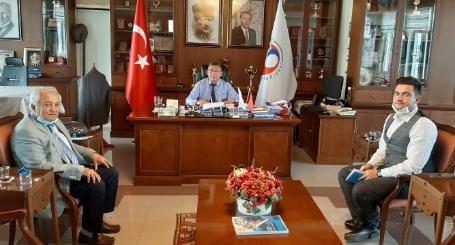 Eğirdir Belediye Başkanı ile görüşme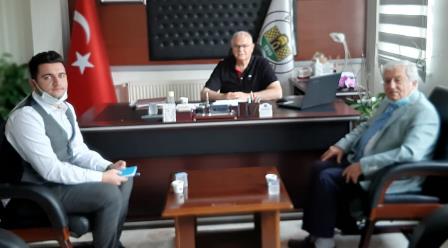 Atabey Belediye Başkanı ile görüşme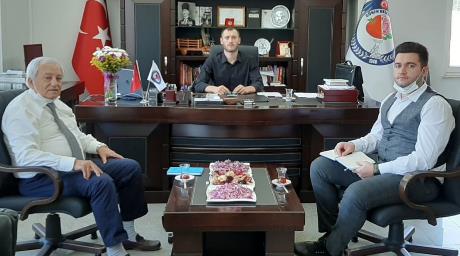 Gönen Belediye Başkan Vekili ile görüşme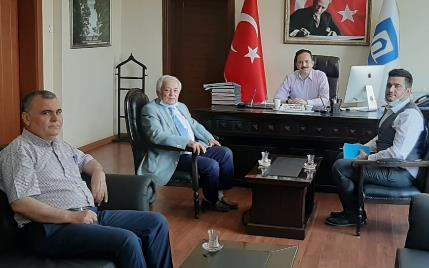 Atabey Kaymakamı ve Tarım İlçe Müdürü ile görüşme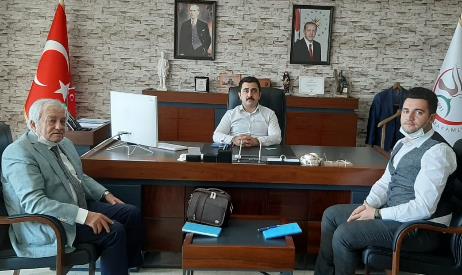 Gönen Kaymakamı ile görüşme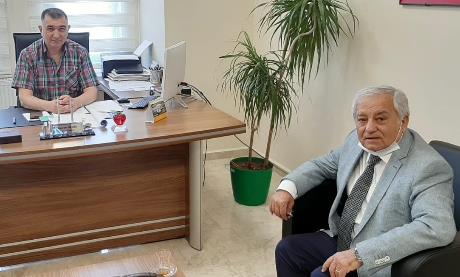 Gönen Tarım İlçe Müdürü ile görüşme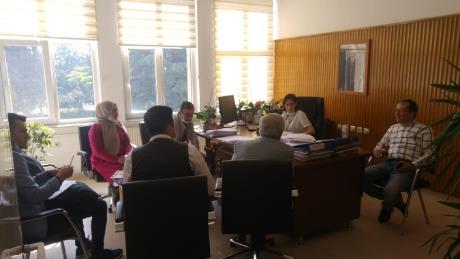 DSİ 18. Bölge Emlak ve Kamulaştırma Şube Müdürü ile görüşme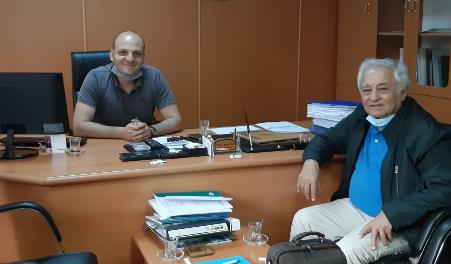 DSİ Bölge Müdürlüğü ile görüşme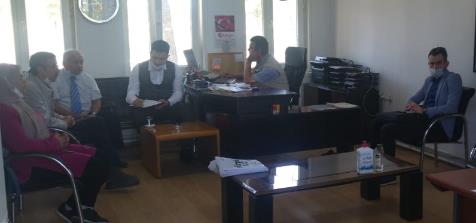 Atabey Sulama Birliği Başkanı ile görüşme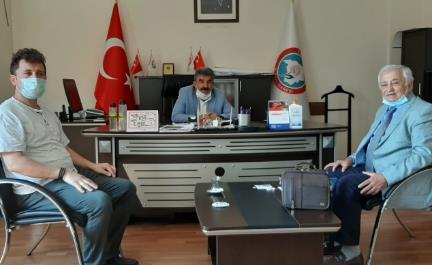 Isparta İl Özel İdaresi Tarımsal Hizmetler Müdürü ile görüşme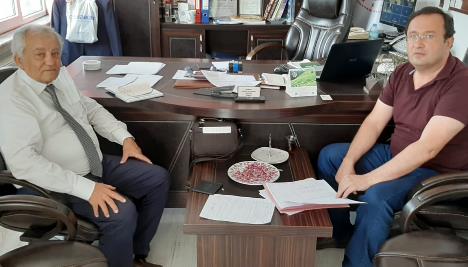 Eğirdir İlçe Tarım Müdür Vekili ile görüşme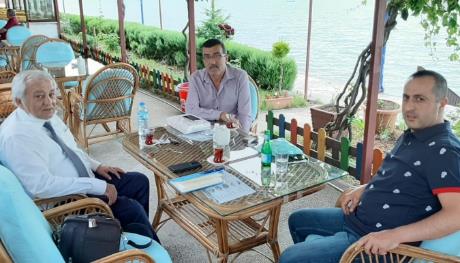 Eğirdir Ziraat Odası Başkanı ve Oda Genel Sekreteri ile görüşme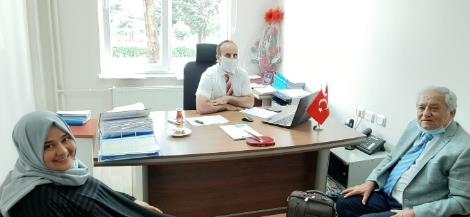 Atabey SYDV Başkanı ile görüşme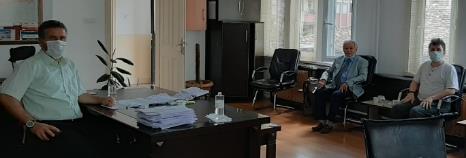 Isparta SYDV Başkanı ile görüşme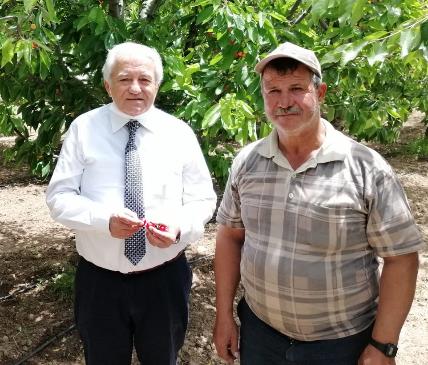 Gönen Ziraat Odası Başkanı ile görüşme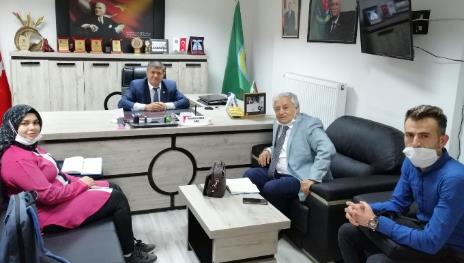 Isparta ve Atabey Ziraat Odası Başkanları ile görüşme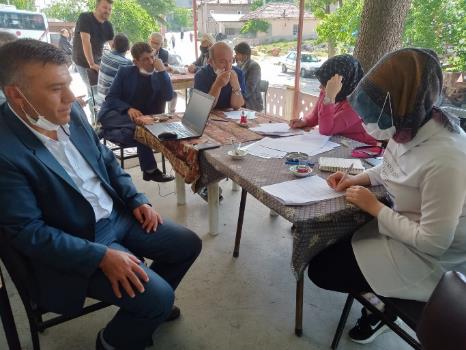 Aliköy ve Küçükhacılar Mahalleleri Muhtar Anketleri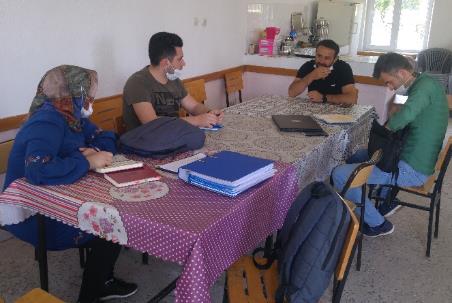 Bayat Mahallesi Muhtar Anketi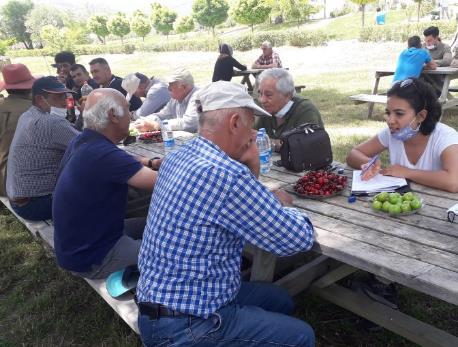 Beydere Mahallesi Muhtar ve Hanehalkı Anketleri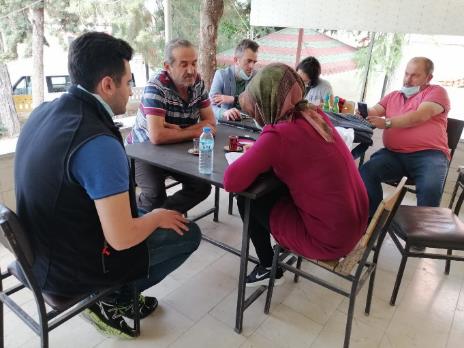 Büyükgökçeli Mahallesi Muhtar ve Hanehalkı Anketleri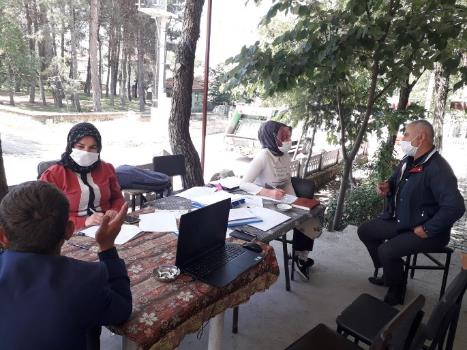 Büyükhacılar ve Yazısöğüt Mahalleleri Anket Çalışması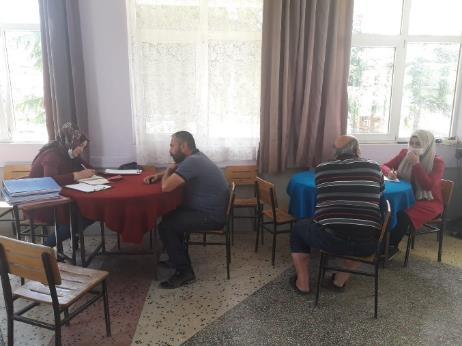 Gönen ve Senirce Mahalleleri Anket Çalışması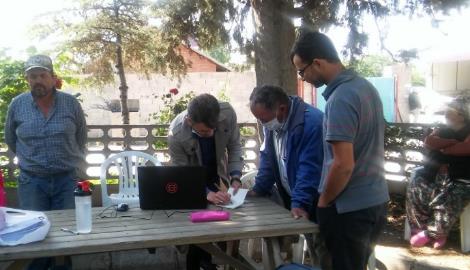 Harmanören Mahallesi Muhtar ve Hanehalkı Anketleri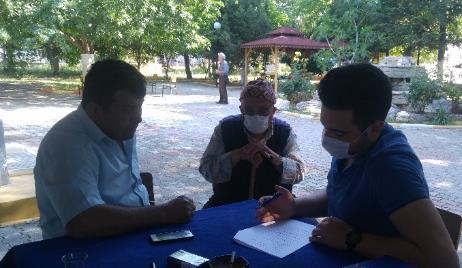 İslamköy Mahallesi Muhtar Anketi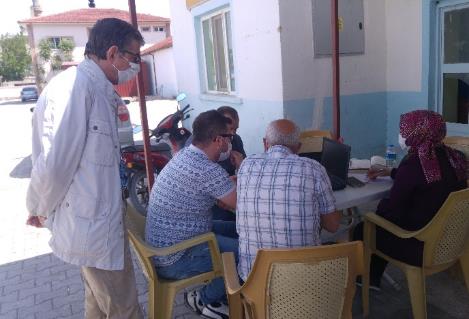 Kuleönü Mahallesi Muhtar Anketi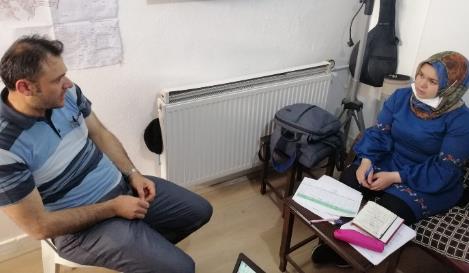 Onaç Mahallesi Muhtar Anketi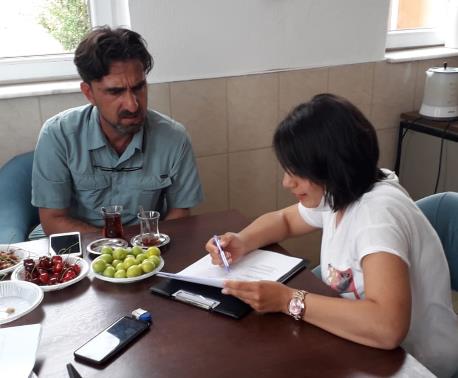 Sevinçbey Mahallesi Muhtar ve Hanehalkı Anketleri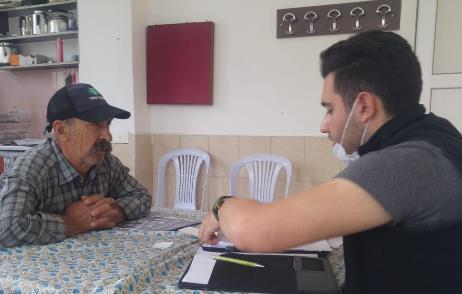 Sevinçbey Mahallesi Muhtar ve Hanehalkı Anketleri